登记证号：PD20220057	登记证持有人：吉林省八达农药有限公司农药名称：敌稗·莎稗磷剂型：乳油 毒性及其标识：   
总有效成分含量：35%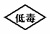 有效成分及其含量：敌稗30%，莎稗磷5%使用范围和使用方法：使用技术要求:
1.施药时期：水稻4-5叶期，杂草3-4叶期每亩兑水15-45公斤水，均匀茎叶喷雾。2.施药前排干田水，使杂草茎叶2/3以上露出水面，施药后1-3天内回水，保持3-5cm水层5-7天，之后正常田间管理。注意水层勿淹没水稻心叶避免药害。 3.本品每季最多使用1次。产品性能:
本品是一种酰胺类与有机磷除草混剂，用于水稻田茎叶处理防除千金子、稗草等杂草。本品通过茎叶吸收，传导至生长点，达到杀草效果。本品可防治直播水稻田一年生禾本科杂草。注意事项：
1.本品不能与有机磷类杀虫剂和氨基甲酸酯类药剂混用,使用要间隔10天以上，以免引起药害。 2.施药前后十天之内不能使用巴沙、西维因、马拉硫磷、磷胺、敌百虫等。更不能与这类农药混合施用，以免水稻发生药害。3.盐碱较重的秧田，由于晒田引起泛盐，也会伤害水稻，可在保浅水或秧板湿润情况下施药，施药后不等泛碱，及时灌水淹稗和洗碱，以免产生碱害 。4.使用本品时应穿戴长衣长裤、帽子、口罩、手套、鞋等适当的防护用具，避免吸入药液；施药期间不可吃东西、饮水、吸烟等；施药后应及时洗手、洗脸并洗涤施药时穿着的衣物。5.本品对水生生态系统存在一定风险，远离水产养殖区、河塘等水体施药，禁止在河塘等水体中清洗施药器具；鱼或虾蟹套养稻田禁用，施药后的田水不得直接排入水体。6.本品鸟类保护区禁用，蚕室及桑园附近禁用，远离生防区施药。赤眼蜂等天敌放飞区域禁用。7.废弃物应妥善处理，不可作他用，也不可随意丢弃。药后及时彻底清洗药械，废弃物切勿污染水源或水体。8.避免孕妇及哺乳期的妇女接触本品。中毒急救措施：
本品对眼睛有刺激性，使用时避免药液接触眼睛。溅入眼睛：用大量水清洗眼睛至少15分钟；接触皮肤：用水和肥皂彻底清洗； 误服：在病人清醒状态下，饮大量水催吐，保持安静，并携标签送往医院对症治疗。储存和运输方法：1.本品应储存在阴凉、干燥、通风、防雨处，不可倒置。远离火源、热源。2.本品应当置于儿童、无关人员及动物接触不到的地方，并加锁保存。3.勿与食品、饮料、粮食、种子、饲料等同储同运。4.运输过程中要防晒、防雨淋；装卸人员穿戴防护用具，要轻搬轻放，确保容器不泄露、不倒塌、不坠落、不损坏。质量保证期：2年备注：登记证号：PD20220068	登记证持有人：保定顺农植保有限公司农药名称：氟啶虫酰胺剂型：片剂 毒性及其标识：   有效成分及其含量：氟啶虫酰胺15%使用范围和使用方法：使用技术要求:
1.西瓜苗移栽时，先将药剂施入10厘米左右的种植穴内，然后定植西瓜苗，随后浇水。2.本品每季仅在西瓜移栽时用药1次。产品性能:
氟啶虫酰胺是新型吡啶酰胺类昆虫生长调节剂类杀虫剂，除具有触杀、胃毒及快速拒食作用。推荐剂量下，本品用于防治西瓜蚜虫。注意事项：
1.本品按推荐剂量使用，对作物安全。2.禁止在河塘等水域清洗施药器具，施药后的田水不得直接排入水体。使用过的空包装，用清水冲洗三次后按国家相关要求妥善处理，切勿重复使用或改作其它用途。3.本品不可与呈碱性的农药等物质混合使用。4.开启时应戴用必要的防护器具，要小心谨慎防止撒漏或者人身伤害。5.施药时应注意安全防护，配戴防护面罩,戴防毒口罩，穿操作服、防护胶靴、胶手套等防护用品，工作中不准吸烟、饮水进食，不要用手直接擦拭面部，施药后要彻底清洗防护用具，洗澡，并更换和清洗工作服。6.孕妇及哺乳期妇女避免接触本品。中毒急救措施：
对眼睛、皮肤有刺激性，使用时避免接触眼睛、皮肤。使用中或使用后如感不适，应立即停止工作，采取急救措施，并携标签就医。皮肤接触：脱去污染的衣物，用软布去除沾染农药，立即用大量清水和肥皂清洗并就医。眼睛沾染：立即用流动清水冲洗不少于15分钟并就医。吸入：立即离开施药现场，转移至空气清新处并就医。误服：立即停止服用，用清水充分漱口后并携标签就医，本品无特殊解毒剂,对症治疗。储存和运输方法：1.本品应储存在阴凉、干燥、通风、防雨处，不可倒置。远离火源、热源。2.本品应当置于儿童、无关人员及动物接触不到的地方，并加锁保存。3.勿与食品、饮料、粮食、种子、饲料等同储同运。4.运输过程中要防晒、防雨淋；装卸人员穿戴防护用具，要轻搬轻放，确保容器不泄露、不倒塌、不坠落、不损坏。质量保证期：2年备注：登记证号：PD20220072	登记证持有人：江西众和化工有限公司农药名称：春雷·王铜剂型：悬浮剂 毒性及其标识：   
总有效成分含量：30%有效成分及其含量：王铜29.5%，春雷霉素0.5%使用范围和使用方法：使用技术要求:
1.本品应于柑橘树溃疡病发病前或发病初期开始使用，兑水茎叶均匀喷雾，后期视病情发展情况，可间隔7—10天再使用1次。2.注意喷雾均匀。大风或预计1小时内降雨，请勿施药。3.本品在柑橘树上的安全间隔期为14天，每季最多使用2次。产品性能:
本品是由春雷霉素和王铜混配而成的杀菌剂。春雷霉素可内吸渗透到作物体内，杀死已侵入的病原菌，具有治疗作用；王铜是无机铜杀菌剂，能粘附在植物表面，形成一层保护膜，不易被雨水冲刷，在一定湿度条件下释放出铜离子，具有杀菌保护作用。注意事项：
1.施药时应穿戴防护服，戴口罩、手套、眼镜等，施药期间不可吸烟、饮水和进食。2.施药后及时用肥皂和清水洗手、脸及裸露皮肤，被污染的防护服，戴口罩、手套等要及时换洗。3.本品对鱼类等水生生物有毒，注意远离水产养殖区施药。4.水产养殖区、河塘等水体附近禁用，禁止在河塘等水体中清洗施药器具，清洗器具后的废水不得随意排入河塘等水体，以免污染水源。鸟类保护区附近禁用。5.用过的空包装应妥善处理，不可随意丢弃。6.孕妇及哺乳期妇女避免接触。7.禁止与氧化剂接触。中毒急救措施：
使用中或使用后若感觉不适，应立即停止工作，采取急救措施，并携此标签送医就诊。皮肤污染：立即更换衣服，用肥皂和清水清洗皮肤；眼睛接触：立即用大量清水冲洗至少15分钟；不慎吸入：立即将吸入者转移至空气流通处；误服：立即携此标签将病人送医就诊，本品尚无特效解毒剂，请对症治疗。储存和运输方法：1.本品应储存在阴凉、干燥、通风、防雨处，不可倒置。远离火源、热源。2.本品应当置于儿童、无关人员及动物接触不到的地方，并加锁保存。3.勿与食品、饮料、粮食、种子、饲料等同储同运。4.运输过程中要防晒、防雨淋；装卸人员穿戴防护用具，要轻搬轻放，确保容器不泄露、不倒塌、不坠落、不损坏，并按规定路线行驶。专用车辆运输。5.产品与中等氧化剂化学不相容，应避免与氧化剂接触。质量保证期：2年备注：登记证号：PD20220061	登记证持有人：山东科赛基农生物科技有限公司农药名称：辛酰溴苯腈剂型：乳油 毒性及其标识：   中等毒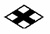 有效成分及其含量：辛酰溴苯腈50%使用范围和使用方法：使用技术要求:
1.本品用于冬小麦田一年生阔叶杂草。冬小麦3—6叶期，每亩兑水33—40公斤茎叶喷雾。2.高温、干旱应选择傍晚用药。3.大风天好和降雨天气，请勿施药。4.每季最多使用1次。产品性能:
本品是一种广谱、选择性苗后茎叶处理触杀型除草剂，主要由叶片吸收，在植物体内进行极有限的传导，通过抑制光合作用的各个过程，包括抑制光合磷酸化反应和电子传递，特别是光合作用的希尔反应，使植物组织迅速坏死，从而达到杀草目的，气温较高时加速叶片枯死。用于冬小麦田防除一年生阔叶杂草，如播娘蒿、麦瓶草、猪殃殃、婆婆纳、藜、蓼、荠菜、麦家公等。注意事项：
1.严格按施药方法用药。应在无风或微风天施药，避免药液飘移到邻近敏感阔叶作物上造成危害。2.勿在高温天气或气温低于8℃或在近期内有严重霜冻的情况下用药，施药后需6小时内无雨能保证药效。3.避免与呈碱性农药等物质混用，不能与肥料混用。4.鸟类自然保护区附近禁用，蚕室附近禁用，桑园附近使用时以最外围一行桑树作为隔离带，从次外围一行桑树上开始采摘桑叶饲喂家蚕。5.使用本品时应穿戴防护服、口罩、手套等防护用具，避免吸入药液。施药期间不可吃东西、喝水、吸烟等。施药后应及时洗手、洗脸等。6.水产养殖区、河塘等水体附近禁用，禁止在河塘等水域清洗施药器具。用过的废弃物应妥善处理，不可作他用，也不可随意丢弃。7.孕妇及哺乳期妇女避免接触此药。中毒急救措施：
本品为中等毒，对眼睛有中度刺激性，对皮肤无刺激性。急救措施：不慎吸入，立即停止工作，转移到空气清新处。溅入眼睛中，用大量清水冲洗至少15分钟，仍有不适时，携标签就医。皮肤接触，用肥皂清水冲洗干净。若误服立即停止服用，请勿引吐，立即携标签就医。无解毒剂。对症治疗。储存和运输方法：本品应贮存在干燥、阴凉、通风、防雨处，远离火源或热源。置于儿童触及不到之处，并加锁。勿与食品、饮料、粮食、饲料等物品同贮同运。质量保证期：2年备注：登记证号：PD20220071	登记证持有人：山东中禾化学有限公司农药名称：烟嘧·特丁津剂型：可分散油悬浮剂 毒性及其标识：   
总有效成分含量：28%有效成分及其含量：烟嘧磺隆5%，特丁津23%使用范围和使用方法：使用技术要求:
1、施药时期，玉米3—5叶期，杂草2—4叶期，每亩兑水25—30公斤，茎叶均匀喷雾，不能重喷、漏喷。2、避开中午高温天气，大风天或预计2小时内有降雨，请勿施药，华北地区玉米田施药应选择下午四点以后施药最好。产品性能:
烟嘧磺隆是一种内吸性、磺酰脲类除草剂，抑制植物乙酰乳酸合成酶（支链氨基酸合成抑制剂）。可用于防除玉米田一年生和多年生禾本科杂草、莎草和某些阔叶杂草。特丁津是一种内吸传导型除草剂。根吸为主，茎叶吸收很少，传导到植物分生组织及叶部，干扰光合作用，使杂草致死。注意事项：
1.使用前，请详细阅读本标签并按推荐方法和剂量使用。 2.本品不能与有机磷农药混用，且使用前后的7天内不能喷施有机磷物质。 3.本品如在玉米5叶期以后用药，应压低喷头顺垄定向半定向喷雾，防止药液喷洒在小喇叭口内积累。不能用弥雾机等动力机器喷施，以免产生药害。 4.甜玉米、粘玉米、爆裂玉米、自交系及制种田不宜使用，未使用过本品的大田种植品种及转基因玉米（如抗虫品种），应先试验安全后应用。 5.用药前要充分摇匀，药液要搅匀，喷药不要漏喷、重喷。药液量过少喷不均匀或过多落入地面都影响药效。 6.杂草密度大，天气干旱情况下，相对用药量要高一些。 7.施药人员施药时应戴防护口罩，眼镜，穿长衣长裤。在操作时禁止吸烟、喝水、 吃东西。 8.远离水产养殖区、河塘等水域施药，禁止在河塘等水域中清洗施药器具，清洗器具的废水不能排入河流、池塘等水源。桑园及蚕室附近禁用。 9.赤眼蜂等天敌放飞区域禁用。 10.孕妇及哺乳期妇女应避免接触。11.废弃物应妥善处理，不能乱丢乱放，也不能作他用。中毒急救措施：
对眼睛有刺激性，使用时避免接触眼睛。不慎溅到眼睛中，立即用清水冲洗至少15分钟，仍有不适时，就医；皮肤接触时，立即用大量清水冲洗，并送医院诊治。如误服，立即带标签就医。清醒时饮大量清水催吐，并送医院诊治。储存和运输方法：1.本品应储存在阴凉、干燥、通风、防雨处，不可倒置。远离火源、热源。2.本品应当置于儿童、无关人员及动物接触不到的地方，并加锁保存。3.勿与食品、饮料、粮食、种子、饲料等同储同运。4.运输过程中要防晒、防雨淋；装卸人员穿戴防护用具，要轻搬轻放，确保容器不泄露、不倒塌、不坠落、不损坏。质量保证期：2年备注：登记证号：PD20220063	登记证持有人：六夫丁作物保护有限公司农药名称：虫螨腈·氯虫苯甲酰胺剂型：悬浮剂 毒性及其标识：   
总有效成分含量：25%有效成分及其含量：氯虫苯甲酰胺15%，虫螨腈10%使用范围和使用方法：使用技术要求:
1.于甘蓝小菜蛾卵孵高峰至低龄幼虫发生期，每亩兑水40-60公斤施药1次。施药时雾滴要细，喷雾均匀。2.在甘蓝上使用的安全间隔期为14天，每季作物使用1次。3.大风天或预计1小时内有降雨，请勿施药。产品性能:
氯虫苯甲酰胺是酰胺类新型内吸杀虫剂，其作用机理是激活害虫的鱼尼丁受体，释放细胞内贮存的钙离子，引起肌肉调节衰弱、麻痹直至最后害虫死亡。以胃毒为主，兼具触杀。虫螨腈是吡咯类杀虫杀螨剂，对甘蓝小菜蛾具有胃毒作用，兼有触杀活性。两者复配具有增效作用。用于防治甘蓝小菜蛾。注意事项：
1.严格按照规定用药量和方法使用。2.本品不可与强碱性药液混用，建议与其他不同作用机制的杀虫剂交替使用，以延缓抗性的产生。3.远离水产养殖区、河塘等水体施药；禁止在河塘等水体中清洗施药器具。鸟类保护区附近禁用。（周围）开花植物花期禁用，使用时应密切关注对附近蜂群的影响；施用农药 3 日前告知所在地及邻近 3000米以内的养蜂者；蚕室及桑园附近禁用；非靶标节肢动物天敌（瓢虫、赤眼蜂）放飞区域禁用。4.使用本产品时应穿防护服和戴手套，避免吸入药液。施药期间不可吃东西和饮水，施药后应及时洗手和洗脸。5.用过的容器和废弃物应妥善处理，不可作他用，也不可随意丢弃。6.孕妇及哺乳期妇女禁止接触本产品。中毒急救措施：
中毒症状：动物试验表明对眼睛和皮肤有刺激性。急救措施：使用中或使用后如果感觉不适，应立即停止工作，采取急救措施，并携带标签送医院就诊。1.皮肤接触：立即脱掉被污染的衣物，用大量清水冲洗被污染的皮肤，再用肥皂清洗，然后用清水冲净。2.眼睛溅药：立刻用大量清水冲洗至少15 分钟。如配戴隐形眼镜，先冲洗1—2分钟后再摘掉眼镜冲洗。携此标签去医院诊治。3.发生吸入：立即将吸入者转移到空气新鲜处，请尽快就医诊治。4.误服：喝大量的水，并携本标签把患者送医院诊治。储存和运输方法：本品应贮存在干燥、通风、阴凉、防雨处，远离火源或热源；本品应置于儿童、无关人员及动物接触不到的地方，并加锁保存；勿与食品、饮料、饲料、粮食等同贮同运；运输时应注意避光、防高温、雨淋。与中等氧化剂化学不相容，避免与氧化剂接触。质量保证期：2年备注：登记证号：PD20220060	登记证持有人：六夫丁作物保护有限公司农药名称：氟吡菌胺·精甲霜灵剂型：悬浮剂 毒性及其标识：   
总有效成分含量：16%有效成分及其含量：精甲霜灵10%，氟吡菌胺6%使用范围和使用方法：使用技术要求:
1.于黄瓜霜霉病发病前或发病初期，每亩兑水35—60公斤喷雾。视病害发生情况可连续用药2次，间隔7天左右施药1次。注意喷雾均匀、周到。2.整株均匀施药，不要漏喷，施药后以叶片湿润、药液欲滴未滴为宜。3.在黄瓜上使用的安全间隔期为3天，每季最多使用2次。4.大风天或预计1小时内降雨，请勿施药。产品性能:
本品是由氟吡菌胺和精甲霜灵复配而成的杀菌剂，氟吡菌胺为酰胺类杀菌剂，对卵菌纲病菌有较高的生物活性，具有保护和治疗作用，有较强的渗透性。精甲霜灵是具有预防和治疗功效的杀菌剂。药物主要通过根，茎，叶吸收。可防治黄瓜霜霉病。注意事项：
1.使用本品应采取相应的安全防护措施，穿长衣长裤，戴防护手套、护目镜、帽子、口罩等，避免皮肤接触及口鼻吸入。使用中不可吸烟、饮水及吃东西，使用后及时清洗手脸等暴露部位皮肤并更换衣物。2.远离水产养殖区、河塘等水体施药；禁止在河塘等水体中清洗施药器具。蚕室及桑园附近禁用。3.建议与其他作用机制不同的杀菌剂轮换使用，以延缓抗性产生。4.用过的容器应妥善处理，不可作他用，也不可随意丢弃。5.孕妇及哺乳期妇女禁止接触本品。6.本品与中等氧化剂不具有化学相容性。中毒急救措施：
本品对眼睛有刺激性。1.皮肤接触：立即脱掉被污染的衣物，用大量清水彻底冲洗受污染皮肤，如皮肤刺激感持续，请医生诊治。2.眼睛溅药：立即将眼睑翻开，用清水冲洗至少15分钟，再请医生诊治。3.发生吸入：立即将吸入者转移到空气清新处，注意保暖和休息。请医生诊治。4.误服：请勿引吐，及时去医院检查治疗。无专用解毒剂，对症治疗。储存和运输方法：1.本品应贮存在干燥、通风、阴凉、防雨处，远离火源或热源。2.置于儿童、无关人员及动物接触不到的地方，并加锁保存。3.勿与食品、饮料、饲料、粮食等同贮同运；运输时应注意避光、防高温、雨淋。质量保证期：2年备注：登记证号：PD20220064	登记证持有人：爱利思达生物化学品比利时公司农药名称：霜脲·霜霉威剂型：悬浮剂 毒性及其标识：   
总有效成分含量：382克/升有效成分及其含量：霜脲氰50克/升，霜霉威332克/升使用范围和使用方法：使用技术要求:
发病前或始见零星病斑时第一次施药。视天气条件及病情发展，间隔4—6天再喷施1—2次。可与其他作用机理的药剂轮换使用，在马铃薯上，每亩兑水45—60公斤喷雾，每季作物最多使用次数3次，安全间隔期7天；在番茄上，每亩兑水45—62公斤喷雾，每季作物最多使用次数3次，安全间隔期3天。产品性能:
本品为霜霉威盐酸盐和霜脲氰的混剂。霜脲氰是一种取代脲类杀菌剂，具有保护、治疗和局部内吸作用，对病原菌孢子萌发及菌丝生长均有很好抑制效果；霜霉威是一种具有内吸作用的氨基甲酸酯类杀菌剂，能抑制病菌细胞膜成分的磷脂和脂肪酸生成。两者的混剂可以扩大杀菌谱，延缓抗性的发展。注意事项：
1.施用时注意安全防护，穿（戴）长衣、长裤、帽子、口罩、手套、鞋子等。操作过程中禁止饮水、吸烟或进食。操作完毕应及时洗手洗脸。2.孕妇及哺乳期妇女禁用。3.农药废弃物处置：用过的容器应妥善处理，不可做他用，也不可随意丢弃。清洗器具的废水不能排入河流、池塘等水源。4.灭火措施：适用灭火剂为水雾、泡沫、二氧化碳、干化学粉。5.如有泄漏，用惰性吸附材料或真空收集器收集泄漏物，将吸附材料或泄漏物收集到封闭的容器内。6.本品对水生生物有毒，远离水产养殖区，河塘等水体施药。禁止在河塘等水域清洗施药器具。7.蚕室及桑园附近禁用，赤眼蜂等天敌放飞区域禁用。8.应避免与还原剂、氧化剂接触。中毒急救措施：
对眼睛有刺激性，使用时避免接触眼睛。不慎吸入：移至空气清新处，若停止呼吸，立即拨打急救电话。不慎接触皮肤：脱去污染的衣服，用肥皂和水彻底清洗受污染的部位。如果不适持续，寻求医疗救助。误入眼睛：轻轻地用清水冲洗15-20分钟。不慎食入：如有不适，立即就医。给医生的提示：对症治疗。储存和运输方法：1.本品应储存在阴凉、干燥、通风、防雨处，不可倒置。远离火源、热源。2.本品应当置于儿童、无关人员及动物接触不到的地方，并加锁保存。3.勿与食品、饮料、粮食、种子、饲料等同储同运。4.运输过程中要防晒、防雨淋；装卸人员穿戴防护用具，要轻搬轻放，确保容器不泄露、不倒塌、不坠落、不损坏。质量保证期：2年备注：登记证号：PD20220086	登记证持有人：四川润尔科技有限公司农药名称：28-表高芸苔素内酯剂型：原药 毒性及其标识：   有效成分及其含量：28-表高芸苔素内酯91%使用范围和使用方法：使用技术要求:
产品性能:
本品是农药制剂加工的原材料，不得用于农作物或者其他场所。本品是一种甾醇类植物生长调节剂，具有使植物细胞分裂和延长的双重作用，促进根系发达，增强光合作用，提高作物叶绿素含量，促进作物对养分的有效吸收，辅助作物劣势部分良好生长，增强作物对逆境的抵抗能力，如抗旱、抗寒。注意事项：
1.加工本品时应穿戴防护服、护目镜和手套，避免药剂接触皮肤和眼睛。操作期间不可吃东西和饮水；操作后应及时洗手和洗脸。2.灭火紧急措施：一旦起火，尽可能将容器从火场移至空旷处。消防人员须佩戴防毒面具、穿消防服、消防防护靴、正压自给式呼吸器等，在上风处灭火。出口应始终保持清洁和畅通，必要时要采取堵漏或隔离措施，预防次生灾害扩大。救火时，应避免冲洗液进入地下道或附近水源。3.泄露处理措施：控制泄露的来源，防治泄露物质污染土壤、水源、排水系统和灌溉系统。小量泄露：避免扬尘，小心扫起，置于袋中转移至安全场所。大量泄露：收集回收或运至废物处理场所处置。4.切勿在河流、湖泊、池塘清洗包装物，勿将药剂倒入河流、湖泊、池塘等处，以免污染水源。5.用过的容器和废弃物应妥善处理，不可随意丢弃或做他用。6.禁止孕妇及哺乳期妇女接触本品。中毒急救措施：
急救措施：如不慎溅入眼睛，应立即翻开眼睑，用流动清水冲洗至少15分钟；如接触皮肤，应立即脱掉被污染衣物，用软布去除沾染农药后，用大量清水冲洗被污染的皮肤；如不慎吸入，应立即脱离现场，转移至空气流通处；如不慎误服，立即携此标签送医对症治疗。储存和运输方法：1.本品应储存在阴凉、干燥、通风、防雨处，不可倒置。远离火源、热源。2.置于儿童、无关人员及动物接触不到的地方，并加锁保存。 3.勿与食品、饮料、粮食、种子、饲料等同储同运。4.运输过程中要防晒、防雨淋；确保容器不泄露、不倒塌、不坠落、不损坏，并按规定路线行驶。专用车辆运输。质量保证期：2年备注：登记证号：PD20220080	登记证持有人：江西鑫邦生化有限公司农药名称：24-表芸苔素内酯剂型：原药 毒性及其标识：   有效成分及其含量：24-表芸苔素内酯95%使用范围和使用方法：使用技术要求:
产品性能:
24-表芸苔素内酯是一种广谱、高活性植物生长调节剂，能促进植物根茎叶的生长，促进作物多开花多结果，提高座果率、结实率，增加产量，提升农产品品质。本品是农药制剂加工的原材料，不得直接用于农作物或其它场所。注意事项：
1.本品不能和碱性物质混用。2.本品打开后应尽快使用，注意密封。操作时注意劳动保护，不能吃东西、吸烟、饮水等；操作后，洗干净手脸等。3.本品系低毒，开启时剪开包装袋或拧开瓶盖后倒出，如不小心洒落，应及时清扫干净。包装物按一般包装物进行回收处理。4.避免孕妇及哺乳期的妇女接触。5.应增加消防安全、遗洒方面防范措施。中毒急救措施：
不慎接触皮肤或溅入眼睛，立即用大量清水冲洗至少15分钟，仍有不适应立即就医；误服则应携带标签将中毒者迅速送往医院诊治。储存和运输方法：1.本品应储存在阴凉、干燥、通风、防雨处，不可倒置。远离火源、热源。2.本品应当置于儿童、无关人员及动物接触不到的地方，并加锁保存。3.勿与食品、饮料、粮食、种子、饲料等同储同运。4.运输过程中要防晒、防雨淋；装卸人员穿戴防护用具，要轻搬轻放，确保容器不泄露、不倒塌、不坠落、不损坏，并按规定路线行驶。专用车辆运输。质量保证期：2年备注：登记证号：PD20220074	登记证持有人：广安利尔化学有限公司农药名称：草铵膦剂型：母药 毒性及其标识：   有效成分及其含量：草铵膦50%使用范围和使用方法：使用技术要求:
产品性能:
本产品属瞵酸类除草剂。本品是农药制剂加工的原材料，不得用于农作物或其他场所。注意事项：
1.开启本品包装时应戴防护手套、防护镜，穿防护服。被本品污染的包装和废弃物必须集中在一个通风，和远离人群、牲畜、住宅和作物的地方并掩埋在不可能污染水井和水源的地方。因本品为除草剂，故其包装不能焚烧，因燃烧时产生的烟雾有可能对作物造成药害。对破损的非可燃性容器，必须冲洗干净或砸碎，锤扁和掩埋。2.搬运、装卸、分装本品时，应严格戴防护手套、防护镜，穿防护服，以免药剂沾附人体皮肤。为了避免或吸入农药，应注意农药容器都应严密封好，如有渗露，应及时处理。 3.万一着火应防止与皮肤，釉膜接触，并用水、砂土、泡沫灭火器灭火。本品泄漏或遗洒时，应立即将泄漏物或遗洒物回收，液体覆沙回收，以减少对空气、土质污染，回收过程中注意安全。 4.避免孕妇及哺乳期的妇女接触本品。5.废弃物应妥善处理，不能乱丢乱放，也不能作他用。中毒急救措施：
不慎误服：用清水将嘴清洗干净，不要自行引吐，携此标签送医诊治。医生洗胃时，应注意保护气管和食管；不慎吸入：应将病人移至空气流通处；不慎眼睛溅入或接触皮肤：用大量清水冲洗至少15分钟。储存和运输方法：1.本品应储存在阴凉、干燥、通风、防雨处，不可倒置。远离火源、热源。2.本品应当置于儿童、无关人员及动物接触不到的地方，并加锁保存。3.勿与食品、饮料、粮食、种子、饲料等同储同运。4.运输过程中要防晒、防雨淋；装卸人员穿戴防护用具，要轻搬轻放，确保容器不泄露、不倒塌、不坠落、不损坏，并按规定路线行驶。专用车辆运输。质量保证期：2年备注：登记证号：PD20220078	登记证持有人：顺毅南通化工有限公司农药名称：氯虫苯甲酰胺剂型：原药 毒性及其标识：   有效成分及其含量：氯虫苯甲酰胺97%使用范围和使用方法：使用技术要求:
产品性能:
本品为与鱼尼丁受体激活剂，使内部储存的钙流失，结合位点不同于鱼尼丁，具有胃毒、触杀作用，使害虫嗜睡、肌肉麻痹，迅速停止取食，最后死亡。本品是农药制剂加工的原材料，不得用于农作物或者其他场所。注意事项：
1.废弃包装处理方法，量小时，用腐蚀酸分解或用掩埋法处置。在规定场所用安全掩埋法处置废弃物，不能随意丢弃，不能做他用。 2.操作本品时应注意人员安全防护，穿防护性衣服和戴面罩，避免药剂接触皮肤和眼睛。 3.切勿在操作现场饮水、进食或抽烟；若需饮水、进食、抽烟，应先用肥皂洗手、洗脸。 4.灭火紧急措施：一旦失火，用合适的灭火装置扑灭易燃区域的火。本品燃烧后形成浓密的黑烟对人有害，因此，在救火时应穿戴全套防护服和自给式空气呼吸器。疏散火灾现场无关人员，被污染的建筑、区域和设备净化后才可使用。如果用水救火，应收集冲洗液，避免冲洗液进行入地下道或附近水源。 5.本品对鱼和水生生物有毒，勿将废液等排入地下道和附近水源，避免影响鱼类和污染水源。 6.孕妇及哺乳期妇女避免接触。中毒急救措施：
1.眼睛溅药，立刻用清水冲洗至少15分钟。如配戴隐形眼镜，先冲洗1～2分钟后再摘掉眼镜冲洗。2.皮肤接触，应马上脱掉污染衣物用大量清水冲洗。发生吸入，转移至空气清新处。如症状持续，携此标签送医诊治。3.误服：请勿引吐，立即携带标签，送医就诊，请勿给无意识的病人喂食物。4.治疗：暂无特殊解毒剂，可对症治疗。储存和运输方法：1.本品应储存在阴凉、干燥、通风、防雨处，不可倒置。远离火源、热源。2.本品应当置于儿童、无关人员及动物接触不到的地方，并加锁保存。3.勿与食品、饮料、粮食、种子、饲料等同储同运。4.运输过程中要防晒、防雨淋；装卸人员穿戴防护用具，要轻搬轻放，确保容器不泄露、不倒塌、不坠落、不损坏，并按规定路线行驶。专用车辆运输。质量保证期：2年备注：登记证号：PD20220069	登记证持有人：河北中天邦正生物科技股份公司农药名称：28-表高芸苔素内酯剂型：原药 毒性及其标识：   有效成分及其含量：28-表高芸苔素内酯92%使用范围和使用方法：使用技术要求:
产品性能:
本品为白色固体，是一种甾醇类植物生长调节剂，具有使植物细胞分裂和延长的双重作用，促进根系发达，增强光合作用，提高作物叶绿素含量，促进作物对肥料的有效吸收，辅助作物劣势部分良好生长。本品是农药制剂加工的原材料，不得用于农作物或者其他场所。注意事项：
1.接触本品时应采取安全措施，穿戴防护服、戴口罩、手套避免刺激眼睛、皮肤接触及口鼻吸入；切勿吸烟、喝水或饮食。使用后立即清洗裸露部位的皮肤，更换并清洗工作服。2.发生泄漏时，应及时采取堵漏、关阀断源、围栏封堵、回收等措施。3.发生火灾时，应采取关阀断源、堵漏、停产、围火隔离等措施，只能用干粉灭火器、沙土、淋湿的棉被、麻袋等灭火，不得用水灭火。4.用过的容器或废弃包装应妥善处理，切勿他用或随意丢弃。5.禁止孕妇、哺乳期妇女及过敏者接触本品。中毒急救措施：
中毒症状：无典型症状。 急救措施：如不慎溅入眼睛，应立即翻开眼睑，用清水冲洗至少15分钟；如接触皮肤，应立即脱掉被污染衣物，用大量清水或肥皂水冲洗被污染的皮肤；如不慎吸入，应立即转移至空气流通处；如不慎误服，立即携此标签送医对症治疗。储存和运输方法：1.本品应储存在阴凉、干燥、通风、防雨处，不可倒置。远离火源、热源。2.本品应当置于儿童、无关人员及动物接触不到的地方，并加锁保存。3.勿与食品、饮料、粮食、种子、饲料等同储同运。4.运输过程中要防晒、防雨淋；装卸人员穿戴防护用具，要轻搬轻放，确保容器不泄露、不倒塌、不坠落、不损坏，并按规定路线行驶。专用车辆运输。质量保证期：2年备注：登记证号：PD20220083	登记证持有人：江西众和化工有限公司农药名称：虫螨腈·唑虫酰胺剂型：悬浮剂 毒性及其标识：   中等毒
总有效成分含量：30%有效成分及其含量：唑虫酰胺15%，虫螨腈15%使用范围和使用方法：使用技术要求:
1.在茄子蓟马发生初期使用1次，兑水40—60升/亩喷雾，注意喷雾均匀。2.大风或预计1小时内降雨，请勿施药。3.本品在茄子上使用的安全采收间隔期为14天，每季作物最多使用1次。产品性能:
本品是由虫螨腈和唑虫酰胺复配而成的杀虫剂，具有胃毒、触杀作用，对虫、卵均有较高活性，速效性好、持效期长。对茄子蓟马有较好的防治效果。注意事项：
1.建议与其他作用机制不同的杀虫剂轮换使用，以延缓抗性产生。2. 施用应注意安全防护，施用时穿戴帽子、口罩、长衣、长裤、手套、鞋。，施药期间不可吸烟、饮水和进食。3.施药后及时用肥皂和清水洗手、脸及裸露皮肤，被污染的防护服、衣物、口罩、手套等要及时换洗。4.本品对鸟类有毒，鸟类保护区禁用；对蜜蜂有毒，施药期间应避免对周围蜂群的影响，避免在周围植物花期时使用；对家蚕有毒，蚕室及桑园附近禁用；对鱼类等水生生物有毒，水产养殖区、河塘等水体附近禁用，禁止在河塘等水域清洗施药器具。赤眼蜂等天敌放飞区域禁用。5.禁止在河塘等水体中清洗施药器具，清洗器具后的废水不得随意排入河塘等水体，以免污染水源。6. 用过的空包装应妥善处理，不可随意丢弃。7.孕妇及哺乳期妇女避免接触。8. 与氧化剂高锰酸钾接触有危险性反应，应避免与氧化剂接触。中毒急救措施：
对眼睛有刺激性，使用时避免接触眼睛。使用中或使用后若感觉不适，应立即采取急救措施。1.皮肤接触：立即脱去污染衣物，用肥皂和清水清洗皮肤。2.眼睛接触：立即用大量清水冲洗至少15分钟。3. 吸入：及时转移到空气流通处。4. 误服：立即用大量清水充分漱口，携此标签送医诊治，对症治疗。储存和运输方法：1.本品应储存在阴凉、干燥、通风、防雨处，不可倒置。远离火源、热源。2.本品应当置于儿童、无关人员及动物接触不到的地方，并加锁保存。3.勿与食品、饮料、粮食、种子、饲料等同储同运。4.运输过程中要防晒、防雨淋；装卸人员穿戴防护用具，要轻搬轻放，确保容器不泄露、不倒塌、不坠落、不损坏。5.产品与中等氧化剂化学不相容，应避免与氧化剂接触。质量保证期：2年备注：登记证号：PD20220056	登记证持有人：山东省青岛凯源祥化工有限公司农药名称：螺虫乙酯·噻虫胺剂型：悬浮剂 毒性及其标识：   
总有效成分含量：30%有效成分及其含量：噻虫胺20%，螺虫乙酯10%使用范围和使用方法：使用技术要求:
1.本品应于梨树梨木虱卵孵盛期开始施药，应喷雾均匀。2.施药时应避免药液飘移到其它作物上，以防产生药害。3.大风天或预计2小时内降雨，请勿施药。4.在梨树上使用的安全间隔期为21天，每季最多使用1次。产品性能:
本品是螺虫乙酯和噻虫胺的混配制剂。螺虫乙酯属季酮酸类化合物，通过抑制昆虫脂质的合成，造成其中毒死亡，是具有双向内吸传导性能的杀虫剂。噻虫胺是新烟碱类杀虫剂，其作用与烟碱乙酰胆碱受体类似，具有触杀、胃毒和内吸活性。对梨树梨木虱有较好的防治效果。注意事项：
1.使用本品应采取相应的安全防护措施，穿防护服、戴防护手套、口罩和护目镜等，避免皮肤、眼睛接触及口鼻吸入。使用中不可吸烟、饮水及吃东西，使用后及时清洗手、脸等暴露部位皮肤并更换衣物。2.本品对蜜蜂、家蚕有毒。周围开花植物花期禁用，桑园及蚕室附近禁用，赤眼蜂等天敌放飞区域禁用。施药期间应避免对周围蜂群的影响。使用时密切关注对附近蜂群的影响。远离水产周围养殖区河塘等水体施药，禁止在河塘等水体中清洗施药器具。3.建议与其他作用机理的农药轮换使用，以延缓抗性的产生。4.用过的容器应妥善处理，不可作他用，也不可随意丢弃。农药包装废弃物应当及时交回农药经营者。5.孕妇及哺乳期妇女避免接触。中毒急救措施：
本品对眼睛有刺激性。使用中或使用后如果感到不适，应立即停止工作，采取急救措施，并携带标签送医就诊。皮肤接触：应立即脱掉被污染的衣物，用大量清水彻底清洗受污染的皮肤，如皮肤刺激感持续，请医生诊治。眼睛溅药：立即将眼睑翻开，用清水冲洗至少15分钟，再请医生诊治。发生吸入：立即将吸入者转移到空气新鲜处，如果吸入者停止呼吸，需进行人工呼吸。注意保暖和休息，请医生诊治。不慎误服：携带标签将病人送医就诊。无专用解毒剂，对症治疗。储存和运输方法：1.本品应储存在阴凉、干燥、通风、防雨处，不可倒置。远离火源、热源。2.置于儿童、无关人员及动物接触不到的地方，并加锁保存。3.勿与食品、饮料、粮食、种子、饲料等同储同运。4.运输过程中要防晒、防雨淋；装卸人员穿戴防护用具，要轻搬轻放，确保容器不泄露、不倒塌、不坠落、不损坏，并按规定路线行驶。专用车辆运输。5.产品与中等氧化剂化学不相容，应避免与氧化剂接触。质量保证期：2年备注：登记证号：PD20220055	登记证持有人：杭州颖泰生物科技有限公司农药名称：丙炔氟草胺剂型：水分散粒剂 毒性及其标识：   有效成分及其含量：丙炔氟草胺51%使用范围和使用方法：使用技术要求:
于春大豆苗后早期（杂草2—3叶期），兑水每亩17—30升，施药1次。勿超剂量使用避免药害，大豆拱土或出苗期等关键敏感期不能施药。避免对邻近作物飘移产生药害。产品性能:
本品是选择性触杀型除草剂，被幼芽和叶片吸收后，通过抑制原卟啉原氧化酶活性，造成原卟啉原积累并进入细胞质，使细胞膜的脂类过氧化，造成细胞膜功能和结构不可逆破坏。可有效防除春大豆一年生阔叶杂草和禾本科杂草。注意事项：
1.请按照标签使用本品，应根据田间杂草草相及抗性等具体情况，科学合理用药。2.本品对眼睛有刺激性，使用本品时应穿戴手套、佩戴护目镜或面罩等，避免眼睛和皮肤接触到本产品。施药期间不可吃东西和饮水。施药后及时洗手、洗脸。3.喷雾器使用后要彻底清洗干净，以免喷桶内残留药液在其它作物上使用而产生药害。4.水产养殖区、河塘等水体附近禁用，禁止在河塘等水域清洗施药器具或将清洗施药器具的废水倒入河流、池塘等水源。用过的容器应妥善处理，不可做他用，也不可随意丢弃。5.避免孕妇及哺乳期妇女接触。中毒急救措施：
皮肤接触：立即用大量清水冲洗被污染的皮肤，再用肥皂清洗，然后用清水冲净。诺眼睛溅药：立即将眼睑翻开，用大量流动的清水冲洗至少15分钟，再请医生诊治。发生吸入：立即将吸入者转移到空气新鲜处。误服：因立即携带标签，送医就诊。本品无特殊解毒剂，请医生对症治疗。储存和运输方法：1.本品应储存在阴凉、干燥、通风、防雨处，不可倒置。远离火源、热源。2.本品应当置于儿童、无关人员及动物接触不到的地方，并加锁保存。3.勿与食品、饮料、粮食、种子、饲料等同储同运。4.运输过程中要防晒、防雨淋；装卸人员穿戴防护用具，要轻搬轻放，确保容器不泄露、不倒塌、不坠落、不损坏，并按规定路线行驶。专用车辆运输。质量保证期：2年备注：登记证号：PD20220084	登记证持有人：江苏维尤纳特精细化工有限公司农药名称：百菌清剂型：悬浮剂 毒性及其标识：   有效成分及其含量：百菌清54%使用范围和使用方法：使用技术要求:
于黄瓜霜霉病发病初期开始施药，每隔7—10天喷药一次，兑水每亩30—60升喷雾，连续2—3次。每季最多使用3次，安全间隔期为3天。产品性能:
本品是白色可流动的容易测量体积的悬浮液，是一种非内吸性杀菌剂，对黄瓜霜霉病具有预防作用。能与真菌细胞中的三磷酸甘油醛脱氢酶发生作用，与该酶中含有半胱氨酸的蛋白质相结合，从而破坏该酶活性，使真菌细胞的新陈代谢受破坏而失去生命力。对早疫病有较好防效。注意事项：
1.本品对鱼有毒，药液及其废液不得污染各类水域，施药及清洗时不要污染水源。地下水、饮用水水源地附近禁用。2.鸟类保护区附近禁用；蚕区桑园附近禁用此产品，禁止采用最外围桑叶饲喂家蚕。 3.本品不应与碱性药物混用。4.施用时注意安全防护，穿戴长衣、长裤、帽子、口罩、手套、鞋子等。避免药剂接触皮肤、眼睛、口鼻，避免吸入液雾。5.具体施用时，需在当地植保部门指导下使用。6.本品对梨、柿、桃、梅易发生药害，不宜使用。苹果落花后20天内也不能使用，高浓度对梨树、柿、桃、梅易产生药害。7.孕妇及哺乳期的妇女禁止接触。8.用过的容器应妥善处理，不可作他用，也不可随意丢弃。9.远离水产养殖区、河塘等水体施药；禁止在河塘等水体中清洗施药器具。中毒急救措施：
本品对人的皮肤和眼睛有刺激作用，少数人有过敏反应，使用过程中注意防护，如有药液溅入眼睛，须用大量清水冲洗15分钟。吸入中毒，应将患者移至空气新鲜处。误食，不能催吐，携标签将病人送医院诊治。对发生过每的患者可以给予抗组织胺或类固醇药物治疗。储存和运输方法：1.本品应储存在阴凉、干燥、通风、防雨处，不可倒置。远离火源、热源。2.本品应当置于儿童、无关人员及动物接触不到的地方，并加锁保存。3.勿与食品、饮料、粮食、种子、饲料等同储同运。4.运输过程中要防晒、防雨淋；装卸人员穿戴防护用具，要轻搬轻放，确保容器不泄露、不倒塌、不坠落、不损坏，并按规定路线行驶。专用车辆运输。质量保证期：2年备注：质量浓度720克/升。登记证号：PD20220085	登记证持有人：江苏莱科化学有限公司农药名称：丙草胺剂型：乳油 毒性及其标识：   有效成分及其含量：丙草胺500克/升使用范围和使用方法：使用技术要求:
1.冬小麦播种后出苗前，土壤均匀喷雾，用水量30—40升/亩。土壤墒情好有利于药效发挥，土壤干旱时建议先造墒后施药；施药后遇雨应及时排水，避免田间积水。整地要平整、细致，如有植物残株，需清理或深翻，同时避免小麦种子裸露在外。2.避免在极端气候如干旱、低温条件下施药，避免在剧烈天气变化前如降温、大雨施药，否则可能影响药效发挥或导致作物产生药害。 3.每季作物最多使用1次。产品性能:
本品属于选择性除草剂，在冬小麦田应用时，对多种一年生禾本科杂草和部分阔叶杂草有较好防治效果。注意事项：
1.请按照农药安全使用准则使用本品。避免药液接触皮肤、眼睛和污染衣物，避免吸入雾滴。切勿在施药现场抽烟或饮食。在饮水、进食和抽烟前，应先洗手、洗脸。2.配药时，应戴丁腈橡胶手套和面罩，穿长袖衣、长裤、防护靴。3.施药时，应穿长袖衣、长裤和防护靴，避免药液和施药区域的残留水分、土壤等接触皮肤。4.施药后，彻底清洗防护用具，洗澡，并更换和清洗工作服；确保施药衣物同普通衣物分开清洗。5.应依照当地法律法规妥善处理农药使用过的包装，直接带离田间，安全保存，并交有资质的部门处理；切勿重复使用或改作其它用途。所有施药器具，用后应立即用清水或适当的洗涤剂清洗。6.药液及其废液不得污染各类水域，土壤等环境。本品对鱼类等水生生物有毒，严禁在水产养殖区使用，远离水源。勿将药液或空包装弃于任何水源中；严禁在河塘中洗涤喷雾器械。7.不得将稻田水排入江河、湖泊、水渠以及水产养殖区。8.避免在蚕室和桑园附近使用，禁止采摘最外围桑叶饲喂家蚕。9.应注意与其他作用机理除草剂合理轮换使用或混用，以延缓抗药性发生。10.孕妇、哺乳期妇女、儿童、病人、身体有伤口及过敏者等避免接触本品。11.使用时应接受当地农业技术部门的指导。中毒急救措施：
对眼睛和皮肤有刺激。1.用药时如果感觉不适，立即停止工作，拨打紧急服务热线咨询，采取急救措施，并携此标签送医院就诊，对症治疗。2.皮肤接触，立即脱掉被污染的衣物，用大量清水彻底清洗干净。如皮肤刺激感持续，请携带产品标签，请医生诊断。3.眼睛溅药：立即将眼睑翻开，用清水冲洗至少15分钟，如果戴有隐形眼镜，将其摘掉后再继续冲洗15—20分钟， 然后尽快寻求医生诊治。4.发生吸入：立即将吸入者转移到空气新鲜处，如果吸入者停止呼吸，需要请专业人员进行人工呼吸。注意保暖和休息，请医生诊治。5.误服：请勿引吐，立即携带标签，送医就诊。紧急医疗措施：如果自口服2小时内，且口服剂量为致死剂量，使用医用活性炭洗胃，洗胃时注意防止胃容物进入呼吸道。如果病人可以吞咽，可以给病人喝水。注意：对昏迷病人，切勿经口喂入任何东西或引吐。6.解毒剂：无专用解毒剂，对症治疗。如发生中毒情况，请拨打中国疾控中心中毒控制中心24小时咨询服务热线：400 650 5726。储存和运输方法：1.本品应储存在阴凉、干燥、通风、防雨处，不可倒置。远离火源、热源。2.本品应当置于儿童、无关人员及动物接触不到的地方，并加锁保存。3.勿与食品、饮料、粮食、种子、饲料等同储同运。4.运输过程中要防晒、防雨淋；装卸人员穿戴防护用具，要轻搬轻放，确保容器不泄露、不倒塌、不坠落、不损坏，并按规定路线行驶。专用车辆运输。质量保证期：2年备注：登记证号：PD20220077	登记证持有人：河北冠龙农化有限公司农药名称：氯虫·噻虫胺剂型：颗粒剂 毒性及其标识：   
总有效成分含量：1.6%有效成分及其含量：氯虫苯甲酰胺0.4%，噻虫胺1.2%使用范围和使用方法：使用技术要求:
1.甘蔗新种时，将药剂均匀撒施在甘蔗垄沟内，然后覆土。2.施药后须保持一定的土壤湿度以利于有效成分的释放和均匀分布。3.大风天或者预计1小时内下雨请勿施药。4.每季最多施药1次。产品性能:
本品是一种酰胺类和新烟碱类混剂，对害虫具有内吸、触杀和胃毒作用。推荐剂量下，对甘蔗蔗螟有较好的防效。注意事项：
1.本品按推荐剂量使用，对作物安全。2.本品对鸟类有毒，撒施后立即覆土，鸟类保护区附近禁用；禁止在河塘等水域清洗施药器具；使用过的空包装，用清水冲洗三次后按国家相关要求妥善处理，切勿重复使用或改作其它用途。3.施药后必须覆土，严禁畜禽进入。4.开启时应戴用必要的防护器具，要小心谨慎防止撒漏或者人身伤害。5.施药时应注意安全防护，配戴防护面罩,戴防毒口罩，穿操作服、防护胶靴、胶手套等防护用品，工作中不准吸烟、饮水进食，不要用手直接擦拭面部，施药拌种后要彻底清洗防护用具，洗澡，并更换和清洗工作服。6.孕妇及哺乳期妇女避免接触本品。中毒急救措施：
使用中或使用后如感不适，应立即停止工作，采取急救措施，并携标签就医。皮肤接触：脱去污染的衣物，用软布去除沾染农药，立即用大量清水和肥皂清洗并就医。眼睛溅入：立即用流动清水冲洗不少于15分钟并就医。吸入：立即离开施药现场，转移至空气清新处并就医。误服：立即停止服用，用清水充分漱口后并携标签就医，本品无特殊解毒剂,对症治疗。储存和运输方法：1.本品应储存在阴凉、干燥、通风、防雨处，不可倒置。远离火源、热源。2.本品应当置于儿童、无关人员及动物接触不到的地方，并加锁保存。3.勿与食品、饮料、粮食、种子、饲料等同储同运。4.运输过程中要防晒、防雨淋；确保容器不泄露、不倒塌、不坠落、不损坏，并按规定路线行驶。专用车辆运输。质量保证期：2年备注：登记证号：PD20220067	登记证持有人：吉林省八达农药有限公司农药名称：精甲·咯菌腈剂型：种子处理悬浮剂 毒性及其标识：   
总有效成分含量：35克/升有效成分及其含量：咯菌腈25克/升，精甲霜灵10克/升使用范围和使用方法：使用技术要求:
1.本品可供种子公司作种子包衣剂，亦可供农户直接包衣。2.用于处理的种子应达到国家良种标准。3.配制好的药液应在24小时内使用。4.本品在作物新品种上大面积应用时，必须先进行小范围的安全性试验。5.防治玉米茎基腐病，以100公斤种子为例，按推荐用药量，用水稀释至1升左右，于播种前将药剂与适量清水混合均匀，再与种子拌匀，自然晾干后播种。产品性能:
本品有效成分为精甲霜灵和咯菌腈，是由精甲霜灵和咯菌腈混配而成的种子处理杀菌剂。按推荐剂量使用，对防治玉米茎基腐病有较好的防效。注意事项：
1.包衣要均匀，让每个种子表面都有药液，以保证防治效果。配药和种子处理应在通风处进行，包衣后不能晒种。2.处理过的种子必须放置在有明显标签的容器内。勿与食物、饲料放在一起，不得饲喂禽畜，更不得用来加工饲料或食品。3.使用时应穿长衣长裤、靴子，戴帽子、护目镜、口罩、手套等防护用具；施药期间不可吃东西、饮水、吸烟等；施药后应及时洗手、洗脸并洗涤施药时穿着的衣物。4.禁止在河塘等水体中清洗施药器具。5.处理后的种子，不得与未处理的种子混合，使用中任何不良反应请及时就医。6.用过的容器应妥善处理，不可做他用，也不可随意丢弃。7.避免与氧化剂接触。8.孕妇及哺乳期妇女避免接触此药。中毒急救措施：
使用中或使用后如果感觉不适，应立即停止工作，采取急救措施，并携带标签送医院就诊。本品如误入眼睛，立即用流动的清水至少冲洗15分钟，仍有不适用立即就医；如接触皮肤，脱去污染的衣物，用软布去除沾染农药，立即用大量清水和肥皂冲洗；吸入立即离开施药现场，转移到空气清新处。如误服，立即停止服用，用清水充分漱口后，立即携带标签到医院对症治疗。储存和运输方法：1.本品应储存在阴凉、干燥、通风、防雨处，不可倒置。远离火源、热源。2.本品应当置于儿童、无关人员及动物接触不到的地方，并加锁保存。3.勿与食品、饮料、粮食、种子、饲料等同储同运。4.运输过程中要防晒、防雨淋；装卸人员穿戴防护用具，要轻搬轻放，确保容器不泄露、不倒塌、不坠落、不损坏，并按规定路线行驶。专用车辆运输。5.产品与中等氧化剂化学不相容，应避免与氧化剂接触。质量保证期：2年备注：登记证号：PD20220058	登记证持有人：先正达南通作物保护有限公司农药名称：噻虫嗪剂型：种子处理悬浮剂 毒性及其标识：   有效成分及其含量：噻虫嗪46%使用范围和使用方法：使用技术要求:
1.玉米包衣方法：按推荐用药量，用水稀释至0.8—2升，将药浆与种子按比例充分搅拌，直到药液均匀分布到种子表面，晾干后即可。2.水稻包衣方法：按推荐用药量，用水稀释至1—2升，将药浆与种子按比例充分搅拌，直到药液均匀分布到种子表面，晾干后即可。3.用于处理的种子应达到国家良种标准。4.配制好的药液应在24小时内使用。5.本品在上述登记作物新品种上大面积应用时，必须先进行小范围的安全性试验。6.本品在推荐剂量下种子包衣对玉米和水稻安全。产品性能:
本品有效成分噻虫嗪是一种烟碱类杀虫剂，具有内吸传导性，兼具胃毒和触杀作用。用于种子处理，可被作物根迅速内吸，并传导到植株各部位，可有效防治玉米蚜虫、蓟马和水稻蓟马。注意事项：
1.请按照农药安全使用准则使用本品。本品应避免与具有氧化性物质接触和混合。在种子处理过程中，避免药液接触皮肤、眼睛和污染衣物，避免吸入药液。2.孕妇及哺乳期的妇女、儿童、患者和身体有伤口者避免接触本品。3. 操作人员使用产品和播种前后应清洗双手和面部；配药和种子处理应在通风处进行，操作人员应戴丁腈橡胶手套、口罩、穿长袖衣、长裤、防护靴子等。此时不可饮食、吸烟等。种子处理结束后，彻底清洗防护用具，洗澡，并更换和清洗工作服。4.处理过的种子必须放置在有明显标签的容器内。勿与食物、饲料放在一起，不得饲喂禽畜，更不得用来加工饲料或食品。应依照当地法律法规规定妥善处理废弃的包衣种子。5.鸟类保护区附近禁用，播种后立即覆土。严禁畜禽进入。剩余种子不得饲喂动物或作它用，严禁无关人员、禽畜等进入种子处理区域。6. 请依照当地法律法规妥善处理农药包装废弃物。配药时应当通过清洗等方式充分利用包装物中的农药，减少残留；农药包装废弃物不得随意丢弃，应收集起来，交回农药经营者或农药包装废弃物回收站（点）处理；空塑料瓶包装废弃物等，可资源化再利用为非餐饮用具、非儿童玩具等的产品，防止危害人体健康；资源化利用外的包装废弃物，应当依法依规进行填埋、焚烧等无害化处置。可咨询县级以上地方人民政府农业农村主管部门、生态环境主管部门的指导处理。7. 本品对蜜蜂高毒。播种时避开蜜蜂活跃的区域及蜂箱附近；避免包衣种子产生的粉尘污染附近开花野草、树篱或其他开花作物；勿将本品及其废液弃于池塘、河溪、湖泊等，以免污染水源。 禁止在河塘等水域清洗施药器具。8.未用完的制剂应放在原包装内密封保存，切勿将本品置于饮、食容器内。9. 制造厂敬告用户：严格按照推荐方法使用、操作和贮藏本品。使用时应接受当地农业技术部门的指导。中毒急救措施：
1.用药时如果感觉不适，立即停止工作，采取急救措施，并携此标签送医就诊。2.皮肤接触：立即脱掉被污染的衣物，用肥皂和大量清水彻底清洗受污染的皮肤。必要时请医生诊治。3.眼睛溅药：立即用清水冲洗至少15分钟，如果戴有隐形眼镜，将其摘掉后再继续冲洗15-20分钟，再请医生诊治。4.发生吸入：立即将吸入者转移到空气新鲜处，注意保暖和休息，请医生诊治。5.误服：请勿引吐。立即携带标签，送医就诊。紧急医疗措施：使用医用活性炭洗胃，洗胃时注意防止胃容物进入呼吸道。注意：对昏迷病人，切勿经口喂入任何东西或引吐。 解毒剂：无专用解毒剂，对症治疗。中毒时，请拨打中国疾控中心中毒控制中心咨询热线： 400-650-5726。储存和运输方法：1.本品应加锁保存，勿让儿童、无关人员和动物接触。2.勿与食物、饮料、动物饲料等放在一起贮存和运输。3.贮藏在避光、干燥、通风处。贮藏温度应避免低于-10℃或高于35℃，以免产品变质。远离火源或热源。4.产品码放高度不宜超过2米，以免损坏包装。5.运输时应注意避光、防高温、雨淋。6.自生产日期起，原包装存放在阴凉、干燥处。7.产品与中等氧化剂化学不相容，应避免与氧化剂接触。质量保证期：2年备注：登记证号：PD20220087	登记证持有人：佛山市盈辉作物科学有限公司农药名称：啶酰·咯菌腈剂型：水分散粒剂 毒性及其标识： 微毒
总有效成分含量：50%有效成分及其含量：咯菌腈30%，啶酰菌胺20%使用范围和使用方法：使用技术要求:
1.番茄灰霉病发病初期喷雾，每亩兑水45—80公斤。施药应均匀周到，避免重喷或漏喷。2.视病情发生程度，喷雾2—3次，每次间隔7—10天。3.大风时或大雨前不要施药，避免飘移或流失。4.在番茄上每季最多使用3次，安全间隔期为7天。产品性能:
本品由啶酰菌胺和咯菌腈复配而成，既具有保护作用又具有治疗作用，对番茄灰霉病有良好的防治效果。注意事项：
1.使用本品时应穿戴防护服、手套等，避免吸入药液；施药期间不可吃东西、饮水等；施药后应及时洗手、洗脸等。2.本品对蜜蜂、鱼类等水生生物、家蚕有毒，蜜源植物花期和桑园、蚕室附近禁用。赤眼蜂等天敌放飞区域禁用。3.远离水产养殖区、河塘等水域施药，禁止河塘等水体清洗施药器械，清洗施药器具的废水不能排入河流、池塘等水源。4.废弃物应妥善处理，不可作他用，也不可随意丢弃。5.孕妇及哺乳期妇女应避免接触本品。中毒急救措施：
使用中或使用后如果感觉不适，应立即停止工作，采取急救措施，并携带标签送医院就诊。1.皮肤接触：脱去污染的衣物，用软布去除沾染农药，立即用大量清水和肥皂冲洗。2.眼睛接触：立即用流动的清水至少冲洗15分钟，仍有不适应立即就医。3.吸入：立即离开施药现场，转移到空气清新处。4.如误服，应立即用清水漱口，严禁引吐，避免呕吐物吸入肺部，立即携带标签到医院对症治疗。储存和运输方法：1.本品应储存在阴凉、干燥、通风、防雨处，不可倒置。远离火源、热源。2.置于儿童、无关人员及动物接触不到的地方，并加锁保存。3.勿与食品、饮料、粮食、种子、饲料等同储同运。4.运输过程中要防晒、防雨淋；确保容器不泄露、不倒塌、不坠落、不损坏，并按规定路线行驶。专用车辆运输。5.产品与中等氧化剂化学不相容，应避免与氧化剂接触。质量保证期：2年备注：登记证号：PD20220082	登记证持有人：南京高正农用化工有限公司农药名称：噻灵·咯·精甲剂型：种子处理悬浮剂 毒性及其标识：   
总有效成分含量：18%有效成分及其含量：噻菌灵13.9%，精甲霜灵1.8%，咯菌腈2.3%使用范围和使用方法：使用技术要求:
1.按推荐用药量，加入不超过用种量五十分之一的水（即按每100公斤干种子量取对应药剂，加水配成0.8—2升药浆）稀释后，与种子充分搅拌，直到药液均匀分布到种子表面，晾干后即可。2.用于处理的种子应达到国家良种标准。3.配制好的药液最好在24小时内使用，以免产生沉淀物影响使用。4.在上述登记作物新品种上大面积应用时，必须先进行小范围的安全性试验。5.应在通风处进行配药和种子处理。产品性能:
本品含有噻菌灵，咯菌腈和精甲霜灵三种有效成分。噻菌灵属于苯并咪唑类杀菌剂，能够抑制有丝分裂，具有内吸性，兼具保护和治疗作用。咯菌腈为非内吸性苯吡咯类杀菌剂，抑制孢子萌发和菌丝生长。精甲霜灵可抑制RNA的合成，抑制孢子产生和菌丝生长，具有内吸性，兼具治疗和保护作用。用于防治玉米茎基腐病。注意事项：
1.使用本品时应采取相应的安全防护措施，操作人员应戴防渗手套、长袖衣、长裤、防水靴和防护面罩等。本品对眼睛有刺激性，使用时避免眼睛、皮肤接触及口鼻吸入药液。使用中不可饮食、吸烟。配药及种子处理后，彻底清洗防护用具，洗澡，并更换和清洗施药衣物。2.不能与其他化肥、农药混合使用。3.不得将剩余药液倒入河塘湖泊等水体中，禁止在河塘等水域清洗施药器具。鸟类保护区周边禁用，播种后应立即覆土，并立即清理裸露在土壤表面的种子，严禁畜禽进入。4.处理过的种子必须放置在有明显标签的容器内。勿与食物、饲料放在一起。不得饲喂禽畜，更不得用来加工饲料或食品。5.应依照当地法律法规妥善处理农药空包装，不可用作他用，也不可随意丢弃。6.避免孕妇及哺乳期妇女接触。过敏者禁用，使用中有任何不良反应请及时就医。中毒急救措施：
1.用药时如果感觉不适，立即停止工作，拨打急救电话寻求帮助，并携此标签送医就诊。2.皮肤接触：立即脱掉被污染的衣物，用大量清水彻底清洗暴露的皮肤，并清洗污染的衣物。必要时请医生诊治。3.眼睛溅药：立即将眼睑翻开，用清水冲洗至少15分钟，再请医生诊治。如果佩戴隐形眼镜，请立即摘掉。4.发生吸入：立即将吸入者转移到空气新鲜处，注意保暖和休息。若停止呼吸，应立即叫救护车，并请专业人员进行人工呼吸。5.误服：请勿引吐。立即携带标签，送医就诊。注意：对昏迷病人，切勿经口喂入任何东西或引吐。 解毒剂：无专用解毒剂，对症治疗。储存和运输方法：1.本品应储存在阴凉、干燥、通风、防雨处，不可倒置。远离火源、热源。2.置于儿童、无关人员及动物接触不到的地方，并加锁保存。3.勿与食品、饮料、粮食、种子、饲料等同储同运。4.运输过程中要防晒、防雨淋；确保容器不泄露、不倒塌、不坠落、不损坏，并按规定路线行驶。专用车辆运输。5.产品与中等氧化剂化学不相容，应避免与氧化剂接触。质量保证期：2年备注：质量浓度200克/升（噻菌灵154克/升，精甲霜灵20克/升，咯菌腈26克/升）。登记证号：PD20220075	登记证持有人：重庆依尔双丰科技有限公司农药名称：24-表芸苔素内酯剂型：可溶液剂 毒性及其标识：   有效成分及其含量：24-表芸苔素内酯0.01%使用范围和使用方法：使用技术要求:
1. 于水稻孕穗期、齐穗期各施药1次，兑水均匀喷施，共施药2次。2.大风天气或预计1小时内有降雨时请勿施药。产品性能:
24-表芸苔素内酯是一种甾醇类高活性植物生长调节剂,具有使植物细胞分裂和延长的双重作用，可经由植物的茎叶、果实和根部吸收，然后传导到起作用的部位发挥生理作用。使用本品能促进植物根系发达，壮苗健苗；提高叶绿素含量，增强光合作用；提高作物对养分的吸收利用率，从而促进作物生长，提高作物产量。使用本品还能增强作物对低温、干旱等逆境的抵抗能力，扶苗解害。注意事项：
1.应选在无风的清晨或者傍晚用药，喷雾时应选用雾化好的喷雾器或者喷头，雾滴要细小，喷雾要均匀，不能重复喷雾。2.使用本品时应穿戴防护服、口罩和手套等防护用具，避免吸入药液；施药期间不可吃东西、喝水和吸烟等；施药后应及时洗手和洗脸等。3.用过的容器应妥善处理，不可作他用，也不可随意丢弃，应交当地农药包装废弃物回收部门进行处理。 4.施药期间应避免对周围蜂群的影响，鱼或虾蟹套养稻田禁用，施药后的田水不得排入水体。蚕室和桑园附近禁用。远离水产养殖区、河塘等水体施药，禁止在河塘等水体中清洗施药器具。5.孕妇及哺乳期妇女禁用。使用中有任何不良反应，请及时送医就诊。6.避免与氧化剂接触。中毒急救措施：
中毒症状：无典型症状。急救措施：如不慎溅入眼睛或接触皮肤，应立即用大量清水冲洗至少15分钟；如不慎吸入，应立即转移至空气流通处；如不慎误服，用清水充分漱口后，立即携此标签送医治疗。本品无特殊解毒剂，可对症治疗。储存和运输方法：1.本品应储存在阴凉、干燥、通风、防雨处，不可倒置。远离火源、热源。2.本品应当置于儿童、无关人员及动物接触不到的地方，并加锁保存。3.勿与食品、饮料、粮食、种子、饲料等同储同运。4.运输过程中要防晒、防雨淋；装卸人员穿戴防护用具，要轻搬轻放，确保容器不泄露、不倒塌、不坠落、不损坏。质量保证期：2年备注：登记证号：PD20220065	登记证持有人：孟州云大高科生物科技有限公司农药名称：丙酰芸苔素内酯剂型：可溶液剂 毒性及其标识：   有效成分及其含量：丙酰芸苔素内酯0.003%使用范围和使用方法：使用技术要求:
1.于黄瓜开花前7天和开花后7天各喷雾施药1次，每季作物最多施药2次，注意喷雾要均匀。2.大风天或预计1小时内降雨，请勿施药。3.按照规定用量施药，严禁随意加大用量。产品性能:
本品是植物生长激素。有促进细胞生长和分裂，促进花芽分化，提高光合作用效率，增加作物产量，改善作物品质；提高作物对低温、干旱、药害、病害及盐碱的抵抗力等作用。可用于黄瓜调节生长，提高黄瓜产量和品质。注意事项：
1.不可与碱性物质混用。现配现用，喷药六小时内遇雨需重喷。2.施药时穿长衣长裤、戴手套、眼睛、戴口罩等；此时不能吸烟、饮水等；施药后清洗干净手脸等。3.施药后应彻底清洗裸露的皮肤和衣服。禁止在河塘等水域清洗施药器具。使用后剩下的药剂不可倒入水田、湖泊、河川里。用过的容器和包装物应妥善处理，不可作他用，也不可随意丢弃。4.避免孕妇及哺乳期的妇女接触本品。中毒急救措施：
中毒急救：1.如药液溅及皮肤，请立即用肥皂和清水冲洗。2.如药液溅到眼内，应用足量清水冲洗干净，如仍有不适请医生诊治。3.吸入：将吸入者转移到空气清新处。4.误服：立即带标签就医。对症治疗，无特效解毒药剂。储存和运输方法：1.本品应储存在阴凉、干燥、通风、防雨处，不可倒置。远离火源、热源。2.本品应当置于儿童、无关人员及动物接触不到的地方，并加锁保存。 3.勿与食品、饮料、粮食、种子、饲料等同储同运。4.运输过程中要防晒、防雨淋；装卸人员穿戴防护用具，要轻搬轻放，确保容器不泄露、不倒塌、不坠落、不损坏，并按规定路线行驶。专用车辆运输。5.产品为易燃液体，储存和运输时应远离火源、热源。质量保证期：2年备注：登记证号：PD20220062	登记证持有人：成都新朝阳作物科学股份有限公司农药名称：矿物油剂型：乳油 毒性及其标识： 微毒有效成分及其含量：矿物油95%使用范围和使用方法：使用技术要求:
1.本品应于柑橘树红蜘蛛发生初期，施药1次，施药时应注意均匀、周到，以确保防效。2.大风天或预计1小时内降雨，请勿施药。产品性能:
本品具有杀虫、杀螨作用，使用后能在害虫体表覆盖一层油膜，封闭害虫气孔令其快速窒息死亡，物理性封闭杀虫，对柑橘树红蜘蛛有较好的防治效果。注意事项：
1.严格按照规定用量和方法使用，注意随配随用，充分搅拌。2.当气温高于35℃或土壤干旱和作物缺水时，不要使用本品。夏季高温时，请在早晨和傍晚使用。3.使用本品时应穿戴防护服和手套等，避免吸入药液，施药期间不可吃东西、饮水等，施药后应及时洗手和洗脸。4.远离水产养殖区、河塘水体施药，禁止在河塘等水体中清洗施药具。5.用药后包装物及用过的容器应妥善处理，不可做他用，也不可随意丢弃。6.孕妇及哺乳期妇女避免接触。中毒急救措施：
使用中或使用后如果感觉不适，应立即停止工作，采取急救措施，并携带标签送医院就诊。皮肤接触：脱去污染的衣物，立即用软布去除沾染农药，用大量清水和肥皂冲洗。眼睛溅入：立即用流动清水冲洗不少于15分钟。不慎吸入，立即将病人移至空气清新处。误服：立即停止服用，用清水充分漱口后，携带农药标签到医院就诊。储存和运输方法：1.本品应储存在阴凉、干燥、通风、防雨处，不可倒置。远离火源、热源。2.本品应当置于儿童、无关人员及动物接触不到的地方，并加锁保存。3.勿与食品、饮料、粮食、种子、饲料等同储同运。4.运输过程中要防晒、防雨淋；装卸人员穿戴防护用具，要轻搬轻放，确保容器不泄露、不倒塌、不坠落、不损坏，并按规定路线行驶。专用车辆运输。质量保证期：2年备注：登记证号：PD20220079	登记证持有人：宁波三江益农化学有限公司农药名称：霜脲·氰霜唑剂型：水分散粒剂 毒性及其标识：   
总有效成分含量：70%有效成分及其含量：霜脲氰56%，氰霜唑14%使用范围和使用方法：使用技术要求:
1. 马铃薯晚疫病发病前或发病初期喷雾使用，间隔7—10天，每亩45—50公斤喷雾，连续施药3次。2. 大风天或预计1小时内降雨，请勿施药。3. 本品在马铃薯上的安全间隔期为10天，每季作物最多使用3次。产品性能:
本品由氰霜唑和霜脲氰复配而成，能阻止病菌孢子萌发，对卵菌纲真菌具有较高的生物活性，具有保护、治疗和内吸作用。本品对马铃薯晚疫病具有较好的防治效果。注意事项：
1.请严格按照标签规定使用本品。勿与强碱性农药或物质混用，以免影响药效。2.使用本品时建议穿着长衣、长裤、鞋，佩戴手套、帽子、口罩等防护用品，避免皮肤接触及口鼻吸入；施药期间不可吃东西、饮水、吸烟等；施药后应及时冲洗手、脸及裸露部位，并更换和清洗工作服。3.本品对鱼类等水生生物有毒，水产养殖区、河塘等水体附近禁用，禁止在河塘等水域内清洗施药器具。蚕室附近禁用，桑园附近使用时以最外围一行桑树作为隔离带，从次外围一行桑树上开始采摘桑叶饲喂家蚕。4.用过的容器应妥善处理，不可作他用，也不可随意丢弃。5.建议与其他作用机制不同的杀菌剂交替使用，以延缓抗性产生。6.孕妇及哺乳期妇女禁止接触本品。中毒急救措施：
使用中或使用后如果感觉不适，立即停止工作，采取急救措施，并携此标签送医就诊。皮肤接触：立即脱掉被污染的衣物，用大量清水冲洗被污染的皮肤，衣服彻底清洗后方可再穿。眼睛溅入：立即将眼睑翻开，用清水冲洗至少15分钟。如症状持续，携此标签去医院诊治。误吸：立即将吸入者转移到空气清新处，请医生诊治。误服：立即停止服用，用清水充分漱口后，携此标签去医院诊治，对症治疗。储存和运输方法：1.本品应储存在阴凉、干燥、通风、防雨处，不可倒置。远离火源、热源。2.本品应当置于儿童、无关人员及动物接触不到的地方，并加锁保存。3.勿与食品、饮料、粮食、种子、饲料等同储同运。4.运输过程中要防晒、防雨淋；装卸人员穿戴防护用具，要轻搬轻放，确保容器不泄露、不倒塌、不坠落、不损坏，并按规定路线行驶。专用车辆运输。质量保证期：2年备注：登记证号：PD20220059	登记证持有人：河南豫之星作物保护有限公司农药名称：噻虫胺剂型：种子处理悬浮剂 毒性及其标识：   有效成分及其含量：噻虫胺48%使用范围和使用方法：使用技术要求:
1.手工包衣：根据种子量确定制剂用药量，按种子量的1%加水稀释混合调成均匀药液，再与种子充分搅拌均匀，使药剂均匀附着在花生种子表面，于通风阴凉处晾干后播种。机械包衣：按推荐制剂用药量加适量清水，混合均匀后调成浆状药液；选用适宜的包衣机械，根据要求调整药种比进行包衣处理。2.播种时需考虑低温、大雨等不良环境影响，适时播种。产品性能:
噻虫胺主要作用方式是刺激烟碱乙酰胆碱受体，影响昆虫中枢神经系统中的神经突触。具有内吸性，根吸收并传导。主要用于防治吸吮性昆虫和咀嚼性害虫。48%噻虫胺种子处理悬浮剂对花生蛴螬有较好的防效。注意事项：
1.在种子处理过程中，避免药液接触皮肤、眼睛和污染衣物，避免吸入药液。 2.配药和种子处理应在通风处进行，操作人员应戴防渗手套、口罩、穿长袖衣、长裤、靴子等。此时不可饮食、吸烟等。种子处理结束后，彻底清洗防护用具，洗澡，并更换和清洗工作服。 3.处理过的种子必须放置在有明显标签的容器内。勿与食物、饲料放在一起，不得饲喂禽畜，更不得用来加工饲料或食品。 4.播种后必须立即覆土，严禁畜禽进入。 5.鸟类保护区附近禁用。播种后立即覆土。（周围）开花植物花期禁用，使用时应密切关注对附近蜂群的影响。勿将本品及其废液弃于池塘、河溪、湖泊等，以免污染水源。禁止在河塘等水域清洗施药器具。 6.未用完的制剂应放在原包装内密封保存，切勿将本品置于饮、食容器内。 7.孕妇及哺乳期的妇女避免接触本品。8.废弃物应妥善处理，不能乱丢乱放，也不能作他用。中毒急救措施：
使用中或使用后如果感觉不适，应立即停止工作，采取急救措施，并携带标签送医院就诊。1.皮肤接触：立即脱掉被污染的衣物，用肥皂和大量清水彻底清洗受污染的皮肤。必要时请医生诊治。2.眼睛溅药：立即将眼睑翻开，用清水冲洗至少15分钟，再请医生诊治。3.发生吸入：立即将吸入者转移到空气新鲜处，注意保暖和休息，请医生诊治。4.误服：请勿引吐。立即携带标签，送医就诊。紧急医疗措施：使用医用活性炭洗胃，洗胃时注意防止胃容物进入呼吸道。注意：对昏迷病人，切勿经口喂入任何东西或引吐。 解毒剂：无专用解毒剂，对症治疗。储存和运输方法：1.本品应储存在阴凉、干燥、通风、防雨处，不可倒置。远离火源、热源。2.本品应当置于儿童、无关人员及动物接触不到的地方，并加锁保存。3.勿与食品、饮料、粮食、种子、饲料等同储同运。4.运输过程中要防晒、防雨淋；装卸人员穿戴防护用具，要轻搬轻放，确保容器不泄露、不倒塌、不坠落、不损坏。质量保证期：2年备注：登记证号：PD20220073	登记证持有人：江苏省宜兴兴农化工制品有限公司农药名称：噁唑·氰氟剂型：乳油 毒性及其标识：   
总有效成分含量：20%有效成分及其含量：噁唑酰草胺10%，氰氟草酯10%使用范围和使用方法：使用技术要求:
1.在水稻2叶1心后，一年生禾本科杂草2—3叶期，兑水每亩30—45公斤喷雾，药前排干水，药后2—3天回水，保持水层3—5厘米 5—7天。2.大风天或预计1小时内又降雨，请勿使用。3.每季最多使用1次。产品性能:
噁唑酰草胺是芳氧苯氧丙酸类内吸传导型防除一年生禾本科杂草除草剂。氰氟草酯通过抑制乙酰辅酶A羧化酶活性，使脂肪酸合成停止，细胞生长分裂不能正常进行，膜系统等含脂结构破坏，最后导致杂草死亡。两者混配后可用于防除水稻直播田一年生禾本科杂草。注意事项：
1.使用本品应采取相应的安全防护措施，施药时应穿长衣长裤、鞋，戴口罩和手套等，避免皮肤接触及口鼻吸入。使用中不可吸烟、饮水及吃东西，使用后及时用大量清水和肥皂清洗手、脸等暴露部位皮肤并更换衣物。2.对鱼、水蚤和藻类等水生生物有风险，远离水产养殖区、河塘等水体施药，禁止在河塘等水体中清洗施药器具；鱼或虾蟹套养稻田禁用，施药后的田水不得直接排入水体。3.本品对鸟类有毒，鸟类保护区禁用；对家蚕有风险，采用最外围桑树作为隔离带，不可使用最外围桑树桑叶饲喂家蚕。4.用过的容器应妥善处理，不可作他用，也不可随意丢弃。5.禁止儿童、孕妇及哺乳期的妇女接触。过敏者禁用，使用中有任何不良反应请及时就医。中毒急救措施：
中毒症状：对眼睛有刺激作用。急救措施：使用中或使用后如果感觉不适，应立即停止工作，采取急救措施，并携带标签送医院就诊。皮肤接触：立即脱去污染的衣物，用软布去除沾染农药，用大量清水和肥皂冲洗。眼睛溅入：立即用流动清水冲洗不少于15分钟。吸入：立即离开施药现场，转移到空气清新处。误食：立即停止服用，用清水充分漱口后，携带农药标签到医院就诊。无特效解毒剂，对症治疗。储存和运输方法：1.本品应储存在阴凉、干燥、通风、防雨处，不可倒置。远离火源、热源。2.本品应当置于儿童、无关人员及动物接触不到的地方，并加锁保存。3.勿与食品、饮料、粮食、种子、饲料等同储同运。4.运输过程中要防晒、防雨淋；装卸人员穿戴防护用具，要轻搬轻放，确保容器不泄露、不倒塌、不坠落、不损坏，并按规定路线行驶。专用车辆运输。质量保证期：2年备注：登记证号：PD20220070	登记证持有人：潍坊中农联合化工有限公司农药名称：草铵膦剂型：可溶粒剂 毒性及其标识：   有效成分及其含量：草铵膦88%使用范围和使用方法：使用技术要求:
1.在杂草生长旺盛期施药，注意均匀茎叶喷雾，干旱及杂草密度较大或防除大龄杂草及多年生恶性杂草时，采用较高的推荐制剂用量。2.使用前请摇匀，大风天或预计4小时内有雨请勿施药。3.注意避免飘移药害。4.禁止在田间道路、田埂、果树行间、休耕地、林场林地等农林业区域使用。根据当地农业生产实际进行兑水茎叶喷雾。产品性能:
本品属膦酸类除草剂，通过抑制谷氨酰胺合成，导致植物体内铵积累，光合作用被抑制，达到除草目的，为非选择性触杀型灭生性除草剂，可有效防除多种一年生和多年生绿色杂草。本品具有杀草谱广、杀草速度快、持效期长、耐雨水冲刷等特点。注意事项：
1.严格按农药安全使用规则农药标签正确使用。2.喷药时应注意风向，防止飘移到邻近敏感作物上。3.使用本品时应采取相应的安全防护措施，穿防护服，戴防护手套、口罩和护目镜等，避免皮肤、眼睛接触。使用中不可吸烟、饮水及吃东西，使用后及时清洗手、脸等暴露部位的皮肤并更换衣物。4.喷雾器使用后彻底清洗干净，用过的容器要妥善处理，不可作他用，也不可随意丢弃。5.在地下水、饮用水源地附近禁用，在水产养殖区、河塘等水体附近禁用，请勿将制剂及其废液弃于池塘、河溪和湖泊等，以免污染水源；使用过的施药器具应清洗干净，禁止在河塘等水体中清洗施药器具，倾倒废弃物。6.本品对家蚕有毒，蚕室和桑园附近禁止施用本产品，禁止采摘最外围桑叶饲喂家蚕。7. 孕妇及哺乳期妇女避免接触此药。中毒急救措施：
中毒症状：本品对眼睛具有轻度刺激作用，严格按照标签推荐方法使用。 皮肤接触：立即脱去被污染的衣物，用大量清水冲洗皮肤暴露部位，并请医生诊治。眼睛溅入：立即翻开眼睑，用清水冲洗至少15分钟，再请医生诊治。吸入：立即将吸入者转移到空气清新处，注意保暖和休息，请医生诊治。误食：严禁自行引吐，立即携带产品标签送医就诊，对症治疗。注意：对昏迷病人，切勿经口喂入任何东西。储存和运输方法：1.本品应储存在阴凉、干燥、通风、防雨处，不可倒置。远离火源、热源。2.本品应当置于儿童、无关人员及动物接触不到的地方，并加锁保存。3.勿与食品、饮料、粮食、种子、饲料等同储同运。4.运输过程中要防晒、防雨淋；装卸人员穿戴防护用具，要轻搬轻放，确保容器不泄露、不倒塌、不坠落、不损坏。质量保证期：2年备注：登记证号：PD20220066	登记证持有人：山东中禾化学有限公司农药名称：吡·噁·氟磺胺剂型：微乳剂 毒性及其标识：   
总有效成分含量：36%有效成分及其含量：高效氟吡甲禾灵4%，异噁草松21%，氟磺胺草醚11%使用范围和使用方法：使用技术要求:
1.本品在春大豆田杂草2—5叶期茎叶喷雾施药一次，每亩兑水25—30公斤，茎叶均匀喷雾。2.喷药时应注意风向，防止飘移到邻近敏感作物上。3.喷药前后空气湿度大于65%有利于药效发挥。4.施药时注意风向，风速＞4米/秒时停止施药。 5.避免中午高温时施药，大风天或降雨前，勿施药。6.每季作物最多使用1次。7.勿超剂量使用；注意合理安排后茬作物，保证安全间隔期。产品性能:
本品为苗后除草剂。大豆苗后茎叶喷雾处理能有效防除多种一年生禾本科和阔叶杂草，如稗草、马唐、反枝苋、马齿苋、苘麻等。注意事项：
1.与其它作物间作或套种的大豆田，不能使用本品。2.本品不可与其他呈碱性的农药等物质混合使用。用过的容器应妥善处理，不可做他用，也不可随意丢弃。 3.孕妇和哺乳期的妇女禁止接触药物。 4.使用本品时应佩戴口罩，穿防护衣帽、防护鞋，避免直接接触眼睛与皮肤，此间不能饮水、抽烟等；施药后用肥皂水洗脸、洗手等，并很好地清洗施药器械。5.对鱼类有毒，远离水产养殖区施药，禁止在河塘等水体中清洗施药器具，避免药液进入地表水体；水产养殖区、河塘等水体附近禁用，施药后的田水不得直接排入河塘等水域。赤眼蜂等天敌放飞区域禁用。地下水、饮用水水源地附近禁用。6、本品在土壤中残效长，用药量不宜过大，否则会对后茬白菜、谷子、高粱、甜菜、向日葵、玉米、油菜、小麦均有不同程度影响。中毒急救措施：
本品对眼睛具刺激性，使用时注意防护。进入眼睛，用大量水清洗眼睛15分钟，仍有不适时，就医。接触皮肤，用水和肥皂彻底清洗。如吸入肺中，应立即到通风处。如误食，迅速饮下大量牛奶或水，不可饮酒，不要催吐，应使病人静卧勿动，并带标签就医，请医生诊治，对症治疗。无特效解毒剂。储存和运输方法：1.本品应储存在阴凉、干燥、通风、防雨处，不可倒置。远离火源、热源。2.本品应当置于儿童、无关人员及动物接触不到的地方，并加锁保存。3.勿与食品、饮料、粮食、种子、饲料等同储同运。4.运输过程中要防晒、防雨淋；装卸人员穿戴防护用具，要轻搬轻放，确保容器不泄露、不倒塌、不坠落、不损坏。5.产品与中等氧化剂化学不相容，应避免与氧化剂接触。质量保证期：2年备注：登记证号：PD20220081	登记证持有人：天津博克百胜科技有限公司农药名称：吡·噁·氟磺胺剂型：可分散油悬浮剂 毒性及其标识：   
总有效成分含量：35%有效成分及其含量：氟磺胺草醚11%，高效氟吡甲禾灵4%，异噁草松20%使用范围和使用方法：使用技术要求:
1.本品于大豆2—4叶期，杂草基本出齐，每亩兑水25—40公斤，均匀喷雾。 2.喷药时应注意风向，防止飘移到邻近敏感作物上。3.避免中午高温时施药，大风天或降雨前，请勿施药。4.每季作物最多使用1次。5.勿超剂量使用避免药害。注意合理安排后茬作物，保证安全间隔期。产品性能:
本品为大豆苗后茎叶喷雾处理剂，能有效防除多种一年生禾本科和阔叶杂草，如稗草、马唐、狗尾草、牛筋草、野燕麦、青葙、反枝苋、马齿苋、藜、蓼、地肤、苍耳、苘麻、龙葵等。注意事项：
1.本品不可与其他呈碱性的农药等物质混合使用。2.孕妇和哺乳期的妇女禁止接触药物。3.使用本品时应佩戴口罩，穿防护衣帽、防护鞋，避免直接接触眼睛与皮肤，此间不能饮水、抽烟等；施药后用肥皂水洗脸、洗手等，并很好地清洗施药器械。4.对鱼类有毒，远离水产养殖区施药，禁止在河塘等水体中清洗施药器具，避免药液进入地表水体；养鱼稻田禁用，施药后的田水不得直接排入河塘等水域。赤眼蜂等天敌放飞区域禁用。鸟类保护区附近禁用。用过的容器应妥善处理，不可做他用，也不可随意丢弃。5.与其它作物间作或套种的大豆田，不能使用本品。异噁草松在土壤中残效期长，后茬不宜种植小麦、大麦、燕麦、谷子、苜蓿等作物。建议该产品在东北春大豆种植区使用。6.施药后个别大豆叶片会产生药斑，7—10天可自行恢复，不影响最终产量。 7.不可随意加大用药量，否则会影响后茬，如白菜、谷子、高粱、甜菜、向日葵、玉米、油菜、小麦等。中毒急救措施：
进入眼睛，用大量水清洗眼睛15分钟，仍有不适时，就医。接触皮肤，用水和肥皂彻底清洗。如吸入肺中，应立即到通风处。如误食，迅速饮下大量牛奶或水，不可饮酒，不要催吐，应使病人静卧勿动，并带标签就医，请医生诊治，对症治疗。无特效解毒剂。储存和运输方法：1.本品应储存在阴凉、干燥、通风、防雨处，不可倒置。远离火源、热源。2.本品应当置于儿童、无关人员及动物接触不到的地方，并加锁保存。3.勿与食品、饮料、粮食、种子、饲料等同储同运。4.运输过程中要防晒、防雨淋；装卸人员穿戴防护用具，要轻搬轻放，确保容器不泄露、不倒塌、不坠落、不损坏。质量保证期：2年备注：登记证号：PD20220076	登记证持有人：澳大利亚艾格福有限公司农药名称：矿物油剂型：乳油 毒性及其标识：   有效成分及其含量：矿物油99%使用范围和使用方法：使用技术要求:
1.本品应于柑橘树红蜘蛛发生初期施药，注意喷雾均匀，施药1次即可。 2.大风天或预计1小时内降雨，请勿施药。安全使用标准：本产品每季最多使用1次,安全间隔期为15天。产品性能:
本品具有杀卵、杀虫、杀螨作用，在虫体上形成油膜封闭害虫气孔使其窒息死亡。用于防治柑橘树红蜘蛛。注意事项：
1.严格按照规定用药量和方法使用。2.建议与其他作用机制不同的杀虫剂轮换使用,以延缓抗性产生。3.本品不可与强碱性的农药等物质混用。4.日温度高于35℃时，请在早晚施药，并采用较高稀释倍数。5.远离水产养殖区、河塘水体施药，禁止在河塘等水体中清洗施药器具。6.使用本品时应穿戴防护服、戴手套等，避免吸入药液。施药期间不可吃东西、饮水。施药后应及时洗手、洗脸。7.孕妇及哺乳期妇女避免接触本品。8.用过的容器应妥善处理，不可做他用，也不可随意丢弃。中毒急救措施：
使用中或使用后如果感觉不适，应立即停止工作，采取急救措施，并携带标签送医院就诊。皮肤接触：脱去污染的衣物，用软布去除沾染农药，立即用大量清水和肥皂冲洗。眼睛溅入：立即用流动清水冲洗不少于15分钟。误食：立即停止服用，用清水充分漱口后，立即携带标签到医院就诊。储存和运输方法：1.本品应储存在阴凉、干燥、通风、防雨处，不可倒置。远离火源、热源。2.本品应当置于儿童、无关人员及动物接触不到的地方，并加锁保存。3.勿与食品、饮料、粮食、种子、饲料等同储同运。4.运输过程中要防晒、防雨淋；确保容器不泄露、不倒塌、不坠落、不损坏，并按规定路线行驶。专用车辆运输。质量保证期：2年备注：登记证号：PD20220088	登记证持有人：山东万豪化工股份有限公司农药名称：敌草快剂型：可溶液剂 毒性及其标识：   有效成分及其含量：敌草快32%使用范围和使用方法：使用技术要求:
1.杂草生长期施药，每亩兑水量30—40公斤，茎叶喷雾。2.大风天或预计1小时内降雨，请勿施药。3.禁止在田间道路、田埂、果树行间、休耕地、林场林地等农林业区域使用。产品性能:
本剂为灭生性茎叶处理除草剂，可被杂草绿色组织吸收，药液遇土钝化，可防除非耕地多种杂草。注意事项：
1.本品是非选择性除草剂，制剂中含有催吐剂，应选择风小天气使用，除草时不可使药液漂移到邻近的作物上。2.本品不可与呈碱性的农药等物质混合使用。3.避免药液接触皮肤、眼睛和污染衣物，避免吸入雾滴。切勿在施药现场抽烟或饮食。4.施药时应穿长衣、长裤，佩带口罩、护目镜、手套等防护用品，使用后应及时清洗皮肤及所穿衣物。5.本品对鸟类、家蚕有毒，鸟类保护区禁用、蚕室和桑园附近禁用。6.远离水产养殖区、河塘等水域施药，禁止在河塘等水体中清洗施药器具。7.赤眼蜂等天敌放飞区域禁用。8.避免孕妇和哺乳期的妇女接触本品。9.用过的容器应妥善处理，不可随意丢弃或作他用。中毒急救措施：
1.用药时如果感觉不适，立即停止工作，采取急救措施，并携此标签送医就诊。2.若溅到皮肤上，应立即用大量清水冲洗，如皮肤疼痛感持续，请医生诊治。3.不慎溅入眼中，要立即用清水冲洗15分钟以上，并请医生诊治。4.若误服，立即携此标签将病人送医院救治，可对症治疗，无特殊解毒药。储存和运输方法：1.本品应储存在阴凉、干燥、通风、防雨处，不可倒置。远离火源、热源。2.本品应当置于儿童、无关人员及动物接触不到的地方，并加锁保存。3.勿与食品、饮料、粮食、种子、饲料等同储同运。4.运输过程中要防晒、防雨淋；装卸人员穿戴防护用具，要轻搬轻放，确保容器不泄露、不倒塌、不坠落、不损坏，并按规定路线行驶。专用车辆运输。5.产品与中等氧化剂化学不相容，应避免与氧化剂接触。质量保证期：2年备注：质量浓度380克/升。登记证号：PD20183874	登记证持有人：山东鲁抗生物农药有限责任公司农药名称：矿物油剂型：乳油 毒性及其标识：   有效成分及其含量：矿物油99%使用范围和使用方法：使用技术要求:
1.本品应在柑橘树、月季红蜘蛛发生初期施药，叶片正反面均匀喷雾。在茶树茶橙瘿螨若螨发生初期喷雾施药1次，叶片正反面均匀喷雾。2.某些桃树品种对本品极敏感，施药时应避免药液飘移到其他作物上，以防产生药害。3.避免在嫩梢期，花期、幼果生理、落果前施药。4.本品在碱性条件下易分解，使用时现配现用，充分搅拌均匀后喷施于叶面、叶背和果实表面。树冠应彻底施药，以保证药膜全面覆盖，并封闭虫体。5.日温度高于35℃时，请早晚施药，并采用较高倍数。大风天或预计1小时内降雨，请勿施药。产品性能:
本品具有触杀、渗透作用，能够快速穿透虫体表面的蜡质层，破坏害虫的中枢神经系统，杀死害虫。对柑橘树红蜘蛛、月季红蜘蛛和茶树茶橙瘿螨有较好的防效。注意事项：
1.建议与其他作用机理不同的药剂轮换使用。2.施药时严格遵守《农药安全使用规程》，穿戴防护服和手套，避免吸入药液。施药期间不可吃东西和饮水。施药后应及时洗手和洗脸。3.禁止在河塘等水域清洗施药器具。赤眼蜂等天敌放飞区禁用。4.孕妇和哺乳期妇女避免接触本品。5. 用过的容器和废弃物应妥善处理，不可作他用，也不可随意丢弃。中毒急救措施：
如不慎吸入，应将病人移至空气流通处并就医。不慎接触皮肤或溅入眼睛，及时用清水冲洗15防治以上。如误食，可能引起肠胃炎，应及时携标签到当地医院对症治疗。储存和运输方法：本品应贮存在干燥、阴凉、通风、防雨处，远离火源或热源。置于儿童触及不到之处，并加锁。勿与食品、饮料、饲料、粮食等同贮同运。运输前应先检查包装容器是否完整、密封，运输过程中要确保容器不泄漏、不倒塌、不坠落、不损坏。运输途中应防曝晒、雨淋，防高温。质量保证期：2年备注：登记证号：PD20142432	登记证持有人：山东鲁抗生物农药有限责任公司农药名称：苏云金杆菌剂型：悬浮剂 毒性及其标识：   有效成分及其含量：苏云金杆菌8000IU/微升使用范围和使用方法：使用技术要求:
1.于卵孵化盛期或低龄幼虫期兑水喷雾施药，喷雾均匀。2.防治草坪粘虫、十字花科蔬菜菜青虫应于低龄幼虫期兑水喷雾施药1次，防治玉米草地贪夜蛾应于卵孵盛期至低龄幼虫期兑水喷雾施药1次。注意喷雾均匀。3.大风或预计1小时内降雨请勿施用。产品性能:
本品具有胃毒作用。苏云金杆菌在昆虫的碱性中肠中，侵蚀肠壁细胞组织，可使肠道在几分钟内麻痹，导致昆虫停止取食，并很快破坏肠道内膜。苏云金杆菌毒素进入血淋巴组织，造成昆虫败血症，使害虫因饥饿和出现败血症而死亡。注意事项：
1.本品对蜜蜂、家蚕有毒，施药期间应避免对周围蜂群影响，蜜源作物花期、蚕室和桑园附近禁用；对鱼类等水生物有毒，远离水产养殖区施药，禁止在河塘水体中清洗施药器具。2.不能与内吸性有机磷杀虫剂或内吸性杀菌剂及碱性农药混合使用。3.使用本品时应穿戴防护服、手套等，避免吸入药液。施药期间不可吃东西、饮水和吸烟。施药后应及时洗手、洗脸等。4.孕妇和哺乳期妇女避免接触。5.用过的容器应妥善处理，不可作他用，也不可随意丢弃。6.建议与不同作用机制的杀虫剂轮换使用，以延缓抗药性产生。中毒急救措施：
中毒症状:  吞服了制剂可能引起胃肠炎。中毒急救：溅到皮肤或眼内立即用清水冲洗15分钟后就医。吸入，将病人移到通风处，就医。误服，立即催吐，并带标签送医院对症治疗。无特效解毒剂。储存和运输方法：1.本品应贮存在干燥、阴凉、通风、防雨处，远离火源或热源。2.置于儿童触及不到之处，并加锁。3.勿与食品、饮料、粮食、饲料等混合贮运。质量保证期：2年备注：登记证号：WP20170046	登记证持有人：中山凯中有限公司农药名称：杀虫气雾剂剂型：气雾剂 毒性及其标识： 微毒
总有效成分含量：0.55%有效成分及其含量：胺菊酯0.35%，右旋苯醚菊酯0.2%使用范围和使用方法：使用技术要求:
驱杀蚊、蝇时，按房间面积向空间适量喷雾。驱杀蜚蠊（俗称蟑螂）、蚂蚁、跳蚤时，向其出没或栖息处适量喷雾。使用后人畜立即离开房间，关闭门窗，20分钟后打开门窗，充分通风后方可再次进入房间。产品性能:
本品能有效驱杀蚊子、苍蝇、蟑螂、蚂蚁和跳蚤，使用方便，是改善家居、宾馆、会场、娱乐场所等室内环境卫生的理想用品之一。注意事项：
1.请按指示使用,置于儿童接触不到的地方。 2.使用后注意通风。勿倒置使用。用后洗手。勿向人体及食物喷雾。 3.本品对鱼类、蜂和蚕毒性高，蚕室及其附近禁用。 4. 过敏者禁用。使用中有任何不良反应请及时就医。 本品属压力包装，切勿毁坏及焚烧，勿近火喷射，空罐勿投入火中。5.使用前请移走或覆盖暴露在外的食品并关闭火源，避免在同一空间使用多种气雾剂。6.仅用于室内。中毒急救措施：
药液粘上皮肤或眼睛，请即用大量清水清洗至少15分钟，并就医。若使用中感觉不适或不慎误服，请立即携标签送医院根据症状诊治。储存和运输方法：产品应贮存在50℃以下通风、阴凉、干燥（低温）的库房中，严防潮湿和曝晒。运输装卸要小心轻放。严禁猛烈撞击，且不可倒置。 远离儿童，勿与食品、饮料、粮食、饲料及易燃易爆品混放混运。质量保证期：3年备注：登记证号：PD20211431	登记证持有人：广东真格生物科技有限公司农药名称：氢氧化铜剂型：水分散粒剂 毒性及其标识：   有效成分及其含量：氢氧化铜46%使用范围和使用方法：使用技术要求:
1.番茄早疫病发病前或发病初期使用，茎叶喷雾覆盖全株。2.柑橘溃疡病发病前期或初期开始施药。3.马铃薯晚疫病发病前开始施药。2.不宜在早晨有露水或刚下过雨后施药；适宜在下午4点后喷药。 安全使用标准：每季作物最多3次，用药间隔7—10天。根据当地农业生产实际进行兑水茎叶喷雾。产品性能:
本产品是新型铜制剂杀菌剂，能够稳定释放具有杀菌活性的铜离子。注意事项：
1.桃、李、杏、梅、等作物对铜敏感，在这些作物周围或附近不能使用，避免药液飘移到邻近作物上，以免药害。2.幼果、幼苗期、阴雨天、多雾天及露水未干时不要施药，高温、高湿天气慎用。3.须单独使用，避免与其他农药混用。 4.施药时喷雾要均匀。 5.对家蚕有风险，建议本产品在蚕室及桑园附近禁用，或采用最外围桑树作为隔离带，以降低对家蚕的风险，对鱼类及水生生物有毒，应远离水产养殖区施药，禁止在河塘等水体中清洗施药器具。6.本品对眼睛有刺激性，使用时避免接触眼睛。施药时应穿防护用品，避免吸入药液。施药期间不可吃东西和饮水。施药后应及时洗手和洗脸。 7.孕妇及哺乳期妇女应避免接触。 8.用过的空袋等容器应妥善处理，不可作他用，也不可随意丢弃。中毒急救措施：
误食引起急性中毒，表现为头痛、头晕、乏力、口腔粘膜呈蓝色，口内有金 属味，齿龈出血，舌发青，腹泻，腹绞痛，黑大便，重者昏迷、痉挛，血压下降等。 1.皮肤接触：立即脱掉被污染的衣物，用肥皂和大量清水彻底清洗受污染的皮肤。 2.眼睛溅药：立即将眼睑翻开，用清水冲洗10—15分钟，再请医生诊治。 3.不慎吸入：立即将吸入者转移到空气新鲜处，请医生诊治。 4.误服：立即携此标签将病人送医院诊治。可催吐、洗胃,解毒剂为依地酸二钠钙，并配合对症治疗。储存和运输方法：本品应贮存在干燥、阴凉、通风、防雨处，远离火源或热源。置于儿童触及不到之处，并加锁。勿与食品、饮料、粮食、饲料等其他商品同贮同运。质量保证期：2年备注：登记证号：PD20170639	登记证持有人：浙江省杭州宇龙化工有限公司农药名称：精甲·咯·嘧菌剂型：悬浮种衣剂 毒性及其标识：   
总有效成分含量：11%有效成分及其含量：嘧菌酯6.6%，精甲霜灵3.3%，咯菌腈1.1%使用范围和使用方法：使用技术要求:
1.本品使用方便，可供农户直接包衣，亦可供种子公司作种子包衣剂。2.用于处理的种子应达到国家良种标准。3.配制好的药液应在24小时内使用。4.本品在上述作物新品种上大面积应用时，必须先进行小范围的安全性验。5.防治花生根腐病，种子包衣：按推荐用药量，用水稀释至1—2升，将药浆与种子按比例充分搅拌，直到药液均匀分布到种子表面，晾干后即可。6.防治水稻恶苗病、水稻烂秧病，种子包衣：按推荐用药量，用水稀释至5升，将药浆与种子按比例充分搅拌，直到药液均匀分布到种子表面，晾干后即可。产品性能:
本品是种子处理杀菌剂。该产品由三种具有不同作用机制的杀菌剂混配而成。按推荐剂量使用，对种子及幼苗安全。注意事项：
1.请按照农药安全使用准则使用本品。在种子处理过程中，避免药液接触皮肤、眼睛和污染衣物，避免吸入药液。切勿在施药现场抽烟或饮食。在饮水、进食和抽烟前，应先洗手、洗脸。药液及其废液不得污染各类水域、土壤等环境。2.施用时注意安全防护，穿（戴）长衣、长裤、帽子、口罩、手套、鞋子等。3.种子处理结束后，彻底清洗防护用具，洗澡，并更换和清洗工作服。4.处理过的种子必须放置在有明显标签的容器内。勿与食物、饲料放在一起，不得饲喂禽畜，更不得用来加工饲料或食品。 5.播后必须覆土，严禁畜禽进入。6.使用过的空包装，用清水冲洗三次后妥善处理，切勿重复使用或改作其它用途。所有施药器具，用后应立即用清水或适当的洗涤剂清洗。水产养殖区、河塘等水体附近禁用，禁止在河塘等水域清洗施药器具。但不得在河塘中洗涤。鱼或虾蟹套养稻田禁用。7.勿将本品及其废液弃于池塘、河溪、湖泊等，以免污染水源。8.未用完的制剂应放在原包装内密封保存，切勿将本品置于饮、食容器内。9.孕妇、哺乳期妇女、禁止接触本品。中毒急救措施：
1、用药时如果感觉不适，立即停止工作，采取急救措施，并携此标签送医就诊。2、皮肤接触：立即脱掉被污染的衣物，用肥皂和大量清水彻底清洗受污染的皮肤。必要时请医生诊治。3、眼睛溅药：立即将眼睑翻开，用清水冲洗至少15分钟，再请医生诊治。4、发生吸入：立即将吸入者转移到空气新鲜处，注意保暖和休息，请医生诊治。5、误服：请勿引吐。立即携带标签，送医就诊。紧急医疗措施：使用医用活性炭洗胃，洗胃时注意防止胃容物进入呼吸道。注意：对昏迷病人，切勿经口喂入任何东西或引吐。解毒剂：无专用解毒剂，对症治疗。储存和运输方法：本品应贮存于干燥、阴凉、通风、防雨处，远离火源或热源，避免在低于-10℃和高于30 ℃的地方贮存。置于儿童触及不到之处，并加锁。勿与食品、饮料、饲料、粮食等其他商品同储同运。质量保证期：2年备注：登记证号：PD20101580	登记证持有人：成都绿金生物科技有限责任公司农药名称：印楝素剂型：乳油 毒性及其标识：   有效成分及其含量：印楝素0.3%使用范围和使用方法：使用技术要求:
1.本品应于害虫卵孵盛期或低龄幼虫期施药，视虫害发生情况，兑水均匀喷雾，每7—10天左右施药1次，可连续用药3次。2. 摇匀使用，顺风喷雾，均匀喷施。3.大风天或预计6小时内降雨，请勿施药。4.阴天或傍晚施药为宜。产品性能:
本品属植物源杀虫剂，具有拒食、忌避和抑制昆虫生长发育的作用。注意事项：
1.本产品不可与碱性农药、碱性肥料和碱性水混合使用。2.使用本品时应穿戴防护服和手套等，避免吸入药液，施药期间不可吃东西、饮水等。施药后应及时洗手和洗脸等。3.为避免产生抗性，可与其他作用机制不同的杀虫剂轮换使用。4.禁止在河塘等水体中清洗施药器具，废弃物等。5.孕妇及哺乳期妇女避免接触本品。6.用过的容器应妥善处理，不可作他用，也不可随意丢弃。中毒急救措施：
不慎吸入，将病人移至空气流通处；不慎接触皮肤或溅入眼睛，应用大量流动清水冲洗至少15分钟。仍有不适时，就医。如发生中毒现象，携此标签送医院，对症治疗。储存和运输方法：本品应贮存在干燥、阴凉、通风、防雨处，远离火源或热源。置于儿童触及不到之处，并加锁。勿与食品、饮料、饲料等其它商品同贮同运。质量保证期：2年备注：登记证号：PD20210556	登记证持有人：陕西先农生物科技有限公司农药名称：啶虫脒·氟啶虫酰胺剂型：水分散粒剂 毒性及其标识：   
总有效成分含量：35%有效成分及其含量：啶虫脒15%，氟啶虫酰胺20%使用范围和使用方法：使用技术要求:
1.在黄瓜蚜虫发生始盛期，花椒树蚜虫、介壳虫发生初期兑水茎叶喷雾施药1次，喷雾时应注意均匀、周到。2.大风天或预计1小时内降雨，请勿施药。3.在黄瓜上使用的安全间隔期为7天，每个作物周期最多使用1次；在花椒上使用的安全间隔期为28天，每个作物周期最多使用1次。产品性能:
本品为两种不同作用机理的有效成分氟啶虫酰胺和啶虫脒的混配而成。氟啶虫酰胺是吡啶酰胺类杀虫剂，啶虫脒是氯化烟碱吡啶类杀虫剂，二者混配具有内吸、触杀和胃毒作用。注意事项：
1.本品不可与呈碱性的农药等物质混合使用。2.施药时应穿戴防护用品，避免吸入药液。施药期间不可吃东西和饮水。施药后应及时洗手和洗脸。3.本品对蜜蜂、鱼类等水生生物、家蚕有毒，施药期间应避免对周围蜂群的影响，蜜源作物花期、蚕室和桑园附近禁用；赤眼蜂等天敌放飞区及鸟类保护区禁用。远离水产养殖区施药，禁止在河塘等水域中清洗施药器具。4.建议与其他不同作用机制杀虫剂交替使用，以延缓抗性产生。5.孕妇及哺乳期的妇女禁止接触本品。6.用过的容器应妥善处理，不可作他用，也不可随意丢弃。中毒急救措施：
如接触皮肤，用大量清水彻底清洗受污的皮肤。如溅及眼睛，用清水冲洗眼睛至少10分钟，并就医。如误服，反复使用医用炭和大量清水洗胃，并即携带标签送医就诊。无专用解毒剂，对症治疗。储存和运输方法：1.本品应储存在干燥、阴凉、通风、防雨处，远离火源或热源。置于儿童触及不到之处，并加锁。2.勿与食品、饮料、粮食、饲料等同储同运。质量保证期：2年备注：登记证号：PD20182739	登记证持有人：上海悦联生物科技有限公司农药名称：阿维菌素剂型：悬浮剂 毒性及其标识：   中等毒(原药高毒)有效成分及其含量：阿维菌素10%使用范围和使用方法：使用技术要求:
1.防治柑橘树红蜘蛛时，于柑橘树红蜘蛛低龄幼虫发生初期至盛期，兑水均匀喷雾，注意喷雾均匀周到，以确保防效。防治稻纵卷叶螟时，于稻纵卷叶螟卵孵化盛期至幼虫1—2龄期前，即稻田初见小苞时兑水喷雾，喷雾应均匀。晴天以早、晚施药最好。 防治番茄根结线虫时，于番茄秧苗移栽成活后兑水灌根处理1次。2.大风天或者预计1小时内有雨，请勿施药。 3.在柑橘树上的安全间隔期为21天，每季最多施用1次。在水稻上的安全间隔期为14天，每季最多施用1次。在番茄上每季最多施用1次。产品性能:
阿维菌素为大环内酯双糖类化合物，其作用机理是阻碍害虫运动神经信息传导而使身体麻痹死亡。叶面喷施后，药液可渗入叶片组织，具有触杀和胃毒作用。用于防治柑橘树红蜘蛛、水稻稻纵卷叶螟、番茄根结线虫。注意事项：
1.配制和使用本品时应采取相应的安全防护措施，穿防护服，戴防护眼镜、手套、口罩等。避免皮肤接触及口鼻吸入药液。使用中不可吸烟、饮水和吃东西等；使用后及时清洗手、脸等暴露部位皮肤并更换衣物。2.本品对蜜蜂、家蚕、鱼类、藻类等水生生物有毒。（周围）开花作物花期，蜜源作物附近禁用；使用时应密切关注对周围蜂群的影响；蚕室及桑园附近禁用；远离水产养殖区、河塘等水体施药，禁止在河塘等水体中清洗施药器具。鱼或虾蟹等套养稻田禁用，施药后的田水不得排入，河塘、湖泊等水域；赤眼蜂等天敌放飞区域禁用。3.用过的容器应妥善处理，不可作他用，也不可随意丢弃。4.孕妇及哺乳期妇女避免接触此药。5.为了避免抗药性产生，建议与其他作用机制不同的杀虫剂轮换使用。中毒急救措施：
中毒症状：早期症状为瞳孔放大、行动失调、肌肉颤抖，严重时导致呕吐。 急救措施：使用中或使用后若感觉不适，应立即停止工作，采取急救措施，并携带农药标签到医院就诊。1.皮肤接触：脱去污染的衣物，用软布去除沾染农药，立即用大量清水和肥皂冲洗。2.眼睛溅入：立即用流动清水冲洗不少于15分钟。3.吸入：立即离开施药现场，转移到空气清新处。4.误服：用清水充分漱口后，立即携带农药标签到医院就诊。应引吐并给患者服用吐根糖浆和麻黄素，但勿给昏迷者催吐或灌任何东西，抢救时避免给患者使用增强γ-氨基丁酸活性的药物（如巴比妥、丙戊酸等）。储存和运输方法：本品应储存在干燥、阴凉、通风、防雨处，远离火源和热源。置于儿童、无关人员及动物接触不到之处，并加锁保存。勿与食品、饮料、粮食、饲料等同储同运。质量保证期：2年备注：登记证号：PD20111330	登记证持有人：重庆依尔双丰科技有限公司农药名称：氯胆·萘乙酸剂型：可湿性粉剂 毒性及其标识： 微毒
总有效成分含量：18%有效成分及其含量：萘乙酸1%，氯化胆碱17%使用范围和使用方法：使用技术要求:
1.大蒜：在华北地区以3月20日前后喷施第一次，亩用本品67—82克兑水30—45公斤进行常规喷雾。以后间隔10—15天再喷施一次，连续施用2—3次。西南地区3月上旬喷施第一次，以后间隔10—15天再喷施一次，连续施用2—3次。2.生姜：于生姜三股杈（3苗）期，亩用本品50-70克兑水45公斤，进行常规喷雾。一般间隔10—15喷一次，连续施用2—3次。3.洋葱：于洋葱鳞茎膨大初期，亩用本品50—60克兑水30公斤，进行常规喷雾，以后间隔10—15天再喷施一次，连续施用2—3次。4.山药：于山药块根膨大至15—20厘米（山药藤蔓长至1.5—2米长时），均匀喷施茎叶一次，每间隔10—15天喷施一次，共施药3次；喷施第一次时亩用药液量30公斤，第二次及以后每次亩用药液量60—75公斤。5.施用本品后，田间施肥和其它管理措施仍需照常进行。6.阴天可全天施用，晴天应在上午11时前或下午4时以后在无风的天气进行喷施，不宜施用在弱势植株上。若喷后6小时内下雨应补施。7.在大蒜、生姜、洋葱和山药上每季最多使用3次，安全间隔期10天。产品性能:
该产品可启动根原基早萌发；提高叶片叶绿素、可溶性蛋白和类胡萝卜素的含量；提高超歧化酶的活性，促进细胞分裂与扩大，延长功能叶的生长时期，增强叶片的光合效率，使营养物质迅速向鳞茎输送，增加淀粉、蛋白质和糖份积累，使腋芽提早膨大，促使小蒜瓣增大、提高大中蒜头（鳞茎）的比率。可使姜块大，皮薄、肉嫩、促使优质高产，使姜具有嫩、鲜、香、脆的特点。可明显促进洋葱鳞茎膨大，增加洋葱直径，抑制先期抽薹。可促使山药块根、块茎提早膨大，增加大、中块根块茎的比率。注意事项：
1.不宜与碱性农药混合；药液应现配现用。2.结块或少许沉淀是填料，不影响药效。3.清洗器具的废水不能排入河流、池塘等水源，废弃物要妥善处理，不可随意丢弃，也不能作他用。4.施药时穿长衣长裤、戴手套、眼镜、戴口罩等 ；此时不能吸烟、饮水等；施药后清洗干净手脸等 。5.避免孕妇及哺乳期的妇女接触本品。6.用过的容器和废弃包装应妥善处理，不可作他用，也不可随意丢弃。中毒急救措施：
中毒症状：通过食道引起中毒，可见肝、肾损害。 急救措施：使用中或使用后如果感觉不适，应立即停止工作，采取急救措施，并携带标签送医院就诊。 1.皮肤接触：脱去污染的衣物，用软布去除沾染农药，立即用大量清水和肥皂冲洗。 2.眼睛溅入：立即用流动清水冲洗不少于15分钟。3.吸入：立即离开施药现场，转移到空气清新处。4.误食：立即停止服用，用清水充分漱口后，立即携带农药标签到医院就诊。储存和运输方法：1.本品应贮存在干燥、阴凉、通风、防雨处，远离火源或热源。2.置于儿童、无关人员及动物接触不到的地方，并加锁。3.勿与食品、饮料、粮食、饲料等其他商品同贮同运。质量保证期：2年备注：登记证号：PD20180484	登记证持有人：湖南农大海特农化有限公司农药名称：噻虫·咯·霜灵剂型：悬浮种衣剂 毒性及其标识：   
总有效成分含量：20%有效成分及其含量：精甲霜灵3%，咯菌腈2%，噻虫嗪15%使用范围和使用方法：使用技术要求:
本品主要用于水稻播种前拌种包衣，可有效防治水稻主要病虫害；用于包衣的种子应为经过精选的优质种子，建议使用前摇匀；包衣时按药种比将药液与种子搅拌均匀，以免影响药效发挥；包衣后的种子放置阴凉通风处晾干后播种，不可堆闷。播种后严禁畜禽进入。产品性能:
本品为三元复配杀虫杀菌剂。其中的噻虫嗪是一种高效、广谱、低毒的烟碱类杀虫剂。用于种子处理，可被作物根迅速内吸，并传导到植株各部位。精甲霜灵为内吸性苯胺类化合物，对卵菌纲真菌如腐霉、绵霉等低等真菌引起的多种种传和土传病害有较好的防效。咯菌腈为非内吸苯吡咯类化合物，高效广谱，对子囊菌、担子菌、半知菌等病原菌引起的种传和土传病害有效。注意事项：
1.将药剂按照要求兑水配好后，均匀的洒在种子上进行拌种。拌种要均匀，让每个种子表面都有药液，以保证防治效果，为避免药剂浪费，请洗净药瓶。2.拌种后如不能及时播种，请将种子摊开于阴凉通风处晾干后存放，不得用于饲喂禽畜，更不得用来加工饲料或食品。3.拌种后不能闷种不能晒种。4.本品对蜜蜂高毒，开花植物花期禁用。勿将本品及其废液弃于池塘、河溪、湖泊等，以免污染水源。5.施药后立即覆土，禁止在河塘等水体中清洗施药器具，鸟类保护期附近禁用，鱼或虾蟹套养稻田禁用，施药后的田水不得直接排入水体。6.用过的容器应妥善处理，不可作他用，也不可随意丢弃。7.孕妇及哺乳期妇女禁止使用。中毒急救措施：
中毒症状：头痛、恶心、呕吐等。该药对眼有轻微刺激作用，对皮肤无刺激作用。不慎吸入，应将病人移至空气流通处。不慎溅入眼睛，应用大量清水冲洗至少15分钟。误服则应立即携此标签将病人送医院对症治疗。储存和运输方法：1.本品应加锁保存，勿让儿童、无关人员和动物接触。勿与食物、饮料、动物饲料等放在一起。贮存和运输。2.本品应贮藏在避光、干燥、通风处。贮藏温度应避免低于-10℃或高于35℃。3.产品码放高度不宜超过2 米，以免损坏包装。4.运输时应注意避光、防高温、雨淋。5.自生产日期起，原包装存放在阴凉、干燥处，保质期为2年。质量保证期：2年备注：登记证号：PD20121252	登记证持有人：江苏龙灯化学有限公司农药名称：甲硫·戊唑醇剂型：悬浮剂 毒性及其标识：   
总有效成分含量：41%有效成分及其含量：甲基硫菌灵34.2%，戊唑醇6.8%使用范围和使用方法：使用技术要求:
1.水稻纹枯病、水稻稻曲病：防治纹枯病在分蘖末期到孕穗末期施第1次药，7—10天后施第2次药；防治稻曲病在水稻破口前5—7天施第1次药，7—10天后施第2次药，每亩用药量兑水30—40公斤喷雾，每季作物施药2—3次。2.小麦赤霉病：小麦扬花初期病害发生前预防用药1次，每亩用药量兑水30—40公斤喷雾。3.葡萄白腐病、苹果褐斑病、香蕉叶斑病、香蕉黑星病：发病前或发病初期兑水茎叶均匀喷雾施药，每隔10天用药一次，每季施药2次。4.苹果树轮纹病：防治枝干轮纹病宜在春季萌芽前，刮除病瘤后全树施药1次；防治果实轮纹病宜在苹果谢花后全树施药1次，每季施药2次。5.苹果树腐烂病：春季萌芽前和晚秋落叶后，在彻底刮除病疤后各喷淋施药1次。6.柑橘树炭疽病：发病前或发病初期兑水茎叶均匀喷雾，每隔15天左右用药一次，每季施药2次。7.玉米大斑病：发病初期兑水茎叶均匀喷雾，每隔7—10天用药一次，每季施药2次。8.芒果炭疽病：在芒果树嫩梢抽生3—5厘米时开始施药，兑水茎叶均匀喷雾。间隔7—10天施药1次，连续施药3次。9.使用前，摇匀本品，药液配成后，请立即使用。10.安全间隔期：水稻35天，每季最多用药3次；小麦35天，每季最多用药1次；葡萄14天，每季最多用药2次；苹果树21天，每季最多用药2次；柑橘21天，每季最多用药2次；玉米20天，每季最多用药2次；芒果15天，每季最多用药3次；香蕉42天，每季最多用药2次。产品性能:
本品是两种不同作用机制的广谱、内吸性有效成分混配，具有预防保护及治疗铲除作用，并能延缓抗药性。可用于防治多种作物病害，对作物安全性较高，持效期较长。药剂在植物上的粘附力较强，耐雨水冲刷。注意事项：
1.鸟类保护区禁止使用，远离桑园用药，桑园最外围一排作为隔离带。2.应避免药液流入湖泊，河流或鱼塘中。清洗喷药器械或弃置废料时，切忌污染水源。远离水产养殖区、河塘等水体施药；禁止在河塘等水体中清洗施药器具。施药后的田水不得直接排入水体。3.本品不可与碱性物质混用。4.施药时应戴口罩、手套，穿防护服，严禁吸烟和饮食；不得迎风施药，避免身体直接接触药液。施药后应彻底清洗裸露的皮肤和衣服。5.使用过的空包装不可挪用装其它东西，而应采取焚烧或者掩埋等方法，加以妥善处理。6.孕妇及哺乳期妇女避免接触本药剂。7.建议与其它不同作用机制的杀菌剂轮换使用。中毒急救措施：
对皮肤和眼有轻微刺激作用，中毒严重出现头昏、恶心、呕吐症状。1.如药液溅到皮肤，请立即用肥皂和清水冲洗。2.不慎药液接触眼睛，尽快用清水冲洗眼睛至少15分钟，并请医生诊治。3.误服：误服中毒，请携此标签迅速送医诊治。本品无解毒剂，应对症治疗。储存和运输方法：1.产品密封后存放在阴凉、干燥、通风处，不要直接置于阳光下,或过热,或低于0℃的地方。2.远离家禽,不能与食品、饲料、饮料、粮食和种子混合贮存运输。3.远离儿童，贮存于儿童触及不到的地方并加锁。质量保证期：2年备注：登记证号：PD20184041	登记证持有人：云南绿戎生物产业开发股份有限公司农药名称：枯草芽孢杆菌剂型：可湿性粉剂 毒性及其标识：   有效成分及其含量：枯草芽孢杆菌1000亿芽孢/克使用范围和使用方法：使用技术要求:
1.黄瓜白粉病、烟草黑胫病病害初期或发病前按推荐剂量兑水均匀施药，连续用药2—3次，间隔7天左右一次。施药时注意使药液均匀喷施至作物各部位。2.请勿在强阳光下喷雾，晴天傍晚或阴天全天用药效果最佳。产品性能:
本品是一种微生物源杀菌剂，对黄瓜白粉病和烟草黑胫病具有良好的防治效果。作用机理为枯草芽孢杆菌喷洒在作物叶片上后，其活芽孢利用叶面上的营养和水分在叶片上繁殖，迅速占领整个叶片表面，同时分泌具有杀菌作用的活性物，达到有效排斥、抑制和杀灭病菌的作用。注意事项：
1.不能与链霉素混用。2.本品不可与呈碱性的农药物质混合使用。3.本品禁止在河塘等水体中清洗施药器具，远离水产养殖区、河塘等水域施药。4.使用本品时应穿戴防护服和手套，避免吸入药液。施药期间不能吃东西和饮水；施药后应及时洗手和洗脸。5.避免孕妇和哺乳期妇女接触。6.建议与其他作用机制不同的杀菌剂轮换使用。7.用过的容器应妥善处理，不可作他用，也不可随意丢弃。中毒急救措施：
1.不慎接触皮肤，立即去除污染衣物，用大量肥皂和清水冲洗，如刺激症状出现并持续，立即请医生对症治疗。2.不慎溅入眼睛，以清水冲先至少15分钟，并间歇地拉起上下眼皮用清水冲洗，并请医生对症治疗。3.误服，立即携带此标签送医对症治疗。储存和运输方法：1.本品应贮存在干燥、阴凉、通风、防雨处，远离火源或热源。2.置于儿童、无关人员触及不到之处，并加锁。3.勿与食品、饮料、粮食、种子、饲料等物品同贮同运。质量保证期：2年备注：登记证号：PD20110360	登记证持有人：云南绿戎生物产业开发股份有限公司农药名称：印楝素剂型：乳油 毒性及其标识：   有效成分及其含量：印楝素0.5%使用范围和使用方法：使用技术要求:
1.本品应于甘蓝小菜蛾、茶毛虫卵孵盛期至低龄幼虫发生期间兑水茎叶喷雾施药，注意喷雾均匀，视虫害发生情况，每7天左右施药一次。2.大风天或预计1小时内降雨，请勿施药。产品性能:
本品为印楝种子中提取的印楝素生物活性成份为主配制而成的植物源杀虫剂，施药后对昆虫产生拒食及驱避作用，能抑制昆虫生长发育，干扰害虫的内分泌，使幼虫不能正常蜕皮和蛹化而导致害虫死亡。用于防治茶树茶毛虫、甘蓝小菜蛾。注意事项：
1.本品不可与呈碱性的农药等物质混合使用。如作物用过碱性化学农药，3天后方可施用此药，以防酸碱中和影响药效。2.使用本品时应穿戴防护服和手套、帽子、护目镜，避免吸入药液。施药期间不可吃东西和饮水，应及时洗手和洗脸。3.周围蜜源作物花期禁用，蚕室、桑园附近禁用；远离水产养殖区施药。禁止在河塘等水体中清洗施药器具。4.避免孕妇及哺乳期妇女接触。5.建议与其他作用机制杀虫剂交替使用，以延缓抗性产生。6.用过的容器应妥善处理，不可作他用，也不可随意丢弃。中毒急救措施：
1.不慎接触皮肤，立即去除污染衣物，用大量肥皂和清水冲洗。如刺激症状出现并持续，立即请医生对症治疗。2.不慎溅入眼睛，以清水冲先至少15分钟，并间歇地拉起上下眼皮用清水冲洗，并请医生对症治疗。3.误服立即携带此标签送医对症治疗。储存和运输方法：本品应贮存在干燥、阴凉、通风、防雨处，远离火源或热源。置于儿童触及不到之处，并加锁。勿与食品、饮料、饲料、粮食等同贮同运。质量保证期：2年备注：登记证号：PD20211958	登记证持有人：江苏龙灯化学有限公司农药名称：硫酸铜钙剂型：悬浮剂 毒性及其标识：   有效成分及其含量：硫酸铜钙660克/升使用范围和使用方法：使用技术要求:
1.苹果树褐斑病：于发病前期，施第1次药，间隔15—25天施第2次药。黄瓜细菌性角斑病：于病害发生前或发生初期施药，间隔10 天左右再连续施药2 次。2.喷雾要均匀、周到、以确保防效。3.配药时，采用二次稀释法，将药剂均匀分散到水中。4.避免在阴湿天气和露水未干前喷药。5.在苹果树上的安全间隔期为28天，每季最多使用3次。在黄瓜上每季最多使用3次。产品性能:
本品为保护性杀菌剂，铜离子和钙离子大分子络合物，确保铜离子缓慢、持久释放。本品附着在作物表面的药剂，在雨露、空气、碳酸气体以及细菌分泌物的有机酸等的作用下逐渐释放出铜离子，当接触到病原菌后发生持续性的杀菌作用。注意事项：
1.使用时应穿长衣长裤、靴子，戴帽子、护目镜、口罩、手套等防护用具；施药期间不可吃东西、饮水、吸烟等；施药后应及时洗手、洗脸并洗涤施药时穿着的衣物。2.鸟类保护区附近禁止使用。（周围）开花植物花期禁用。蚕室和桑园附近禁用，桑园最外围一排作为隔离带。3.水产养殖区、河塘等水体附近禁用，禁止在河塘等水域清洗施药器具。4.不可与强酸强碱性物质混用。不可与氧化剂接触，以免产生不良反应。不能与含有其他金属元素的药剂和微肥混合使用，以免降低药效或造成药害。5.桃、李、梅、杏、柿子、大白菜、菜豆、莴苣、荸荠等对本品敏感；苹果、梨树的花期、幼果期对铜离子敏感，施药时避免药液飘移到上述作物上。6.使用过的药械需清洗三遍，在洗涤药械和处理废弃物时不要污染水源。7.使用过的空包装应妥善处理，不可随意丢弃或作他用。7.建议与其他作用机制的杀菌剂轮换使用。8.孕妇及哺乳期妇女避免接触本品。中毒急救措施：
1.不慎药液接触皮肤，尽快用大量清水冲洗皮肤表面。2.不慎药液接触眼睛，尽快用清水冲洗眼睛至少15分钟。3.吸入中毒者，立即将其移到空气新鲜处。4.不慎吞服药液，误食者先饮一杯加入活性炭的水或蛋清、牛奶，然后携标签将病人送往医院。解毒药剂为EDTA、BAL和青霉素。储存和运输方法：1.产品密封后存放在阴凉、干燥、通风处，不要直接置于阳光下，或过热的地方。远离热源或火源。2.不能与食品、饲料、饮料、粮食和种子等混合贮运。3.置于儿童触及不到的地方，并加锁。4.装卸及运输过程中，轻拿轻放，不得倒置。质量保证期：2年备注：质量分数46%。登记证号：PD20211540	登记证持有人：上海悦联生物科技有限公司农药名称：甲氨基阿维菌素苯甲酸盐剂型：可溶液剂 毒性及其标识：   中等毒有效成分及其含量：甲氨基阿维菌素8%使用范围和使用方法：使用技术要求:
1.防治斜纹夜蛾时在斜纹夜蛾卵孵化盛期至低龄幼虫始盛期喷雾使用；防治蓟马时，在蓟马若虫发生初期喷雾使用。根据当地农业生产实际进行兑水茎叶喷雾。2.大风天或预计1小时内降雨，请勿施药。3.本品在甘蓝上的安全间隔期为7天，每季最多使用2次，施药间隔期不少于7天。产品性能:
本品通过抑制害虫运动神经内氨基丁酸传递，使害虫几小时迅速麻痹、拒食、缓慢或不动，具有触杀和胃毒作用，对作物无内吸性能，但所有效渗入施用作物表皮组织，形成二次杀虫高峰。注意事项：
1.使用本品时应采取相应的安全防护措施，穿防护服，戴防护手套、口罩、帽子等。避免皮肤接触及口鼻吸入药液。使用中不可吸烟、饮水、吃东西等；使用后及时清洗手、脸等暴露部位皮肤并更换衣物。 2.本品对水生生物有毒，水产养殖区、河塘等水体附近禁用，禁止在河塘等水域清洗施药器具。本品对蜜蜂、家蚕、赤眼蜂毒性较高，蚕室和桑园附近禁用，赤眼蜂等天敌放飞区域禁用。（周围）开花植物花期禁用，使用时应密切关注对附近蜂群的影响。 3.使用后的包装物应遵照农药包装废弃物回收准则的相关规定处理，不可作他用，也不可随意丢弃。 4.避免孕妇及哺乳期妇女接触。使用中有任何不良反应请及时就医。 5.该产品避免与氧化剂接触。中毒急救措施：
急救措施：本品对眼睛有刺激性，使用中或使用后如果感觉不适，应立即停止工作，采取急救措施，并携带标签送医院就诊。1.皮肤接触：脱去污染的衣物，用软布去除沾染农药，立即用大量清水和肥皂冲洗。2.眼睛溅入：立即用流动清水冲洗不少于15分钟，携带标签到医院就诊。3.吸入：立即离开施药现场，转移到空气清新处。4.误食：立即停止服用，紧急医疗措施：使用医用活性炭洗胃，洗胃时注意防止胃容物进入呼吸道。注意：对昏迷病人，切勿经口喂入任何东西或引吐。5.无专用解毒剂、请对症治疗。储存和运输方法：本品应贮存在避光、通风、干燥防风雨处，远离火源和热源。置于儿童、无关人员及动物接触不到的地方，并加锁保存。勿与食物、饮料、种子、粮食和饲料同贮同运。质量保证期：2年备注：甲氨基阿维菌素苯甲酸盐9.1%。登记证号：PD20181429	登记证持有人：佛山市盈辉作物科学有限公司农药名称：氨氯·二氯吡剂型：水剂 毒性及其标识：   
总有效成分含量：30%有效成分及其含量：氨氯吡啶酸6%，二氯吡啶酸24%使用范围和使用方法：使用技术要求:
1.于油菜田3—6叶苗期，一年生阔叶杂草出齐苗（3—5叶期）施药1次；在狗牙根草坪成坪后，阔叶杂草2—6叶期茎叶喷雾施药一次。2.油菜田每季最多使用1次。3.正常推荐剂量下后茬安全种植小麦、大麦、油菜（不可种植芥菜型油菜）、十字花科蔬菜。后茬种植大豆、花生等作物需间隔1年，如果种植棉花、向日葵、西瓜、番茄、红豆、绿豆、甘薯需间隔18个月；如种植其它作物，经试验安全后，方可种植。根据当地农业生产实际进行兑水茎叶喷雾。产品性能:
本品为吡啶类内吸传导型选择性除草剂，对油菜田一年生阔叶杂草和狗牙根草坪部分阔叶杂草有较好的防除效果。注意事项：
1.本品仅适用于甘蓝型油菜田。禁止本品在芥菜型和白菜型油菜田上使用。2.建议在水浇地使用，旱地禁止使用。3.严格按推荐的使用技术均匀施药，不得超范围使用。4.禁止用弥雾机喷洒药液。5.远离水产养殖区、河塘等水体施药，禁止在河塘清洗施药器械。清洗施药器具的废水禁止倒入河流、池塘等避免污染水源。6.使用本品时应穿戴防护服和手套，避免吸入药液。施药期间不可吃东西和饮水。施药后应及时洗手和洗脸。7.避免孕妇及哺乳期的妇女接触本品。8.用过的容器及废弃物包装应妥善处理，不可随意丢弃或作他用。中毒急救措施：
本品对眼睛和皮肤有刺激性。急救措施：使用中或使用后如果感觉不适，应立即停止工作，采取急救措施，并携带标签送医院就诊。1.皮肤接触：本品对皮肤有轻度刺激，应脱去污染的衣物，用软布去除沾染农药，立即用大量清水和肥皂冲洗。2.眼睛溅入：立即用流动清水冲洗不少于15分钟。3.吸入：立即离开施药现场，转移到空气清新处。4.误食：立即停止服用，用清水充分漱口后，立即携带农药标签到医院就诊。储存和运输方法：1.本品应贮存于干燥、阴凉、通风、防雨处，远离火源或热源。2.置于儿童触及不到之处，应加锁保存。3.不能与食品、饮料、种子、粮食、饲料等物品同贮同运。装卸时，注意轻拿轻放，禁止说笑打闹、吃、喝、抽烟；运输时要防潮防晒。质量保证期：2年备注：登记证号：PD20173338	登记证持有人：福建省漳州市龙文农化有限公司农药名称：苦参·印楝素剂型：可溶液剂 毒性及其标识：   
总有效成分含量：1%有效成分及其含量：苦参碱0.4%，印楝素0.6%使用范围和使用方法：使用技术要求:
1.于甘蓝蚜虫生长期以制剂用量60—80毫升/亩兑水茎叶均匀喷雾；于茶树茶小绿叶蝉卵孵化盛期至低龄幼虫期，以制剂用量50—70毫升/亩兑水茎叶均匀喷雾。2.大风天或预计1小时内有雨，请勿施药。产品性能:
本品为复配植物源农药。苦参碱具有触杀 、胃毒作用，害虫一旦接触药剂，即麻痹神经中枢，继而使虫体蛋白凝固，堵死虫体气孔，使虫体窒息死亡。印楝素具有拒食、忌避和抑制昆虫生长发育作用。通过破坏昆虫口器的化学感应器官产生拒食作用；通过对中肠消化酶的作用使得食物的营养转换不足，影响昆虫的生命力。二者复配用于防治甘蓝蚜虫、茶树茶小绿叶蝉。注意事项：
1.施药时应穿戴防护服和手套，避免吸入药液。施药期间不得吸烟、进食、饮水，施药后应清洗手、脸及身体被污染部分。2.本品对鱼、蜜蜂、家蚕有毒，施药期间应避免对周围蜂群的影响，蜜源作物花期、蚕室和桑园附近禁用；赤眼蜂等天敌放飞区禁用。不要在河塘中洗涤施药器械，避免污染水源和鱼塘，水产养殖区、河塘等水体附近禁用。3.用过的容器应妥善处理，不可作他用，也不可随意丢弃。4.为延缓害虫抗性产生，建议与其他作用机制不同的杀虫剂轮换使用。5.孕妇和哺乳期妇女不得接触本品。6.不可与强碱性物质等混用。中毒急救措施：
使用中或使用后如果感觉不适，应立即停止工作，采取急救措施，并携带标签送医院就诊。皮肤接触：立即脱去被污染的衣物，用大量清水冲洗皮肤暴露部位。眼睛溅入：立即翻开眼睑，用清水冲洗至少15分钟，再请医生诊治。不慎吸入：立即将吸入者转移到空气清新处，请医生诊治。误服：立即停止服用，可能引起不同程度的肠炎，立即携带农药标签到医院就诊。储存和运输方法：本品应贮存在干燥、阴凉、通风、防雨处，远离火源或热源。置于儿童、无关人员及动物接触不到的地方，并加锁保存。勿与食品、饮料、饲料、种子和粮食等其他商品同贮同运。运输时，注意包装不能倾倒、压破、防高温雨淋。质量保证期：2年备注：登记证号：PD20121922	登记证持有人：江苏省盐城利民农化有限公司农药名称：戊唑醇剂型：悬浮剂 毒性及其标识：   有效成分及其含量：戊唑醇430克/升使用范围和使用方法：使用技术要求:
1.防治稻曲病，建议在水稻破口前5—7天开始用药，兑水茎叶均匀喷雾，施药间隔7—10天。防治小麦白粉病、锈病，在病害发病前或发病初期施药，施药间隔7—10天，每亩兑水40—60公斤，兑水茎叶均匀喷雾；防治小麦赤霉病，在小麦扬花初期开始兑水均匀喷雾，施药间隔7—10天，每亩兑水40—60公斤，施药2次。防治枸杞白粉病，在发病初期喷药1次，兑水茎叶均匀喷雾。2.大风天或预计1小时内降雨，请勿施药。3.安全间隔期：水稻为21天，每季作物最多使用3次；小麦为21天，每季作物最多使用3次；枸杞为10天，每季作物最多使用1次。产品性能:
本品为三唑类杀菌剂，其作用方式主要是通过抑制病原菌甾醇生物合成过程中脱甲基化反应，导致细胞形成受阻而杀死病菌。注意事项：
1.使用前请仔细阅读产品标签，并按规定使用；或在当地农技植保部门指导下科学合理使用本农药。药液及其废液不得污染各类水域、土壤等环境。2.接触本剂应遵守农药安全使用操作规程，穿戴好防护服、手套、口罩等劳动保护用品。工作时禁止吸烟和进食。工作结束后，应用肥皂和清水洗脸、手和裸露部位。3.本品对鱼及水生生物有害，远离水产养殖区施药，禁止在河塘等水体中清洗施药器具。注意不要污染水源和水系，不要污染食物和饲料。鱼或虾蟹套养稻田禁用，施药后的田水不得直接排入水体。4.施药后剩余的药液和空容器要妥善处理，不得作他用，不能随意丢弃。5.孕妇及哺乳期妇女禁止接触本品。中毒急救措施：
使用中或使用后，如果感觉不适，应立即停止工作，采取急救措施。避免药物与皮肤、眼睛直接接触。一旦皮肤接触，用清水和肥皂彻底清洗；如溅入眼中，立即用大量清水冲洗至少15分钟。接触本品如有不适感觉或误服发生中毒，应迅速离开现场，并携此标签立即送医院对症治疗。储存和运输方法：本品应避免阳光直射，应在阴凉、干燥、通风、防雨处密封贮存；置于儿童接触不到之处，并加锁；勿与食品、饮料、粮食、饲料等同贮同运；运输时注意防高温、防雨淋，轻搬轻放，确保无破损。质量保证期：2年备注：登记证号：WP20080118	登记证持有人：浙江李字日化有限责任公司农药名称：杀虫气雾剂剂型：气雾剂 毒性及其标识： 微毒
总有效成分含量：0.57%有效成分及其含量：右旋苯醚氰菊酯0.12%，胺菊酯0.4%，氯氰菊酯0.05%使用范围和使用方法：使用技术要求:
用时先摇匀罐体，对准蜚蠊（俗称蟑螂）、蚂蚁、臭虫、跳蚤和尘螨出没及栖息处直接适量喷射。或对蚊、蝇飞行活动空间斜上方各个方向喷雾。每立方米喷射0.5秒左右。使用后关闭门窗，人畜立即离开房间，20分钟后将门窗打开，充分通风即可进入。产品性能:
本产品能驱杀蚊、蝇、蜚蠊（俗称蟑螂）、蚂蚁、臭虫、跳蚤、尘螨，可用于家庭、宾馆等室内场所。注意事项：
1.仅限室内使用。切勿将罐体倒置喷射或直接喷向人体、食物，避免接触皮肤和餐具。2.使用时远离易燃易爆品，严禁向火喷射，空罐勿投入火中。3.本品对鱼、蚕有毒，蚕室内及附近禁用，禁止在河塘等水体中清洗施药器具。4.用后洗手。5.过敏者禁用，使用本品如有不适感，请开启门窗，使室内空气流通。6.废弃物应妥善处理，不可随意丢弃或作他用。中毒急救措施：
使用本品若有不适感，请开启门窗，使室内空气充分流通，并立即携带标签到医院诊治。储存和运输方法：本品应贮存于阴凉、干燥、通风，勿在50℃以上环境和面朝烈日的玻璃橱窗下存放。远离热源或火源。置于儿童接触不到的地方，并加锁。不能与食品、饮料、饲料和粮食等混合储运。运输本品时请注意轻装轻卸，以防破烈，造成气体外泄。质量保证期：3年备注：登记证号：PD20171173	登记证持有人：江苏艾津作物科技集团有限公司农药名称：咯菌·精甲霜剂型：悬浮种衣剂 毒性及其标识：   
总有效成分含量：35克/升有效成分及其含量：精甲霜灵10克/升，咯菌腈25克/升使用范围和使用方法：使用技术要求:
1.在花生或水稻播种前，按推荐用药量，加适量清水，混合均匀调成浆状药液，将药浆与种子充分搅拌，直至药液均匀分布到种子表面，阴干后即可。2.本品每季最多施用1次。产品性能:
本品由咯菌腈和精甲霜灵混配而成，咯菌腈为非内吸性杀菌剂，精甲霜灵为具有保护作用和治疗作用的内吸性杀菌剂。可用于防治水稻恶苗病、烂秧病和花生根腐病。注意事项：
1.本品对鸟类及鱼类等水生生物有毒，鸟类保护区附近禁用，施药后应立即覆土。鱼或虾蟹套养的稻田禁用，施药后的田水不得直接排入水体。水产养殖区、河塘等水体附近禁用，禁止的河塘等水体中清洗施药器具，清洗施药器具的水也不能排入河塘等水体。2.使用本品应采取相应的安全防护措施，穿靴子、长袖衣和长裤，戴防护手套、口罩等，避免皮肤接触及口鼻吸入。使用中不可吸烟、饮水及吃东西，使用后及时用大量清水和肥皂清洗手、脸等暴露部位皮肤并更换衣物。3.配药和种子处理应在通风处进行。4.处理过的种子必须放置在有明显标签的容器内。不得饲喂禽畜，更不得用来加工饲料或食品。5.播后必须覆土，严禁畜禽进入。6.禁止儿童、孕妇及哺乳期的妇女接触本品。过敏者禁用。使用中有任何不良反应请及时就医。7.用过的容器应妥善处理，不可作他用，也不可随意丢弃。中毒急救措施：
急救措施：使用中或使用后如果感觉不适，应立即停止工作，采取急救措施，并携带标签送医院就诊。皮肤接触：立即脱掉污染衣物，用软布去除沾染药液，用大量清水和肥皂冲洗。眼睛接触：立即提起眼睑，用流动清水冲洗至少15分钟。吸入：立即离开施药现场，转移至空气新鲜处。误服：立即用清水充分漱口后携带农药标签到医院就诊。紧急医疗措施：使用医用活性炭洗胃，洗胃时注意防止胃容物进入呼吸道。注意：对昏迷病人，切勿经口喂入任何东西或引吐。解毒剂：无专用解毒剂，对症治疗。储存和运输方法：本品应存放在阴凉、干燥、通风处，远离热源或火源。置于儿童、无关人员及动物接触不到的地方，并加锁保存。不得与食物、饮料、种子、饲料等同贮同运。质量保证期：2年备注：登记证号：PD20110004	登记证持有人：江苏龙灯化学有限公司农药名称：丙酰芸苔素内酯剂型：水剂 毒性及其标识：   有效成分及其含量：丙酰芸苔素内酯0.003%使用范围和使用方法：使用技术要求:
1.葡萄、黄瓜：在开花前一周，开花后2周，兑水各喷药一次。2.烟草：于移栽缓苗后兑水喷一次药，隔2周喷第二次。3.柑橘树：于谢花三分之二时兑水施药一次，隔2周后进行第二次施药。4.辣椒：现蕾期开始兑水喷雾，隔1—2周后进行第二次施药。5.水稻：孕穗至破口期开始兑水喷雾，间隔10天后进行第二次施药。6.小麦：拔节返青期开始兑水喷雾，间隔7—10天后施药，每季施药3次。7.花生：初花落针期兑水施药，间隔10天后进行第二次施药。8.棉花：初花期兑水喷雾，间隔10天后施药，每季施药2次。9.芒果树：谢花三分之二时兑水喷雾，间隔10—15天再施药，共施药3次。10.玫瑰：在大苗期兑水喷雾，间隔10天施药一次，连续施药3次。11.枣树：在枣树初花期至结果期兑水施药，间隔10天施药一次，共计施药3次。12.马铃薯：马铃薯出齐苗后15天左右开始兑水连续施药3次，间隔10天施药一次，共计施药3次。产品性能:
本品是植物生长激素，能促进细胞生长和分裂，促进花芽分化，提高光合效率，改善作物品质。可提高作物对低温、干旱、药害、病害及盐碱的抵抗力等作用。注意事项：
1.按照规定用量施药，严禁随意加大用量。2.不可与碱性物质混用。现配现用，喷药六小时内遇雨需重喷。3.施药时穿长衣长裤、戴手套、眼镜、戴口罩等；此时不能吸烟、饮水等；施药后清洗干净手脸等。施药后应彻底清洗裸露的皮肤和衣服。4.使用后剩下的药剂不可倒入水田、湖泊、河川里。禁止在河塘等水域清洗施药器具。6.用过的容器和废弃物应妥善处理，不可随意丢弃或作他用。7.避免孕妇及哺乳期的妇女接触本品。中毒急救措施：
1.如药液溅及皮肤，请立即用肥皂和清水冲洗。2.如药液溅到眼内，应用足量清水冲洗至少15分钟，并请医生诊治。3.误服：立即带标签就医，对症治疗。本品无特效解毒药剂。储存和运输方法：1.产品密封后应存放在阴凉、干燥、通风处，不要直接置于阳光下。远离火源或热源及家禽。2.不能与食品、饮料、粮食、饲料、种子等同储同运。3.贮存于儿童触及不到的地方，并加锁。质量保证期：2年备注：登记证号：PD20130336	登记证持有人：重庆依尔双丰科技有限公司农药名称：二氯吡啶酸剂型：水剂 毒性及其标识：   有效成分及其含量：二氯吡啶酸30%使用范围和使用方法：使用技术要求:
1.于春油菜直播田3—5叶期，移栽田油菜成活后亩用本品30—40毫升，兑清水15—30公斤均匀茎叶喷雾。2.玉米3—6叶期，阔叶杂草2—5叶期，亩用本品30—40毫升，兑清水15—30公斤均匀茎叶喷雾。3.于非耕地薇甘菊营养生长旺盛期叶面喷施1次，每亩兑水50公斤茎叶喷雾，以薇甘菊全株喷湿为度。4.严格按照推荐剂量施用，避免重喷、漏喷、误喷，避免药物飘移到邻近阔叶作物上。本品对豆科、伞形科、菊科等作物敏感，如：大豆、胡萝卜、向日葵。5.本品可在甘蓝型、白菜型油菜田使用，禁止在芥菜型油菜上使用本品。6.本品每季最多使用1次。产品性能:
本品是防除油菜田、玉米田阔叶杂草的选择性茎叶处理除草剂。适用于防除春油菜地、玉米田一年生部分阔叶杂草，非耕地薇甘菊。注意事项：
1.正常推荐剂量下后茬安全种植小麦、大麦、油菜(不可种植芥菜型油菜)、十字花科蔬菜。后茬如果种植大豆、花生等作物需间隔1年；如果种植棉花、向日葵、西瓜、番茄、红豆、绿豆、甘薯需间隔18个月；若种植其他作物，经试验安全后，方可种植。2.使用本品时应穿戴适当的防护服及用具，穿防护服，戴防护手套、口罩等，避免皮肤接触及口鼻吸入。使用中不可吸烟、饮水及吃东西，使用后及时清洗手、脸等暴露部位皮肤并更换衣物。3.禁止在河塘等水体清洗施药器具，清洗器具的废水不能排入河流、池塘等水源。4.用过的容器及废弃物要妥善处理，不能随意丢弃，也不能做他用。5.避免孕妇及哺乳期妇女接触本品。中毒急救措施：
本品对眼睛和皮肤有刺激性。急救措施：使用中或使用后如果感觉不适，应立即停止工作，采取急救措施，并携带标签送医院就诊。1.皮肤接触：本品对皮肤有轻度刺激，应脱去污染的衣物，用软布去除沾染农药，立即用大量清水和肥皂冲洗。2.眼睛溅入：立即用流动清水冲洗不少于15分钟。3.吸入：立即离开施药现场，转移到空气清新处。4.误食：立即停止服用，用清水充分漱口后，立即携带农药标签到医院就诊，无特效解毒剂，对症治疗。储存和运输方法：1.本品应密封贮存在干燥、阴凉、通风、防雨处，远离火源或热源。2.本品应当置于儿童、无关人员及动物接触不到的地方，并加锁保存。3.勿与食品、饮料、粮食、饲料等其他商品同贮同运。贮存或运输时堆高不得超过规定，注意轻拿轻放，以免损坏包装，导致产品泄漏。质量保证期：2年备注：登记证号：PD20200738	登记证持有人：巴斯夫欧洲公司农药名称：氟唑菌酰胺剂型：悬浮剂 毒性及其标识：   有效成分及其含量：氟唑菌酰胺300克/升使用范围和使用方法：使用技术要求:
1.需按标签推荐剂量使用，必要时可与其他作用机理不同的杀菌剂交替轮换使用。2.在小麦白粉病发生前或发病初期施药，可施药2次，间隔7—10天。每季作物最多施药2次，安全间隔期21天。3.水稻，水稻分蘖末期发病前或发病初期第一次用药，视发病情况在孕穗期第二次用药，最多施药2次，间隔14 天，安全间隔期21天。根据当地农业生产实际进行兑水茎叶喷雾。产品性能:
氟唑菌酰胺是羧酰胺类杀菌剂，为琥珀酸脱氢酶抑制剂，具有内吸传导性，兼具保护和治疗活性。对小麦白粉病、水稻纹枯病有较好的防治效果。注意事项：
1.药剂应现混、现兑，配好的药液要立即使用。2.避免暴露，施药时必须穿戴防护衣或采取保护措施，避免吃东西、饮水、吸烟等，避免吸入有害气体、雾液。施药后用清水及肥皂彻底清洗脸部及其它裸露部位。3.操作时应远离儿童和家畜。 4.远离水产养殖区、河塘等水体施药；禁止在河塘等水体中清洗施药器具；鱼或虾蟹套养稻田禁用，施药后的田水不得直接排入水体；蚕室及桑园附近禁用。5.用过的容器应妥善处理，不可作他用，也不可随意丢弃，按照当地的有关规定处置所有的废弃物和空包装。6.孕妇及哺乳期妇女禁止接触。7.建议与其它不同作用机制的三唑类、甲氧基丙烯酸酯类药剂轮换使用。中毒急救措施：
1.不慎吸入，保持病人冷静，将其移至空气流通处。2.不慎药液接触皮肤，用肥皂和清水彻底清洗皮肤表面。3.不慎药液接触眼睛，用清水彻底冲洗眼睛至少15分钟。4.不慎误服，立即漱口后饮用200—300毫升水，并立即携此标签请医生诊治。5.医生使用：对症治疗（去除污物，注意生命体征），无特效解毒剂。储存和运输方法：1.远离家畜、食品和饲料，放置于儿童触及不到的地方并加锁。2.药剂储存于原容器中，保持容器处于密封状态，并贮存在低温、干燥、通风处，避免阳光直晒。3.勿与食品、饮料、粮食、饲料等同贮同运。4.运输时请按照相关管理规定和要求进行。质量保证期：3年备注：登记证号：PD20150391	登记证持有人：湖南绿叶化工有限公司农药名称：甲氨基阿维菌素苯甲酸盐剂型：微乳剂 毒性及其标识：   有效成分及其含量：甲氨基阿维菌素2%使用范围和使用方法：使用技术要求:
1.甘蓝小菜蛾卵孵化盛期或低龄幼虫发生高峰期施药，效果最佳。兑水40—50公斤，均匀喷雾于作物叶片正反两面，确保防治效果。根据当地农业生产实际进行兑水茎叶喷雾。2.防治松树松材线虫：于松材线虫侵染前或初期进行树干打孔注射。3.大风天或预计1小时内降雨，请勿施药。4.在甘蓝作物的安全间隔期为7天，每季最多使用次数2次。产品性能:
本品为优良的杀虫杀螨剂,作用方式以胃毒为主，对甘蓝小菜蛾、松材线虫防效良好。在常用剂量下对作物安全。注意事项：
1.使用时，应遵守《农药安全使用规定》，佩戴好手套、口罩、工作服、鞋袜和眼镜等防护用品；不得直接用手接触药液。避免孕妇及哺乳期妇女接触。2.施药期间不可吃东西和饮水。施药后应用肥皂水清洗身体污染部位。3.建议与其他作用机制不同的杀虫剂轮换使用，以免产生抗药性。4.本品不可与呈碱性的农药等物质混合使用。5.本品对蜜蜂和鱼类高毒，对家蚕剧毒，施药时应避免污染河流、水塘和其他水源，水产养殖区、河塘等水体附近禁止施药。在养蜂地区及开花植物花期禁止使用。对赤眼蜂等天敌高风险性，在赤眼蜂等天敌放飞区域禁用。蚕室及桑园附近禁用，赤眼蜂等天敌放飞区域禁用。6.施药后应将包装容器作深埋处理，不可作他用，也不可随意丢弃，以免污染环境。中毒急救措施：
1.皮肤接触：脱去污染的衣物，用软布去除污染农药，立即用大量清水和肥皂冲洗。2.眼睛溅入：立即用流动清水冲洗不少于15分钟。3.吸入：立即离开施药现场，转移到空气新鲜处。4.误食中毒症状：早期症状为瞳孔放大，行动失调，肌肉颤抖，严重时导致呕吐。5.急救措施：立即引吐并给患者服用吐根糖浆或麻黄素，但勿给昏迷患者催吐或灌任何东西。抢救时避免给患者使用增强γ－氨基丁酸活性的药物（如巴比妥 、丙戊酸等) 。6.携标签送患者到医院对症治疗。储存和运输方法：1.本品应密封贮存在阴凉、干燥、通风处，注意防晒防潮，远离火源或热源。2.本品应贮存在儿童、无关人员触拿不到的地方，并加锁保管。3.勿与粮食、饲料、食品、饮料等混运混存。质量保证期：2年备注：甲氨基阿维菌素苯甲酸盐2.2%。登记证号：PD20182726	登记证持有人：爱利思达生物化学品北美有限公司农药名称：氟嘧·戊唑醇剂型：悬浮剂 毒性及其标识：   
总有效成分含量：43%有效成分及其含量：氟嘧菌酯18%，戊唑醇25%使用范围和使用方法：使用技术要求:
在黄瓜和玉米上，发病前或始见零星病斑时第一次施药。视天气条件及病情发展，间隔7—10天再喷施1—2次，兑水茎叶均匀喷雾。在柑橘上，春芽1粒米大小时第一次施药，病害发生初期第二次施药，7—14天后进行第三次施药，兑水茎叶均匀喷雾。可与其他作用机理的药剂轮换使用，在黄瓜上，每季作物最多使用次数3次，安全间隔期1天；在玉米上，每季作物最多使用次数3次，安全间隔期21天；在柑橘上，每季作物最多使用次数为3次，安全间隔期为28天。产品性能:
本品为氟嘧菌酯和戊唑醇的混剂。氟嘧菌酯为新一代甲氧基丙烯酸酯类广谱杀菌剂，既可以抑制孢子萌发，也可以抑制菌丝生长；戊唑醇为三唑类杀菌剂，可有效地抑制菌丝发展。两者的混剂可以扩大杀菌谱，延缓抗性的发展，同时具有预防和治疗作用。注意事项：
1.操作本品时应注意人员安全防护，穿防护性衣服和戴手套、护目镜、口罩，避免药剂接触皮肤和眼睛。操作过程中禁止饮水、吸烟或进食。操作完毕应及时洗手洗脸。2.避免孕妇及哺乳期的妇女接触。3.农药废弃物处置：用过的容器应妥善处理，不可作他用，也不可随意丢弃。清洗器具的废水不能排入河流、池塘等水源。推荐的处置废弃物的方式是焚烧，请按照当地法规处置。4.灭火措施：适用灭火剂为水雾、泡沫、二氧化碳、干化学粉。5.如有泄漏，用惰性吸附材料或真空收集器收集泄漏物，将吸附材料或泄漏物收集到封闭的容器内。6.本品对水生生物有毒，远离水产养殖区，河塘等水体施药。禁止在河塘等水域清洗施药器具。蚕室及桑园附近禁用，赤眼蜂等天敌放飞区域禁用。7.本品对眼睛、皮肤有刺激性，使用时避免药液接触眼睛和皮肤。8.使用时注意对鸟类的保护，尽量避开鸟类活动区域；鸟类保护区附近禁用；田间使用中注意采用常规的物理驱鸟措施。中毒急救措施：
不慎吸入：移至空气清鲜处，若停止呼吸，立即拨打急救电话。不慎接触皮肤：脱去污染的衣服，用肥皂和水彻底清洗受污染的部位。如果不适持续，寻求医疗救助。误入眼睛：保持眼睛睁开，轻轻地用清水冲洗15—20分钟。若带隐形眼镜，在开始冲洗的5分钟后取下隐形眼镜，然后继续冲洗眼睛。呼叫中毒控制中心或向医生寻求治疗建议。不慎食入：呼叫医生或中毒控制中心立即寻求治疗建议。若病人能吞咽，饮用少量水。除非有医生或中毒控制中心告知，否则不要催吐。不要给昏迷的人口服任何东西。给医生的提示：对症治疗。储存和运输方法：需储藏于阴凉干燥通风及儿童接触不到之处，并加锁，并远离水源和火源；不得与食物、种子、饮料、粮食、饲料混放和混运。质量保证期：2年备注：登记证号：PD20120890	登记证持有人：陕西标正作物科学有限公司农药名称：戊唑醇剂型：悬浮剂 毒性及其标识：   有效成分及其含量：戊唑醇430克/升使用范围和使用方法：使用技术要求:
1.防治苹果树斑点落叶病和石榴干腐病，于病发前或病发初期开始施药，兑水茎叶均匀喷雾，小苗酌减，每隔7—10天喷药一次；防治苹果树腐烂病，于春季发病前或发病初期刮除病疤后喷淋，秋季再施药一次，共施药2次。2.在苹果树上防治斑点落叶病的安全间隔期为28天，每季作物最多使用次数3次；在苹果树上防治腐烂病的安全间隔期为21天，每季作物最多使用次数2次；在石榴上的安全间隔期为14天，每季作物最多使用次数为2次。产品性能:
本品为三唑类杀菌剂，具有内吸性。叶面喷雾，既可防治表面病菌，又能被迅速吸收并在体内均匀分布而杀死体内病菌。注意事项：
1.使用前请仔细阅读本标签，须按照标签说明使用。药液及废液不得污染各类水域、土壤等环境。2.本品为液体剂型，开启药瓶时不要用力过大，以免药液散溅，造成不必要的伤害。使用清水配药，现配现用，不宜久置。不能与强酸强碱性物质混用。3.对家蚕、水生生物有毒，禁止在蚕室和桑园附近使用，赤眼蜂等天敌放飞区域禁用。禁止在河塘等水体中清洗施药器具，避免污染水产养殖区及水源等地区。4.使用时应穿长衣长裤、靴子，戴帽子、护目镜、口罩、手套等防护用具；施药期间不可吃东西、饮水、吸烟等；施药后应及时洗手、洗脸并洗涤施药时穿着的衣物。5.用过的容器和废弃物应妥善处理，不得随便丢弃，更不能作为他用。6.孕妇及哺乳期妇女禁止接触。中毒急救措施：
对眼睛有轻度刺激性。 急救治疗：1.眼睛溅药，立即用大量清水冲洗15分钟以上，仍有不适应，立即就医。2.皮肤接触到药液，立即用清水冲洗干净。3.如误服，请携标签立即送医院对症治疗，可催吐、洗胃。储存和运输方法：本品应在阴凉、干燥、通风处密封贮存，置于儿童接触不到的地方并加锁；贮运时，严防潮湿和日晒，不得与食物、饮料、粮食、饲料等混放混运。质量保证期：2年备注：登记证号：PD20170998	登记证持有人：陕西标正作物科学有限公司农药名称：噻虫·咯菌腈剂型：悬浮种衣剂 毒性及其标识： 微毒
总有效成分含量：22%有效成分及其含量：咯菌腈2%，噻虫嗪20%使用范围和使用方法：使用技术要求:
1.干谷包衣，按照干谷种种子量量取推荐用药量，加入适量水稀释成药浆。药浆与种子比例为1：50—75，如10公斤种子需配制150—200毫升药浆，将药浆与种子充分搅拌，在阴凉通风处平铺充分晾干24小时，晾干后可直接播种或催芽后播种。2.湿谷包衣，将干谷种先催芽到1—2毫米。芽露白即可，芽不可太长以免翻拌时对种芽造成伤害。取出种子，按照种子量量取推荐用药量，加入少量水稀释成药浆，药浆与种子比例为1：100左右，如10公斤种子需配制100毫升左右的药剂，将药浆与种子充分搅拌后，置于阴凉通风处平铺晾干3—10小时后播种。3.本品使用方便，对种子安全，可供种子公司专业机械化包衣，亦可供农户直接拌种包衣。用于处理的种子需达到国家良种标准。4.包衣后的种子如需要贮藏，应充分晾干并控制含水量在安全范围内。5.播种时应选晴天播种，应避开低温、大雨等不良环境，同时播种的稻田应避免漫灌情况发生。6.在作物新品种上大面积使用时，必须先进行小范围的安全性试验。产品性能:
本品是采用噻虫嗪、咯菌腈复配的杀虫杀菌种衣剂，具有保护、内吸和铲除功效，用于水稻、小麦等种子包衣处理，安全性好，在防治病虫害的同时，还能提高种子发芽率。注意事项：
1.请按照农药安全使用准则使用本品。在种子处理过程中，避免药液接触皮肤、眼睛和污染衣物。切勿在施药现场抽烟或饮食，种子处理结束后，彻底清洗防护用具，洗澡，并更换和清洗工作服，清洗手和皮肤裸露部位。2.配药和种子处理应在通风处进行，操作人员应戴面罩，防渗手套，穿长袖衣、长裤和靴子等防护用具。3.处理过的种子必须放置在有明显标签的容器内。勿与食物、饲料放在一起，不得饲喂禽畜，更不得用来加工饲料或食品。4.播种后必须覆土，严禁畜禽进入。5.使用过的空包装，用清水冲洗三次后妥善处理，切勿重复使用或改作其它用途。所有施药器具，用后应立即用清水或适当的洗涤剂清洗。6.本品对鱼及水生生物有毒，不得污染各类水域，勿将包衣后的种子、本品及其废液弃于池塘、河溪、湖泊等，以免污染水源。远离水产养殖区、河塘等水体施药，禁止在河塘等水域清洗施药器具，养蜂场所和蚕室附近禁用。鱼或虾蟹套养稻田禁用，施药后的田水不得直接排入水体。7.孕妇和哺乳期妇女禁止接触。中毒急救措施：
使用中或使用后如果感觉不适，应立即停止工作，采取急救措施，并携带标签送医院就诊。皮肤污染，脱去污染的衣物，立即用大量清水和肥皂冲洗；眼睛溅入，立即用流动清水冲洗至少15分钟；误食立即停止服用，用清水充分漱口后，立即携带标签送医就诊。储存和运输方法：1.本品应加锁保存，勿让儿童、无关人员和动物接触。勿与食物、饮料和饲料放在一起贮存和运输。2.本品应贮运时注意避光、高温和雨淋。质量保证期：2年备注：登记证号：PD20180292	登记证持有人：浙江省桐庐汇丰生物科技有限公司农药名称：吡蚜·噻虫胺剂型：悬浮剂 毒性及其标识：   
总有效成分含量：30%有效成分及其含量：吡蚜酮25%，噻虫胺5%使用范围和使用方法：使用技术要求:
1.于稻飞虱低龄若虫发生盛期兑水茎叶喷雾施药1次。2.防治草莓（保护地）蚜虫，于草莓蚜虫发生始盛期兑水茎叶喷雾1次。2.在水稻上安全间隔期21天，每季最多施药1次。在草莓上安全间隔期为5天，每季最多施药1次。产品性能:
本品为噻虫胺和吡蚜酮复配而成，噻虫胺是新烟碱类中的一种杀虫剂，其作用于烟碱乙酰胆碱受体类似，具有触杀、胃毒和内吸活性。吡蚜酮属于吡啶类杀虫剂，具有触杀作用，同时还有内吸活性，二者进行复配后具有明显的增效效果。注意事项：
1.喷药时要遵守国家《农药安全使用规定》手册。施药时穿胶鞋，戴橡胶手套和口罩并穿工作服。施药时不得进食、喝水、吸烟。施药后要及时清洗。2.不得污染各类水域，勿将药液或空包装弃于水中或在河塘等水体洗涤施药器具，避免影响鱼类和污染水源。远离水产养殖区、河塘等水体施药；禁止在河塘等水体清洗施药器具；鱼和虾蟹套养稻田禁用。施药后的田水不得直接排入水体，使用时密切关注对附近蜂群的影响，蚕室及桑园附近禁用。禁止在周围开花植物花期、赤眼蜂等天敌放飞区域使用。3.用过的容器应妥善处理，不可作他用或随意丢弃。4.孕期及哺乳期妇女禁止接触。中毒急救措施：
使用中或使用后如感到不适，立即停止工作，采取急救措施并携标签到医院治疗。 中毒症状：头痛、恶心、呕吐、胸闷等。中毒急救：1.皮肤接触：立即脱掉被污染的衣物，用大量清水冲洗被污染的皮肤，再用肥皂清洗，然后用清水冲净。2.眼睛溅药：立即将眼睑翻开，用清水冲洗至少15分钟，再请医生诊治。3.发生吸入：立即将吸入者转移到空气新鲜处，如果吸入者停止呼吸，需进行人工呼吸。请医生诊治。4.误服：请用清水充分漱口后，立即携带标签，送医就诊。5.无专用解毒剂，对症治疗。储存和运输方法：本品应储存在干燥、阴凉、通风、防雨处，远离火源或热源。置于儿童触及不到之处，并加锁。勿与食品、饮料、饲料、粮食等同储同运。运输前应先检查包装容器是否完整、密封，运输过程中要确保容器不泄漏、不倒塌、不坠落、不损坏。运输途中应防曝晒、雨淋、防高温。质量保证期：2年备注：登记证号：PD20172661	登记证持有人：浙江省桐庐汇丰生物科技有限公司农药名称：噻呋·嘧苷素剂型：悬浮剂 毒性及其标识：   
总有效成分含量：18%有效成分及其含量：噻呋酰胺12%，嘧啶核苷类抗菌素6%使用范围和使用方法：使用技术要求:
1.防治水稻纹枯病，掌握在发病初期使用；防治水稻稻曲病在水稻破口期前5—7天开始使用，每兑水50公斤后搅拌均匀，对植株整株均匀喷雾。施药后保持田间水层3—6厘米。2.防治玄参白绢病在发病前或初期开始用药，兑水茎基部喷淋，间隔7天左右用药1次。3.在水稻上安全间隔期7天，每季最多使用1次。在玄参上安全间隔期14天，每季最多用药2次。3.大风天或者预计1小时内下雨请勿施药。产品性能:
本品具有预防和治疗双重功效。用于防治水稻纹枯病、稻曲病，玄参白绢病。注意事项：
1.使用本品应采取安全防护措施，穿防护服，戴口罩手套，避免口鼻吸入和皮肤接触。施药后及时清洗暴露部位皮肤并更换衣物。2.不能与碱性物质相混用。3.远离水产养殖区、河塘等水体施药。禁止在河塘等水体中清洗施药器具，施药后的田水禁止污染鱼塘等水域。药液及其废液不能污染各类水域、土壤等环境。4.建议与作用机制不同的杀菌剂轮换使用，以延缓抗性产生。5.孕妇、哺乳期妇女及过敏者禁用。使用中有任何不良反应请及时就医。6.用过的容器和废弃物应妥善处理，不得挪作他用或随意丢弃。中毒急救措施：
1.皮肤接触：立即脱掉被污染的衣物，用大量清水冲洗被污染的皮肤，再用肥皂清洗，然后用清水冲洗干净。2.眼睛溅入药液：立即将眼脸翻开，用流动清水冲洗至少15分钟，再请医生诊治。3.发生吸入：立即将吸入者转移到空气清新处，如果吸入者停止呼吸，需进行人工呼吸，请医生诊治。4.误服：请用清水漱口后，立即携带标签，送医就诊。5.解毒剂：无专用解毒剂，请对症治疗。储存和运输方法：本品应储存在干燥、阴凉、通风、防雨处，远离热源和火源。置于儿童、无关人员及动物接触不到的地方，并加锁。勿与食品、饮料、饲料、粮食等同贮同运。质量保证期：2年备注：登记证号：PD20190249	登记证持有人：安徽丰乐农化有限责任公司农药名称：联苯·噻虫啉剂型：悬浮剂 毒性及其标识：   
总有效成分含量：40%有效成分及其含量：联苯菊酯15%，噻虫啉25%使用范围和使用方法：使用技术要求:
1.本品于茶树茶小绿叶蝉、粉虱害虫孵化高峰期或低龄若虫始盛期开始施药，均匀喷雾处理。于桃树蚜虫发生始盛期喷雾施药1次。在小白菜黄条跳甲平均每株植株上成虫1—2头时喷雾施药1次，注意在成虫活动不活跃的时段施药。2.本品使用前请摇匀每亩兑水量40—60升。3.在茶树上每季最多施药1次，安全间隔期为14天。在桃树上每季最多施药1次，安全间隔期14天。在小白菜上每季最多施药1次，安全间隔期7天。产品性能:
本品是联苯菊酯与噻虫啉的复配制剂。联苯菊酯为高效合成的拟除虫菊酯类杀虫杀螨剂；噻虫啉为氯代烟碱类杀虫剂，具较强的内吸、触杀和胃毒活性，通过叶面吸收后在植物体内传导和分布。注意事项：
1.严格按照规定用药量和方法使用。2.本品对蜜蜂、鱼类等水生生物、家蚕有毒，施药期间应避免对周围蜂群的影响；蜜源作物、开花植物花期、赤眼蜂等天敌放飞区、蚕室和桑园附近禁用；施药期间应密切关注对附近蜂群的影响；远离水产养殖区施药，禁止在河塘等水体中清洗施药器具。3.使用过的药械需清洗三遍，在洗涤药械或处置废弃物时不要污染水源。4.使用本品时应穿防护服和戴手套，避免吸入药液。施药期间不可吃东西和饮水。施药后应及时洗手和洗脸。5.用药后包装物及用过的容器应妥善处理，不可作他用，也不可随意丢弃。6.孕妇及哺乳期妇女禁止接触本品。7.本品避免与氧化剂接触。中毒急救措施：
中毒症状表现为人体接触药液部位有刺痛感，尤其在口、鼻周围，但无红斑。接触量大时会引起头痛、头昏、恶心呕吐、双手颤抖，重者抽搐或惊厥、昏迷、休克。不慎吸入，应将病人移至空气流通处。不慎接触皮肤或溅入眼睛，应用大量清水冲洗至少15分钟，必要时就医；误服应立即送医院诊治；医生应首先判断中毒的主要原因，若判断为联苯菊酯中毒为主，无特殊解毒剂，可对症治疗；大量吞服时可洗胃，不能催吐；就医时必须携带此标签。储存和运输方法：1.本品应储存在干燥、阴凉、通风、防雨处，远离火源或热源。2.避免阳光直接照射。3.置于儿童、无关人员及动物接触不到的地方，并加锁。4.不得与食物、饮料、种子、饲料、粮食等同储同运。搬运及运输过程中，轻拿轻放。质量保证期：2年备注：登记证号：PD20211961	登记证持有人：黑龙江省苗必壮农业科技有限公司农药名称：精甲·咯·嘧菌剂型：种子处理悬浮剂 毒性及其标识：   
总有效成分含量：11%有效成分及其含量：精甲霜灵3.3%，咯菌腈1.1%，嘧菌酯6.6%使用范围和使用方法：使用技术要求:
1.于玉米、水稻播种前种子包衣，按照制剂推荐用量用水稀释药液，将药液和种子充分搅拌，直至种子着药（着色）均匀，阴干后即可。2.本品每季最多使用1次。产品性能:
本品由精甲霜灵、咯菌腈、嘧菌酯复配而成。精甲霜灵为具有保护作用和治疗作用的内吸性杀菌剂，可由植物的根、茎、叶吸收，干扰核糖体RNA的合成，抑制菌体蛋白质的合成。咯菌腈为具有长残效活性的非内吸性杀菌剂，能够抑制渗透信号传导过程中的丝裂原活化蛋白激酶活性。嘧菌酯能够抑制孢子萌发、菌丝生长和产孢，具有预防、治疗和铲除作用的内吸性杀菌剂，通过阻碍细胞色素b与细胞色素c1的电子传递，而抑制线粒体呼吸。三者混配可用于防治玉米茎基腐病、水稻恶苗病、水稻立枯病和水稻烂秧病。注意事项：
1.使用本品应采取相应的安全防护措施，穿防护服、戴手套、口罩等，避免皮肤接触及口鼻吸入。使用中不可吸烟、饮水及吃东西，使用后及时用大量清水和肥皂清洗手、脸等暴露部位皮肤并更换衣物。2.本品对鱼类等水生生物有毒，远离水产养殖区施药，禁止在河塘等水体中清洗施药器具。鱼或虾蟹套养稻田禁用，施药后的田水不得直接排入水体。3.用过的容器应妥善处理，不可作他用，也不可随意丢弃。4.禁止儿童、孕妇及哺乳期的妇女接触。过敏者禁用，使用中有任何不良反应请及时就医。5.避免与氧化剂接触。中毒急救措施：
急救措施：使用中或使用后如果感觉不适，应立即停止工作，采取急救措施，并携带标签送医院就诊。皮肤接触：立即脱去污染的衣物，用软布去除沾染农药，用大量清水和肥皂冲洗。眼睛溅入：立即用流动清水冲洗不少于15分钟。吸入：立即离开施药现场，转移到空气清新处。误食：立即停止服用，用清水充分漱口后，携带农药标签到医院就诊。无特效解毒剂，对症治疗。紧急医疗措施：使用医用活性炭洗胃，洗胃时注意防止胃容物进入呼吸道。注意：对昏迷病人，切勿经口喂入任何东西或引吐。储存和运输方法：本品应贮存在干燥、阴凉、通风、防雨处，远离火源或热源。置于儿童、无关人员及动物接触不到的地方，并加锁保存。勿与食品、饮料、粮食、饲料等同贮同运。质量保证期：2年备注：登记证号：PD20182984	登记证持有人：山东海利尔化工有限公司农药名称：噻虫胺剂型：悬浮种衣剂 毒性及其标识：   有效成分及其含量：噻虫胺30%使用范围和使用方法：使用技术要求:
手工包衣：按推荐制剂用药量加入清水，倒入种子上充分翻拌，待种子均匀着药后，倒出摊开置于通风处，阴干后播种。机械包衣：按推荐制剂用量加适量清水，将药液调成浆状液；选用适宜的包衣机械，调整机械的药种比进行包衣处理。产品性能:
该产品属新烟碱类杀虫剂，是一种活性高、具有内吸性、触杀和胃毒作用的广谱杀虫剂。作用机理是结合位于神经后突触的烟碱乙酰胆碱受体。注意事项：
1.拌种和播种时应穿保护性作业服，戴口罩、手套等，严禁吸烟和饮食。2.本品对蜜蜂、家蚕有毒，施药期间应避免对周围蜂群的影响，周围开花植物花期、蚕室和桑园附近禁用。远离水产养殖区、河塘等水体施药，禁止在河塘等水体中清洗施药器具，禁止在赤眼蜂等天敌放飞区使用。3.使用本品时应穿戴防护服和手套等。施药期间不可吃东西、饮水和吸烟。用药后应用大量清水和肥皂清洗手、脸及其它可能接触到药剂的身体部位。4.处理后的种子禁止供人畜食用，也不要与未处理种子混合或一起存放。5.本品勿与碱性农药等物质混合使用。6.用过的容器应妥善处理，不可作他用，也不可随意丢弃。7.孕妇及哺乳期妇女禁止接触本品。鸟类保护区附近禁用，施药后立即覆土。中毒急救措施：
中毒症状：头痛、恶心、呕吐、胸闷等。急救措施：使用中或使用后如感到不适，立即停止工作，采取急救措施并携标签到医院治疗。1.皮肤接触：立即脱掉被污染的衣物，用大量清水冲洗被污染的皮肤，再用肥皂清洗，然后用清水冲净。2.眼睛溅药：立即将眼睑翻开，用清水冲洗至少15分钟，再请医生诊治。3.不慎吸入：立即将吸入者转移到空气新鲜处，如果吸入者停止呼吸， 需进行人工呼吸。请医生诊治。4.误服：请用清水充分漱口后，立即携带标签，送医就诊。无专用解毒剂，对症治疗。储存和运输方法：本品应贮存在干燥、阴凉、通风、防雨处，远离火源或热源。置于儿童、无关人员及动物触及不到之处，并加锁保存。勿与食品、饮料、粮食、饲料等其他商品同贮同运。质量保证期：2年备注：登记证号：PD20211960	登记证持有人：四川百事东旺生物科技有限公司农药名称：碱式硫酸铜剂型：悬浮剂 毒性及其标识：   有效成分及其含量：碱式硫酸铜35%使用范围和使用方法：使用技术要求:
1.建议在柑橘溃疡病和烟草野火病发病前或发病初期兑水茎叶喷雾，施药2次，间隔7—10天。柑橘树和烟草上每季最多使用2次。2.大风天或预计1小时内降雨，请勿使用。产品性能:
本品属广谱无机铜类保护性杀菌剂，施用后释放出的铜离子进入病菌细胞后，使病菌蛋白质凝固并破坏病菌酶系统起到杀菌作用。用于防治柑橘溃疡病和烟草野火病。注意事项：
1.本品对眼睛有刺激性，使用时避免接触眼睛，穿戴长衣、长裤、帽子、口罩、手套等防护措施。请勿吸烟及饮食；施用后及时清洗外露的皮肤、用过的器具和污染的衣物。2.在保证药效不受影响的前提下适当减少用药量，使暴露量相对降低，措施的有效性与施用量减少程度大致成线性正比。3.在鸟类保护区、蚕室及桑园附近、（周围）开花作物花期禁用。4.本品对鱼类等水生生物毒性较高，远离水产养殖区、河塘等水体施药；药液及其废液不得污染各类水域、土壤等环境，禁止在河塘等水体中清洗施药器具。5.应与其他作用机制不同的杀菌剂轮换使用，以延缓抗性产生。6.孕妇或哺乳期妇女禁止接触农药。7.用过的容器应妥善处理，不可作他用，也不可随意丢弃。8.避免与氧化剂接触。中毒急救措施：
1.如有药液溅到皮肤或眼睛上，应立即用清水冲洗至少15分钟，严重者请及时就医。若误服，立即携标签请医生诊治。不慎吸入，立即将吸入者转移到空气流通处，严重者携标签就医。2.本品无特殊解毒剂，对症治疗。储存和运输方法：本品应贮存在干燥、阴凉、通风、防雨处，远离火源或热源。置于儿童、无关人员触及不到之处，并加锁保存。勿与食品、饮料、粮食、饲料等同贮同运。质量保证期：2年备注：登记证号：PD20098111	登记证持有人：广东省珠海市华夏生物制剂有限公司农药名称：棉铃虫核型多角体病毒剂型：悬浮剂 毒性及其标识：   有效成分及其含量：棉铃虫核型多角体病毒20亿PIB/毫升使用范围和使用方法：使用技术要求:
1.本品系悬浮剂，如有少许沉淀，属正常现象，使用前摇匀即可。兑水稀释时要彻底搅拌均匀。2.喷药时间选择在早晚比较凉爽时进行，注意时间不宜过长，避开中午高温下操作，以利于药效发挥，最好选择无风之日进行，避免逆风施药。3.宜在棉铃虫卵孵盛期至低龄幼虫期施药，辣椒烟青虫低龄幼虫发生初期及始盛期施药1次。产品性能:
本品是由棉铃虫核型多角体病毒（LeNPV）为主要原料加工而成的生物制剂。由病毒寄生在害虫细胞体中，使细胞停止生命动能，最终导致死亡。主要是胃毒作用，兼有触杀作用，用于防治棉花棉铃虫、辣椒烟青虫。注意事项：
1.应严格按常规施药操作进行，施药时戴橡皮手套、穿长衣长裤，配戴帽子、口罩等防护用品。不能饮食、吸烟等。施药后洗干净手脸等。2.清洗器具的废水不能排入河流、池塘等水源。禁止在河塘等水体中清洗施药器具。3.用过的容器和废弃物应妥善处理，不可随意丢弃或作他用。4.孕妇及哺乳期妇女避免接触本品。5.本品如有受特别低温影响结成冰状，到温度上升溶解后摇均即可使用，不会影响药效。中毒急救措施：
1.身体粘染药液，可用肥皂水或用清水清洗已染药部位。溅入眼中，立即用清水冲洗至少15分钟，仍有不适，就医。2.如误服或使用中感觉不适，应立即带标签送医院对症治疗。无特效解毒剂。储存和运输方法：贮存、运输时应保持包装完好。储存在阴凉、黑暗、干燥、通风处。防止冻结和强光直晒，远离热源或火源。不能与食品、化肥、种子、饮料、饲料等同贮同运。置于儿童触及不到的地方，并加锁。质量保证期：2年备注：登记证号：PD20183593	登记证持有人：意大利意赛格公司农药名称：氢铜·王铜剂型：悬浮剂 毒性及其标识：   
总有效成分含量：34%有效成分及其含量：氢氧化铜0.165%，王铜0.175%使用范围和使用方法：使用技术要求:
1.在黄瓜角斑病发生前或初期施药一次，第一次药后7—10天第二次施药。在柑橘树溃疡病发病前或发病初期开始喷雾，间隔10天左右，连续施药3次。2.大风天或预计1小时内降雨，请勿施药。3.在黄瓜上安全间隔期为3天，每季最多施药2次。根据当地农业生产实际进行兑水茎叶喷雾。产品性能:
本品是由氢氧化铜和王铜两种铜剂复配而成的杀菌剂，能够稳定释放铜离子杀灭病菌。用于防治黄瓜角斑病和柑橘树溃疡病。注意事项：
1.不能与碱性制剂（例如多硫化物等)和含福美双的产品混配。2.作物花期禁止使用。桃、李等对铜离子敏感的作物禁用。3.配药和施药时应穿戴防护服和手套，避免吸入药液，不可吃东西和饮水。施药后应及时洗手和洗脸。4.配药时，沿包装切口撕开倒入盛有一定水的喷雾器中，再用清水对盛有药剂的包装瓶至少冲洗3次，并将冲洗液倒入喷雾器中。5.远离水产养殖区、河塘等水体施药；禁止在河塘等水体中清洗施药器具；蚕室及桑园附近禁用。6.用过的容器应妥善处理，不可作他用，也不可随意丢弃。7.避免孕妇及哺乳期的妇女接触。中毒急救措施：
1.吸入，将病人转移至空气新鲜处。保持呼吸通畅。吸呼困难时给氧。如呼吸及心跳停止，立即进行人工呼吸。如仍感觉不适，请就医。2.误服，请携标签及时就医。禁止引吐。可饮用活性炭的水悬浮液或石蜡液体。3.皮肤沾附，应用肥皂水彻底清洗。4.溅入眼中，立即将眼睑翻开，用流动清水或生理盐水冲洗至少10分钟，就医。在获得医生指导前，禁止用洗眼器和眼药膏。储存和运输方法：1.本品应贮存在干燥、阴凉、通风、防雨处，远离火源或热源。2.置于儿童触及不到之处，并加锁。勿与食品、饮料、饲料、粮食等同贮同运。3.产品码放高度不宜超过2米，以免损坏包装。质量保证期：2年备注：登记证号：PD20211936	登记证持有人：青岛中达农业科技有限公司农药名称：喹啉铜剂型：悬浮剂 毒性及其标识： 微毒有效成分及其含量：喹啉铜40%使用范围和使用方法：使用技术要求:
1.本品应于黄瓜细菌性角斑病发病前或发病初期开始施药；柑橘树应于发病前或谢花后进行常规喷雾，可用药3次，间隔10天左右1次。喷药应注意均匀喷雾，须使用足量药液。2.大风天或预计1小时内有雨，请勿施药。 3.本品在黄瓜上安全间隔期为3天，每季作物最多使用3次；在柑橘上安全间隔期为30天,每季作物最多施用3次。根据当地农业生产实际进行兑水茎叶喷雾。产品性能:
本品是一种喹啉类保护性低毒杀菌剂，属有机铜鳌合物，对真菌性、细菌性病害均具有良好的预防和治疗作用。喷施后在植物表面形成一层严密的保护药膜，与植物亲和力较强，耐雨水冲刷；药膜缓慢释放杀菌的铜离子，有效抑制病菌的萌发和侵入，从而达到防病治病的目的。注意事项：
1.本品不能与强酸、碱性农药混用，也不能与含有其他金属离子的药剂混用。2.使用本品时应穿戴防护服和手套，避免吸入药液，施药期间不可吃东西和饮水，施药后应及时洗手和洗脸。3.本品对蜜蜂、鱼类等水生生物、家蚕有毒，施药期间应密切关注对周围蜂群的影响，禁止在开花植物花期、蚕室和桑园附近使用；远离水产养殖区、河塘等水体施药；赤眼蜂等天敌放飞区域禁用。4.禁止在河塘等水体中清洗施药器具，药液及其废液不得污染各类水域、土壤等环境。5.用过的容器应妥善处理，不可做他用，也不可随意丢弃。6.孕妇和哺乳期妇女禁止接触本品。7.建议与其他作用机制不同的杀菌剂轮换使用。中毒急救措施：
对眼睛有刺激性，使用时避免药液接触眼睛。急救措施：使用中或使用后如果感觉不适，应立即停止工作，采取急救措施，并携带标签送医院就诊。1.皮肤或溅眼接触：立即用流动清水冲洗不少于15分钟。2.误食：应立即携带农药标签到医院就诊，对症治疗。储存和运输方法：本品应贮存在干燥、阴凉、通风、防雨处，远离火源或热源。置于儿童、无关人员触及不到之处，并加锁。勿与食品、饮料、粮食、饲料等其它商品同贮同运。质量保证期：2年备注：登记证号：PD20211997	登记证持有人：青岛中达农业科技有限公司农药名称：春雷·喹啉铜剂型：悬浮剂 毒性及其标识：   
总有效成分含量：36%有效成分及其含量：喹啉铜33%，春雷霉素3%使用范围和使用方法：使用技术要求:
1.本品应在黄瓜细菌性角斑病、柑橘树溃疡病发病前或发病初期施药，兑水茎叶均匀喷雾。喷药时应注意均匀覆盖全株，须使用足量药液。2.大风天或预计1小时内有雨，请勿施药。3.本品在黄瓜上使用的安全间隔期为3天，每季作物最多使用次数为2次；在柑橘树上安全间隔期为21天，每季最多使用次数为3次。产品性能:
本品是春雷霉素与喹啉铜的混配制剂。春雷霉素是农用抗生素，具有较强的内吸性，该药主要干扰氨基酸的代谢酯酶系统，从而影响蛋白质的合成，抑制菌丝伸长和造成细胞颗粒化，但对孢子萌发无影响。喹啉铜是一种低残留的有机铜鳌合物，对真菌、细菌性病害具有良好预防和治疗作用。在作物表面形成一层严密的保护膜，抑制病菌萌发和侵入，从而达到防病治病的目的。注意事项：
1. 施药时应穿戴长衣、长裤、帽子、口罩、手套等安全防护用具，请勿吸烟及饮食；施药后及时清洗外露的皮肤、用过的器具和污染的衣物，废液禁止排入河塘等水域；对眼睛有刺激，使用时需做好防护措施。2. 本品对鱼类等水生生物毒性较高，应远离水产养殖区、河塘等水体施药；药液及其废液不得污染各类水域、土壤等环境；勿将药液或空包装弃于水中或在河塘中清洗施药器具，避免影响鱼类等水生生物和污染水源。3.用过的容器应妥善处理，不可作他用，也不可随意丢弃。4.孕妇和哺乳期妇女避免接触本品。5.建议与其它作用机制不同的杀菌剂轮换使用。6.避免与还原剂和氧化剂接触。中毒急救措施：
对眼睛有刺激性，使用时避免接触眼睛。急救措施：使用中或使用后如果感到不适，应立即停止工作，采取急救措施，并携带标签送医院就诊。1.皮肤接触：若本产品溅到皮肤上，应以大量清水冲洗。2.眼睛溅入：立即用清水冲洗至少15分钟。3.吸入：应移至空气新鲜处。4.误食：经口误服者应立即催吐，并送医院诊治，进行对症治疗。储存和运输方法：本品应贮存在干燥、阴凉、通风、防雨处，远离火源或热源。置于儿童、无关人员触及不到之处，并加锁。勿与食品、饮料、粮食、饲料等其它商品同贮同运。质量保证期：2年备注：登记证号：PD20142224	登记证持有人：美国世科姆公司农药名称：苯甲·嘧菌酯剂型：悬浮剂 毒性及其标识：   
总有效成分含量：30%有效成分及其含量：嘧菌酯18%，苯醚甲环唑12%使用范围和使用方法：使用技术要求:
1.防治香蕉叶斑病，于病害发生前或初发时开始用药，视天气情况和病情发展，间隔7—14天，兑水茎叶均匀喷雾；根据作物长势，每亩喷药液量45—75升；一季作物最多使用3次，安全间隔期42天。2.防治葡萄炭疽病，于病害发生前或初发时开始用药，视天气情况和病情发展，间隔7—12天，兑水茎叶均匀喷雾；根据作物长势，每株喷药液量0.5—2升；一季作物最多使用3次，安全间隔期7天。3.防治辣椒炭疽病，于病害发生前或初发时开始用药，视天气情况和病情发展，间隔7—10天，兑水茎叶均匀喷雾；根据作物长势，每亩喷药液量45—60升；一季作物最多使用3次，安全间隔期7天。4.防治西瓜蔓枯病，于病害发生前或初发时开始用药，视天气情况和病情发展，间隔7—10天，兑水茎叶均匀喷雾；根据作物长势，每亩喷药液量45—60升；一季作物最多使用3次，安全间隔期7天。5.防治柑橘树疮痂病，按推荐剂量，于病害发生前或初见零星病斑时叶面喷雾1—2次，视天气变化和病情发展，间隔7—10天，兑水茎叶均匀喷雾。根据作物长势，叶面均匀喷雾。一季作物最多使用次数3次，安全间隔期28天。6.防治水稻纹枯病，水稻分蘖末期、拔节至孕穗期，于病害发生前或初见零星病斑时喷雾1—2次，兑水茎叶均匀喷雾。视天气情况和病情发展，间隔7—10天，每亩喷药液量45—60升，药液要喷施到稻株中下部；一季作物最多使用2次，安全间隔期30天。7. 防治草莓白粉病，按推荐剂量，于病害发生前或初见零星病斑时，根据作物长势，兑水茎叶均匀喷雾。视天气变化和病情发展，间隔7—10天。一季作物最多使用次数3次，安全间隔期7天。8.防治芒果树炭疽病，按推荐剂量，于病害发生前或初见零星病斑时叶面喷雾2—3次，视天气变化和病情发展，间隔7—10天。根据作物长势兑水茎叶均匀喷雾。一季作物最多使用次数3次，安全间隔期14天。9.防治马铃薯早疫病，按推荐剂量，于病害发生前或初见零星病斑时叶面兑水喷雾2—3次，视天气变化和病情发展，间隔7—10天。根据作物长势，叶面均匀喷雾。一季作物最多使用次数3次，安全间隔期14天。10.防治甜瓜和哈密瓜炭疽病，按推荐剂量，于病害发生前或初见零星病斑时叶面兑水喷雾1—2次，视天气变化和病情发展，间隔7—10天。 根据作物长势，叶面均匀喷雾。一季作物最多使用次数2次，安全间隔期7天。11.某些苹果和樱桃对本品敏感，切勿使用；对邻近苹果和樱桃的作物喷施时，避免药剂雾滴漂移。产品性能:
本品由嘧菌酯和苯醚甲环唑混配而成，兼具保护和治疗活性，杀菌谱广，安全性好，对香蕉叶斑病、葡萄炭疽病、辣椒炭疽病、西瓜蔓枯病、柑橘树疮痂病、水稻纹枯病、草莓白粉病、芒果树炭疽病、马铃薯早疫病、甜瓜及哈密瓜炭疽病有效。注意事项：
1.使用本品时需做好保护措施，戴好手套、面罩或护目镜及口罩，穿长袖衣、长裤和靴子。避免药液接触皮肤、眼睛，避免吸入雾滴。2.施药期间切勿抽烟或饮食。施药后，彻底清洗防护用具，洗澡，并更换和清洗工作服。3.未用完的制剂应放在原包装内封存，切勿将本品置于饮食容器中。4.勿将本品及其废液弃于池塘、河溪、湖泊等，以免污染水源。禁止在河塘等水体中清洗施药器具。5.本品对鱼及水生生物有毒，请远离水产养殖区、河塘施药。6.用过的容器和废弃包装应妥善处理，不得他用或随意丢弃。7.孕妇及哺乳期妇女禁止接触本品。过敏者禁用。8.鱼或虾蟹套养稻田禁用，施药后的田水不得直接排入水体。9.本品避免与乳油类农药和有机硅助剂混用。中毒急救措施：
1.用药时如果感觉不适，请立即停止工作，采取急救措施，并携此标签送医就诊。2.皮肤接触：立即脱掉被污染的衣物，用肥皂和大量清水彻底清洗受污染的皮肤。必要时请医生诊治。3.眼睛溅药：立即将眼睑翻开，用清水轻柔冲洗至少15分钟，再请医生诊治。4.发生吸入：立即将吸入者转移到空气新鲜处，注意保暖和休息，请医生诊治。5.误服：立即携带标签，送医就诊。紧急医疗措施：使用医用活性炭洗胃，洗胃时防止胃残余物进入呼吸道。如果病人已昏迷，切勿经口喂入东西或引吐。储存和运输方法：1.本品应加锁保存，勿让儿童和动物接触。2.应贮存在避光、干燥、阴凉、通风处，远离火源或热源。3.运输时应注意避光，防高温、雨淋。4.不能与食品、饮料、粮食、饲料和种子等混合储运。质量保证期：2年备注：登记证号：PD20190224	登记证持有人：福建凯立生物制品有限公司农药名称：中生菌素剂型：可溶液剂 毒性及其标识：   有效成分及其含量：中生菌素3%使用范围和使用方法：使用技术要求:
1.于黄瓜细菌性角斑病发病前或发病初期兑水茎叶喷雾，间隔7—10天喷药1次。2.于库尔勒香梨树火疫病发病初期兑水茎叶喷雾1次，之后视病情发展情况间隔7—10天再喷1次，可连续用药2次。2.在黄瓜上安全间隔期为3天，每季最多使用3次。3.大风天或预计1小时之内有降雨，请勿使用。产品性能:
本品为N-糖甙类生物源抗生素，对病原细菌的作用机理为抑制菌体蛋白质的合成，导致菌体死亡。注意事项：
1.使用前请详细阅读产品标签，严格按照农药标签推荐的剂量和方法施用。大风天或预计1小时内降雨，请勿施药。2.本品不可与强酸碱性以及氧化剂混用。3.本品对蜜蜂接触、藻类等有毒，对天敌赤眼蜂有中等风险性。施药时应远离蜂群，避开蜜源作物花期；远离水产养殖区、河塘等水域施药；严禁在河塘等水体中清洗施药器具，禁止将残液倒入湖泊、河流或池塘等。赤眼蜂等天敌放飞区域禁用。4.使用本品时应穿防护服、戴防护手套和口罩等防护衣物；使用中禁止饮食和吸烟；使用后及时用肥皂和清水彻底清洗皮肤暴露部位并更换衣物。5.未用完的制剂应放在原包装内密封保存，切勿将本品置于饮食容器内。用过的容器或空包装应妥善处置，不可作他用，也不可随意丢弃。6.建议与不同作用机制杀菌剂轮换使用。7.孕妇及哺乳期妇女避免接触此药。中毒急救措施：
使用中或使用后如果感觉不适，应立即停止工作，采取急救措施，并携带标签送医院就诊。皮肤接触：立即脱去被污染的衣物，用大量清水冲洗皮肤暴露部位。眼睛溅入：立即翻开眼睑，用清水冲洗至少15分钟，再请医生诊治。不慎吸入：立即将吸入者转移到空气清新处，请医生诊治。误服：可能引起不同程度的肠炎，立即携带农药标签到医院就诊。储存和运输方法：本品应贮存在干燥、阴凉、通风、防雨处，远离火源或热源。置于儿童、无关人员及动物接触不到的地方，并加锁保存。勿与食品、饮料、饲料、种子和粮食等同贮同运。运输时，注意包装不能倾倒、压破、防高温雨淋。质量保证期：2年备注：登记证号：WP20210079	登记证持有人：江苏艾津作物科技集团有限公司农药名称：杀蚁粉剂剂型：粉剂 毒性及其标识：   有效成分及其含量：氟虫腈0.5%使用范围和使用方法：使用技术要求:
1.防治红火蚁：点状法撒施于蚁巢周围，15—20 克/巢。施药时地表要干燥，避免将本品撒在蚁丘上，或踩踏蚁丘干扰其活动；白天气温20—33度，地表温度21—32度效果较好；若白天地表温度达到32度以上红火蚁趋于夜间出没，晚上施药效果更好。2.防治白蚁：在发生白蚁危害的地方，剥开蚁路、危害物表面，发现白蚁活体后，喷施在白蚁体表。产品性能:
本品为苯基吡唑类杀虫剂，以胃毒作用为主，兼有触杀和一定的内吸作用，其作用机制是阻碍昆虫γ-氨基丁酸控制的氯化物代谢。注意事项：
1.使用时应穿长衣长裤、靴子，戴帽子、护目镜、口罩、手套等防护用具；施药期间不可吃东西、饮水、吸烟等；施药后应及时洗手、洗脸并洗涤施药时穿着的衣物。2.（周围）开 花植物花期禁用，使用时应密切关注对附近蜂群的影响。施药前3天告知所在地及邻近3000米以内的养蜂者。3.远离水产养殖区、河塘等水体施药；禁止在河塘等水体中清洗施药器具。4.用过的容器和废弃物应妥善处理，不可随意丢弃或作他用。5.孕妇及哺乳期妇女避免接触本品。6.禁止卫生用、玉米等部分旱田种子包衣剂外的其他作物使用中毒急救措施：
本品对眼睛有刺激性，使用时避免接触眼睛。中毒症状：中毒时表现为焦虑、 战栗、不安、抽搐。 急救措施：不慎吸入，应将病人移至空气流通处。不慎接触皮肤和溅入眼睛，用大量清水冲洗至少15 分钟，仍有不适时，就医。误服：请勿引吐，及时去医院检查治疗。无专用解毒剂，对症治疗。储存和运输方法：本品应存放在通风、干燥处，远离热源或火源。置于儿童接触不到的地方，并加锁。贮运时，应严防日晒和潮湿，不能与食品、饮料、粮食、饲料等混合储运。避免与氧化剂接触。质量保证期：2年备注：标注“限制使用”字样。登记证号：PD20212678	登记证持有人：上海悦联生物科技有限公司农药名称：唑醚·戊唑醇剂型：悬浮剂 毒性及其标识：   
总有效成分含量：30%有效成分及其含量：戊唑醇20%，吡唑醚菌酯10%使用范围和使用方法：使用技术要求:
1.在苹果褐斑病发病前或初期兑水茎叶喷雾，施药2—3次，间隔7—14天。在柑橘树炭疽病发病前或发病初期兑水喷雾，每隔7—14天施药1次，连续施药2—3次。柑橘树脂病（砂皮病）新稍抽发期、幼果发病前或发病初期兑水喷雾，连续施药2—3次，施药间隔为7—14天，注意喷雾要均匀，喷雾至叶片微滴水为度。2.大风天或预计1小时内有雨，请勿施药。3.在苹果树上的安全间隔期为21天，每季最多施用3次。在柑橘树上安全间隔期为21天，每季最多施用3次。产品性能:
本品是由吡唑醚菌酯和戊唑醇复配而成的杀菌剂，吡唑醚菌酯为线粒体呼吸抑制剂，具有保护、治疗、叶片渗透传导作用。戊唑醇为三唑类杀菌剂，其作用机制为抑制真菌麦角甾醇的生物合成，具有保护、治疗、铲除作用。对苹果树褐斑病、柑橘树炭疽病、柑橘树脂病（砂皮病）有较好的防效。注意事项：
1.使用时穿戴长衣、长裤、帽子、口罩、手套等安全防护措施。 避免皮肤、眼睛接触和口鼻吸入。使用中不可吸烟、饮水和吃东西，使用后及时清洗手、脸等暴露部位皮肤并更换衣物。2.本品对水生生物有毒，远离水产养殖区施药，禁止在池塘、河流、湖泊等水域中清洗施药器械。药液及其废液不得污染各类水域、土壤等环境。3.对蜜蜂有毒，（周围）植物花期禁用，使用时应密切关注对附近蜂群的影响。4.鸟类保护区附近禁用；桑园及蚕室附近禁用。瓢虫等天敌放飞区域禁用。5.建议与其他作用机制不同的杀菌剂轮换使用，以延缓抗性产生。6.使用后的包装物应遵照农药包装废弃物回收准则的相关规定处理，不可作他用，也不可随意丢弃。7.避免孕妇及哺乳期妇女接触。中毒急救措施：
本品对眼睛有轻微刺激性，使用中或使用后如果感觉不适，应立即停止工作，采取急救措施，并携带标签送医院就诊。1.皮肤接触：脱去污染衣物，立即用软布去除沾染农药，用大量清水和肥皂冲洗。2.眼睛接触：如溅入眼睛立即用流动清水冲洗不少于15分钟，送医院就治。3.吸入：立即离开施药现场，转移至空气新鲜处；呼吸有困难，可采用人工呼吸。4.误服：立即携此农药标签到医院就诊。本品无特效解毒剂。储存和运输方法：1.贮存在阴凉、通风仓库内；远离火源或热源。2.本品应当置于儿童、无关人员及动物接触不到的地方，并加锁保存。3.不能与食品、饮料、粮食、饲料等混合储存。质量保证期：2年备注：登记证号：PD20212677	登记证持有人：上海悦联生物科技有限公司农药名称：唑醚·氟环唑剂型：微乳剂 毒性及其标识：   
总有效成分含量：17%有效成分及其含量：吡唑醚菌酯12.3%，氟环唑4.7%使用范围和使用方法：使用技术要求:
1.玉米大斑病：于病害发生前或发生初期用药，注意兑水均匀喷雾。每隔7—10天喷药一次，视病害发生情况，可连喷2—3次。小麦白粉病：于发病前或初期开始用药，间隔7天左右施药。小麦赤霉病：小麦扬花初期，赤霉病发生前或初期开始用药。视病害发生情况间隔7天左右连续用药2次，叶片正反面均匀喷雾，重点喷施花穗部。2.大风天或预计1小时内有雨，请勿施药。3.本品在玉米上的安全间隔期为14天，每季最多施用3次。在小麦上的安全间隔期为28天，每季最多施用2次。产品性能:
本品是由吡唑醚菌酯和氟环唑复配而成的杀菌剂。吡唑醚菌酯为醌外抑制剂，通过阻止细胞色素bc1复合体的电子传递，从而抑制线粒体呼吸，达到杀菌的作用。氟环唑能有效抑制病菌原真菌，提高作物的几丁质酶活性，导致真菌吸器的收缩，抑制病菌侵入。两者混配具有保护、治疗、叶片渗透传导作用，用于防治玉米大斑病、小麦白粉病和小麦赤霉病。注意事项：
1.本品对眼睛有刺激性，使用时穿戴长衣、长裤、帽子、口罩、手套等防护措施，避免皮肤、眼睛接触和口鼻吸入。使用中不可吸烟、饮水和吃东西，使用后及时清洗手、脸等暴露部位皮肤并更换衣物。2.本品对水生生物有毒，远离水产养殖区施药，禁止在池塘、河流、湖泊等水域中清洗施药器械。药液及其废液不得污染各类水域、土壤等环境。鸟类保护区、鸟类栖息地、养殖场及其附近禁用。桑园及蚕室附近禁用。3.建议与其他作用机制不同的杀菌剂轮换使用，以延缓抗性产生。4.不得与碱性农药等物质混用。5.用过的容器应妥善处理，不可作他用，也不可随意丢弃。6.避免孕妇及哺乳期妇女接触。中毒急救措施：
中毒症状：对眼睛和皮肤有刺激性。急救措施：使用中或使用后如果感觉不适，应立即停止工作，采取急救措施，并携带标签送医院就诊。1.皮肤接触：脱去污染衣物，立即用软布去除沾染农药，用大量清水和肥皂冲洗。2.眼睛接触：如溅入眼睛立即用流动清水冲洗不少于15分钟，送医院就治。3.吸入：立即离开施药现场，转移至空气新鲜处。呼吸有困难，可采用人工呼吸。4.误服：立即携此农药标签到医院就诊。本品无特效解毒剂。储存和运输方法：1.本品属易燃液体，应贮存在阴凉、通风仓库内。远离火源或热源。2.置于儿童、无关人员及动物接触不到的地方，并加锁保存。3.不能与食品、饮料、粮食、饲料等混合储存。质量保证期：2年备注：登记证号：PD20180088	登记证持有人：沾化国昌精细化工有限公司农药名称：阿维·灭幼脲剂型：悬浮剂 毒性及其标识：   (原药高毒)
总有效成分含量：30%有效成分及其含量：灭幼脲29%，阿维菌素1%使用范围和使用方法：使用技术要求:
1.防治桃小食心虫和美国白蛾于三龄幼虫期前进行喷雾处理，注意喷雾均匀彻底。2.在桃树上使用安全间隔期21天，每季最多使用次数为2次，施药间隔期10天。3.大风天或预计1小时内降雨，请勿施药。根据当地农业生产实际进行兑水茎叶喷雾。产品性能:
本品是阿维菌素和灭幼脲混配制剂。具有触杀和胃毒作用并有微弱的熏蒸作用，无内吸作用，具有渗透作用。作用机理干扰神经生理活动，抑制神经传导。注意事项：
1.配药和施药时，应穿防护服，戴口罩或防毒面具以及胶皮手套，以避免污染皮肤和眼睛，施药完毕后应及时换洗衣物，洗净手、脸和被污染的皮肤。2.禁止在河塘等水体中清洗施药器具，远离水产养殖区、河塘等水体施药，未用完的药液应密封后妥善放置。3.开启封口应小心药液溅出，废弃包装物应冲洗后深埋或由生产企业回收处理。4.不要与碱性物质如波尔多液等混用。 5.对蜜蜂有毒，（周围）开花植物花期禁用，施药期间应密切关注对附近蜂群影响。6.蚕室及桑园附近禁用，赤眼蜂等天敌放飞区域禁用。7.孕妇和哺乳期妇女避免接触。8.废弃物应妥善处理，不能乱丢乱放，也不能作他用。中毒急救措施：
中毒症状：本品中毒早期症状为瞳孔放大，行动失调，肌肉颤抖，严重时导致呕吐。 急救措施：经口：立即引吐并给患者服用吐根糖浆或麻黄素，但勿给昏迷患者催吐或灌任何东西。抢救时避免给患者使用增强γ－氨基丁酸活性的药物，如巴比妥、丙戊酸等。如误入眼睛，立即用清水至少冲洗15分钟，仍有不适应立即就医；如接触皮肤，立即用清水冲洗并换洗衣物。储存和运输方法：本品贮存应注意阴凉、干燥、通风，远离火源，不能与食品、饮料、粮食、饲料等物品同贮同运。远离儿童及家畜，以免误服。避免与皮肤、眼睛接触。装卸运输时注意检查包装是否密封完整，轻拿轻放，请勿倒置。质量保证期：2年备注：登记证号：PD20152431	登记证持有人：合肥星宇化学有限责任公司农药名称：2甲·氯氟吡剂型：乳油 毒性及其标识：   
总有效成分含量：40%有效成分及其含量：2甲4氯异辛酯30%，氯氟吡氧乙酸10%使用范围和使用方法：使用技术要求:
1.小麦苗返青期至拔节前，阔叶杂草3—6叶期茎叶喷雾处理。2.水稻移栽田于水稻4叶期至拔节前，阔叶杂草约3—5叶期茎叶喷雾处理。3.每季最多使用1次。4.水稻幼苗期或幼穗分化期耐药性差勿用药；水层勿淹没水稻心叶避免药害。 根据当地农业生产实际进行兑水茎叶喷雾。产品性能:
本品是一种复配的内吸传导型选择性除草剂，对小麦田、水稻移栽田一年生阔叶杂草有较好的防治效果。注意事项：
1. 作物制种田禁止使用本品。2.使用前请务必仔细阅读此标签，并严格按照标签说明使用。预计大风天或4小时内降雨，请勿施药。3.喷雾时避免飘移到邻近花生、豆类、瓜类等阔叶敏感作物上。4.本品对蚤、藻等水生生物有毒。赤眼蜂等天敌放飞区域禁用。远离水产养殖区施药，禁止在河塘等水体中清洗施药器具。用过的容器应妥善处理，不能随意丢弃，也不能做他用。5.本品偏弱酸性，不能与碱性农药混用。6.使用本品时对眼有中度刺激，施用时注意安全防护，穿（戴）长衣、长裤、帽子、口罩、手套、鞋子等。注意眼的防护等，避免吸入药液。施药期间不可吃东西和饮水。施药后，彻底清洗器械，并立即用肥皂洗手和洗脸。7.避免孕妇及哺乳期的妇女接触本品。8.建议日平均气温在8℃以上使用本品。9.请严格按照推荐方法使用、操作和贮藏本品；使用时请咨询当地农业技术部门。10.鱼或虾蟹套养稻田禁用，施药后的田水不得直接排入水体。11.桑园及蚕室附近禁用。中毒急救措施：
中毒症状：对皮肤、眼睛和上呼吸道有刺激作用，严重时对肝、肾有损伤。不慎误服：用清水将嘴清洗干净，不要自行引吐，携此标签送医诊治。医生洗胃时，应注意保护气管和食管，本品无特殊解毒剂、请对症治疗。不慎吸入：应将病人移至空气流通处；不慎眼睛溅入或接触皮肤：用大量清水冲洗至少15分钟。储存和运输方法：本品应贮存于干燥、阴凉、通风、防雨处，远离火源或热源。置于儿童触及不到之处，应加锁保存。不能与食品、饮料、种子、粮食、饲料等物品同贮同运。装卸时，注意轻拿轻放，禁止说笑打闹、吃、喝、抽烟；运输时要防潮防晒。质量保证期：2年备注：登记证号：PD20151926	登记证持有人：山东申达作物科技有限公司农药名称：氨基寡糖素剂型：水剂 毒性及其标识：   有效成分及其含量：氨基寡糖素2%使用范围和使用方法：使用技术要求:
1.于番茄病毒病发生前或初期施药，注意喷雾均匀。防治黄瓜根结线虫，应于黄瓜移栽定植后进行灌根，间隔10天左右再施药1次，共用药2次。2.大风天或预计1小时内降雨，请勿施药。产品性能:
该产品为植物诱抗剂，施用后能提高作物自身的免疫力和防卫反应。对番茄病毒病、黄瓜根结线虫有较好的防治效果。注意事项：
1.严禁与呈碱性的农药等物质混用。2.远离水产养殖区用药，禁止在河塘等水体中清洗施药器具；避免药液污染水源地。3.使用本品时应穿戴防护服、手套等，避免吸入药液；施药期间不可吃东西、饮水等；施药后应及时洗手、洗脸等。4.废弃物应妥善处理，不可作他用，也不可随意丢弃。5.避免孕妇及哺乳期妇女接触本品。6.建议与其他作用机制不同的杀菌剂轮换使用，以延缓抗性产生。中毒急救措施：
不慎吸入，将病人移至空气流通处；不慎接触皮肤或溅入眼睛，用大量清水冲洗至少15分钟，仍有不适时，就医。如误服带标签就医。对症治疗。洗胃时，注意保护气管和食管。无特效解毒剂。储存和运输方法：本品应贮存在干燥、阴凉、通风、防雨处。远离火源或热源。置儿童、无关人员触及不到之处，并加锁。勿与食品、饮料、粮食、饲料等同贮同运。质量保证期：2年备注：登记证号：PD20210293	登记证持有人：湖南圣雨药业有限公司农药名称：硫酸铜钙剂型：可湿性粉剂 毒性及其标识：   有效成分及其含量：硫酸铜钙77%使用范围和使用方法：使用技术要求:
1.柑橘树溃疡病初见病斑时开始喷药，隔7—10天喷一次，连续2—3次。烟草野火病病害发病前或发病初期用药，施药次数每季不超过3次，施药间隔期7—10天。2.避免在阴湿天气和露水未干前喷药。3.应现配现用，配液时采用二次稀释法，先用少量的水将粉剂调成糊状，再加入其余的水搅拌均匀，即可喷施。大风天或预计1小时内降雨，请勿施药。产品性能:
广谱保护性杀菌剂，络合态硫酸铜钙，其独特的铜离子和钙离子大分子络合物，确保铜离子缓慢、持久释放。遇水才释放杀菌的铜离子，而病菌也只有遇雨水后才萌发侵染，两者完全同步，杀菌彻底，保护持久。颗粒较细，能均匀分布并紧密粘附在作物的叶面和果面，耐雨水冲刷，持效期长达15天左右。铜钙制剂，pH值为中性偏酸，作用方式独特、作用位点多。为蓝色细粉末，投入水中成蓝色均匀悬浮液。注意事项：
1.不可与强酸强碱性物质混用。2.不能与含有其他金属元素的药剂和微肥混合使用。3.桃，李，梅，杏，柿子，大白菜，菜豆，莴苣，荸荠等对本品敏感，不宜使用，苹果、梨树的花期、幼果期对铜离子敏感，本品含铜离子，施药时避免药液飘逸到上述作物上。4.鸟类保护区及其觅食区禁止使用。5.蚕食及桑园附近禁止使用，在施药时应选择气流稳定的天气，不易在有风的条件下施药，喷药后应树立警示标牌，提醒周边环境不能种植桑树，禁止采摘外围、次外围桑树叶饲喂家蚕。6.使用过的药械需清洗三遍，在洗涤药械和处理废弃物时不要污染水源。7.使用过的空包装不可挪用装其它东西，应采取焚烧或者掩埋等方法，加以妥善处理。8.建议与其他作用机制的杀菌剂轮换使用。9.孕妇及哺乳期妇女避免接触。10.远离水产养殖区、河塘等水体施药；禁止在河塘等水体中清洗施药器具。中毒急救措施：
中毒急救措施：对眼睛有刺激性，使用时避免该产品接触眼睛。使用中或使用后如果感觉不适,应立即停止工作,采取急救措施,并携带标签送医院就诊。1.皮肤接触:脱去污染的衣物,用软布去除沾染农药,立即用大量清水和肥皂冲洗。2.眼睛溅入:该产品对眼睛有中度刺激性，不慎溅入应立即用流动清水冲洗不少于15分钟。3.吸入:立即离开施药现场,转移到空气清新处。4.误食: 用清水充分漱口后再饮一杯加入活性炭的水或蛋清、牛奶,立即携带农药标签到医院就诊。5.解毒剂为EDTA、BAL和阿托品。6.中毒时，请拨打中国疾病中心中毒控制中心咨询热线：400-650-5726。储存和运输方法：1.产品密封后存放在阴凉、干燥、通风处，不要直接置于阳光下，或过热的地方。2.远离家禽,不能与食品、饲料、饮料、粮食和种子混合贮运。3.远离儿童，贮存于儿童触及不到的地方并加锁。质量保证期：2年备注：登记证号：PD20200119	登记证持有人：永农生物科学有限公司农药名称：精草铵膦铵盐剂型：可溶液剂 毒性及其标识：   有效成分及其含量：精草铵膦10%使用范围和使用方法：使用技术要求:
1.用于防除非耕地、香蕉园、柑橘园杂草。于杂草生长旺盛期，非耕地每亩兑水30—50公斤，均匀茎叶喷雾1次，柑橘园每亩兑水40—50公斤，定向均匀茎叶喷雾1次。2.尽量选择无风的天气施药，避免飘移药害。大风天或预计1小时内有雨，请勿施药。产品性能:
本品是一种具有部分内吸作用的触杀灭生性除草剂，属于膦酸类除草剂，是谷氨酰胺合成抑制剂。施药后短时间内，植物体内铵代谢陷于紊乱，细胞毒剂铵离子在植物体内积累，于此同时，光合作用被抑制，达到除草目的，适用于防除非耕地、柑橘园一年生和多年生杂草。注意事项：
1.使用时需均匀全面喷雾，喷湿喷透，施药时喷头上应加装保护罩，避免药液飘移到临近作物。具体施用时，需在当地农技植保部门指导下使用。2.本品遇土钝化，因此在稀释和配制本品药液时，应使用清水，禁止用浑浊的河水或沟渠水配药，以最大限度地提高除草的效果。3.施药时请带上口罩、手套，穿长衣裤等，不能吃东西、喝水、吸烟等；施药完毕请立即用肥皂水清洗手和脸。4.刚施药后的区域防止人畜进入；容器的洗涤用水和残留农药不得流入河流、鱼塘等水域。远离水产养殖区、河塘等水域施药，禁止在河塘等水体清洗施药器具。鸟类保护区附近禁用。蚕室及桑园附近禁用。瓢虫等天敌放飞区域禁用。5.孕妇及哺乳期的妇女避免接触此药。6.用过的容器应妥善处理，不可作它用，也不可随意丢弃。7.使用中有任何不良反应请及时携标签就医。中毒急救措施：
中毒症状：本品对皮肤和眼睛有刺激作用。如不慎接触皮肤，应立即用大 量清水冲洗；若溅到眼睛中，立即用大量清水冲洗至少15分钟，严重时就医；不慎吸入，应将病人立即移至空气清新处；如不慎误服，立即引吐，并携本标签及时把病人送往医院对症治疗。本品无特效解毒剂。储存和运输方法：本品应贮存在阴凉、干燥、通风、防雨处，远离火源和热源。置于儿童、无关人员或动物触及不到之处，并加锁。勿与食品、饮料、粮食、饲料等物品同贮同运。质量保证期：2年备注：精草铵膦铵盐10.9%。登记证号：PD20211550	登记证持有人：河南金田地农化有限责任公司农药名称：氟氯氰菊酯·噻虫胺剂型：颗粒剂 毒性及其标识：   
总有效成分含量：0.2%有效成分及其含量：氟氯氰菊酯0.05%，噻虫胺0.15%使用范围和使用方法：使用技术要求:
1.本品应在马铃薯、花生播种前撒施，施药后立即翻耕覆土或撒施于马铃薯、花生播种垄沟内，覆土。2.用药后保持土壤湿度，以利于有效成分的释放。3.安全间隔期为收获期，每季最多使用1次。产品性能:
本品将新烟碱类和拟除虫菊酯类两种作用机制不同的杀虫剂进行混配，对害虫具有内吸、触杀和胃毒作用，杀虫活性高，同时有利于减缓害虫抗性发展，可有效防治马铃薯和花生蛴螬。注意事项：
1.请按照农药安全使用准则使用本品，避免直接接触皮肤、眼睛。2.施药时，操作人员应戴防护手套、口罩、穿长袖衣、长裤、靴子等。施药操作期间不可饮食、吸烟等。施药结束后，彻底清洗防护用具，并清洗工作服。3.本品对鸟类、蜜蜂、家蚕有毒，施药时应远离池塘、水源；蚕室及桑园附近禁用；鸟类保护区禁用，且施药后应立即覆土；周围开花植物花期禁用。使用过本品的田块改种桑树时，须先小面积试种，确定对蚕无害后再大面积种植。4.未用完的制剂应放在原包装内密封保存，切勿将本品置于饮、食容器内，使用过的空包装，用清水冲洗后妥善处理，切勿重复使用或改作其它用途。5.避免孕妇及哺乳期的妇女接触此药。中毒急救措施：
中毒症状表现为皮肤刺痛、头痛、头昏、恶心呕吐，双手颤抖、抽搐、惊厥、昏迷等。用药时如感觉不适，立即停止工作，采取急救措施，并携此标签送医就诊；如溅入眼睛，立即用大量流动清水冲洗至少15分钟，再请医生诊治；如误服，立即停止，用大量的清水充分漱口后，应立即携此标签将病人送医院对症治疗；不慎吸入，立即将吸入者转移到空气新鲜处，严重者携标签就医；如药液沾染皮肤，立即用肥皂水彻底清洗。本品无特效解毒剂。可采取洗胃、活性碳吸附及稀释等办法救治，注意防止胃容物进入呼吸道。注意：切勿对昏迷病人经口喂入任何东西或引吐。储存和运输方法：本品应贮在于干燥、阴凉、通风、防雨处。远离火源或热源。置于儿童触及不到之处，并加锁。勿与食品、饮料、粮食、饲料等其他商品同贮同运。质量保证期：2年备注：登记证号：PD20181131	登记证持有人：河北阔达生物制品有限公司农药名称：阿维·噻唑膦剂型：颗粒剂 毒性及其标识：   (原药高毒)
总有效成分含量：11%有效成分及其含量：阿维菌素1%，噻唑膦10%使用范围和使用方法：使用技术要求:
1.黄瓜移栽前或定植后使用，按推荐剂量将药剂与少量细沙混均匀，均匀施于土壤深度15—20厘米。2.烟草移栽时，药剂与适量土混匀后，将药剂均匀撒于土壤表面，再用旋耕机或其它工具将药剂和土壤充分混合，药剂和土壤混合深度15—20厘米，混匀后移栽。3.施药时要顺风作业，大风天请勿施药。4.于烟草移栽前，将药剂与适量细沙土混匀后进行撒施1次。产品性能:
本品采用阿维菌素和噻唑膦复配，具有触杀和内吸传导性。用于防治黄瓜和烟草根结线虫。注意事项：
1.使用时应穿长衣长裤、靴子，戴帽子、护目镜、口罩、手套等防护用具；施药期间不可吃东西、饮水、吸烟等；施药后应及时洗手、洗脸并洗涤施药时穿着的衣物。2.使用过的空包装，用清水冲洗三次后妥善处理，切勿重复使用或改作其他用途。所有施药器具，用后应立即用清水或适当的洗涤剂清洗。3.施药时远离水产养殖区，禁止在河塘等水体中清洗施药工具。鸟类保护区禁用。施药后要立即用土均匀覆盖。4.孕妇和哺乳期妇女禁止接触本品。5.避免与强酸强碱性农药混用，以免降低药效。中毒急救措施：
使用中或使用后如果感觉不适，应立即停止工作，采取急救措施，并携带标签送医院就诊。皮肤污染，脱去污染的衣物，立即用大量清水和肥皂冲洗；眼睛溅入，立即用流动清水冲洗至少15分钟；误食，用清水充分漱口后，立即携带标签送医就诊。储存和运输方法：1.本品应贮放在阴凉、干燥、通风、防雨处，远离火源或热源。2.本品应置于儿童、无关人员及动物接触不到的地方，并加锁保存。3.勿与食物、饮料、饲料、种子、粮食等同贮同运。质量保证期：2年备注：登记证号：PD20092205	登记证持有人：深圳诺普信农化股份有限公司农药名称：草甘膦异丙胺盐剂型：水剂 毒性及其标识：   有效成分及其含量：草甘膦35%%使用范围和使用方法：使用技术要求:
1.杂草生长旺盛期兑水茎叶喷雾施药一次，宜作茎叶处理，多年生杂草、顽固性和较大杂草应采用高剂量。2.本品为灭生性除草剂，施药时应加防护罩，防止药液飘移到作物上产生药害。3.禁止在田间道路、田埂、休耕地、林场林地等农林业区域使用。4.在柑橘园每季最多可使用2次，安全间隔期为14天。产品性能:
本品为灭生性内吸传导型除草剂。杂草生长旺盛期定向茎叶喷雾，可通过植物绿色部分（茎、叶）吸收，向地下根茎传导，将杂草连根杀死。用于防治柑橘园或非耕地杂草。注意事项：
1.用药时应注意安全防护措施，须穿保护服、戴口罩、风镜和胶皮手套，严禁吸烟和饮食，避免药物与皮肤和眼睛直接接触。用后及时换洗衣物和清洗。2.勿用浊水稀释，以免降低药效。喷药后3—4小时内下雨，药效可能会降低。应于晴天施药，药后5小时内勿割草、放牧和翻地等。3.所有施药器具，用后应立即用清水或适当的洗涤剂彻底清洗，洗涤液不得污染水源。未使用完的剩余药剂应密封好后，贮存于安全的地方。禁止在河塘等水体中清洗施药器具。4.开启封口应小心药液溅出。用过的容器和废弃物应妥善处理，不可随意丢弃或作他用。5.避免孕妇及哺乳期的妇女接触本品。中毒急救措施：
若不慎溅到眼睛，立即用大量清水冲洗15分钟，仍有不适，立即送医；如接触到皮肤，立即清洗并换洗衣物；误服请勿催吐，应给予大量清水，并送医治疗。储存和运输方法：本品应以原包装放置于阴凉、通风、干燥处，避光、避热。远离热源或火源。置于儿童触及不到的地方，并加锁保存。不能与食品、饮料、粮食、饲料等混合贮存。搬运及运输过程中，轻拿轻放，不可倒置，注意防雨防潮。质量保证期：2年备注：草甘膦异丙胺盐47%。登记证号：PD20212372	登记证持有人：辽宁壮苗生化科技股份有限公司农药名称：噻虫胺剂型：种子处理悬浮剂 毒性及其标识：   有效成分及其含量：噻虫胺48%使用范围和使用方法：使用技术要求:
1.玉米种子包衣方法：按照播种量，量取推荐用量的药剂，加入适量水稀释并搅拌均匀成药浆，将种子倒入，充分搅拌均匀，晾干后即可播种。2.水稻播种前种子包衣，在阴凉处阴干后，正常浸种、催芽、播种。3.药剂即配即用。4.每季最多施药1次。产品性能:
本品作用机理是结合位于神经后突触的烟碱乙酰胆碱受体，具有内吸性，通过胃毒作用防治玉米蚜虫和水稻蓟马。注意事项：
1.使用时应穿长衣长裤、靴子，戴帽子、护目镜、口罩、手套等防护用具；施药期间不可吃东西、饮水、吸烟等；施药后应及时洗手、洗脸并洗涤施药时穿着的衣物。2.本品对蜜蜂、家蚕有毒，施药期间应避免对周围蜂群的影响，(周围)开花植物花期、蚕室和桑园附近禁用，禁止在赤眼蜂等天敌放飞区使用。3.本品对鸟类有毒，鸟类保护区禁用，施药后立即覆土。4.远离水产养殖区、河塘等水体施药，禁止在河塘等水体中清洗施药器具。5.用过的容器应妥善处理，不可作他用，也不可随意丢弃。6.孕妇及哺乳期妇女禁止接触本品。7.本品避免与氧化剂接触。中毒急救措施：
中毒症状：头痛、恶心、呕吐、胸闷等。急救措施：使用中或使用后如感到不适，立即停止工作，采取急救措施并携标签到医院治疗。1.皮肤接触：立即脱掉被污染的衣物，用大量清水冲洗被污染的皮肤，再用肥皂清洗，然后用清水冲净。2.眼睛溅药：立即将眼睑翻开，用清水冲洗至少15分钟，再请医生诊治。3.不慎吸入：立即将吸入者转移到空气新鲜处，如果吸入者停止呼吸， 需进行人工呼吸。请医生诊治。4.误服：请用清水充分漱口后，立即携带标签，送医就诊。无专用解毒剂，对症治疗。储存和运输方法：1.本品应贮存在干燥、阴凉、通风、防雨处，远离火源或热源。避免阳光直接照射。2.置于儿童、无关人员及动物接触不到的地方，并加锁。3.不得与食物、饮料、种子、饲料、粮食等同贮同运。搬运及运输过程中，轻拿轻放。质量保证期：2年备注：登记证号：PD20182726	登记证持有人：爱利思达生物化学品北美有限公司农药名称：氟嘧·戊唑醇剂型：悬浮剂 毒性及其标识：   
总有效成分含量：43%有效成分及其含量：戊唑醇25%，氟嘧菌酯18%使用范围和使用方法：使用技术要求:
1.在发病前或始见零星病斑时兑水茎叶喷雾。视天气条件及病情发展，间隔7—10天再喷施1—2次。2.可与戊唑醇、氟环唑等三唑类药剂轮换使用。氟吡菌胺与其他杀菌剂混用每年施药不超过6次。3.在黄瓜上每季作物最多使用3次，安全间隔期1天。在玉米上，每季作物最多使用3次，安全间隔期21天。在小麦上，每季作物最多使用2次，安全间隔期28天。在花生上，每季作物最多使用2次，安全间隔期20天。产品性能:
本品为氟嘧菌酯和戊唑醇的混剂。氟嘧菌酯为新一代甲氧基丙烯酸酯类广谱杀菌剂，既可以抑制孢子萌发，也可以抑制菌丝生长；戊唑醇为三唑类杀菌剂，可有效地抑制菌丝发展。两者的混剂可以扩大杀菌谱，延缓抗性的发展，同时具有预防和治疗作用。注意事项：
1.操作本品时应注意人员安全防护，穿防护服和戴手套、护目镜、口罩，避免药剂接触皮肤和眼睛。操作过程中禁止饮水、吸烟或进食。操作完毕应及时洗手洗脸。2.避免孕妇及哺乳期的妇女接触。3.农药废弃物处置：用过的容器应妥善处理，不可做他用，也不可随意丢弃。清洗器具的废水不能排入河流、池塘等水源。4.灭火措施：适用灭火剂为水雾、泡沫、二氧化碳、干化学粉。5.如有泄漏，用惰性吸附材料或真空收集器收集泄漏物，将吸附材料或泄漏物收集到封闭的容器内。6.远离水产养殖区，河塘等水体施药。禁止在河塘等水域清洗施药器具。蚕室及桑园附近禁用，赤眼蜂等天敌放飞区域禁用。7.本品对眼睛、皮肤有刺激性，使用时避免药液接触眼睛和皮肤。8.鸟类保护区附近禁用。田间使用注意中注意采用常规的物理驱鸟措施，尽量避开鸟类活动区域。中毒急救措施：
不慎吸入：移至空气清鲜处，若停止呼吸，立即拨打急救电话。不慎接触皮肤：脱去污染的衣服，用肥皂和水彻底清洗受污染的部位。如果不适持续，寻求医疗救助。误入眼睛：保持眼睛睁开，轻轻地用清水冲洗15-20分钟。若带隐形眼镜，在开始冲洗的5分钟后取下隐形眼镜，然后继续冲洗眼睛。呼叫中毒控制中心或向医生寻求治疗建议。不慎食入：呼叫医生或中毒控制中心立即寻求治疗建议。若病人能吞咽，饮用少量水。除非有医生或中毒控制中心告知，否则不要催吐。不要给昏迷的人口服任何东西。给医生的提示：对症治疗。储存和运输方法：需储藏于阴凉、干燥、通风处，远离热源或火源。置于儿童接触不到之处，并加锁。不得与食物、种子、饮料、粮食、饲料等混合储运。质量保证期：2年备注：登记证号：PD20172979	登记证持有人：齐尼思作物科学保加利亚有限责任公司农药名称：代森锰锌剂型：可湿性粉剂 毒性及其标识：   有效成分及其含量：代森锰锌80%使用范围和使用方法：使用技术要求:
1.防治苹果树斑点落叶病叶病和柑橘树脂病，于苹果树斑点落叶病或柑橘树脂病发病前或发病初期兑水喷雾施药，进行整株均匀喷雾，每隔7—10天喷施1次，连续施药2—3次。2.根据发病情况，作物生长情况、天气因素决定用药次数，其使用效果与喷药质量和制剂质量密切相关，施药时应喷雾均匀周到。3.大风天或预计1小时内有雨，请勿施药。4.在苹果树上的安全间隔期为10天，每季最多使用3次；在柑橘树上的安全间隔期为：21天，每季最多使用3次。根据当地农业生产实际进行兑水茎叶喷雾。产品性能:
代森锰锌为均匀粉末，其有效成分以络合态存在。它是一种保护性杀菌剂，于发病前或发病初期使用效果较佳。广泛应用于防治真菌性病害。注意事项：
1.勿与强碱性农药等物质混用。2.施药时须穿戴防护衣服，避免药液接触皮肤和眼睛。请勿吸烟、饮食、喝水。3.施药后要用肥皂和清水彻底清洗手、脸和其他裸露部位，并及时更换衣物。4.施药后要按照相关规定处理包装物，在洗涤药械和处理废弃物时不要污染池塘、河流和水源。5.本品对鱼类等水生生物有毒，远离水产养殖区、河塘等水体附近施药，禁止在河塘等水体中清洗施药器具。鸟类保护区附近禁用；桑园及蚕室附近禁用。6.建议与其他作用机制不同的杀菌剂轮换使用，以延缓抗性产生。7.用过的容器应妥善处理，不可做他用，也不可随意丢弃。8.孕妇及哺乳期妇女禁止接触本品。中毒急救措施：
使用中或使用后如果感觉不适，应立即停止工作，采取急救措施，并携带标签送医院就诊。 1.眼睛接触：立即用流动的清水冲洗15分钟，咨询医务人员。 2.皮肤接触：立即用肥皂和清水冲洗15分钟，如仍有刺激感，请立即就医。 3.吸入：立即移至新鲜空气处，换掉被污染的衣物，并就医。 4.若误食、误饮，立即停止服用 ，并用大量的清水潄口，并立即携带标签送医院对症治疗。储存和运输方法：1.贮运时严防潮湿、日晒，不得与粮食、食物、饮料、种子、饲料等同贮同运。应放置于儿童触及不到之处并加锁保存。 2.应贮存于阴凉、干燥通风处。避免将药剂贮存在高温或靠近明火处。质量保证期：2年备注：登记证号：PD20083842	登记证持有人：吉林省八达农药有限公司农药名称：精喹禾灵剂型：乳油 毒性及其标识：   有效成分及其含量：精喹禾灵8.8%使用范围和使用方法：使用技术要求:
1.一年生禾本科杂草3—5叶期，冬油菜30—40毫升/亩、春油菜40—60毫升/亩，夏大豆30—40毫升/亩，春大豆40—55毫升/亩，甘薯田在甘薯缓苗后一年生禾本科杂草2—4叶期，亩制剂用药量30—50毫升/亩，兑水15—30公斤，对准杂草全株均匀喷透。2.避免药物漂移到小麦、玉米、水稻等禾本科作物上。根据当地农业生产实际进行兑水茎叶喷雾。产品性能:
属芳氧苯氧基丙酸类内吸传导苗后选择性除草剂，药剂通过杂草茎叶吸收，在植物体内向上和向下双向传导，积累在顶端及居间分生组织，抑制细胞脂肪酸合成，使杂草坏死。适用于防治大豆、油菜田和甘薯田一年生禾本科杂草。注意事项：
1.杂草叶龄小、生长茂盛、水份条件好时用登记用量的低量，杂草大时及干旱条件下用高量。2.本剂在高温、干燥等异常气候条件下，有时在作物叶面（主要是大豆）会在局部出现接触性药斑，但以后长出的新叶生育正常，所以不影响后期生长。3.注意不让本剂混入鱼池和其它水源。4.施药时穿防护服和戴手套，施药期间不能吃东西、饮水等。施药后及时清洗干净手脸。5.孕妇及哺乳期妇女禁止接触本品。6.用过的容器应妥善处理，不可作他用，也不可随意丢弃。中毒急救措施：
中毒症状：对眼睛有刺激作用。 急救措施：当误入眼睛时，应立即用清水冲洗，并请医生治疗；若误服，饮大量水催吐，保持安静，并送往医院对症治疗。储存和运输方法：1.本品应贮存在干燥、阴凉、通风、防雨处，远离火源或热源。2.本品应当置于儿童、无关人员及动物接触不到的地方，并加锁保存。3.勿与食品、饮料、粮食、饲料等其他商品同贮同运。质量保证期：2年备注：登记证号：PD20200600	登记证持有人：美国布兰特股份有限公司农药名称：矿物油剂型：油乳剂 毒性及其标识：   有效成分及其含量：矿物油80%使用范围和使用方法：使用技术要求:
应于柑橘树红蜘蛛发生初期喷雾施药1次。使用时，先在容器内加入一半水，然后倒入足量的药剂，充分搅匀后再加其余水，再次充分搅匀后即喷雾。喷药时必须均匀周到，确保叶片的正反两面，嫩梢，果实，枝干和树干完全着药，形成覆盖植株和植株上的所有害螨及其卵的完整油膜，以确保取得最佳的防范效果，从而延长持效周期，降低用药成本。应避开雨天使用，两次施用间隔7天左右。在茶橙瘿螨发生初期，施药1次，施药时应注意均匀、周到，以确保防效。黄瓜白粉病：于白粉病发病初期喷雾施药2次，间隔7天。根据当地农业生产实际进行兑水茎叶喷雾。产品性能:
本品作用方式为触杀。杀虫机理是在害虫体被上形成一层油膜，封闭气孔，导致害虫窒息死亡，对柑橘树红蜘蛛、茶树茶橙瘿螨成虫、若螨和卵都有较好的防效。杀菌机理是干扰呼吸，破坏病菌的细胞壁，并防止孢子的萌发和感染，对黄瓜白粉病有较好的防效。注意事项：
1.当气温高于35℃或土壤干旱和作物缺水时，谨慎使用本品。夏季高温时，请在早晨和傍晚使用。2.勿与离子化的叶面肥混用，勿与不相容的农药混用，如硫磺和部分含硫的杀虫剂和杀菌剂，在这类药剂使用前后至少间隔7天以上再使用。3.应用时应避开嫩稍期、花期和幼果生理落果期。4.切勿与标签中明确要求不可与任何油类混用的药剂混合使用。5.配药时应迅速彻底搅拌，混合后与使用的间隔时间不超过1小时。6.使用时应穿长衣长裤、靴子，戴帽子、护目镜、口罩、手套等防护用具；施药期间不可吃东西、饮水、吸烟等；施药后应及时洗手、洗脸并洗涤施药时穿着的衣物。7. 用药后包装物及用过的容器应妥善处理，不可作他用，也不可随意丢弃。8.孕妇及哺乳期妇女应避免接触本品。中毒急救措施：
急救措施：吸入：移到空气清新处。如症状加重或持续请就医。皮肤接触：用清水和肥皂彻底清洗皮肤。如刺激加重或持续请就医。眼睛接触：用水冲洗。如刺激加重或持续请就医。吞食：漱口。如产生症状请就医。储存和运输方法：1.置于儿童接触不到的地方，并加锁。2.装卸运输时注意检查包装是否密封完整，轻拿轻放，不可倒置。3.不能与食品、饮料、粮食、饲料等混合贮运。4.必须密封保存于阴凉、干燥、通风处，远离火源和热源，严防潮湿和日晒。质量保证期：2年备注：登记证号：PD20131590	登记证持有人：泸州东方农化有限公司农药名称：唑草酮剂型：水分散粒剂 毒性及其标识：   有效成分及其含量：唑草酮40%使用范围和使用方法：使用技术要求:
1.用于冬小麦田，于冬小麦3叶期至拔节前，杂草2—4叶期使用，每亩兑水30—40公斤，茎叶均匀喷雾。2.用于水稻移栽田，于水稻移栽返青后至分蘖末期，杂草2-5叶期使用，每亩兑水30—40公斤，茎叶均匀喷雾。 施药前把田水排干使杂草全部露出水面，施药后1—2天再灌水，保持3—5厘米水层5—7天，之后恢复正常田间管理。3.每季作物最多使用1次。4.大风天或预计1小时内有降雨，请勿施药。产品性能:
1.本品是三唑啉酮类触杀型选择性除草剂，通过抑制原卟啉原氧化酶导致有毒中间物的积累，从而破坏杂草的细胞膜，使叶片迅速干枯、死亡。2.本品能防除冬小麦田、水稻移栽田一年生阔叶草，特别是对磺酰脲类除草剂产生抗性的杂草效果好。可有效防除冬小麦田里的猪殃殃、播娘蒿、宝盖草、麦家公、婆婆纳、泽漆等，以及水稻移栽田里的丁香蓼、水苦荬、柳叶刺蓼、鸭舌草、鳢肠、陌上菜、尖瓣花、雨久花等。3.本品具有较强渗透、传导性，杀草速度快，对温度不敏感。注意事项：
1.喷液量不足时小麦、水稻叶片可能出现灼伤斑点，不影响正常生长。2.本品对蜂、鸟、鱼、蚕均有毒。水产养殖区、河塘等水体附近禁用。蚕室及桑园附近禁用。3.药剂配制采用两次稀释，充分混合，本品严禁加洗衣粉等助剂。4.喷雾作业时穿长衣长裤、戴手套、眼镜等；此时不能吸烟、饮水等；施药后要用肥皂洗手、洗脸等。5.药后及时彻底清洗药械，药品废弃物切勿污染水源。禁止在河塘等水域清洗施药器械。6.避免孕妇及哺乳期的妇女接触。7.用过的容器应妥善处理，不可作他用，也不可随意丢弃。中毒急救措施：
按标签推荐方法使用。无特殊解毒剂，对症治疗。1.误服：饮1—2杯水，对神志不清者切勿催吐或喂食任何东西，如不适症状持续，立即携此标签请医生诊治。2.误吸：移至空气清新地方，如呼吸困难或持续不适，立即携此标签请医生诊治。3.溅入眼睛：用大量清水冲洗至少15分钟，如眼睛刺痛并持续，立即携此标签请医诊治。4.接触皮肤：脱除受污染的衣服，并用大量肥皂和清水冲洗，如皮肤刺痛并持续，立即携此标签请医诊治。储存和运输方法：本品应储存于阴凉、通风、避光的干燥处，置于儿童接触不到的地方并上锁；本品不可储存在热源、明火以及高温处；远离火源或热源，不能与食品、饮料、粮食、饲料等同储同运；储运输过程中应确保不泄漏，避免碰撞、暴晒，并注意防潮。质量保证期：2年备注：登记证号：PD20200602	登记证持有人：广西宾德利生物科技有限公司农药名称：苏云金杆菌剂型：悬浮剂 毒性及其标识：   有效成分及其含量：苏云金杆菌8000IU/微升使用范围和使用方法：使用技术要求:
1. 本品应于甘蓝小菜蛾卵孵化盛期至低龄幼虫盛发期，森林松毛虫幼虫发生期兑水喷雾，注意喷雾均匀周到，以确保防效。2.大风天或预计1小时内有雨，请勿施药。产品性能:
本品是晶体芽孢杆菌，可使昆虫的肠道在几分钟内麻痹，停止取食，并破坏肠道内膜，造成细菌的营养细胞易于侵袭和穿透肠道底膜进入血淋巴，最后昆虫因饥饿和败血症而死亡。注意事项：
1.使用前请详细阅读产品标签，按照农药安全使用准则和产品标签使用本品。2.本品对眼睛有中度刺激性，使用本品时应穿戴防护服、手套、口罩和护目镜等，施药期不可吃东西，饮水等，施药后及时洗手和洗脸。3.建议与其他作用机制杀虫剂交替使用，以延缓抗性产生。4.本品对蜜蜂、家蚕有毒，开花植物周围禁用，施药期间应密切注意对附近蜂群的影响，使用本品应远离水产养殖区，蚕室及桑园附近禁用。5.本品对鱼类等水生生物有毒，在水产养殖区、河塘等水体附近禁用，请勿将制剂及其废液弃于池塘、河溪和湖泊等，以免污染水源；使用过的施药器具应清洗干净，禁止在河塘等水体中清洗施药器具，倾倒废弃物。6.用过的容器和废弃物应妥善保存，不可作他用，也不可随意丢弃。7.孕妇及哺乳期妇女避免接触本品。中毒急救措施：
使用中或使用后如果感觉不适，应立即停止工作，采取急救措施，并携带标签送医院就诊。皮肤接触：立即脱去被污染的衣物，用大量清水冲洗皮肤暴露部位。眼睛溅入：立即翻开眼睑，用清水冲洗至少15分钟，再请医生诊治。不慎吸入：立即将吸入者转移到空气清新处，请医生诊治。误服：可能引起不同程度的肠炎，立即携带农药标签到医院就诊。储存和运输方法：本品应贮存在干燥、阴凉、通风、防雨处，置于5℃环境中，远离火源或热源。置于儿童、无关人员及动物接触不到的地方，并加锁保存。勿与食品、饮料、饲料、种子和粮食等同贮同运。运输时，注意包装不能倾倒、压破、防高温雨淋。质量保证期：2年备注：登记证号：PD20210524	登记证持有人：河南好年景生物发展有限公司农药名称：噻虫胺·杀虫双剂型：颗粒剂 毒性及其标识：   
总有效成分含量：0.25%有效成分及其含量：噻虫胺0.05%，杀虫双0.2%使用范围和使用方法：使用技术要求:
1.韭菜种植时或前茬收割后均匀撒施，然后浇水。每季最多施药1次，安全间隔期14天。2.花生播种时均匀撒施于播种沟内。每季最多施药1次。产品性能:
本品施入土壤后，土壤中水分就会溶解缓释粒中的致孔（开孔）剂而进入缓释粒中，缓释粒中有效成分在渗透压作用下持续缓慢地释放到作物根系周围土壤中，随着作物对根系蒸腾拉力作用，有效成分被运输到作物地上各个部位，从而达到防虫目的。注意事项：
1.撒施要均匀，撒施不均，会影响防效。2.按农药安全使用规定施用。使用本品时需戴好手套，穿防护服等劳动保护用品；施药期间不可吃东西和饮水。施药后应及时洗手和洗脸。3.远离水产养殖区、河塘等水体施药；禁止在河塘等水体中清洗施药器具。4.鸟类保护区附近禁用，播种施药后立即覆土。使用时应密切关注对附近蜂群的影响。5.施药后剩余的药和空容器要妥善处理，不得随意丢弃或挪作他用。6.孕妇及哺乳期妇女避免接触本品。中毒急救措施：
使用中或使用后如果感觉不适，应立即停止工作，采取急救措施，并携带标签送医院就诊。1.皮肤和眼睛接触：用肥皂和大量清水冲洗，仍不适就医。2.误服：立即携带此标签送医就诊，并根据判断对症治疗。储存和运输方法：本品应贮存在干燥、阴凉、通风、防雨处，远离火源或热源。置于儿童、无关人员及动物触及不到之处，并加锁。勿与食品、饮料、饲料、粮食等同贮同运。质量保证期：2年备注：登记证号：PD20171820	登记证持有人：陕西先农生物科技有限公司农药名称：螺虫·噻嗪酮剂型：悬浮剂 毒性及其标识：   
总有效成分含量：33%有效成分及其含量：噻嗪酮22%，螺虫乙酯11%使用范围和使用方法：使用技术要求:
1.本品应在介壳虫、黑刺粉虱发生期兑水喷雾，用水量要足，均匀喷雾叶片正反面。2.大风天或预计1小时内降雨，请勿施药。3.在柑橘树上使用时的安全间隔期为30天，每季作物最多使用1次；在花椒上使用时的安全间隔期为28天，每季作物最多使用1次。产品性能:
本产品是由螺虫乙酯和噻嗪酮加工而成。螺虫乙酯是内吸性杀虫、杀螨剂，以胃毒作用为主，被植物吸收后可在植株体内上下传导，其作用机制为干扰害虫脂肪合成、阻断能量代谢。噻嗪酮是抑制昆虫生长发育的选择性杀虫剂，具有触杀作用及胃毒作用。注意事项：
1.本品不可与呈碱性的农药等物质混合使用。2.建议与其他作用机制不同的杀虫剂轮换使用，以延缓抗性产生。3.水产养殖区、河塘等水体附近禁用，禁止在河塘等水域清洗施药器具；桑园及蚕室附近禁用；赤眼蜂等天敌放飞区域禁用。4.使用本品应采取相应的安全防护措施，穿防护服，戴防护手、口罩等，避免皮肤接触及口鼻吸入。使用中不可吸烟、饮水及吃东西，使用后及时清洗手、脸等部位皮肤并更换衣物。5.用药后包装物及用过的容器应妥善处理，不可作他用，也不可随意丢弃。6.孕妇及哺乳期妇女禁止接触本品。中毒急救措施：
使用中或使用后如果感觉不适，应立即停止工作，采取急救措施，并携带标签送医院就诊。皮肤接触：脱去污染的衣物，用软布去除沾染农药，立即用大量清水和肥皂冲洗。眼睛溅入：立即用流动清水冲洗不少于15分钟。吸入：立即离开施药现场，转移到空气清新处。误食：用清水充分漱口后，立即携带农药标签到医院就诊。储存和运输方法：1.本品应储存在干燥、阴凉、通风、防雨处，远离火源或热源。置于儿童触及不到之处，并加锁。2.不能与食品、饮料、粮食、饲料等混合储运。质量保证期：2年备注：登记证号：PD20171623	登记证持有人：成都绿金生物科技有限责任公司农药名称：蛇床子素剂型：水乳剂 毒性及其标识：   有效成分及其含量：蛇床子素1%使用范围和使用方法：使用技术要求:
1.于小麦白粉病发生前或初期施用，每7—10天左右施药 1次，连续防治2次以上。于水稻苗期立枯病发生前或发病初期施药，可施药2次，间隔7天左右。2.晴天傍晚或阴天全天用药效果更佳。大风天或预计1小时内降雨，请勿施药；施药后遇雨需重喷。根据当地农业生产实际进行兑水茎叶喷雾。产品性能:
本品属植物源农药，通过抑制病原菌对葡萄糖和改的吸收，阻碍病原菌细胞壁中几丁质的沉淀，从而造成菌丝断裂，导致孢子产生、萌发、粘附、入侵及芽管伸长受阻。注意事项：
1.本品不可与碱性农药、碱性肥料和碱性水等呈碱性的物质混合使用。2.使用本品时应穿戴防护服和手套等，避免吸入药液，施药期间不可吃东西、饮水等，施药后应及时洗手和洗脸。 3.使用过的施药器具应清洗干净，禁止在河塘等水体中清洗施药器具、倾倒废弃物。4.远离水产养殖区、河塘等水体施药；禁止在河塘等水体中清洗施药器具； （周围）开花植物花期禁用； 桑园及蚕室附近禁用。5.用过的废弃物应妥善保存，不可做他用、也不可随意丢弃。6.孕妇及哺乳期妇女避免接触。.中毒急救措施：
皮肤接触：立即脱掉被污染的衣物，用大量清水冲洗至少15分钟。 眼睛接触：立即翻开眼睑，用大量清水冲洗至少15分钟，及时就医。 吸 入：及时将患者转移至空气流通处，呼吸困难时给输氧，并及时就医。 误 食：不慎误食，立即携带农药标签送医院就诊。无特殊解毒剂，对症治疗。储存和运输方法：本品应贮存在干燥、阴凉、通风、防雨处，远离火源或热源。置于儿童触及不到之处，并加锁。勿与食品、饮料、粮食、饲料等其它商品同贮运。质量保证期：2年备注：登记证号：PD20211418	登记证持有人：上海悦联生物科技有限公司农药名称：啶氧·丙环唑剂型：微乳剂 毒性及其标识：   
总有效成分含量：19%有效成分及其含量：啶氧菌酯7%，丙环唑12%使用范围和使用方法：使用技术要求:
1.在水稻稻曲病、水稻纹枯病、小麦锈病发病前或发病初期施药，可施药2次，间隔10天左右；小麦赤霉病：小麦扬花初期，赤霉病发生前或初期开始用药，视病害发生情况间隔7—10天连续用药2次，叶片正反面均匀喷雾，重点喷施花穗部。2.大风天或预计1小时内有雨，请勿施药。3.本品在小麦上的安全间隔期为35天，每季最多使用2次；在水稻上的安全间隔期为35天，每季最多使用2次。根据当地农业生产实际进行兑水茎叶喷雾。产品性能:
本品是由甲氧基丙烯酸酯类杀菌剂啶氧菌酯和三唑类杀菌剂丙环唑的混配而成。结合两者的优良特性，本品具有保护和治疗活性，且具有渗透、内吸和扩散分布能力，在植物中的重新分布能够既保护已有叶片也能保护新生组织，耐雨水冲刷；对小麦锈病、小麦赤霉病、水稻纹枯病、水稻稻曲病有防效。注意事项：
1.使用本品应采取相应的安全防护措施，穿戴长衣、长裤、帽子、手套、戴防护镜、口罩、鞋子等，避免皮肤、眼睛接触和口鼻吸入。使用中不可吸烟、饮水和吃东西，使用后及时清洗手、脸等暴露部位皮肤并更换衣物。2.本品对水生生物有毒，远离水产养殖区、河塘等水体施药，禁止在池塘、河流、湖泊等水体中清洗施药器械。药液及其废液不得污染各类水域、土壤等环境。3.桑园及蚕室附近禁用。赤眼蜂等天敌放飞区域禁用。4.鱼或虾蟹套养稻田禁用，施药后的田水不得直接排入水体。5建议与其他作用机制不同的杀菌剂轮换使用，以延缓抗性产生。6.该产品为易燃液体。7.使用后的包装物应遵照农药包装废弃物回收准则的相关规定处理，不可作他用，也不可随意丢弃。8.避免孕妇及哺乳期妇女接触。中毒急救措施：
急救措施：本品对眼睛有刺激性，避免眼睛接触。使用中或使用后如果感觉不适，应立即停止工作，采取急救措施，并携带标签送医院就诊。1.皮肤接触：脱去污染衣物，立即用软布去除沾染农药，用大量清水和肥皂冲洗。2.眼睛接触：如溅入眼睛立即用流动清水冲洗不少于15分钟，送医院就治。3.吸入：立即离开施药现场，转移至空气新鲜处；呼吸有困难，可采用人工呼吸。4.误服：立即携此农药标签到医院就诊。本品无特效解毒剂，对症治疗。储存和运输方法：1.贮存在阴凉、干燥、通风仓库内；远离火源或热源。2.置于儿童接触不到的地方，并加锁保存。3.不能与食品、饮料、粮食、饲料等混合储运。质量保证期：2年备注：登记证号：PD20190043	登记证持有人：海利尔药业集团股份有限公司农药名称：唑虫酰胺剂型：悬浮剂 毒性及其标识：   中等毒有效成分及其含量：唑虫酰胺15%使用范围和使用方法：使用技术要求:
1.本品应于甘蓝小菜蛾幼虫发生始盛期，兑水茎叶均匀喷雾，应于茶树茶小绿叶蝉若虫盛发初期兑水均匀喷雾。2.施药时应避免药液飘移到其他作物上，以防产生药害。3.本品在甘蓝上使用的安全间隔期为14天，每季作物最多使用2次。本品在茶树上使用的安全间隔为7天，每季最多使用1次。产品性能:
毒性中等，具有触杀作用，尤其是对鳞翅目害虫小菜蛾防效好。持效期较长，对小菜蛾整个生育期，从卵到成虫都有较高的活性，并抑制害虫取食，对抗性害虫也有效果。注意事项：
1.建议与其他作用机制不同的杀虫剂轮换使用，以延缓抗性产生。2.本剂对蚕、鱼、蜜蜂高毒，蜜源作物花期禁用、蚕室和桑园附近禁用，远离水产养殖区、河塘等水体用药。药液及其废液不得污染各类水域，以免对水生生物等有益生物产生危害。禁止在河塘等水体中清洗施药器具。虾蟹套养稻田禁用，施药后的田水不得直接排入水体。3.本品为中等毒性，使用时应穿戴防护服和手套，避免吸入药液。施药期间不可吃东西和饮水。施药后应及时洗手和洗脸。4.用药后包装妥善处理，不可作他用，也不可随意丢弃，勿污染环境。5.孕妇及哺乳期妇女禁止接触。6.赤眼蜂等天敌放飞区域禁用。中毒急救措施：
1.用药时如果感觉不适，立即停止工作，采取急救措施，并携此标签送医就诊。2.皮肤接触：立即脱掉被污染的衣物，用大量清水冲洗被污染的皮肤，再用肥皂清洗，然后用清水冲净。3.眼睛溅药：立即将眼睑翻开，用清水冲洗至少15分钟，再请医生诊治。4.发生吸入：立即将吸入者转移到空气新鲜处，如果吸入者停止呼吸，需进行人工呼吸。请医生诊治。5.误服：请勿引吐，立即携带标签，送医就诊。无专用解毒剂，对症治疗。储存和运输方法：本品应贮存在干燥、阴凉、通风、防雨处，远离火源或热源。置于儿童及无关人员触及不到之处，并加锁保存。勿与食品、饮料、粮食、饲料等其他商品同贮同运。质量保证期：2年备注：登记证号：PD20181302	登记证持有人：成都新朝阳作物科学股份有限公司农药名称：苦参碱剂型：可溶液剂 毒性及其标识：   有效成分及其含量：苦参碱0.3%使用范围和使用方法：使用技术要求:
1.蓟马低龄若虫发生初期兑水喷雾，蚜虫发生初期兑水喷雾，注意喷雾均匀。2.大风天或预计1小时内降雨，请勿施药。3.建议采用二次稀释法，现配现用，稀释后勿存放。产品性能:
本品为植物源农药，具有杀虫的功能。能引起害虫中枢神经麻痹，虫体蛋白凝固，从而堵死虫体气孔，使虫体窒息死亡。注意事项：
1.本品不能与强碱或强酸性的农药等物质混用。2.本品对鸟类、蜜蜂、鱼类等水生生物有毒，施药期间应避免对周围鸟类的影响，鸟类保护区附近禁用，避免对周围蜂群的影响、蜜源作物花期、蚕室和桑园附近禁用。远离水产养殖区、河塘等水体施药，禁止在河塘等水体中清洗施药器具。清洗施药器具的水也不能排入河塘等水体。3.使用本品应采取相应的安全防护措施，戴防护手套、口罩等，避免皮肤接触及口鼻吸入。使用中不可吸烟、饮水及吃东西，使用后及时清洗手、脸等暴露部位皮肤并更换衣物。4.用过的容器应妥善处理，不可作他用，也不可随意丢弃。5.禁止儿童、孕妇及哺乳期妇女接触。过敏者禁用，使用中有任何不良反应请及时就医。中毒急救措施：
中毒症状：四肢无力，痉挛、抽搐、呼吸困难等。 急救措施：使用中或使用后如果感觉不适，应立即停止工作，采取急救措施，并携带标签送医院就诊。皮肤接触：脱去污染衣物，用软布去除沾染农药，立即用大量清水和肥皂冲洗。眼睛溅入：立即用流动清水冲洗不少于15分钟。吸入：立即离开施药现场，转移到空气清新处。误食：立即停止服用，用清水充分漱口后，立即携带农药标签到医院就诊。储存和运输方法：本品应贮存在干燥、阴凉、通风、防雨处，远离火源或热源。置于儿童、无关人员及动物接触不到的地方，并加锁保存。不得与食物、饮料、种子、饲料混放混运。质量保证期：2年备注：登记证号：PD20182065	登记证持有人：江苏龙灯化学有限公司农药名称：唑醚·氟环唑剂型：悬乳剂 毒性及其标识：   中等毒
总有效成分含量：17%有效成分及其含量：吡唑醚菌酯12.3%，氟环唑4.7%使用范围和使用方法：使用技术要求:
1.于玉米大斑病发病初期施药，间隔10—14天兑水茎叶喷雾施药1次。2.小麦扬花初期、赤霉病发病前兑水茎叶喷雾施药，间隔7天左右施药1次。3.大风天或预计1小时内降雨，请勿施药。4.玉米每季最多使用2次，安全间隔期20天。小麦每季最多使用2次，安全间隔期28天。产品性能:
本品是吡唑醚菌酯和氟环唑的复配制剂，吡唑醚菌酯为线粒体呼吸抑制剂，具有保护、治疗、叶片渗透传导作用。氟环唑为甾醇生物合成中C—14脱甲基化酶抑制剂，兼具保护和治疗作用。注意事项：
1.为延缓抗性产生，建议与其他不同作用机理的杀菌剂交替使用。2.使用本品时应穿戴防护服和手套，避免吸入药液。施药期间不可吃东西和饮水。施药后应及时洗手和洗脸。3.在蜜源作物花期禁止使用，以避免对蜜蜂产生危害毒性。4.蚕室及桑园附近禁用。鸟类保护区附近禁用。5.远离水产养殖区、河塘等水体施药。清洗施药器械或处置废料时，应避免污染环境。禁止在河塘等水域清洗施药器具。以避免对鱼、溞类、藻类等水生生物产生毒性。6.用过的容器和废弃物应妥善处理，不可作他用，也不可随意丢弃。7.避免孕妇及哺乳期妇女接触。中毒急救措施：
1.皮肤接触：立即用肥皂和大量清水彻底清洗受污染的皮肤。2.溅入眼睛：立即将眼睑翻开，用清水冲洗至少15分钟，再请医生诊治。3.吸入：立即将吸入者转移到空气新鲜处，请医生诊治。4.误服：立即即携带标签，送医就诊，对症治疗。储存和运输方法：1.产品密封后存放在阴凉、干燥、通风处，不要直接置于阳光下，或过热，或低于0℃的地方。2.远离家禽，不能与食品、饮料、饲料、食具、粮食和种子等混合贮运。3.远离儿童，贮存于儿童触及不到的地方，并加锁。质量保证期：2年备注：登记证号：PD20201046	登记证持有人：四川润尔科技有限公司农药名称：丙环唑剂型：水乳剂 毒性及其标识：   有效成分及其含量：丙环唑40%使用范围和使用方法：使用技术要求:
1.在花椒树锈病发生前或发生初期兑水茎叶喷雾，连续使用2次，每次间隔7—10天。2.在草坪币斑病发病前或初期兑水喷雾，视病害发生情况可用药2—3次，间隔7—10天1次。3.在花椒树上每季最多使用2次，安全间隔期28天。产品性能:
丙环唑是一种具有保护和治疗作用的内吸性杀菌剂。可被植株根、茎、叶吸收，并能很快在植株体内向上传导，防治子囊菌，担子菌和半知菌引起的病害。本品可有效防治花椒树锈病及草坪币斑病。注意事项：
1.本品对眼睛有刺激性，配药及施药时应穿长衣、长裤、鞋，戴帽子、口罩、手套、护目镜等，施药期间禁止吸烟、饮食等；施药后用肥皂和大量清水洗净手部、脸部及接触到药剂的身体部位。2.远离水产养殖区、河塘等水体施药；禁止在河塘等水体中清洗施药器具；蚕室及桑园附近禁用。3.建议与其他作用机制不同的杀菌剂轮换使用，以延缓抗性产生。4.用过的包装物及未用完的药液不能随意丢弃，也不能作他用，应交当地农业部门或环保部门指定的单位进行回收处理。5.孕妇及哺乳期妇女禁止接触本品。6.若不按照推荐使用技术和使用方法施用，可能会对作物产生药害。中毒急救措施：
中毒症状：头晕、恶心、呕吐等。溅入眼中，立即用大量清水冲洗15分钟以上。粘附皮肤后用肥皂和大量水清洗。吸入，迅速脱离现场至空气新鲜处、保持呼吸道通畅，如仍有不适，携标签立即就医，对症治疗。误服，请勿引吐，立即携此标签就医，对症治疗。储存和运输方法：1.本品应贮存于阴凉、干燥和通风处，远离火源和热源。2.置于儿童接触不到的地方，并加锁保管。3.不可与食品、饮料、粮食、饲料等混合贮运。贮运时应注意防晒、防雨，搬运时轻搬轻放，不可倒置。质量保证期：2年备注：登记证号：PD20212376	登记证持有人：江西众和化工有限公司农药名称：噻虫胺剂型：种子处理悬浮剂 毒性及其标识：   有效成分及其含量：噻虫胺18%使用范围和使用方法：使用技术要求:
1.种子包衣方法：按照播种量，量取推荐用量的药剂，加入适量水稀释并搅拌，得到均匀药浆（推荐药浆种子比为1:50，即100公斤种子对应的药浆为2升），倒入待播种子，搅拌均匀，晾干后播种。2. 配制好的药液应在24小时内使用。3.播种时需考虑低温、大雨等不良环境影响，适时播种。产品性能:
噻虫胺主要作用方式是刺激烟碱乙酰胆碱受体，影响昆虫中枢神经系统中的神经突触，使昆虫异常兴奋，全身麻痹而死。具有内吸性、触杀和胃毒作用。用于防治花生蛴螬、小麦蚜虫。注意事项：
1.在配制和使用本品时，应戴手套、口罩，避免皮肤接触及口鼻吸入，施药过程中严禁吸烟和饮食。使用后，应用肥皂和清水冲洗手部、面部和其它裸露的身体部位，并对药剂污染的衣物进行清洗。2.禁止在河塘等水体中清洗施药器具。3.鸟类保护区附近禁用，播种后立即覆土。4.与氧化剂高锰酸钾有化学不相容性，应避免与氧化剂接触。5.用过的容器应妥善处理，不可作他用，也不可随意丢弃。6.避免孕妇及哺乳期妇女接触本品。中毒急救措施：
1.皮肤接触：立即脱掉被污染的衣物，用肥皂和大量清水彻底清洗受污染的皮肤。2.眼睛溅入：立即将眼睑翻开，用清水冲洗至少15分钟。3.吸入：立即将吸入者转移到空气清新处。4.误服：用清水充分漱口后，立即携此标签将患者送医院就诊。储存和运输方法：1.本品应贮存在干燥、阴凉、通风、防雨处，远离火源或热源。2.置于儿童及动物触及不到之处，并加锁保存。3.勿与食品、饮料、粮食、种子、饲料等同贮同运。4.注意轻拿轻放，以免损坏包装，导致产品泄漏。质量保证期：2年备注：登记证号：PD20212731	登记证持有人：四川润尔科技有限公司农药名称：对氯苯氧乙酸钠剂型：可溶液剂 毒性及其标识：   有效成分及其含量：对氯苯氧乙酸钠1%使用范围和使用方法：使用技术要求:
番茄：在番茄单个花序开花2—3朵时，用手持式小喷雾器均匀喷施盛开花朵。每个花朵用药1次，不重复喷施，喷湿为度。由于同一植株上不同花序开花时间先后不一，因此应根据不同花序开花盛期出现的早、晚分别进行施药，用药后的花序可作标记以便区分。安全间隔期30天。未用过的新品种或无用药经验的应先小面积试验成功后再扩大使用。柑橘树：在柑橘谢花末期叶面喷施（重点喷花果）第1次，间隔10—15天使用第2次，共施药2次。采收间隔期大于30天。未用过的新品种或无用药经验的应先小面积试验成功后再扩大使用。观赏石榴：盛花末期进行叶面喷施（重点喷花果）1次。未用过的新品种或无用药经验的应先小面积试验成功后再扩大使用。樱桃：在樱桃树盛花末期喷雾施药第一次，间隔8—10天喷施第二次，再间隔7—8天喷施第三次，具体用药间隔天数和施药次数应根据气候、品种和栽培条件而定，全株喷雾，重点喷花果。每季最多施药3次，安全间隔期24天。根据当地农业生产实际进行兑水茎叶喷雾。产品性能:
本品为生长素类植物生长调节剂，活性较高，具有防止落花落果，提高坐果率，加速幼果生长发育，提高产量等作用。注意事项：
1.配制药液时，计量一定要准确，药液配好后要充分溶解并搅拌均匀。2.施药浓度与气温高低有关，气温较高时，采用相对较低浓度，气温低时，采用相对较高浓度但不能超过最高推荐使用浓度。3.本品对植株幼嫩枝梢和叶片较敏感，因此施药时应喷花序或花果为主，不要把药液大量喷到新梢和嫩叶上。4.留种田不能使用本品。5.某些化学成分可能会与本品发生反应，请勿私自混配使用。本品不具备营养功能，主要靠调节养分分配及流向起作用，应结合科学良好的肥水管理、合理负载，并做好园区通风、培养健壮的树势等配套管理，以利于药剂效果表现。6.本品对鸟类有毒，施药期间应避免在鸟类保护区及其觅食区使用。7.禁止在河塘等水体清洗施药器具。清洗器具的废水不能排入河流、池塘等水源。用过的包装物及未用完的药液不能随意丢弃，也不能作他用，应交当地农业部门或环保部门指定的单位进行回收处理。8.施药时穿长衣长裤、戴手套、眼镜、戴口罩等；此时不能吸烟、饮水等；施药后清洗干净手脸及暴露部位皮肤并更换衣物。9.避免孕妇及哺乳期的妇女接触。过敏者禁用，使用中有任何不良反应及时就医。中毒急救措施：
不慎吸入，应将病人移至空气流通处。不慎接触皮肤或溅入眼睛，应用大量清水冲洗至少15分钟。本品无特效解药，中毒或误服应及时送进医院催吐、洗胃并对症治疗。储存和运输方法：1.本品应贮存在阴凉、干燥、通风处，严防受潮或雨淋，远离火源或热源。2.置于儿童、无关人员触及不到之处，并加锁保存。勿与食品、饮料、粮食、饲料等其他商品同贮同运。质量保证期：2年备注：登记证号：PD20142325	登记证持有人：重庆中邦药业(集团)有限公司农药名称：氯氰菊酯剂型：微囊悬浮剂 毒性及其标识：   有效成分及其含量：氯氰菊酯8%使用范围和使用方法：使用技术要求:
1.建议在天牛羽化高峰期施药，兑水稀释，施药浓度200—300倍液，整株喷雾，树干和树叶润湿但不滴水为好。2.大风天或预计1小时内降雨，请勿施药。产品性能:
本品施用后附着在作物表面，有效成份逐步释放，从而达到长时间控制虫害的目的。注意事项：
1.不可与碱性物质混用。2.本品对蜜蜂、鱼类等水生生物、家蚕有毒，施药期间应避免对周围蜂 群的影响、蜜源作物花期、蚕室和桑园附近禁用。远离水产养殖区施 药，禁止在河塘等水体中清洗施药器具。赤眼蜂等天敌放飞区域禁用。3.施药时遵守《农药安全使用规定》，穿防护服和戴手套和口罩等。施 药后，立即用肥皂和水清洗，并用清水漱口。4.孕期、哺乳期妇女禁止接触农药。5.泄漏处理：用吸收性物料如砂子、土或锯木屑盖住泄漏物，用扫帚清 除。6.用过的容器应妥善处理，不可作他用，也不可随意丢弃。中毒急救措施：
中毒症状表现为抽搐、痉挛、恶心、呕吐等。皮肤接触：立即脱掉被污染的衣物，用肥皂和大量清水彻底清洗受污染的皮肤。眼睛接触：立即将眼睛翻开，用清水冲洗10—15分钟，再请医生诊治。吸入：立即将吸入者转移到空气新鲜处，请医生诊治。食入：误服则应立即携此标签将病人送医院诊治，本品无特殊解毒剂，误食可洗胃，不能催吐，保持安静立即送医院对症治疗。储存和运输方法：本品应贮存在干燥、阴凉、通风、防雨处，远离火源或热源。置于儿童触及不到之处，并加锁。勿与食品、饮料、粮食、饲料等其他商品同贮同运。质量保证期：2年备注：登记证号：PD20182669	登记证持有人：河南蕴农植保科技有限公司农药名称：氟菌·霜霉威剂型：悬浮剂 毒性及其标识：   
总有效成分含量：687.5克/升有效成分及其含量：氟吡菌胺62.5克/升，霜霉威盐酸盐625克/升使用范围和使用方法：使用技术要求:
1.配制药液时，向喷雾器中注入少量水，然后加入推荐用量本品。充分搅拌药液使之完全溶解后，加入足量水。2.据作物大小，按每亩推荐用药量，兑水45—75升，进行叶面均匀喷雾处理。3.在病害发生初期进行叶面喷雾处理效果最佳，并可以降低用药量。建议每隔7—10天施用一次。大风天或预计1小时内降雨，请勿施药。4.安全间隔期：番茄为3天；马铃薯为7天；每季最多施用次数：3次。产品性能:
本品为低毒内吸性杀菌剂，由治疗性杀菌剂氟吡菌胺和内吸传导性杀菌剂霜霉威盐酸盐复配而成，既具有保护作用，又具有治疗作用。对卵菌纲引起的蔬菜作物病害具有稳定和良好的治疗效果。该产品具有活性高、内吸性强、施药时间灵活的特点。注意事项：
1.用药时应穿戴防护衣物，禁止吸烟、饮食。2.施药后用肥皂和足量清水彻底清洗手和面部以及其它可能接触药液的身体部位。3.禁止在河塘等水体中清洗施药工具。4.建议与不同作用机制杀菌剂轮换使用。5.废弃物应妥善处理，不可作他用，也不可随意丢弃。6.避免孕妇及哺乳期妇女接触本品。中毒急救措施：
1.皮肤接触：立即褪去被污染的衣物，用大量清水至少冲洗15分钟，送医就诊。2.眼睛溅入：立即翻开眼睑，用流动的清水至少冲洗15分钟，送医就诊。3.吸入：不慎吸入，立即转移至空气清新处，严重者给予吸氧并就医。4.若误服：不要引吐，立即携此标签，将病人送入医院急救，如进行洗胃，应防止呕吐物进入呼吸道，考虑使用活性炭和泻药，按病症状治疗。储存和运输方法：本品应贮存在干燥、阴凉、通风、防雨处，远离火源和热源，置于儿童、无关人员及动物接触不到的地方，并加锁保存。勿与食品、饮料、饲料等其他物品同贮同运。质量保证期：2年备注：登记证号：PD20181250	登记证持有人：陕西汤普森生物科技有限公司农药名称：春雷·溴菌腈剂型：可湿性粉剂 毒性及其标识：   
总有效成分含量：27%有效成分及其含量：春雷霉素2%，溴菌腈25%使用范围和使用方法：使用技术要求:
1.本品应于黄瓜细菌性角斑病、炭疽病，观赏菊花细菌性角斑病初期兑水茎叶均匀喷雾，间隔7—10天，施药3次左右；于金橘树炭疽病发病初期施药，间隔7—10天，兑水茎叶均匀喷雾，施药2次左右；于芒果炭疽病发病初期施药，间隔7—10天，兑水茎叶喷雾，施药2次，注意喷雾均匀周到，以确保防效。2.大风天或预计1小时内降雨，请勿施药。3.本品在黄瓜上使用时的安全间隔期为3天，每季作物最多使用3次；在金橘树上使用时的安全间隔期为14天，每季作物最多使用2次；在芒果上使用时的安全间隔期为7天，每季作物最多使用2次。4.在推广使用前，应先在金橘、芒果上开展小范围的作物安全性试验。产品性能:
本品是由春雷霉素和溴菌腈混配而成的杀菌剂，能够迅速被菌体细胞吸收，干扰氨基酸代谢的酯酶系统，并在菌体细胞内传导，影响蛋白质的合成，干扰菌体细胞的正常发育，抑制菌丝伸长和造成细胞颗粒化，从而达到抑菌、杀菌作用。按登记剂量使用，可用于防治黄瓜细菌性角斑病、炭疽病，观赏菊花细菌性角斑病，金橘炭疽病，芒果炭疽病。注意事项：
1.严格按照规定用药量和方法使用。2.本品不可与碱性农药等物质混用。3.本品对鱼类毒性高，水产养殖区、河塘等水体附近禁用，禁止在河塘等水体中清洗施药器具。4.使用本品时应穿防护服和戴手套，避免吸入药液。施药期间不可吃东西和饮水，施药后应及时洗手和洗脸。5.用药后包装物及用过的容器应妥善处理，不可作他用，也不可随意丢弃。6.孕妇及哺乳期妇女禁止接触本品。中毒急救措施：
使用中或使用后如果感觉不适，应立即停止工作，采取急救措施，并携带标签送医院就诊。皮肤接触：脱去污染的衣物，用软布去除沾染农药，立即用大量清水和肥皂冲洗。眼睛溅入：立即用流动清水冲洗不少于15分钟。吸入：立即离开施药现场，转移到空气清新处。误食：立即停止服用，用清水充分漱口后，立即携带农药标签到医院就诊。储存和运输方法：本品应贮存在干燥、阴凉、通风、防雨处，远离火源或热源。置于儿童、无关人员及动物接触不到的地方，并加锁保存。勿与食品、饮料、饲料和粮食等其他商品同贮同运。质量保证期：2年备注：登记证号：PD20181272	登记证持有人：安道麦辉丰（江苏）有限公司农药名称：烯酰·噻霉酮剂型：水分散粒剂 毒性及其标识：   
总有效成分含量：80%有效成分及其含量：烯酰吗啉72%，噻霉酮8%使用范围和使用方法：使用技术要求:
1.本品应于马铃薯晚疫病发初期施药，兑水茎叶均匀喷雾，间隔7—10天施药一次，最多可施药2次。2.本品应于葡萄霜霉病发病初期兑水喷雾，间隔7—10天施药一次，最多可施药3次。3.本品在马铃薯上使用安全间隔期为14天，每个作物周期的最多使用次数为2次。4.本品在葡萄上使用安全间隔期为14天，每个作物周期的最多使用次数为3次。5.大风天或预计1小时内降雨,请勿喷雾施药，或雨后补喷一次。产品性能:
本品由烯酰吗啉与噻霉酮混配而成的杀菌剂。烯酰吗啉是专一杀卵菌纲真菌吗啉类内吸性杀菌剂，其作用特点是破坏细胞壁膜的形成，对卵菌生活史的各个阶段都有作用。噻霉酮是一种新型、广谱杀菌剂，其杀菌作用机理，主要包括破坏病菌细胞核结构，干扰病菌细胞的新陈代谢，使其生理紊乱，最终导致死亡两个方面。两者混配，可防治马铃薯晚疫病、葡萄霜霉病。注意事项：
1.建议与其他作用机制不同的杀菌剂轮换使用。2.本品对鱼类、藻类、溞类中毒，对蜜蜂、鸟类、蚯蚓、家蚕低毒。施药时应避免对周围蜂群的影响，周围开花植物花期、蚕室和桑园附近慎用，可采用最外围桑树作为隔离带。远离水产养殖区施药，应避免药液流入河塘等水体中，清洗喷药器械时切忌污染水源，禁止在河塘等水体中清洗施药器具；鱼或虾蟹套养稻田禁用；施药后的田水不得直接排入水体。3.使用过的施药器械，应清洗干净方可用于其它的农药。4.施用时应戴防护镜、口罩和手套，穿防护服；施药中禁止饮食、吸烟、饮水等；施药后应用肥皂和清水彻底清洗暴露在外的皮肤。5.用过的容器应妥善处理，不可作他用，也不可随意丢弃。6.孕妇、哺乳期的妇女、过敏体质者、感冒和皮肤病患者禁止接触本产品。中毒急救措施：
眼睛接触：提起眼睑，用大量流动清水或生理盐水冲洗。就医。吸入：迅速脱离现场至空气新鲜处。保持呼吸道通畅。如呼吸困难，给输氧。如呼吸停止，立即进行人工呼吸。就医。 食入：用水漱口，并饮1—2杯水，对神志不清者切勿催吐，携此标签送医院诊治。储存和运输方法：1.本品应贮存在干燥、阴凉、通风、防雨处,远离火源或热源及儿童存放，并加锁。不能与食品、饮料、粮食、饲料等物品同贮同运。2.运输前应先检查包装容器是否完好、密封,运输过程中要确保容器不泄漏、不倒塌、不坠落、不损坏。运输时运输车辆应配备相应品种和数量的消防器材及泄露应急处理设备。运输途中应防暴晒、雨淋、高温。公路运输时要按规定路线行驶，勿在居民区和人口稠密区停留。质量保证期：2年备注：登记证号：PD20160650	登记证持有人：安道麦辉丰（江苏）有限公司农药名称：噻霉酮剂型：微乳剂 毒性及其标识：   有效成分及其含量：噻霉酮3%使用范围和使用方法：使用技术要求:
1.本品应于黄瓜细菌性角斑病发病初期兑水茎叶喷雾，间隔7天施药一次。2.本品应于水稻细菌性条斑病发病初期兑水茎叶喷雾，间隔7—15天施药一次。3.本品应于烟草野火病发病初期兑水茎叶喷雾，间隔7—10天施药一次。4.本品应于柑橘溃疡病发病初期兑水茎叶喷雾，间隔7—10天施药一次。5.本品在黄瓜上使用安全间隔期为5天，每季最多使用次数为2次。烟草安全间隔期为7天，每季最多使用次数为2次。水稻安全间隔期为14天，每季最多使用次数为3次。柑橘树安全间隔期为14天，每季最多使用次数为2次。6.大风天或预计1小时内降雨，请勿喷雾施药，或雨后补喷1次。产品性能:
噻霉酮是一种广谱杀菌剂，通过破坏病菌细胞核结构，使其失去心脏部位而衰竭死亡，同时干扰病菌细胞的新陈代谢，使其生理紊乱，最终导致死亡。用于防治黄瓜细菌性角斑病、水稻细菌性条斑病、烟草野火病、柑橘树溃疡病。注意事项：
1.建议与其他作用机制不同的杀菌剂轮换使用。2.远离水产养殖区、河塘等水体施药；禁止在河塘等水体中清洗施药器具；蚕室及桑园附近禁用。3.使用过的施药器械，应清洗干净方可用于其他的农药。4.施用时应戴防护镜、口罩和手套，穿防护服；施药中禁止饮食、吸烟、饮水等；施药后应用肥皂和清水彻底清洗暴露在外的皮肤。5.用过的容器和废弃物应妥善处理，不可作他用，也不可随意丢弃。6.孕妇、哺乳期的妇女、过敏体质者、感冒和皮肤病患者禁止接触本产品。中毒急救措施：
本品对皮肤有刺激性。中毒症状表现为恶心、呕吐、腹痛、腹泻，头痛、头晕、乏力。眼睛接触：提起眼睑，用流动清水或生理盐水冲洗。吸入：迅速脱离现场至空气新鲜处。保持呼吸道通畅。如呼吸困难，给输氧。如呼吸停止，立即进行人工呼吸。误服：用水漱口，并饮1—2杯水，对神志不清者切勿催吐，携此标签送医院诊治。储存和运输方法：1.本品应贮存在干燥、阴凉、通风、防雨处，远离火源或热源。置于儿童触及不到的地方，并加锁。不能与食品、饮料、粮食、饲料等同贮同运。 2.运输前应先检查包装容器是否完好、密封,运输过程中要确保容器不泄漏、不倒塌、不坠落、不损坏。运输时运输车辆应配备相应品种和数量的消防器材及泄露应急处理设备。运输途中应防暴晒、雨淋、高温。公路运输时要按规定路线行驶，勿在居民区和人口稠密区停留。质量保证期：2年备注：登记证号：PD20132449	登记证持有人：江苏辉丰生物农业股份有限公司农药名称：噻苯隆剂型：可溶液剂 毒性及其标识： 微毒有效成分及其含量：噻苯隆0.5%使用范围和使用方法：使用技术要求:
1.于苹果树中心花开10—20%和盛花期各施药1次，注意喷雾时要周到均匀，以叶片湿润水刚滴下为宜。用于苹果树每季最多使用次数为2次。 2.于葡萄幼果膨大期施药1次，切勿超剂量使用，注意喷雾均匀。用于葡萄每季最多使用1次。 3.于玉米7—8叶期施药1次，注意喷雾均匀。4.于番茄开花期和第一穗果膨果期各施药1次，注意喷雾均匀。在番茄上安全间隔期为21天，每季最多施药1次。 5.于樱桃初花期（20%）和谢花后（脱裤期）各施药1次，注意喷雾均匀。6.于猕猴桃谢花后果实膨大期施药，共计施药2次，施药间隔15天，注意喷雾均匀。7.于金橘树第一批花谢花后及果实膨大期各施药1次，共计施药2次，注意喷雾均匀。在金橘上安全间隔期为21天，每季最多施药2次。8.于草莓开花后5天左右茎叶喷雾，并于第一次施药后15天再喷雾一次，共施药2次，注意喷雾均匀。9.于水稻分蘖期和扬花期各施药1次，注意喷雾均匀。10.于马铃薯开花前、后各施药1次，施药间隔15天，注意喷雾均匀。11.于棉花苗期和花蕾期各施药1次，注意喷雾均匀。12.用于小麦分蘖期和孕穗抽穗期各施药1次，共计施药2次，注意喷雾均匀。13.使用本品时应避免药液飘移到其他作物上，以免产生药害。14.在用药量范围内，加水量随环境温度高低适当调整，温度高，加水多；温度低，加水少；温度过高(高于30℃)或温度过低(低于15℃)不宜使用以免造成药害。15.施药后2天内降雨会影响药效，用药前应注意天气变化。产品性能:
本品是一种脲类植物生长调节剂，有极强的细胞分裂活性，能诱导植物细胞分裂、愈伤组织，延缓植物衰老，增强其抗逆性，促进植物的光合作用，提高作物产量。注意事项：
1.使用本品时应穿戴防护服和手套，避免吸入药液。施药期间不可吃东西和饮水，本品对眼有腐蚀性，注意防护。施药后应及时冲洗手、脸及裸露部位。2.施药时应避免对周围蜂群的影响、开花植物花期禁用；鸟类保护区附近禁用；蚕室和桑园附近、赤眼蜂等天敌放飞区域禁用。远离水产养殖区施药，应避免药液流入河塘等水体中，清洗喷药器械时切忌污染水源。禁止在河塘等水体中清洗施药器具。3.用药应均匀，不宜重复喷施，用后加强肥水管理。4.孕妇及哺乳期妇女应避免接触此药。5.用过的废弃物要妥善处理，不能乱丢乱放，也不能作他用。6.避免与氧化剂接触。中毒急救措施：
本品对眼睛有刺激作用。 不慎吸入，应将病人移至空气流通处。溅入眼睛中，用大量清水冲洗至少15分钟，仍有不适，就医。皮肤接触，用清水及肥皂洗干净。误服，立即携此标签将病人送医院，对症治疗。无特效解毒剂。储存和运输方法：1.本品应贮存在干燥、阴凉、通风、防雨处，远离火源或热源。置于儿童、无关人员触及不到之处，并加锁。勿与食品、饮料、饲料、粮食等同贮同运。 2.运输前应先检查包装容器是否完好、密封,运输过程中要确保容器不泄漏、不倒塌、不坠落、不损坏。运输时运输车辆应配备相应品种和数量的消防器材及泄露应急处理设备。运输途中应防暴晒、雨淋、高温。公路运输时要按规定路线行驶,勿在居民区和人口稠密区停留。质量保证期：2年备注：登记证号：PD20200128	登记证持有人：一帆生物科技集团有限公司农药名称：精甲霜灵·烯酰吗啉剂型：悬浮剂 毒性及其标识：   
总有效成分含量：24%有效成分及其含量：精甲霜灵4%，烯酰吗啉20%使用范围和使用方法：使用技术要求:
1.按照推荐剂量在病害发生前或发生初期，兑水对植株叶片正反面均匀喷雾，间隔7—10天，视病情发展连续喷2—3次。2.葡萄和芋头上每季作物最多施药3次，安全间隔期14天。3.大风天或预计1小时内下雨请勿使用。产品性能:
本品是由精甲霜灵和烯酰吗啉混配而成的，精甲霜灵作用机制是抑制病菌菌丝体内核糖体和蛋白质的合成；烯酰吗啉作用机制是破坏细胞壁膜的形成，两者作用机制不同，混配可以有效防治葡萄霜霉病和芋头疫病。注意事项：
1.请按照农药安全使用准则用药。2.配药和施药时，操作人员应戴面罩、防渗手套，穿长袖衣、长裤和靴子等防护用具。在施药过程中，避免药液接触皮肤、眼睛和污染衣物，避免吸入药液。切勿在施药现场抽烟或饮食。在饮水、进食和抽烟前，应先洗手、洗脸等皮肤暴露部位。施药完毕，彻底清洗防护用具，洗澡，更换和清洗工作服。3.本品对鸟类风险性较高，鸟类保护区及其附近禁止使用；本品对家蚕风险性较高，桑园、蚕室附近禁止使用；对寄生性天敌风险较高， 天敌放飞区禁止使用。4.远离水产养殖区施药，禁止在河塘等水体中清洗施药器具。5.避免孕妇及哺乳期妇女接触本品。6.用过的容器和废弃物应妥善处理，不可作他用，也不可随意丢弃。7.未用完的制剂应放在原包装内密封保存。中毒急救措施：
1.用药时如果感觉不适，立即停止工作，采取急救措施，并携此标签送医就诊。2.皮肤接触：立即脱掉被污染的衣物，用大量清水冲洗被污染的皮肤，如皮肤刺激感持续，请医生诊治。3.眼睛溅药：立即将眼睑翻开，用清水冲洗至少15分钟，再请医生诊治。4.发生吸入：立即将吸入者转移到空气新鲜处，如果吸入者停止呼吸，需进行人工呼吸。注意保暖和休息，请医生诊治。5.误服：立即携带标签，送医就诊。紧急医疗措施：使用医用活性炭洗胃，洗胃时注意防止胃容物进入呼吸道。 注意：对昏迷病人，切勿经口喂入任何东西或引吐。本品无专用解毒剂，对症治疗。储存和运输方法：本品应贮存在通风、干燥、较低温度的库房中，贮运时，严防潮湿和日晒，远离火源和热源，避免直接暴露在阳光下。 置于儿童、无关人员及动物接触不到的地方，并加锁保存。勿与食物、饮料、种子、饲料等同贮同运。质量保证期：2年备注：登记证号：PD20102038	登记证持有人：大连丰晟生物科技有限公司农药名称：苦参碱剂型：水剂 毒性及其标识：   有效成分及其含量：苦参碱0.3%使用范围和使用方法：使用技术要求:
1.本品应于十字花科蔬菜蚜虫发生初期施药，注意喷雾均匀。于草原蝗虫2—3龄蝗蝻发生盛期施药1次。2.大风天或预计1小时内降雨，请勿施药。根据当地农业生产实际进行兑水茎叶喷雾。产品性能:
本品是从苦参中提取的植物源杀虫剂，含多种生物碱活性成份，对于十字花科蔬菜蚜虫、草原蝗虫具有触杀、胃毒作用。注意事项：
1.本药剂现配现用，稀释前应摇匀，稀释后的药液一次性用完。2.本品为植物源农药，建议与其他作用机制不同的杀虫剂轮换使用。3.本品不可与呈碱性物质混合使用。4.使用本品时应穿戴防护服、手套等，避免吸入药液等；施药期间不可吃东西、饮水等；施药后应及时洗手、洗脸等。5.禁止在河塘等水体中清洗施药器具。6.废弃物应妥善处理，不可随意丢弃，也不可他用。7.孕妇及哺乳期妇女避免接触本品。中毒急救措施：
中毒症状为呕吐、头晕、痉挛、惊厥等。不慎吸入，将病人移至空气流通处。不慎接触皮肤或溅入眼睛，用大量清水冲洗至少15分钟，仍有不适时就医。误服立即携此标签将病人送医院诊治，对症治疗。无特效解毒剂。储存和运输方法：本品应贮存在干燥、阴凉、通风、防雨处。远离火源或热源。置于儿童触及不到之处，并加锁。勿与食品、饮料、饲料、粮食等同贮同运。质量保证期：2年备注：登记证号：PD20170969	登记证持有人：山东怡浦农业科技有限公司农药名称：噻虫嗪剂型：悬浮种衣剂 毒性及其标识：   有效成分及其含量：噻虫嗪30%使用范围和使用方法：使用技术要求:
1.本品应于玉米和花生播种前进行种子包衣。2.拌种应均匀，阴干后播种。3.拌种处理过的种子播种深度以2—5厘米为宜。4.用于包衣处理的种子应为符合国家标准的良种。产品性能:
本品是第二代新烟碱类杀虫剂，具有胃毒、触杀及内吸作用，主要作用于与昆虫中枢神经系统烟酸乙酰胆碱酯酶受体，造成害虫出现麻痹死亡。其施药后迅速被内吸，并传导到植株各部位，对玉米灰飞虱和花生蛴螬有良好的防效。注意事项：
1.请按照农药安全使用准则使用本品。在种子处理过程中，避免药液接触皮肤、眼睛和污染衣物，避免吸入药液。2.配药和种子处理应在通风处进行，操作人员应戴防渗手套、口罩、穿长袖衣、长裤、靴子等。此时不可饮食、吸烟等。种子处理结束后，彻底清洗防护用具，洗澡，并更换和清洗工作服。3.处理过的种子必须放置在有明显标签的容器内。4.播种后必须覆土，严禁畜禽进入。5.使用过的空包装用清水冲洗三次后妥善处理，切勿重复使用或改作其它用途。所有施药器具，用后应立即用清水或适当的洗涤剂清洗。禁止在河塘或水体中清洗施药器具。勿将本品及其废液弃于池塘、河溪、湖泊等，以免污染水源。6.本品对蜜蜂剧毒，开花植物花期禁用。7.本品对家蚕有毒，禁止在养蚕区及桑园附近使用。8.本品对鸟有毒，在鸟类保护区禁止使用。9.孕妇及哺乳期的妇女避免接触本品。中毒急救措施：
一般只对皮肤和眼有刺激作用。不慎吸入，应将病人移至空气流通处。不慎接触皮肤或溅入眼睛，应用大量清水冲洗至少15分钟。无特殊解毒药，误服则应立即携此标签将病人送医院对症治疗，可催吐、洗胃。储存和运输方法：本品应贮存在干燥、阴凉、通风、防雨处，远离火源或热源。置于儿童、无关人员触及不到之处，并加锁。勿与食品、饮料、饲料、粮食等其他商品同贮同运。质量保证期：2年备注：登记证号：PD20211581	登记证持有人：上海悦联生物科技有限公司农药名称：多杀·甲维盐剂型：悬浮剂 毒性及其标识：   
总有效成分含量：19.5%有效成分及其含量：多杀霉素16%，甲氨基阿维菌素3.5%使用范围和使用方法：使用技术要求:
1.于甘蓝甜菜夜蛾卵孵至低龄幼虫发生始盛期或甘蓝蓟马低龄幼虫发生初盛期施药施药1次，施药时应注意喷雾均匀、周到。2.大风天或预计1小时内降雨，请勿施药。3.本品在甘蓝上的安全间隔期为5天，每季最多施用1次。根据当地农业生产实际进行兑水茎叶喷雾。产品性能:
本品是由甲氨基阿维菌素苯甲酸盐和多杀霉素复配而成的杀虫剂，其作用机理是甲氨基阿维菌素通过作用昆虫GABA受体而表现出杀虫作用，多杀霉素主要作用于昆虫的神经系统，具有胃毒及触杀作用。二者混配对甘蓝甜菜夜蛾和甘蓝蓟马有较好的防治效果。注意事项：
1.使用本品应采取相应的安全防护措施，穿防护服，戴防护手套、戴防护镜、口罩等，避免皮肤、眼睛接触和口鼻吸入。使用中不可吸烟、饮水和吃东西，使用后及时清洗手、脸等暴露部位皮肤并更换衣物。2.本品对水生生物有毒，远离水产养殖区、河塘等水体施药，禁止在池塘、河流、湖泊等水域中清洗施药器械。药液及其废液不得污染各类水域、土壤等环境。桑园及蚕室附近禁用。（周围）开花植物花期禁用，使用时应密切关注对附近蜂群的影响。赤眼蜂等天敌放飞区域禁用。3.建议与其他作用机制不同的杀虫剂轮换使用，以延缓抗性产生。4.不得与碱性农药等物质混用。5.使用后的包装物应遵照农药包装废弃物回收准则的相关规定处理，不可作他用，也不可随意丢弃。6.避免孕妇及哺乳期妇女接触。中毒急救措施：
中毒症状：对眼睛有刺激性。 急救措施：使用中或使用后如果感觉不适，应立即停止工作，采取急救措施，并携带标签送医院就诊。1.皮肤接触：脱去污染衣物，立即用软布去除沾染农药，用大量清水和肥皂冲洗。2.眼睛接触：如溅入眼睛立即用流动清水冲洗不少于15分钟，送医院就治。3.吸入：立即离开施药现场，转移至空气新鲜处；呼吸有困难，可采用人工呼吸。4.误服：立即携此农药标签到医院就诊。本品无特效解毒剂。储存和运输方法：1.贮存在阴凉、通风仓库内；远离火源或热源。2.本品应当置于儿童、无关人员及动物接触不到的地方，并加锁保存。3.不能与食品、饮料、粮食、饲料等混合储存。质量保证期：2年备注：甲氨基阿维菌素苯甲酸盐4%。登记证号：PD20210005	登记证持有人：湖北省天门斯普林植物保护有限公司农药名称：苦参提取物剂型：可溶液剂 毒性及其标识： 微毒有效成分及其含量：苦参碱0.5%使用范围和使用方法：使用技术要求:
1.甘蓝小菜蛾在卵孵盛期或1—2龄幼虫盛发期施药，用本品每公顷兑水600—750升喷雾。喷药时须均匀、周到，特别注意对叶片背面喷雾。害虫严重时可间隔7天左右再喷施一次。烟草蚜虫始发期施药，连续施药2次，间隔7天。2.大风天或预计1小时内降雨，请勿施药；施药后遇雨，需重喷。产品性能:
本品属以天然植物源生物碱类杀虫剂。作用于害虫的神经系统，即麻痹其神经中枢，使害虫体内虫体蛋白凝固，气孔堵塞，最终窒息死亡。注意事项：
1.不能与强碱性和强酸性农药混用。2.本药剂在害虫始发期或低龄期施药。3.本品对家蚕高毒，桑园及蚕室附近禁用。使用时注意对鸟类及水生生物的影响。4.为避免抗性的产生，应与其他药剂交替使用。5.配制药液及施药时，应穿戴防护用品。施药后及时清洗手、脸等裸露部位并及时更换衣物。6.孕妇及哺乳期妇女，勿接触本品。7.使用后的空瓶要妥善处理，不可随意丢弃或作他用，建议深埋或焚烧处理。8.禁止在河塘等水域清洗施药器具；桑园及蚕室附近禁用。中毒急救措施：
使用中或使用后如感觉不适，立即停止工作，采取急救措施，对症治疗。1.皮肤接触，脱去污染衣物，用软布出去农药，用大量清水和肥皂水冲洗。2.眼睛溅入，立即用流动清水冲洗不少于15分钟。3.不慎吸入，立即将吸入者转移到空气新鲜及安静处。4.误服中毒，立即用清水漱口，携此标签到医院就诊。储存和运输方法：1.本品应贮存在干燥、阴凉、通风、防雨处，远离火源或热源。2.置于儿童触及不到之处，并加锁。勿与食品、饮料、粮食、饲料等其他商品同贮同运。质量保证期：2年备注：登记证号：PD20190020	登记证持有人：沈阳同祥生物农药有限公司农药名称：补骨脂种子提取物剂型：微乳剂 毒性及其标识：   有效成分及其含量：苯丙烯菌酮0.2%使用范围和使用方法：使用技术要求:
防治水稻稻瘟病，于水稻破口期、齐穗期进行喷雾防治，发病严重可使用登记上限用药量。防治茶树茶饼病，于发病前或发病初期施药，按照推荐剂量每亩兑水60升，茎叶均匀喷雾，施药间隔为7—10天，每季施药3次。产品性能:
本品为植物源农药，其有效成分可通过破坏病原菌的细胞膜、线粒体膜、核膜等膜系统和干扰细胞代谢过程而达到杀菌的目的。注意事项：
1.严格按推荐剂量用药。2.由于本品为植物提取物，有少量沉淀属于正常现象，使用前先将药液摇匀再稀释使用。3.本品对皮肤和眼睛有刺激性，注意安全防护，使用本品时应穿戴防护和手套，避免接触或吸入药液，施药后应及时洗手和洗脸。4.施药后空瓶或空袋可按有关规定采用焚烧等处理，多余的药液及清洗施药器具的废水应收集妥善处理，不得污染食物、水源等。5.孕妇及哺乳期的妇女不得接触本品。6.用过的容器应妥善处理不可作他用，也不可随意丢弃。7.禁止在河塘等水域清洗施药器具。中毒急救措施：
不慎接触皮肤或溅入眼睛应用大量清水冲洗，误服应催吐、洗胃、导泻，迅速送医院对症治疗。储存和运输方法：本品应贮存在干燥、阴凉、通风、防雨处。保持容器密封, 防止阳光直射，远离火源或热源。置于儿童触及不到之处。勿与食品、饮料、饲料、粮食等其它商品同贮同运。质量保证期：2年备注：登记证号：PD20170764	登记证持有人：福建凯立生物制品有限公司农药名称：中生菌素剂型：可湿性粉剂 毒性及其标识：   有效成分及其含量：中生菌素5%使用范围和使用方法：使用技术要求:
1.于黄瓜细菌性角斑病发病前或发病初期均匀喷雾，间隔7—10天喷药一次；于库尔勒香梨树火疫病发病初期用药1次，之后视病情发展情况间隔7—10天再喷1次，可连续用药2次。2.黄瓜安全间隔期为5天，每季最多使用3次。3.大风天或预计1小时内降雨，请勿施药。根据当地农业生产实际进行兑水茎叶喷雾。产品性能:
本品为N-糖甙类生物源抗生素，对病原细菌的作用机理为抑制菌体蛋白质的合成，导致菌体死亡。注意事项：
1.配药和施药时，应穿防护服、戴口罩、护目镜或防毒面具以及胶皮手套，以避免污染皮肤、眼睛、粘膜和伤口，施药完毕后及时换洗衣物，洗净手、脸和被污染的皮肤。2.施药前后要彻底清洗喷药器械，洗涤后的废水勿污染河流等水源及水产养殖区。3.开启封口应小心药粉喷出，本品易吸潮，未用完的药剂应及时封口后妥善放置，废弃包装物应冲洗后深埋或由生产企业回收处理，不可随意丢弃或作他用。4.采用二次稀释法兑水配药，不可与强碱性物质混用，本品有效成份水溶，兑水有不溶物为惰性填料，不影响药效。5.孕妇及哺乳期妇女禁止接触本品。6.用过的容器应妥善处理，不可作他用，也不可随意丢弃7.水产养殖区、河塘等水体附近禁用，禁止在河塘等水域清洗施药器具；鸟类保护区附近禁用；（周围）开花植物花期禁用。中毒急救措施：
使用中或使用后如果感觉不适，应立即停止工作，采取急救措施，并携带标签送医院就诊。皮肤接触：立即脱去被污染的衣物，用大量清水冲洗皮肤暴露部位。眼睛溅入：立即翻开眼睑，用清水冲洗至少15分钟，再请医生诊治。不慎吸入：立即将吸入者转移到空气清新处，请医生诊治。误服：立即停止服用，可能引起不同程度的肠炎，立即携带农药标签到医院就诊。储存和运输方法：本品应贮存在干燥、阴凉、通风、防雨处，远离火源或热源。置于儿童、无关人员及动物接触不到的地方，并加锁保存。勿与食品、饮料、饲料、种子和粮食等其他商品同贮同运。运输时，注意包装不能倾倒、压破、防高温雨淋。质量保证期：2年备注：登记证号：PD20181786	登记证持有人：福建凯立生物制品有限公司农药名称：中生菌素剂型：可湿性粉剂 毒性及其标识： 微毒有效成分及其含量：中生菌素12%使用范围和使用方法：使用技术要求:
1.于黄瓜细菌性角斑病发病初期均匀喷雾，间隔7—10天喷药一次；应于库尔勒香梨树火疫病发病初期进行常规喷雾，可用药2次，间隔10天左右1次。2.黄瓜安全间隔期为3天，每季最多使用3次。3.大风天或预计1小时内降雨，请勿施药。根据当地农业生产实际进行兑水茎叶喷雾。产品性能:
本品为N—糖甙类生物源抗生素，对病原细菌的作用机理为抑制菌体蛋白质的合成，导致菌体死亡。注意事项：
1.本品不可与碱性物质混用。2.远离水产养殖区施药，禁止在河塘等水域清洗施药器具；周围开花植物花期禁用，赤眼蜂等天敌放飞区域禁用。3.本品易吸潮，在使用过程中开过包装的药剂应及时封口保存。4.本品有效成分可完全溶于水中，不溶物为惰性填料不影响药效。5.在使用中应做好防护，戴好口罩，避免吸入药液。施药后应及时清洗手脸。6.用药后包装袋应妥善处理，不可随意丢弃，也不可改作它用。7.对眼睛中等刺激，使用时应注意防护。8.孕妇、哺乳期妇女避免接触本品。中毒急救措施：
使用中或使用后如果感觉不适，应立即停止工作，采取急救措施，并携带标签送医院就诊。皮肤接触：立即脱去被污染的衣物，用大量清水冲洗皮肤暴露部位。眼睛溅入：立即翻开眼睑，用清水冲洗至少15分钟，再请医生诊治。不慎吸入：立即将吸入者转移到空气清新处，请医生诊治。误服：立即停止服用，可能引起不同程度的肠炎，立即携带农药标签到医院就诊。储存和运输方法：本品应贮存在干燥、阴凉、通风、防雨处，远离火源或热源。置于儿童、无关人员及动物接触不到的地方，并加锁保存。勿与食品、饮料、饲料、种子和粮食等其他商品同贮同运。运输时，注意包装不能倾倒、压破、防高温雨淋。质量保证期：2年备注：登记证号：PD20101573	登记证持有人：山东泰诺药业有限公司农药名称：木霉菌剂型：水分散粒剂 毒性及其标识：   有效成分及其含量：木霉菌1亿孢子/克使用范围和使用方法：使用技术要求:
1.防治小麦纹枯病：按规定用药量称取药剂溶于适量水中，进行拌种，注意拌种要均匀。灌根使用，于小麦苗期，隔7—10天灌根两次。2.防治葡萄灰霉病：在发病初期或发病前开始施药，间隔5—7天，连续施药3次。产品性能:
本产品为生物杀菌剂，具有保护和治疗双重功效，通过寄生和营养竞争作用，使病原菌停止生长和侵染，有效防治小麦纹枯病、葡萄灰霉病。注意事项：
1.禁止在河塘等水体中清洗施药器具，避免污染水源。2.本品不可与呈碱性的农药等物质混合使用。3.使用本品时应穿戴防护服和手套，避免吸入药液。施药期间不可吃东西和饮水。施药后应及时洗手和洗脸。4.孕妇及哺乳期妇女避免接触。5.用过的容器应妥善处理，不可作他用，也不可随意丢弃。中毒急救措施：
中毒症状表现为恶心、呕吐等。不慎吸入，应将病人移至空气流通处。不慎接触皮肤或溅入眼睛，应用大量清水冲洗至少15分钟。误服则应立即携此标签将病人送医院诊治。洗胃时，应注意保护气管和食管。储存和运输方法：本品应贮存在干燥、阴凉、通风、防雨处，切忌阳光直射。置于儿童触及不到之处，并加锁。勿与食品、饮料、粮食、饲料等其他商品同贮同运。质量保证期：2年备注：登记证号：PD20200645	登记证持有人：绩溪农华生物科技有限公司农药名称：唑醚·戊唑醇剂型：悬浮剂 毒性及其标识：   
总有效成分含量：32%有效成分及其含量：戊唑醇24%，吡唑醚菌酯8%使用范围和使用方法：使用技术要求:
1.应于马铃薯早疫病发病前或发病初期兑水茎叶喷雾，间隔期7天左右施药1次。防治小麦赤霉病，应于小麦扬花初期，赤霉病发病前兑水茎叶喷雾施药，间隔7天左右施药1次。2.在马铃薯上每季最多施药3次，安全间隔期为14天。在小麦上每季最多施药2次，安全间隔期为21天。产品性能:
吡唑醚菌酯为广谱性杀菌剂，作用机理为线粒体呼吸抑制剂，具有保护、治疗、叶片渗透传导作用；戊唑醇是广谱、内吸性三唑类杀菌剂，具有保护、治疗、铲除功能。可有效防治小麦赤霉病和马铃薯早疫病。注意事项：
1.在配制和使用本品时，应穿防护服，戴手套、口罩、帽子，避免皮肤接触及口鼻吸入，施药期间不得进食、饮水和吸烟。施药后应及时洗手、洗脸并洗涤施药时穿着的衣物。2.本品不可与呈碱性的农药等物质混用。3.本品对蜜蜂、水生生物和家蚕有毒，远离水产养殖区、河塘等水体施药，禁止在河塘等水域清洗施药器具。周围开花植物花期、蚕室和桑园附近禁用。4.赤眼蜂等天敌放飞区禁用。5.用过的容器应妥善处理，不可作他用，也不可随意丢弃。6.建议与其他作用机制不同的杀菌剂轮换使用，以延缓抗性产生。7.孕妇及哺乳期妇女禁止接触本品。中毒急救措施：
不慎吸入，应将病人移至空气流通处。不慎接触皮肤或溅入眼睛，应用大量清水冲洗至少15分钟。本品无特殊解毒剂，误服则应立即携此标签将病人送医院对症治疗。储存和运输方法：本品应贮存在干燥、阴凉、通风、防雨处，远离火源或热源。置于儿童、无关人员触及不到之处，并加锁保存。勿与粮食、食品、饮料、饲料等同贮同运。质量保证期：2年备注：登记证号：PD20152472	登记证持有人：葫芦岛市鹏翔农药化工科技有限公司农药名称：苦参碱剂型：可溶液剂 毒性及其标识：   有效成分及其含量：苦参碱1%使用范围和使用方法：使用技术要求:
1.在甘蓝菜青虫成虫产卵高峰后7天左右，幼虫3龄前，每亩兑水30公斤喷雾施药。2.在松树松毛虫低龄幼虫始发期喷雾施药1次。3.在草原蝗虫低龄若虫期兑水喷雾施药1次。4.严格按推荐剂量施药，施药时应周到、均匀，勿重喷或漏喷。大风天或预计1小时后有雨，请勿施药。产品性能:
本品为天然植物源农药。害虫接触药剂后神经中枢麻痹，继而使虫体蛋白凝固，堵死虫体气孔，使虫体窒息死亡。本品具有触杀、胃毒作用，可用于防治甘蓝菜青虫、松树松毛虫和草原蝗虫。注意事项：
1.由于本品属植物源杀虫剂，速效性差，故应搞好虫情预测预报，及时施药防治。2.喷雾时注意喷洒均匀周到，严禁与碱性药剂混合使用。3.与其他作用机制不同的杀虫剂交替使用。4.本品对鱼类、蜜蜂有毒。施药期间应避免对周围蜂群的影响，开花植物花期附近禁用。远离水产养殖区施药。禁止在河塘等水体中清洗施药器具。5.使用本品时应穿戴防护服和手套，避免吸入药液。施药期间不可以吃东西和饮水，施药后应及时洗手和洗脸。6.用过的容器和废弃物应妥善处理，不可作他用，也不可随意丢弃。7.孕妇及哺乳期妇女禁止接触本品。中毒急救措施：
中毒症状：表现为四肢无力、痉挛、抽搐、呼吸空难等症状。急救措施：使用中或使用后如果感觉不适，应立即停止工作，采取急救措施，并携带标签送医院就诊。皮肤接触：立即脱去污染衣物，用软布去除沾染农药，立即用大量清水和肥皂冲洗。眼睛溅入：立即翻开上下眼睑，用流动的清水冲洗至少15分钟。吸入：立即离开施药现场，转移到空气清新处。误服：用清水充分漱口后，携带农药标签到医院就诊。本品尚无特效解毒剂，对症治疗。储存和运输方法：本品应贮存在干燥、阴凉、通风、防雨处，远离火源或热源。置于儿童、无关人员及动物接触不到的地方，并加锁保存。勿与食物、饮料、种子、饲料、粮食等同贮同运。质量保证期：2年备注：登记证号：PD20211959	登记证持有人：福建凯立生物制品有限公司农药名称：中生菌素剂型：可溶液剂 毒性及其标识： 微毒有效成分及其含量：中生菌素6%使用范围和使用方法：使用技术要求:
1.黄瓜细菌性角斑病发病前或发病初期兑水茎叶喷雾，施药3次，施药间隔为7天；烟草野火病发生前期或初期兑水茎叶喷雾处理，每隔10天左右喷一次，连续使用2—3次。2.黄瓜、烟草上每季最多施药次数3次，在黄瓜上安全间隔期为3天。3.大风天或预计1小时之内有降雨，请勿使用。产品性能:
本品为N-糖甙类生物源抗生素，对病原细菌的作用机理为抑制菌体蛋白质的合成，导致菌体死亡。注意事项：
1.使用前请详细阅读产品标签，严格按照农药标签推荐的剂量和方法施用。大风天或预计1小时内降雨，请勿施药。2.本品不可与强酸碱性以及氧化剂混用。3.远离水产养殖区、河塘等水体施药，禁止在河塘等水体中清洗施药器具，禁止将残液倒入湖泊、河流或池塘等，施药后的田水不得直接排入水体。蚕室和桑园附近禁止施用本产品，禁止使用最外围桑叶饲喂家蚕。鸟类保护区附近禁用。4.本品对眼睛有刺激性，使用时避免接触眼睛，穿戴长衣、长裤、帽子、口罩、手套等防护措施。使用中禁止饮食和吸烟；使用后及时用肥皂和清水彻底清洗皮肤暴露部位并更换衣物。5.未用完的制剂应放在原包装内密封保存，切勿将本品置于饮食容器内。用过的容器或空包装应妥善处置，不可作他用，也不可随意丢弃。6.建议与不同作用机制杀菌剂轮换使用。7.孕妇及哺乳期妇女避免接触此药。中毒急救措施：
使用中或使用后如果感觉不适，应立即停止工作，采取急救措施，并携带标签送医院就诊。皮肤接触：立即脱去被污染的衣物，用大量清水冲洗皮肤暴露部位。眼睛溅入：立即翻开眼睑，用清水冲洗至少15分钟，再请医生诊治。不慎吸入：立即将吸入者转移到空气清新处，请医生诊治。误服：可能引起不同程度的肠炎，立即携带农药标签到医院就诊。储存和运输方法：本品应贮存在干燥、阴凉、通风、防雨处，远离火源或热源。置于儿童、无关人员及动物接触不到的地方，并加锁保存。勿与食品、饮料、饲料、种子和粮食等同贮同运。运输时，注意包装不能倾倒、压破、防高温雨淋。质量保证期：2年备注：登记证号：PD20200188	登记证持有人：山东海利尔化工有限公司农药名称：丁醚脲剂型：悬浮剂 毒性及其标识：   有效成分及其含量：丁醚脲500克/升使用范围和使用方法：使用技术要求:
1.于甘蓝小菜蛾卵孵盛期或低龄幼虫始盛期兑水茎叶喷雾；茶树茶小绿叶蝉发生初期兑水茎叶喷雾。2.整株均匀施药，不要漏喷，施药后以叶片湿润、药液欲滴未滴为宜。3.本品具光活化作用，晴天或早上施药较好。4.大风天或预计1小时内降雨，请勿施药。5.在甘蓝和茶树上使用的安全间隔期均为10天，每季最多使用1次。产品性能:
本品是一种硫脲类选择性杀虫剂，具有触杀和胃毒作用，且对害虫的卵也具有一定的杀伤作用。通过阻碍害虫体内神经细胞线粒体的功能，影响其呼吸作用及能量转换，使害虫僵死。对甘蓝小菜蛾，茶树茶小绿叶蝉有较好的防效。注意事项：
1.使用本品应采取相应的安全防护措施，穿长衣、长裤、鞋、袜，戴防护手套、护目镜、阻隔率为90%半面罩呼吸器等，避免皮肤接触及口鼻吸入。使用中不可吸烟、饮水及吃东西，使用后及时清洗手脸等暴露部位皮肤并更换衣物。2.本品对蜜蜂、家蚕和大型溞等水生生物有毒，（周围）开花作物花期、蚕室及桑园附近禁用，远离水产养殖区、河塘等水域施药，禁止在河塘等水体中清洗施药器具，药液及其废液不得污染各类水域。赤眼蜂等天敌放飞区域禁用。使用时应密切关注对附近蜂群的影响。3.建议与其他作用机制不同的杀虫剂轮换使用，以延缓抗性产生。4.用过的容器和废弃物应妥善处理，不可作他用，也不可随意丢弃。5.孕妇及哺乳期妇女禁止接触本品。中毒急救措施：
本品对眼睛有刺激性。急救措施：使用中或使用后如果感觉不适，应立即停止工作，采取急救措施，并携带标签送医院就诊。皮肤接触:立即脱掉被污染的衣物，用大量清水彻底清洗受污染的皮肤，如皮肤刺激感持续，请医生诊治。眼睛溅药：立即将眼睑翻开，用清水冲洗至少15分钟，再请医生诊治。吸入：立即将吸入者转移到空气清新处，如果吸入者停止呼吸，需进行人工呼吸。注意保暖和休息，请医生诊治。不慎误食:用清水充分漱口后，立即携带农药标签到医院就诊。无特效解毒剂，对症治疗。储存和运输方法：本品应储存在干燥、阴凉、通风、防雨处，远离火源或热源。置于儿童、无关人员及动物触及不到之处，并加锁保存。勿与食品、饮料、粮食、饲料等同贮同运。质量保证期：2年备注：登记证号：PD20110076	登记证持有人：海南利蒙特生物科技有限公司农药名称：印楝素剂型：乳油 毒性及其标识：   有效成分及其含量：印楝素0.3%使用范围和使用方法：使用技术要求:
1.应于十字花科蔬菜低龄幼虫期施药，视虫害发生情况，每7—10天左右施药1次，每季最多使用3次。防治草原蝗虫适宜在2—3龄蝗蝻发生始盛期施药，施药2次，间隔7天左右；防治茶树茶毛虫、高粱玉米螟、烟草烟青虫适宜在卵孵盛期至低龄幼虫发生期施药，施药2次，间隔7天左右；防治枸杞蚜虫适宜在蚜虫发生始盛期施药，施药2次，间隔7天左右；防治柑橘树潜叶蛾适宜在低龄幼虫发生始盛期施药，施药3次，间隔7天左右。2.摇匀使用，顺风喷雾，均匀喷施。3.大风天或预计6小时内降雨，请勿施药。阴天或傍晚施药为宜。根据当地农业生产实际进行兑水茎叶喷雾。产品性能:
本产品属植物源杀虫剂，具有拒食、忌避和抑制昆虫生长发育的作用。注意事项：
1.本品不可与碱性农药、碱性肥料和碱性水混合使用。2.使用本品时应穿戴防护服和手套等，避免吸入药液；施药期间不可吃东西、饮水等；施药后应及时洗手和洗脸等。3.为避免产生抗性，可与其他作用机制不同的杀虫剂轮换使用。4.禁止在河塘等水体中清洗施药器具、废弃物等。5.孕妇及哺乳期妇女避免接触本品。6.用过的容器应妥善处理，不可作他用，也不可随意丢弃。中毒急救措施：
不慎吸入，将病人移至空气流通处；不慎接触皮肤或溅入眼睛，应用大量流动清水冲洗至少15分钟。仍有不适时，就医。如发生中毒现象，携此标签送医院，对症治疗。储存和运输方法：本品应贮存在干燥、阴凉、通风、防雨处，远离火源或热源。置于儿童触及不到之处，并加锁。勿与食品、饮料、饲料、粮食等同贮同运。质量保证期：2年备注：登记证号：PD20211306	登记证持有人：北农（海利）涿州种衣剂有限公司农药名称：噻虫胺剂型：种子处理悬浮剂 毒性及其标识：   有效成分及其含量：噻虫胺48%使用范围和使用方法：使用技术要求:
1.本品可供种业公司作种子处理，亦可供农户直接拌种。2.用于处理的种子应达到国家良种标准。3.将制剂按1:4兑水，充分混匀后，进行良种包衣处理。玉米按稀释液与种子比1:46—140；花生按稀释液与种子比1:40—80；水稻按稀释液与种子比1:60—180。包衣时充分翻搅，使药液均匀包裹在种子表面，阴干后播种。4.配制好的药液应在24小时内使用。产品性能:
本产品是由噻虫胺原药与适宜的助剂加工而成的。按推荐剂量使用，可有效防治玉米蛴螬、花生蛴螬、水稻蓟马。注意事项：
1.施用时要远离水源和居民，药剂要有专人看管，药剂不得与食品、饮料和饲料混放。严防药剂被人、畜误食。施用时要穿戴劳保防护用品，要避免药液吸入口中或沾到皮肤上。使用中不可吸烟、饮食；施药后及时用肥皂清洗手和身体裸露的部位。2.本品在大面积初次应用时，建议先进行小范围的试验。3.远离水产养殖区、河塘等水体施药；禁止在河塘等水体中清洗施药器具。4.鱼或虾蟹套养稻田禁用，施药后的田水不得直接排入水体。5.（周围）开花植物花期禁用，使用时应密切关注对附近蜂群的影响。6.鸟类保护区附近禁用。7.用过的容器和废弃物应妥善处理，不可作他用，也不可随意丢弃。8.避免孕妇及哺乳期妇女接触本品。中毒急救措施：
急救措施：使用中或使用后如果感觉不适，应立即停止工作，采取急救措施，并携带标签送医院就诊。1.如果药剂接触到皮肤或衣服，一般采用软布除去农药，然后用淡肥皂水和清水冲洗；脱去污染的衣物。2.如溅入眼中立即用流动清水冲洗不少于15分钟。3.吸入：立即离开施药现场，转移至空气清新处，及时更换衣物、清洗皮肤。4.误食：用清水充分漱口后。并携带农药标签到医院就诊。本品无专用解毒药剂，对症治疗。储存和运输方法：1.禁止与食品、饮料、饲料、粮食等混合储运。 2.置于儿童及无关人员接触不到之处，并加锁保存。 3.应贮存在干燥、阴凉、通风、防雨处，远离火源或热源。运输时防雨防潮，装卸时轻卸轻放。运输时禁止包装倒置。质量保证期：2年备注：登记证号：PD20212372	登记证持有人：辽宁壮苗生化科技股份有限公司农药名称：噻虫胺剂型：种子处理悬浮剂 毒性及其标识：   有效成分及其含量：噻虫胺48%使用范围和使用方法：使用技术要求:
1.水稻播种前种子包衣，在阴凉处阴干后，正常浸种、催芽、播种。2.药剂即配即用。3.每季最多施药1次。产品性能:
本品属新烟碱类杀虫剂，是一种活性高、具有内吸性、触杀和胃毒作用的广谱杀虫剂。作用机理是结合位于神经后突触的烟碱乙酰胆碱受体。注意事项：
1.施药和播种时应穿保护性作业服，戴口罩、手套等，严禁吸烟和饮食；用药后应用大量清水和肥皂清洗手、脸及其它可能接触到药剂的身体部位。 2.本品对蜜蜂、家蚕有毒，施药期间应避免对周围蜂群的影响，(周围)开花植物花期、蚕室和桑园附近禁用，禁止在赤眼蜂等天敌放飞区使用。3.本品对鸟类有毒，鸟类保护区禁用，施药后立即覆土。4.远离水产养殖区、河塘等水体施药，禁止在河塘等水体中清洗施药器具。5.用过的容器应妥善处理，不可做他用，也不可随意丢弃。6.孕妇及哺乳期妇女禁止接触本品。7、本品避免与氧化剂接触。中毒急救措施：
中毒症状：头痛、恶心、呕吐、胸闷等。急救措施：使用中或使用后如感到不适，立即停止工作，采取急救措施并携标签到医院治疗。1.皮肤接触：立即脱掉被污染的衣物，用大量清水冲洗被污染的皮肤，再用肥皂清洗，然后用清水冲净。2.眼睛溅药：立即将眼睑翻开，用清水冲洗至少15分钟，再请医生诊治。3.不慎吸入：立即将吸入者转移到空气新鲜处，如果吸入者停止呼吸， 需进行人工呼吸。请医生诊治。4.误服：请用清水充分漱口后，立即携带标签，送医就诊。无专用解毒剂，对症治疗。储存和运输方法：1.本品应贮存在干燥、阴凉、通风、防雨处，远离火源或热源。2.避免阳光直接照射。3.置于儿童、无关人员及动物接触不到的地方，并加锁。4.不得与食物、饮料、种子、饲料、粮食等物品同贮同运。搬运及运输过程中，轻拿轻放。质量保证期：2年备注：登记证号：PD20101127	登记证持有人：安道麦马克西姆有限公司农药名称：克菌丹剂型：水分散粒剂 毒性及其标识：   有效成分及其含量：克菌丹80%使用范围和使用方法：使用技术要求:
1.在柑橘树砂皮病发生初期兑水茎叶喷雾。防治关键期为谢花后、幼果期、果实膨大期。一个生长季节施药3次，间隔7—10天，每亩喷施液不少于100升。2.梨树煤污病发病前或初期兑水茎叶喷雾，一个生长季节最多施药3次，施药间隔7—10天。3.苹果树轮纹病发病初期兑水茎叶喷雾，一个生长季节最多用药2—3次，间隔10天左右一次。4.草莓炭疽病发病前或发病初期兑水茎叶喷雾，可施药2次，间隔7天左右。5.在柑橘树上每季最多用药3次，安全间隔期21天。在梨树上安全间隔期14天，每季最多施药3次。在苹果树上安全间隔期14天，每季最多施药3次。在草莓上安全间隔期3天，每季最多施药2次。6.避免逆风打药。大风天或预计1小时内降雨，请勿施药。产品性能:
本品对靶标病原菌有多个作用方式，不易产生抗性。喷施后可快速渗入病菌孢子，干扰病菌的呼吸、细胞膜的形成和细胞分裂而杀死病菌。喷药后可在作物表面形成保护膜，阻断病原菌的萌发和侵入。用于防治柑橘树树脂病、梨树煤污病、苹果树轮纹病以及草莓炭疽病。注意事项：
1.本品为保护性杀菌剂，打药时要均匀细致，以保证良好药效。2.本品不宜与矿物油类物质同时使用，两者使用间隔15天以上为好。本品不可与碱性物质混用。3.建议与作用机制不同的杀菌剂轮换使用，以延缓抗性产生。4.使用时应穿长衣长裤、靴子，戴帽子、护目镜、口罩、手套等防护用具；施药期间不可吃东西、饮水、吸烟等；施药后应及时洗手、洗脸并洗涤施药时穿着的衣物。5.禁止在河塘等水域清洗施药器具；蚕室及桑园附近禁用。6.用过的容器和废弃物应妥善处理，不可随意丢弃或作他用。7.孕妇及哺乳期妇女避免接触本品。中毒急救措施：
本品无特殊解毒药剂。皮肤接触可能会有过敏症状。1.不慎药液接触皮肤，尽快用大量清水冲洗皮肤表面。2.不慎药液接触眼睛，尽快用清水冲洗眼睛至少15分钟并就医。3.不慎吞服药液，误食者先饮一杯加入活性炭的水，然后携标签将病人送往医院，医生根据症状治疗。储存和运输方法：1.产品需密封后存放在阴凉、干燥、通风处，不要直接置于阳光下或过热的地方。2.不能与食品、饲料、种子、饮料、粮食、日常生活用品等混合储运。3.远离儿童，贮存于儿童触及不到的地方，并加锁。质量保证期：2年备注：登记证号：PD20172496	登记证持有人：山东润扬化学有限公司农药名称：吡唑醚菌酯剂型：悬浮剂 毒性及其标识：   有效成分及其含量：吡唑醚菌酯30%使用范围和使用方法：使用技术要求:
1.在香蕉黑星病发病初期施药进行防治，施药间隔期为7—15天，可连续使用2次。每季作物最多使用2次，安全间隔期42天。2.在小麦扬花初期开始用药，间隔7天左右再施药1次，每季作物最多施药2次，安全间隔期为21天。3.喷雾要均匀一致，以不滴水为宜，不要重喷、漏喷。4.用清水配制药液，现配现用，不宜久置；大风天或预计1小时内降雨，请勿施药。根据当地农业生产实际进行兑水茎叶喷雾。产品性能:
吡唑醚菌酯是病原菌线粒体呼吸抑制剂，具有保护和治疗作用，对香蕉黑星病和小麦赤霉病具有良好的防效。注意事项：
1.配药和施药时，应穿防护服，戴口罩或防毒面具以及胶皮手套，以避免污染皮肤和眼睛，施药完毕后应及时换洗衣物，洗净手、脸和被污染的皮肤。2.施药前、后要彻底清洗喷药器械，洗涤后的废水不应污染河流等水源，未用完的药液应密封后妥善放置。3.开启封口应小心药液溅出，废弃包装物应冲洗后深埋或由生产企业回收处理；不可随意丢弃或作他用，施药后剩余的药液、清洗施药器具废液要妥善处理，不能污染环境。4.本品对水生生物和家蚕高毒，远离水产养殖区、河塘等水体施药，禁止在河塘等水域中清洗施药器具，桑园和蚕室附近禁用。5.应与其他作用机制不同的杀菌剂轮换使用，以延缓抗性产生。6.孕妇、哺乳期妇女及过敏者禁止接触本品。中毒急救措施：
用药时如果感觉不适，立即停止工作，采取急救措施，并携此标签送医就诊。皮肤接触有刺痛感，立即脱掉被污染的衣物，用肥皂和大量清水彻底清洗受污染的皮肤；眼睛溅入药液马上将眼睑翻开，用清水冲洗10—15分钟，再请医生诊治。误服：无特殊解毒剂，对症治疗。储存和运输方法：本品贮存应注意阴凉、干燥、通风，远离火源或热源，不能与食品、饮料、粮食、饲料等同贮同运。置于儿童及家畜接触不到的地方并加锁，以免误服。避免与皮肤、眼睛接触。装卸运输时注意检查包装是否密封完整，轻拿轻放。质量保证期：2年备注：登记证号：PD20111175	登记证持有人：湖北省阳新县泰鑫化工有限公司农药名称：三唑磷剂型：乳油 毒性及其标识：   中等毒有效成分及其含量：三唑磷60%使用范围和使用方法：使用技术要求:
1.防治水稻二化螟应于水稻二化螟卵孵盛期至低龄幼虫期施药，兑水均匀喷雾。2.防治柑橘树红蜘蛛应于柑橘树红蜘蛛发生初期施药，兑水均匀喷雾。3.大风天或预计1小时内降雨请勿施药。4.甘蔗、玉米、高粱对本品敏感，施药时应防止药液飘移到上述作物而产生药害。5.防治水稻二化螟安全间隔期为30天，每季最多使用次数为2次。6.防治柑橘树红蜘蛛安全间隔期为28天，每季最多使用次数为1次。根据当地农业生产实际进行兑水茎叶喷雾。产品性能:
本品具有胃毒、触杀作用，对虫卵也有杀伤作用，可用于防治水稻二化螟、柑橘树红蜘蛛。注意事项：
1.本品对鸟类、蜜蜂、鱼类等水生生物、家蚕、赤眼蜂有毒，禁止在水产养殖区附近的稻田、桑园附近、开花植物花期使用，施药期间应避免对周围赤眼蜂、蜂群和鸟类的影响，禁止在河塘等水体中清洗施药。赤眼蜂等天敌放飞区域禁用。2.使用本品应采取相应的安全防护措施，穿防护服、戴防护手套、口罩等，避免皮肤接触及口鼻吸入。使用中不可吸烟、饮水及吃东西，使用后及时用大量清水和肥皂清洗手、脸等暴露部位皮肤并更换衣物。3.建议与不同作用机制杀虫剂轮换使用。4.用过的容器应妥善处理，不可作他用，也不可随意丢弃。5.避免孕妇和哺乳期妇女接触。6.施药前后一周内不得使用敌稗，以免产生药害。7.鱼或虾蟹套养稻田禁用同，施药后的田水不得直接排入水体。中毒急救措施：
中毒症状：轻度中毒：头痛、头昏、恶心、呕吐、多汗、无力、视力模糊等。中度中毒：除上述症状外，还出现轻度呼吸困难、肌肉震颤、精神恍惚、腹痛、腹泻等。重者还会出现昏迷、抽搐、呼吸困难、口吐白沫、呼吸麻痹等症状。急救措施：使用中或使用后如果感觉不适，应立即停止工作，采取急救措施，并携带标签送医院就诊。眼睛接触：立即提起眼睑，用清水冲洗15—20分钟，并请医生诊治。皮肤接触：立即脱掉污染衣物，用肥皂和大量清水冲洗15—20分钟，必要时请医生诊治。吸入：立即将吸入者转移到空气新鲜处并请医生诊治。误服：不慎误食，及时就医，[1]用阿托品1—5毫克皮下或静脉注射（按中毒轻重而定）；[2]用解磷定0.4—1.2克静脉注射（按中毒轻重而定）；[3]禁用吗啡、茶硷、吩噻嗪、利血平。[4]误服立即引吐、洗胃、导泻（清醒时才能引吐）。储存和运输方法：本品应储存在干燥、阴凉、通风、防雨处，远离火源或热源，置于儿童触及不到的地方，并加锁。装卸、运输过程中，需专门车辆运输，轻拿轻放，确保包装不泄露、不损坏。不能与食品、饮料、粮食、饲料等同贮同运。质量保证期：2年备注：标注“限制使用”字样登记证号：PD20151515	登记证持有人：陕西西大华特科技实业有限公司农药名称：噻霉酮剂型：水分散粒剂 毒性及其标识：   有效成分及其含量：噻霉酮3%使用范围和使用方法：使用技术要求:
1.本品适宜的施药时期为在烟草野火病、黄瓜细菌性角斑病、金橘溃疡病、三七细菌性根腐病、芒果细菌性角斑病、火龙果疮痂病、梨树苹果枝枯病发病前或发病初期施药。2.大风天或预计1小时内降雨，请勿施药。3.本品在烟草上的安全间隔期为14天，每季的最多使用次数为3次；在黄瓜上的安全间隔期为3天，每季的最多使用次数为3次；在芒果上的安全间隔期为3天，每季的最多使用次数为2次；在三七上的安全间隔期为14天，每季的最多使用次数为2次；在金橘上的安全间隔期为30天，每季的最多使用次数为2次；在火龙果上的安全间隔期为5天，每季的最多使用次数为2次。在梨树上最多施药3次，安全间隔期14天。根据当地农业生产实际进行兑水茎叶喷雾。产品性能:
本产品是一种新型杀菌剂，属于异噻唑啉酮类，对细菌和真菌性病害具有预防和治疗作用，一般于病害发生初期或发病前期进行施药。对烟草野火病、黄瓜细菌性角斑病、烟草野火病、金橘溃疡病、三七细菌性根腐病、芒果细菌性角斑病、火龙果疮痂病、梨树苹果枝枯病有较好的防治效果。注意事项：
1.严格按照规定用药量和方法使用。2.在推荐剂量下使用安全，不可与碱性农药或物质混用。3.禁止在河塘等水体中清洗施药器具，避免污染水源，水产养殖区、河塘等水体附近禁用。4.使用本品时应穿戴防护服和戴手套，避免吸入药液。施药期间不可吃东西和饮水，施药后应及时洗手和洗脸。5.建议与其他作用机制不同的杀菌剂轮换使用，以延缓抗性产生。6.孕妇及哺乳期妇女避免接触。7.用过的容器应妥善处理，不可作他用，也不可随意丢弃。中毒急救措施：
如不慎接触眼睛或皮肤，立刻用大量清水冲洗15分钟，并携此标签请医生治疗。如发现误服，应立即携标签送医院对症治疗。储存和运输方法：本品应贮存在干燥、阴凉、通风、防雨处，远离火源或热源。置于儿童触及不到之处，并加锁。勿与食品、饮料、饲料、粮食等同贮同运。搬运及运输过程中，轻拿轻放，不得倒置。质量保证期：2年备注：登记证号：PD20211360	登记证持有人：四川百事东旺生物科技有限公司农药名称：贝莱斯芽孢杆菌 CGMCC No.14384剂型：水分散粒剂 毒性及其标识： 微毒有效成分及其含量：贝莱斯芽孢杆菌 CGMCC No.14384200亿CFU/克使用范围和使用方法：使用技术要求:
1.病害发生初期或发病前施药效果最佳，兑水茎叶均匀喷雾，施药时注意使药液均匀喷雾至作物各部位。防治烟草黑胫病时应喷淋茎基部，间隔7—10天连续施药2次。2.请勿在强光下喷雾，晴天傍晚或阴天全天用药效果最佳。3.预计1小时内有降雨，请勿施药。产品性能:
本品为微生物杀菌剂，施用于作物叶片后，其活芽孢利用叶面上的营养和水分在叶片上繁殖，迅速占领整个叶片表面，同时分泌具有杀菌作用的活性物质，达到抑制和杀灭病菌的作用。注意事项：
1.本品应避免与防治细菌制剂如铜制剂、农用链霉素等抗生素混用。2.建议与其他作用机制不同的杀菌剂轮换使用。3.远离水产养殖区施药，禁止在河塘等水体中清洗施药器具，避免对水体造成污染。4.用过的容器应妥善处理，不可作他用，也不可随意丢弃。5.儿童、孕妇及哺乳期妇女避免接触本品。中毒急救措施：
急救措施：使用中或使用后如感觉不适，应立即停止工作，采取急救措施，并携带标签送医院就诊。皮肤接触：立即脱掉污染衣物，用软布去除污染农药，用大量清水和肥皂冲洗。眼睛接触：立即提起眼睑，用流动清水冲洗至少15分钟。吸入：立即离开施药现场，转移到空气新鲜处。误食：立即携带标签送医院就诊，对症治疗。储存和运输方法：本品应贮存在干燥、阴凉、通风、防雨处，远离火源或热源。置于儿童触及不到之处，并加锁。勿与食品、饮料、饲料等其他商品同贮同运。质量保证期：2年备注：登记证号：PD20180857	登记证持有人：利民化学有限责任公司农药名称：威百亩剂型：水剂 毒性及其标识：   有效成分及其含量：威百亩42%使用范围和使用方法：使用技术要求:
1.本剂为土壤熏蒸剂，不可直接喷洒于作物。2.每亩用威百亩加水稀释（视土壤湿度而定），于黄瓜播种或移栽前20天以上在地面开沟，沟深20厘米，沟距20厘米。将稀释药液均匀的施于沟内，盖土压实后（不要太实），覆盖地膜进行熏蒸处理（土壤干燥可多加水稀释药液），15天后去掉地膜翻耕透气5天以上，再播种或移栽。确定药气散尽后即可播种或移栽。该药在稀溶液中易分解，使用时要现配。2.一般选择在早上9—10点或者午后16—20点施药。大风或中午高温或预计1小时内降雨时请勿施药。3.每季使用1次。产品性能:
本品是一种具有熏蒸作用的二硫代氨基甲酸酯类杀菌剂，在土壤中逐渐放出异硫氰酸甲酯，能够有效防治黄瓜根结线虫和猝倒病病菌。注意事项：
1.配药和施药时，需穿戴长衣、长裤、鞋子、袜子和手套，禁止吸烟、喝水、吃东西。工作后要用肥皂洗手、脸并漱口，有条件的应洗澡。工作服要及时换洗。2.不得随意增加用量，严禁用手搅药。远离饮用水源和居民区使用。要专人看管，严防农药丢失或被人、畜禽误食。3.使用本剂地温15℃以上效果优良，地温低时熏蒸时间需加长。不能与其他类农药混用。4.清洗药械的污水应选在安全地点妥善处理，不准随地泼洒，防止污染饮用水源和养鱼池塘。禁止在河塘等水体中清洗施药器具。赤眼蜂等天敌放飞区域禁用。5.患皮肤病及其它疾病尚未恢复健康者，以及哺乳期、孕妇、经期的妇女避免接触本品。6.用过的容器应妥善处理，不可作他用，也不可随意丢弃。中毒急救措施：
皮肤接触：立即脱掉被污染的衣物，用肥皂和大量清水彻底清洗受污染的皮肤15分钟。 眼睛溅药：立即将眼睑翻开，用清水冲洗10—15分钟，再请医生诊治。操作人员如有头痛、头昏、恶心、呕吐等症状，应立即离开施药现场，脱去污染的衣服，漱口，擦洗手、脸和皮肤等暴露部位，并及时到医院对症治疗。在一般情况下中毒，心脏活动减弱时，可用浓茶、浓咖啡暖和身体，也可使中毒者呕吐，用1—3%单宁溶液洗胃。储存和运输方法：本品储存于阴凉、干燥及通风良好的场所中，注意防潮，远离火源或热源。储存、运输时，严禁日晒、雨淋。置于儿童触及不到的地方，并加锁。不能与食品、饮料、粮食、饲料、种子等同储同运。质量保证期：2年备注：质量浓度为510克/升。登记证号：PD20180857	登记证持有人：利民化学有限责任公司农药名称：威百亩剂型：水剂 毒性及其标识：   有效成分及其含量：威百亩42%使用范围和使用方法：使用技术要求:
1.本剂为土壤熏蒸剂，不可直接喷洒于作物。2.每亩用威百亩加水稀释（视土壤湿度而定），于播种前或狗牙根草坪移栽前20天以上，在地面开沟，沟深20厘米，沟距20厘米。将稀释药液均匀的施于沟内，盖土压实后（不要太实），覆盖地膜进行熏蒸处理（土壤干燥可多加水稀释药液），15天后去掉地膜翻耕透气5天以上，再播种或移栽。确定药气散尽后即可播种或移栽。该药在稀溶液中易分解，使用时要现配。大风天或预计1小时内降雨，请勿施药。每季使用1次。3.在专业人员指导下使用；勿超剂量使用以避免药害。产品性能:
本品是具有熏蒸作用的二硫代氨基甲酸酯类药剂，在土壤中逐渐放出异硫氰酸甲酯，杀灭土壤中的根结线虫和杂草。注意事项：
1.配药和施药时，需穿戴长衣、长裤、鞋子、袜子和手套，穿戴工作用连体防护服，不得随意增加用量，严禁用手搅药。远离饮用水源和居民区，要专人看管，严防农药丢失或被人、畜禽误食。2.施药人员要注意个人防护。在操作时禁止吸烟、喝水、吃东西。工作后要用肥皂洗手、脸并漱口，有条件的应洗澡。工作服要及时换洗。3.本剂为土壤熏蒸剂，定植前土壤处理，且开沟后覆土，并覆盖地膜进行熏蒸处理，不可直接喷洒于作物，使用时要现配。使用本剂地温15℃以上效果优良，地温低时熏蒸时间需加长。不能与其它类农药混用。大风或中午高温时，应停止施药，一般选择在早上9—10点或者午后16—20点施药。4.清洗药械的污水应选在安全地点妥善处理，不准随地泼洒，防止污染饮用水源和养鱼池塘。禁止在河塘等水体中清洗施药器具。赤眼蜂等天敌放飞区域禁用。5.患皮肤病及其它疾病尚未恢复健康者，以及哺乳期、孕妇、经期的妇女避免接触本品。6.用过的容器应妥善处理，不可作他用，也不可随意丢弃。中毒急救措施：
皮肤接触：立即脱掉被污染的衣物，用肥皂和大量清水彻底清洗受污染的皮肤15分钟。 眼睛溅药：立即将眼睑翻开，用清水冲洗10—15分钟，再请医生诊治。操作人员如有头痛、头昏、恶心、呕吐等症状，应立即离开施药现场，脱去污染的衣服，漱口，擦洗手、脸和皮肤等暴露部位，并及时到医院对症治疗。在一般情况下中毒，心脏活动减弱时，可用浓茶、浓咖啡暖和身体、偶然进入人体内部，可使中毒者呕吐，用1—3%单宁溶液洗胃。储存和运输方法：本品储存于阴凉、干燥及通风良好的场所中，注意防潮，远离火源或热源。储存、运输时，严禁日晒、雨淋。置于儿童触及不到的地方，并加锁。不能与食品、饮料、食具、饲料、 种子等同储同运。质量保证期：2年备注：质量浓度为510克/升。登记证号：PD20151078	登记证持有人：江苏优科植物保护有限公司农药名称：吡虫啉剂型：悬浮种衣剂 毒性及其标识：   有效成分及其含量：吡虫啉600克/升使用范围和使用方法：使用技术要求:
1.本品按推荐药种比，兑水1—3倍混匀后用机械或手工包衣。2.本品如有沉淀，摇匀后使用，不影响药效。3.包衣种子播种后应有均匀覆土。4.本品每季最多使用1次。产品性能:
本品的杀虫机制是害虫接触药剂后，中枢神经正常传导受阻，使其麻痹死亡。本品用于棉花和玉米良种包衣，防治苗期蚜虫。注意事项：
1.本品用于播种前包衣，播种后应立即覆土。2.本品未经试验不得与其他农药混用，以免引起药害或毒性变化。3.包衣前的种子须达国家良种标准。4.包衣后的种子有毒，不得食用和作饲料。5.本品对鱼、蜜蜂、鸟类有毒，使用时避免污染河塘，养蜂、鸟类保护区禁用，播种后立即覆土，禁止在河塘中清洗施药器具。6.使用时应穿戴防护用品，如穿防护服，戴手套等，避免皮肤接触和吸入药液，此时不能饮食、吸烟等，使用后用肥皂清洗手、脸和皮肤裸露部位。7.用过的容器应妥善处理，不可做他用，也不可随意丢弃。8.避免孕妇及哺乳期的妇女接触本品。中毒急救措施：
不慎接触皮肤，用肥皂和大量清水冲洗干净；接触眼睛，用清水冲洗至少15分钟，仍有不适时，就医；不慎吸入，将患者立即转移至清新空气处。本品无专用解毒药，若误服或中毒，立即带标签送医院，对症治疗。储存和运输方法：本品应贮存于干燥、阴凉、通风库房内，远离火源和热源，置于儿童触及不到之处，并加锁。勿与食品、饮料、粮食、饲料等其他商品同贮同运。质量保证期：2年备注：登记证号：PD20170556	登记证持有人：江苏优科植物保护有限公司农药名称：噻虫·咯·精甲剂型：悬浮种衣剂 毒性及其标识：   
总有效成分含量：25%有效成分及其含量：噻虫嗪22%，咯菌腈1%，精甲霜灵2%使用范围和使用方法：使用技术要求:
1.种子包衣方法：根据播种量，量取推荐剂量的药剂，加入适量水稀释并充分搅拌至均匀，与种子充分混合，晾干后即可播种。2.用于处理的种子应达到国家良种标准。3.配制好的药液应在24小时内使用。4.包衣后的种子应及时播种，如需储存，应将种子含水量控制在安全范围内。产品性能:
本品为三元复配杀虫杀菌剂。噻虫嗪作为第二代烟碱类杀虫剂，常用于种子处理，可以被作物内吸传导至各部位。咯菌腈为非内吸性苯吡咯类杀菌剂，对子囊菌、担子菌、半知菌等多种病原菌引起的种传和土传病害有较好防效。精甲霜灵为内吸性苯胺类杀菌剂，对腐霉、疫霉等低等真菌引起的多种种传和土传病害有较好防效。注意事项：
1.请按照农药安全使用准则使用本品。在种子处理过程中，避免药液接触皮肤、眼睛和污染衣物，避免吸入。切勿在施药现场抽烟或饮食。在饮水、进食和抽烟前，应先洗手、洗脸。2.配药和种子处理应在通风处进行，操作人员应穿长衣长裤、手套、鞋子等。3.种子处理结束后，彻底清洗防护用具，洗澡，并更换和清洗工作服。4.处理后的种子必须放置在有明显标签的容器内。勿与食物、饲料放在一起，不得饲喂禽畜，更不得用来加工饲料或食品。5.播种后必须覆土，严禁禽畜进入。鸟类保护区附近禁用，播种后立即覆土。6.使用过的空包装，用清水冲洗后妥善处理，切勿重复使用或改作其它用途。所有施药器具，用后应立即用清水或适当的洗涤剂清洗。7.本品对蜜蜂高毒，开花植物花期禁用，禁止在河塘等水体中清洗施药器具，勿将本品及其废液弃于池塘、河溪、湖泊等，以免污染水源。8.未用完的制剂应放在原包装内密封保存，切勿将本品置于饮、食容器内。9.孕妇及哺乳期妇女应避免接触本品。中毒急救措施：
1.用药时如果感觉不适，立即停止工作，采取急救措施，并携此标签送医就诊。 2.皮肤接触：立即脱掉被污染的衣物，用肥皂和大量清水彻底清洗受污染的皮肤。必要时请医生诊治。3.眼睛溅药：立即将眼睑翻开，用清水冲洗至少15分钟，再请医生诊治。4.发生吸入：立即将吸入者转移到空气新鲜处。如果吸入者停止呼吸，需进行人工呼吸。注意保暖和休息，请医生诊治。5.误服：请勿引吐。立即携带标签，送医就诊。紧急医疗措施：使用医用活性炭洗胃，洗胃时注意防止胃容物进入呼吸道。注意：对昏迷病人，切勿经口喂入任何东西或引吐。解毒剂：无专用解毒剂，对症治疗。储存和运输方法：1.本品应加锁保存，勿让儿童、无关人员和动物接触。不能与食品、饮料、粮食、饲料等混合储运。2.本品应贮藏在避光、干燥、通风处。贮藏温度应避免低于—10℃或高于35℃。3.产品码放高度不宜超过2米，以免损坏包装。4.运输时应注意避光，防高温、雨淋。5.自生产日期起，原包装存放在阴凉、干燥处。质量保证期：2年备注：登记证号：PD20200134	登记证持有人：江门市植保有限公司农药名称：春雷·喹啉铜剂型：悬浮剂 毒性及其标识：   有效成分及其含量：喹啉铜33%使用范围和使用方法：使用技术要求:
1.本品用于葡萄霜霉病，于发病前期或初期使用，兑水茎叶均匀喷雾。每隔7—10天再施用一次，每季最多使用3次，安全间隔期7天。2.本品用于柑橘树溃疡病，兑水茎叶均匀喷雾，于发病初期或新梢萌芽1—2厘米时施药，7—10天后再用一次。每季最多使用3次，安全间隔期28天。产品性能:
本品是春雷霉素与喹啉铜的混配制剂，内含的春雷霉素是春日链霉素菌的代谢产物，属于农用抗菌素，内吸传导性强，稳定性好，其作用是通过抑制病菌的形成，影响菌丝伸长并引起细胞颗粒化。喹啉铜是一种有机铜螯合物，在作物表面形成一层严密的保护膜，抑制病菌萌发和侵入，从而达到防病治病的目的。本品对葡萄霜霉病、柑橘树溃疡病具有较好的防治效果。注意事项：
1.施药时穿长衣长裤、戴手套、眼镜、口罩等，施药时不能吃东西、喝水和吸烟等。工作结束后，应用肥皂、清水洗脸、手和裸露部位。2.大风天或预计短时间内有雨，请勿施药。3.禁止在水产养殖区，河塘等水体附近使用施药，禁止在河塘等水体中清洗施药器具，避免药液流入湖泊，河流或鱼塘中污染水源。4.本产品在蚕室及桑园附近禁用，或采用最外围桑树作为隔离带，以降低对家蚕的风险。5.避免孕妇及哺乳期妇女接触。6.废弃物要妥善处理，不能作他用，也不可随意丢弃。中毒急救措施：
1.急救措施：使用中或使用后如果感觉不适，应立即停止工作，采取急救措施，并携带标签送医院就诊。2.中毒症状：按标签推荐方法使用，无中毒症状。一旦发生中毒，请对症治疗。3.皮肤接触：脱去污染的衣物，用软布去除沾染农药，立即用大量清水和肥皂冲洗。4.眼睛溅入：立即用流动清水冲洗不少于15分钟。5.吸入：立即离开施药现场，转移到空气清新处。6.误食：立即停止服用，用清水充分漱口后，立即携带农药标签到医院就诊。无特效解毒剂，对症治疗。储存和运输方法：本品应贮存在干燥、阴凉、通风、防雨处，远离火源或热源。置于儿童触及不到之处，并加锁。勿与食品、饮料、粮食、饲料等其他商品同贮同运。贮存或运输时堆层不得超过规定，注意轻拿轻放，以免损坏包装，导致产品泄露。质量保证期：2年备注：登记证号：PD20140874	登记证持有人：山东泰诺药业有限公司农药名称：荧光假单胞杆菌剂型：可湿性粉剂 毒性及其标识：   有效成分及其含量：荧光假单胞杆菌5亿孢子/克使用范围和使用方法：使用技术要求:
1.小麦全蚀病：所用水量刚好以将种子拌湿为宜，均匀拌种。返青期或苗期灌根两次。2.大棚番茄青枯病：发病前或发病初期使用效果最佳，间隔7—10天使用一次。每季最多使用2次。产品性能:
本产品为菌类农药，具有防病和菌肥的双重作用，用于防治小麦上的全蚀病和大棚番茄青枯病。注意事项：
1.本品对蜜蜂、鱼类等水生生物、家蚕有毒，施药期间应避免污染养蜂、养蚕场所。远离水产养殖区施药，禁止在河塘等水体中清洗施药器具。用过的容器应妥善处理，不可作他用，也不可随意丢弃。2.本品严禁与其他杀菌剂和化学农药混用。3.使用本品时应穿戴防护服和手套，避免吸入药液。施药期间不可吃东西和饮水。施药后应及时洗手和洗脸。4.拌种过程中避开阳光直射，灌根时使药液尽量顺垄进入根区。5.孕妇与哺乳期妇女避免接触。中毒急救措施：
中毒症状表现为头痛、恶心、腹痛等。不慎接触皮肤或溅入眼睛，应用大量清水冲洗至少15分钟。误服则应立即携此标签将病人送医院诊治。洗胃时，应注意保护气管和食管。储存和运输方法：本品应贮存在干燥、阴凉、通风、防雨处，切忌阳光直射。置于儿童触及不到之处，并加锁。勿与食品、饮料、饲料等其他商品同贮同运。质量保证期：2年备注：登记证号：PD20098195	登记证持有人：河南勇冠乔迪农业科技有限公司农药名称：棉铃虫核型多角体病毒剂型：悬浮剂 毒性及其标识：   有效成分及其含量：棉铃虫核型多角体病毒20亿PIB/毫升使用范围和使用方法：使用技术要求:
1.在棉铃虫产卵盛期均匀喷雾。在辣椒烟青虫卵孵盛期至低龄幼虫高峰期均匀喷雾1次。2.施药时选择傍晚或阴天，避免阳光直射，遇雨补喷。根据当地农业生产实际进行兑水茎叶喷雾。产品性能:
该产品是一种生物农药，由核型多角体病毒（NPV）及助剂配制而成，喷施到农作物上被棉铃虫、烟青虫取食后，病毒在体内大量繁殖，使害虫染病致死。本品具有持续传染、降低群体基数作用。用于防治棉花棉铃虫和烟草烟青虫。注意事项：
1.本品不能与碱性物质混用。2.使用时应穿长衣长裤、靴子，戴帽子、护目镜、口罩、手套等防护用具；施药期间不可吃东西、饮水、吸烟等；施药后应及时洗手、洗脸并洗涤施药时穿着的衣物。3.远离水产养殖区、河塘等水域施药，禁止在河塘等水域中清洗施药器具。4.用过的容器和废弃物应妥善处理，不可作他用，也不可随意丢弃。5.避免孕妇及哺乳期妇女接触。中毒急救措施：
误服立即送医院催吐，对症治疗。进入眼睛或皮肤接触，用大量清水冲洗15分钟以上。储存和运输方法：1.贮存于阴凉、干燥、通风防雨处，远离火源或热源。置于儿童触及不到的地方，并加锁。2.勿与食品、饮料、粮食、饲料等同贮同运，运输和贮存过程中避免阳光暴晒。质量保证期：2年备注：登记证号：PD20190229	登记证持有人：江西中迅农化有限公司农药名称：氟吡菌胺·甲霜灵剂型：水分散粒剂 毒性及其标识：   
总有效成分含量：30%有效成分及其含量：氟吡菌胺10%，甲霜灵20%使用范围和使用方法：使用技术要求:
1.于马铃薯晚疫病发病前或发病初期、芋头疫病发病初期兑水喷雾，视病害发生情况可间隔7—10天再施药1次。在芋头疫病发病前或发病初期首次施药，可施药2次，间隔7天左右。2.大风天或预计1小时内有雨，请勿施药。 3.本品在马铃薯上的安全间隔期为7天，每季最多施药2次；在芋头上的安全间隔期为45天，每季最多施药2次。根据当地农业生产实际进行兑水茎叶喷雾。产品性能:
本品由氟吡菌胺和甲霜灵复配而成。氟吡菌胺主要作用于类血影蛋白，从而影响细胞的有丝分裂，具有良好的内吸传导性；甲霜灵是具保护和治疗作用的内吸性杀菌剂。二者复配使用对马铃薯晚疫病和芋头疫病有较好的防效。注意事项：
1.使用时应穿戴长衣长裤、帽子、口罩、手套、鞋等，避免吸入药液，施药期间不可吃东西和饮水，施药后应及时洗手和洗脸。2.应远离水产养殖区、河塘等水体施药，禁止在河塘等水体中清洗施药器具。3.蚕室及桑园附近禁用。4.用过的容器要妥善处理，不可作他用，也不可随意丢弃。5.孕妇及哺乳期妇女禁止接触。中毒急救措施：
使用中或使用后若感觉不适，应立即停止工作，采取急救措施。如不慎接触皮肤或溅入眼内，立即用大量清水冲洗至少15分钟。误食应立即携带此标签送医院对症治疗。储存和运输方法：本品应贮存在干燥、阴凉、通风、防雨处，远离火源或热源。置于儿童、无关人员触及不到之处，并加锁。勿与食品、饮料、粮食、饲料等同贮同运。质量保证期：2年备注：登记证号：PD20181035	登记证持有人：华植河北生物科技有限公司农药名称：氨基寡糖素剂型：水剂 毒性及其标识：   有效成分及其含量：氨基寡糖素1%使用范围和使用方法：使用技术要求:
于黄瓜定植后15天左右、根结线虫发生前或初期使用，灌根施药。每季使用次数1次。于马铃薯病毒病发生前使用，兑水茎叶均匀喷雾，每季使用次数3次；于稻瘟病发生前用药，兑水茎叶均匀喷雾，间隔10天左右，连续施药2次。产品性能:
该产品为生物杀菌剂，使用后能提高作物自身的免疫力和防卫反应。对黄瓜根结线虫和马铃薯病毒病、水稻稻瘟病有较好的预防效果。注意事项：
1.在根结线虫、病毒病、稻瘟病发病前使用预防效果好。2.请按照农药安全使用准则使用本品。避免药液接触皮肤、眼睛和污染衣物，避免吸入。切勿在施药现场抽烟或饮食。在饮水、进食和抽烟前，应先洗手、洗脸。3.打开包装袋或包装的产品不易长时间暴露空气条件下，开瓶的，用后应将瓶盖盖好保存。4.使用过的空包装，用清水冲洗三次后妥善处理，切勿重复使用或改作其它用途。所有施药器具，用后应立即用清水或适当的洗涤剂清洗。5.远离水产养殖区、河塘等水体施药；禁止在河塘等水体中清洗施药器具；鱼或虾蟹套养稻田禁用；施药后的田水不得直接排入水体。6.过敏者、孕妇及哺乳期妇女禁用，使用中有任何不良反应应请及时就医。中毒急救措施：
该产品为偏酸性物质，溅入眼睛或溅到皮肤时，用清水冲洗干净后及时就医，误食后及时用清水洗胃或催吐处理，并立即就医。储存和运输方法：1.本品应贮存在干燥、阴凉、通风、防雨处，远离火源或热源。2.置于儿童、无关人员及其他动物触及不到之处，并加锁保存。3.禁止与食品、饮料、粮食、饲料等物品同贮同运。质量保证期：2年备注：登记证号：PD20211645	登记证持有人：四川利尔作物科学有限公司农药名称：精草铵膦铵盐剂型：可溶液剂 毒性及其标识：   有效成分及其含量：精草铵膦10%使用范围和使用方法：使用技术要求:
1.在柑橘园杂草生长旺盛期兑水定向茎叶喷雾施药一次，使用时注意避免飘移药害。在非耕地杂草生长旺盛期兑水茎叶喷雾施药一次。2.施药应均匀周到，避免重喷，漏喷或超过推荐剂量用药。3.禁止在田间道路、田埂、休耕地、林场林地等农林业区域使用。4.请在农技人员指导下，根据杂草发生基数、叶龄及种类、施药时天气条件、药械种类等因素科学合理的调整用药剂量、用水量。产品性能:
本品是一种非选择性触杀型除草剂。注意事项：
1.本品为非选择性除草剂，施药过程中若遇大风、大雨、积水等影响喷雾效果的情形时应停止施药，并防止雾滴飘移到其他地块。2.使用时应穿长衣长裤、靴子，戴帽子、护目镜、口罩、手套等防护用具；施药期间不可吃东西、饮水、吸烟等；施药后应及时洗手、洗脸并洗涤施药时穿着的衣物。3.蚕室、桑园附近禁用。禁止在河塘等水体中清洗施药器具。施药后及时、细致清洗施药器具。4.废弃物要妥善处理，不能随意丢弃，也不能作他用。5.避免孕妇和哺乳期妇女接触本品。6.使用前请仔细阅读此标签，并严格按照标签说明使用。未尽使用情形，请结合当地实际情况，在农业技术人员指导下使用。中毒急救措施：
不慎误服：用清水将嘴清洗干净，不要自行引吐，携此标签送医诊治。医生洗胃时，应注意保护气管和食管。不慎吸入，应将病人移至空气流通处。不慎眼睛溅入或接触皮肤，应用大量清水冲洗至少15分钟。储存和运输方法：本品应贮存于干燥、阴凉、通风、防雨处，远离火源或热源。置于儿童触及不到之处，应加锁保存。不能与食品、饮料、种子、粮食、饲料等同贮同运。装卸时，注意轻拿轻放，禁止说笑打闹、吃、喝、抽烟；运输时要防潮防晒。质量保证期：2年备注：精草铵膦铵盐11%。登记证号：PD20183037	登记证持有人：江苏克胜集团股份有限公司农药名称：氟啶虫酰胺剂型：悬浮剂 毒性及其标识：   有效成分及其含量：氟啶虫酰胺20%使用范围和使用方法：使用技术要求:
1. 施药时期和次数：在稻飞虱低龄若虫高峰期施药；视虫害发生情况，根据推荐剂量用药，重复用药间隔期不得低于7天。于桃树蚜虫始发盛期施药1次。2. 大风天或预计1小时之内有雨，请勿施药。 安全使用标准：在水稻上的安全间隔期为21天，每季最多使用1次，在桃树作物上使用的安全间隔期为21天，每个作物周期最多使用次数为1次。由于该药剂为昆虫拒食剂，因此施药后2—3天肉眼才能看到蚜虫死亡。注意不要重复施药。根据当地农业生产实际进行兑水茎叶喷雾。产品性能:
氟啶虫酰胺是一种新型低毒吡啶酰胺类昆虫生长调节剂类杀虫剂，具有触杀和胃毒作用，还具有很好的神经毒剂和快速拒食作用。持效性较长，对水稻稻飞虱、桃树蚜虫有较好防效。注意事项：
1.使用本品时应穿戴防护服和手套，避免吸入药液。施药期间不可吃东西和饮水。施药后应及时洗手和洗脸。2.对水生生物有毒，鱼或虾蟹套养稻田禁用，施药后的田水不得直接排入水体。要远离水产养殖区、河塘等水域施药，禁止在河塘等水体中清洗施药器具。（周围）开花植物花期禁用，赤眼蜂等天敌放飞区禁用。远离桑蚕养殖区施药。3.用过的容器应妥善处理，不可作他用，也不可随意丢弃。4.孕妇与哺乳期妇女禁止接触。5.建议与其他作用机制不同的杀虫剂轮换使用，以延缓抗性产生。中毒急救措施：
不慎接触到皮肤或溅入眼睛，用大量清水清洗皮肤或眼睛15—20分钟。不慎吸入，应将病人移至空气流通处；如病人停止呼吸，应立即进行人工呼吸。误服后未经医生允许，切勿催吐，如病人可吞咽，可适量饮水。中毒后，应立即携容器或此标签就医。储存和运输方法：本品应贮存在干燥、阴凉、通风、防雨处，远离火源或热源。置于儿童、无关人员触及不到的地方，并加锁保存。勿与食品、饮料、粮食、饲料等其他商品同贮同运。质量保证期：2年备注：登记证号：PD20200365	登记证持有人：辽宁壮苗生化科技股份有限公司农药名称：咯菌·精甲霜剂型：种子处理悬浮剂 毒性及其标识：   
总有效成分含量：35克/升有效成分及其含量：精甲霜灵10克/升，咯菌腈25克/升使用范围和使用方法：使用技术要求:
1.本品可供种子公司作种子包衣剂，亦可供农户直接包衣。2.用于处理的种子应达到国家良种标准。3.配制好的药液应在24小时内使用。4.本品在作物新品种上大面积应用时，必须先进行小范围的安全性试验。5.防治玉米茎基腐病，以100公斤种子为例，按推荐用药量，用水稀释至1升左右，防治向日葵菌核病和霜霉病以100公斤种子为例，按推荐用药量，用水稀释至3升左右，将药浆与种子充分搅拌，直到药液均匀分布到种子表面，晾干后即可。产品性能:
咯菌腈为非内吸性杀菌剂，通过抑制葡萄糖磷酰化有关的转移来抑制菌丝体的生长，最终导致病菌的死亡。精甲霜灵为内吸性杀菌剂，透过种皮，随种子萌发和幼苗生长内吸传导到植株的各个部位。注意事项：
1.包衣要均匀，让每个种子表面都有药液，以保证防治效果。配药和种子处理应在通风处进行，包衣后不能晒种。2.处理过的种子必须放置在有明显标签的容器内。勿与食物、饲料放在一起，不得饲喂禽畜，更不得用来加工饲料或食品。3.使用时应穿长衣长裤、靴子，戴帽子、护目镜、口罩、手套等防护用具；施药期间不可吃东西、饮水、吸烟等；施药后应及时洗手、洗脸并洗涤施药时穿着的衣物。4.禁止在河塘等水体中清洗施药器具。5.处理后的种子，不得与未处理的种子混合，使用中任何不良反应请及时就医。6.用过的容器应妥善处理，不可做他用，也不可随意丢弃。7.避免与氧化剂接触。8.孕妇及哺乳期妇女避免接触此药。中毒急救措施：
使用中或者使用后如果感觉不适，应立即停止工作，采取急救措施，并携此标签送医院就诊。本品如误入眼睛，应立即用流动的清水至少冲洗15分钟，仍有不适立即就医；如接触皮肤，脱去污染的衣物，用软布去除沾染农药，立即用大量清水和肥皂冲洗；吸入立即离开施药现场，转移到空气清新处。如误服，立即停止服用，用清水充分漱口后，立即携带标签到医院对症治疗。储存和运输方法：本品应储存在干燥、阴凉、通风、防雨处，远离火源或热源，置于儿童触及不到的地方，并加锁。装卸、运输过程中，需专门车辆运输，轻拿轻放，确保包装不泄露、不损坏。不能与食品、饮料、粮食、饲料等混合储运。质量保证期：2年备注：登记证号：PD20120465	登记证持有人：陕西北农华绿色生物技术有限公司农药名称：甲氨基阿维菌素苯甲酸盐剂型：微乳剂 毒性及其标识：   有效成分及其含量：甲氨基阿维菌素5%使用范围和使用方法：使用技术要求:
1.本品应于小油菜甜菜夜蛾低龄幼虫盛发期前，兑水茎叶均匀喷雾1次，视虫情可进行第2次喷药，注意喷雾均匀、周到。2.大风天或预计1小时内降雨，请勿施药。3.本品在小油菜上使用时的安全间隔期为5天，每季作物最多使用2次。4.防治松树松材线虫时，应于松材线虫传播媒介昆虫羽化前进行树干打孔注射。产品性能:
本品是一种低毒杀虫剂，作用方式以胃毒为主，兼具触杀作用，对作物无内吸性能。本品对小油菜甜菜夜蛾、松树松材线虫均有较好的防治效果。注意事项：
1.严格按规定用药量和方法使用。2.本品对鱼、水蚤、藻类毒性高，禁止在鱼塘、河流等水体及其周围使用，以免对水生生物等有益生物产生危害。远离水产养殖区施药，禁止在河塘等水体中清洗施药器具；对蜜蜂和家蚕有毒，花期开花植物周围禁止使用，蚕室、桑园周围禁用；赤眼蜂等天敌昆虫放飞区域禁用。3.本品不得与碱性农药等物质混用。4.使用本品时应穿防护服和戴手套等，避免吸入药液。施药期间不可吃东西和饮水。施药后应及时洗手和洗脸。5.用药后包装物妥善处理，不可作他用，也不可随意丢弃。6.建议与其他作用机制不同的杀虫剂轮换使用，以延缓抗性产生。7.孕妇及哺乳期妇女禁止接触本品。中毒急救措施：
中毒症状：早期症状为瞳孔放大，行动失调，肌肉颤抖，严重时导致呕吐。急救措施：1.不慎吸入，立即将吸入者转移到空气新鲜及安静处，病情严重者请医生对症治疗。2.皮肤污染或药液溅入眼睛，立即用大量清水冲洗至少15分钟，仍有不适时，就医。3.误服后立即携本标签送医院，可引吐并给患者服用吐根糖浆或麻黄素，但勿给昏迷患者催吐或灌任何东西。抢救时避免给患者使用能增强γ-氨基丁酸活性的药物，如巴比妥、丙戊酸等。储存和运输方法：本品应贮存在干燥、阴凉、通风、防雨处，远离火源或热源。置于儿童、无关人员触及不到之处，并加锁。不能与食品、饮料、种子、粮食、饲料等物品同贮同运。装卸时，注意轻拿轻放，禁止说笑打闹、吃、喝、抽烟；运输时要防潮防晒。质量保证期：2年备注：甲氨基阿维菌素苯甲酸盐5.7%。登记证号：PD20181893	登记证持有人：德强生物股份有限公司农药名称：枯草芽孢杆菌剂型：可分散油悬浮剂 毒性及其标识：   有效成分及其含量：枯草芽孢杆菌200亿芽孢/毫升使用范围和使用方法：使用技术要求:
1.在水稻稻瘟病、烟草赤星病、玉米大斑病发病前或初期兑水茎叶喷雾，喷药应均匀、周到。2.防治烟草根黑腐病，在根黑腐病发生前或发病初期，将药剂稀释后灌淋茎基部，每株用药液量100—200毫升，可连续用药2—3次，间隔7—10天1次。产品性能:
枯草芽孢杆菌属于芽孢杆菌属细菌，可分泌抗菌物质抑制病原菌生长，并使菌丝发生断裂、解体并溶解病原菌细胞壁，使其穿孔、畸形等，以致病原菌失去扩展能力。注意事项：
1.本品不可与呈碱性的农药等物质混合使用。2.使用本品时应穿防护服和戴手套，避免吸入药液。施药期间不可吃东西和饮水。施药后应及时洗手和洗脸。3.远离水产养殖区施药，禁止在河塘等水体中清洗施药器具。4.用过的容器和废弃物应妥善处理，不可作他用，也不可随意丢弃。5.孕妇及哺乳期妇女禁止接触。中毒急救措施：
不慎吸入，应将病人移至空气流通处。不慎接触皮肤或溅入眼睛，应用大量清水冲洗至少15分钟。误服，则应立即携此标签将病人送医院对症诊治，无特效解毒剂。储存和运输方法：1.本品应贮存在干燥、阴凉、通风、防雨的仓库，远离火源或热源。2.置于儿童触及不到之处，并加锁。3.勿与食品、饮料、粮食、饲料及易燃易爆品等混合储存、运输。质量保证期：2年备注：登记证号：PD20172783	登记证持有人：江苏优科植物保护有限公司农药名称：烯肟·苯·噻虫剂型：悬浮种衣剂 毒性及其标识：   
总有效成分含量：45%有效成分及其含量：苯醚甲环唑1.8%，烯肟菌胺0.6%，噻虫嗪42.6%使用范围和使用方法：使用技术要求:
1.本品应于小麦、玉米、花生播种前，将药剂加水适量后，进行种子包衣。2.种子包衣应均匀，阴干后播种。3.用于处理的种子应达到国家良种标准。4.配制好的药液应在24小时内使用。产品性能:
本品为三元复配杀虫杀菌种衣剂，烯肟菌胺是广谱性杀菌剂，其作用机理是通过阻止细胞色素b和c1之间的电子传导而抑制线粒体的呼吸作用。苯醚甲环唑是三唑类杀菌剂，具有内吸传导，有预防和治疗活性，通过抑制真菌的麦角甾醇生物合成，使细胞膜形成受阻，从而导致真菌细胞死亡。噻虫嗪是新烟碱类杀虫剂，可被作物根迅速内吸，并传导到植株各部位。按推荐剂量使用，可防治小麦纹枯病和蚜虫、玉米蚜虫和丝黑穗病、花生蛴螬和茎腐病。注意事项：
1.请按照农药安全使用准则使用本品。在种子处理过程中，避免药液接触皮肤、眼睛和污染衣物，避免吸入。切勿在施药现场抽烟或饮食。在饮水、进食和抽烟前，应先洗手、洗脸。2.配药和种子处理应在通风处进行，操作人员应戴防渗手套和帽子，穿长袖衣、长裤和靴子。3.种子处理结束后，彻底清洗防护用具，洗澡，并更换和清洗工作服。4.处理过的种子必须放置在有明显标签的容器内。勿与食物、饲料放在一起，不得饲喂禽畜，更不得用来加工饲料或食品。5.鸟类保护区附件禁用，播种后立即覆土，严禁禽畜进入。6.远离水产养殖区、河塘等水体施药；禁止在河塘等水域清洗施药器具。（周围）开花植物花期禁用，使用时应密切关注对附近蜂群的影响；7.使用过的空包装，用清水冲洗后妥善处理，切勿重复使用或改作其他用途。8.未用完的制剂应放在原包装内密封保存，切勿将本品置于饮、食容器内。9.孕妇及哺乳期的妇女避免接触本品。中毒急救措施：
1.用药时如果感觉不适，立即停止工作，采取急救措施，并携此标签送医就诊。2.皮肤接触：立即脱掉被污染的衣物，用肥皂和大量清水彻底清洗受污染的皮肤。必要时请医生诊治。3.眼睛溅药：立即将眼睑翻开，用清水冲洗至少15分钟，再请医生诊治。4.发生吸入：立即将吸入者转移到空气新鲜处。如果吸入者停止呼吸，需进行人工呼吸。注意保暖和休息，请医生诊治。5.误服：请勿引吐。立即携带标签，送医就诊。紧急医疗措施：使用医用活性炭洗胃，洗胃时注意防止胃容物进入呼吸道。注意：对昏迷病人，切勿经口喂入任何东西或引吐。解毒剂：无专用解毒剂，对症治疗。储存和运输方法：1.置于儿童、无关人员和动物触及不到的地方，并加锁。勿与食物、饮料、粮食和动物饲料等混合储运。2.本品应贮藏在避光、干燥、通风处。贮藏温度应避免低于-10℃或高于35℃。3.产品码放高度不宜超过2米，以免损坏包装。4.运输时应注意避光、防高温、雨淋。质量保证期：2年备注：登记证号：PD20140340	登记证持有人：德强生物股份有限公司农药名称：枯草芽孢杆菌剂型：可湿性粉剂 毒性及其标识：   有效成分及其含量：枯草芽孢杆菌100亿芽孢/克使用范围和使用方法：使用技术要求:
1.在病害发生前或发生初期兑水喷雾。2.喷雾要均匀不漏喷。产品性能:
本品属广谱的微生物杀菌剂，通过有效成分枯草芽孢杆菌产生的抗菌物质和位点竞争、诱导抗性的作用方式，杀灭和控制病原菌，从而达到防治病害的目的。注意事项：
1.本品不可与呈碱性的农药等物质混合使用。2.使用本品时应穿防护服和戴手套，避免吸入药液。施药期间不可吃东西和饮水。施药后应及时洗手和洗脸。3.远离水产养殖区施药，禁止在河塘等水体中清洗施药器具。4.用过的容器应妥善处理，不可做他用，也不可随意丢弃。5.孕妇及哺乳期妇女禁止接触。中毒急救措施：
不慎吸入，应将病人移至空气流通处。不慎接触皮肤或溅入眼睛，应用大量清水冲洗至少15分钟。误服则应立即携此标签将病人送医院对症治疗。储存和运输方法：1.本品应贮存在干燥、阴凉、通风、防雨处，远离火源或热源。2.置于儿童触及不到之处，并加锁。3.勿与食品、饮料、粮食、饲料等其他商品同贮同运。质量保证期：2年备注：登记证号：PD20161187	登记证持有人：深圳诺普信农化股份有限公司农药名称：精甲·咯·嘧菌剂型：悬浮种衣剂 毒性及其标识：   
总有效成分含量：11%有效成分及其含量：嘧菌酯6.6%，咯菌腈1.1%，精甲霜灵3.3%使用范围和使用方法：使用技术要求:
1.按照播种量量取推荐用药量，加入适量水稀释成药浆，将药浆与种子充分搅拌，直到药液均匀分布到种子表面，晾干后即可。2.用于处理的种子应达到国家良种标准。3.配制好的药液应在24小时内使用。4.在作物新品种上大面积应用时，必须先进行小范围的安全性试验。产品性能:
本品由精甲霜灵、咯菌腈、嘧菌酯复配而成，用于种子包衣处理可有效防治花生根腐病，棉花猝倒病、立枯病和水稻立枯病、恶苗病、烂秧病。注意事项：
1.请按照农药安全使用准则使用本品。在种子处理过程中，避免药液接触皮肤、眼睛和污染衣物，避免吸入药液。切勿在施药现场抽烟或饮食。在饮水、进食和抽烟前，应先洗手、洗脸。2.配药和种子处理应在通风处进行，操作人员应戴面罩，防渗手套，穿长袖衣、长裤和靴子等防护用具。3.种子处理结束后，彻底清洗防护用具，洗澡，并更换和清洗工作服。4.处理过的种子必须放置在有明显标签的容器内。勿与食物、饲料放在一起，不得饲喂禽畜，更不得用来加工饲料或食品。5.播种后必须覆土，严禁畜禽进入。6.使用过的空包装，用清水清洗三次后妥善处理，切勿重复使用或改作其他用途。所有施药器具，用后应立即用清水或适当的洗涤剂清洗。禁止在河塘等水域清洗施药器具。7.本品对鱼及水生生物高毒，水产养殖区、河塘等水体附近禁用，不得污染各类水域，勿将包衣后的种子、本品及其废液弃于河塘、河溪、湖泊等，以免污染水源。8.未用完的制剂应放在原包装内密封保存，切勿将本品置于饮、食容器内。9.孕妇及哺乳期妇女禁止接触本品。10.制造厂敬告用户：严格按照推荐方法使用、操作和贮藏本品；使用时应接受当地农业技术部门的指导。中毒急救措施：
1.用药时如果感觉不适，立即停止工作，采取急救措施，并携此标签送医就诊。 2.本品如误入眼睛，立即用清水至少冲洗15分钟，仍有不适应立即就医；如接触皮肤，立即用清水冲洗并换洗衣物；如误服立即送医院对症治疗，不能催吐，无特殊解毒剂，对症治疗。储存和运输方法：本品储存应注意阴凉、干燥、通风，远离热源或火源，不能与食品、饮料、粮食、饲料等同贮同运。置于儿童及家畜触及不到的地方，并加锁保存。装卸运输时注意检查包装是否密封完整，轻拿轻放。质量保证期：2年备注：登记证号：PD20200119	登记证持有人：永农生物科学有限公司农药名称：精草铵膦铵盐剂型：可溶液剂 毒性及其标识：   有效成分及其含量：精草铵膦10%使用范围和使用方法：使用技术要求:
1.用于防除非耕地杂草，于杂草生长旺盛期，制剂用药量200—400毫升/亩，每亩兑水30—50公斤，均匀茎叶喷雾1次；在花椰菜田杂草旺盛生长期，使用带保护罩的喷雾器械在行间定向茎叶喷雾施药一次，制剂用药量200—300毫升/亩，每亩兑水30—50公斤，定向均匀茎叶喷雾1次。2.大风天或预计1小时内有雨，请勿施药。3.禁止在田间道路、田埂、休耕地、林场林地等农林业区域使用；在花椰菜田、香蕉园使用要注意避免飘移药害。产品性能:
本品是一种具有部分内吸作用的触杀灭生性除草剂，属于膦酸类除草剂，是谷氨酰胺合成抑制剂。施药后短时间内，植物体内铵代谢陷于紊乱，细胞毒剂铵离子在植物体内积累，于此同时，光合作用被抑制，达到除草目的，适用于防除非耕地、花椰菜田一年生和多年生杂草。注意事项：
1.使用时需均匀全面喷雾，喷湿喷透，施药时喷头上应加装保护罩，避免药液飘移到临近作物。具体施用时，需在当地农技植保部门指导下使用。2.本品遇土钝化，因此在稀释和配制本品药液时，应使用清水，禁止用浑浊的河水或沟渠水配药，以最大限度地提高除草的效果。3.施药时请带上口罩、手套，穿长衣裤等，不能吃东西、喝水、吸烟等；施药完毕请立即用肥皂水清洗手和脸。4.刚施药后的区域防止人畜进入；容器的洗涤用水和残留农药不得流入河流、鱼塘等水域。远离水产养殖区、河塘等水域施药，禁止在河塘等水体清洗施药器具。鸟类保护区附近禁用。蚕室及桑园附近禁用。瓢虫等天敌放飞区域禁用。5.孕妇及哺乳期的妇女避免接触此药。6.用过的容器应妥善处理，不可作他用，也不可随意丢弃。7.使用中有任何不良反应请及时携标签就医。中毒急救措施：
中毒症状：本品对皮肤和眼睛有刺激作用。如不慎接触皮肤，应立即用大 量清水冲洗；若溅到眼睛中，立即用大量清水冲洗至少15分钟，严重时就医；不慎吸入，应将病人立即移至空气清新处；如不慎误服，立即引吐，并携本标签及时把病人送往医院对症治疗。本品无特效解毒剂。储存和运输方法：本品应贮存在阴凉、干燥、通风、防雨处，远离火源和热源。置于儿童、无关人员或动物触及不到之处，并加锁。勿与食品、饮料、粮食、饲料等物品同贮同运。质量保证期：2年备注：精草铵膦铵盐10.9%登记证号：PD20200119	登记证持有人：永农生物科学有限公司农药名称：精草铵膦铵盐剂型：可溶液剂 毒性及其标识：   有效成分及其含量：精草铵膦10%使用范围和使用方法：使用技术要求:
1.用于防除非耕地杂草，于杂草生长旺盛期，制剂用药量200—400毫升/亩，每亩兑水30—50公斤，均匀茎叶喷雾1次。豇豆田于杂草生长旺盛期，制剂用药量200—300毫升/亩，每亩兑水30—60公斤，定向均匀茎叶喷雾1次。2.大风天或预计1小时内有雨，请勿施药。3.禁止在田间道路、田埂、休耕地、林场林地等农林业区域使用；在豇豆田、香蕉园使用要注意避免飘移药害。产品性能:
本品是一种具有部分内吸作用的触杀灭生性除草剂，属于膦酸类除草剂，是谷氨酰胺合成抑制剂。施药后短时间内，植物体内铵代谢陷于紊乱，细胞毒剂铵离子在植物体内积累，于此同时，光合作用被抑制，达到除草目的，适用于防除非耕地、豇豆田一年生和多年生杂草。注意事项：
1.使用时需均匀全面喷雾，喷湿喷透，施药时喷头上应加装保护罩，避免药液飘移到临近作物。具体施用时，需在当地农技植保部门指导下使用。2.本品遇土钝化，因此在稀释和配制本品药液时，应使用清水，禁止用浑浊的河水或沟渠水配药，以最大限度地提高除草的效果。3.施药时请带上口罩、手套，穿长衣裤等，不能吃东西、喝水、吸烟等；施药完毕请立即用肥皂水清洗手和脸。4.刚施药后的区域防止人畜进入；容器的洗涤用水和残留农药不得流入河流、鱼塘等水域。远离水产养殖区、河塘等水域施药，禁止在河塘等水体清洗施药器具。鸟类保护区附近禁用。蚕室及桑园附近禁用。瓢虫等天敌放飞区域禁用。5.孕妇及哺乳期的妇女避免接触此药。6.用过的容器应妥善处理，不可做它用，也不可随意丢弃。7.使用中有任何不良反应请及时携标签就医。中毒急救措施：
中毒症状：本品对皮肤和眼睛有刺激作用。如不慎接触皮肤，应立即用大 量清水冲洗；若溅到眼睛中，立即用大量清水冲洗至少15分钟，严重时就医；不慎吸入，应将病人立即移至空气清新处；如不慎误服，立即引吐，并携本标签及时把病人送往医院对症治疗。本品无特效解毒剂。储存和运输方法：本品应贮存在阴凉、干燥、通风、防雨处，远离火源和热源。置于儿童、无关人员或动物触及不到之处，并加锁。勿与食品、饮料、粮食、饲料等物品同贮同运。质量保证期：2年备注：精草铵膦铵盐10.9%。登记证号：PD20141110	登记证持有人：河南省孟州市华丰生化农药有限公司农药名称：吡虫啉剂型：悬浮种衣剂 毒性及其标识：   有效成分及其含量：吡虫啉600克/升使用范围和使用方法：使用技术要求:
1.于小麦、花生播种前使用；根据种子量确定制剂用药量，加入适量清水混合均匀，与种子充分搅拌，直到药液均匀分布到种子表面，阴干后即可播种。2.播种时需考虑低温、大雨等不良环境影响，适时播种。产品性能:
本品作用于昆虫中枢神经系统突触后的烟碱受体，使中枢神经正常传导受阻；具有内吸、触杀、胃毒作用。可用于防治小麦蚜虫、花生蛴螬。注意事项：
1.使用本品应采取相应的安全防护措施，穿靴子、长袖衣和长裤，戴防护手套、口罩等，避免皮肤接触及口鼻吸入。使用中不可吸烟、饮水及吃东西，使用后及时用大量清水和肥皂清洗手，脸等暴露部位皮肤并更换衣物。2.本品对鸟类、蜜蜂有毒，应避免对周围蜂群的影响，蜜源作物花期、鸟类保护区附近禁用。播种后立即覆土。远离水产养殖区施药，禁止在河塘等水体中清洗施药器具，清洗施药器具的水也不能排入河塘等水体。3.处理后的种子禁止供人畜食用，也不要与未处理的种子混合或一起存放。4.用过的容器应妥善处理，不可作他用，也不可随意丢弃。5.禁止儿童、孕妇及哺乳期的妇女接触。过敏者禁用，使用中有任何不良反应请及时就医。中毒急救措施：
中毒症状：全身乏力，肌肉感觉僵硬，呼吸障碍，全身发抖。急救措施：使用中或使用后如果感觉不适，应立即停止工作，采取急救措施，并携带标签送医院就诊。皮肤接触：脱去污染的衣服，用软布去除污染农药，立即用大量清水和肥皂冲洗。眼睛溅入：立即用流动清水冲洗不少于15分钟。吸入：立即离开施药现场，转移到空气清新处。误食:用清水充分漱口后，立即携带农药标签到医院就诊。无特效解毒剂，对症治疗。储存和运输方法：本品应贮存在干燥、阴凉、通风、防雨处，远离火源或热源。置于儿童、无关人员及动物接触不到的地方，并加锁保存。勿与食品、种子、饲料、饮料、粮食等同贮同运。质量保证期：2年备注：登记证号：PD20170599	登记证持有人：山东海而三利生物化工有限公司农药名称：枯草芽孢杆菌剂型：可湿性粉剂 毒性及其标识：   有效成分及其含量：枯草芽孢杆菌100亿CFU/克使用范围和使用方法：使用技术要求:
1.在黄瓜白粉病发病前或发病初期兑水茎叶喷雾；在烟草赤星病发生前或发病初期兑水茎叶喷雾，可施药2—3次，间隔7—10天。应均匀喷雾施药。2.大风天或预计1小时内降雨，请勿施药。产品性能:
本品为生物制剂，作用机理主要为拮抗、竞争和诱导抗性三个方面。通过成功定殖至植物根际、体表或体内，同病原菌竞争植物周围的营养，分泌抗菌物质抑制病原菌生长，同时诱导植物防御系统抵制病原菌入侵，从而达到生物防治的目的。本品可用于防治黄瓜白粉病和烟草赤星病。注意事项：
1.开袋后不可久置。2.远离水产养殖区施药，禁止在河塘等水体中清洗施药器具。清洗施药器具的水也不能排入河塘等水体。3.本品不能与含铜物质或链霉素等杀菌剂混用。4.建议与其它不同作用机制的杀菌剂交替使用。5.使用本品应采取相应的安全防护措施，穿长袖上衣、长裤、靴子，戴防护手套、口罩等，避免皮肤接触及口鼻吸入。使用中不可吸烟、饮水及吃东西，使用后及时用大量清水和肥皂清洗手、脸等暴露部位皮肤并更换衣物。6.禁止儿童、孕妇及哺乳期的妇女接触。过敏者禁用，使用中有任何不良反应请及时就医。7.用过的容器和废弃物应妥善处理，不可随意丢弃或作他用。中毒急救措施：
中毒症状：对眼睛和皮肤有轻度刺激性。 急救措施：使用中或使用后如果感觉不适，应立即停止工作，采取急救措施，并携带标签送医院就诊。 皮肤接触：脱去污染的衣物，用软布去除沾染农药，立即用大量清水和肥皂冲洗。 眼睛溅入：立即用流动清水冲洗不少于15分钟。 吸入：立即离开施药现场，转移到空气清新处。 误食：用清水充分漱口后，立即携带农药标签到医院就诊。无专用解毒剂，对症治疗。储存和运输方法：本品应贮存在通风、干燥的库房中。贮运时，严防日晒及35℃以上的高温。远离热源或火源。运输时，注意轻放，防止破损。置于儿童、无关人员及动物接触不到的地方，并加锁保存。勿与食品、种子、粮食、饲料等同贮同运。质量保证期：1年备注：登记证号：PD20210252	登记证持有人：河北野田农用化学有限公司农药名称：唑醚·戊唑醇剂型：悬浮剂 毒性及其标识：   
总有效成分含量：40%有效成分及其含量：吡唑醚菌酯10%，戊唑醇30%使用范围和使用方法：使用技术要求:
1.在苹果树斑点落叶病发病前或初期兑水茎叶喷雾，根据天气情况和病害发生程度，隔7—10天左右施药一次，可连续使用2—3次。在小麦扬花初期，小麦赤霉病发病前兑水茎叶喷雾，可施药2次，间隔7天左右。2.大风天或预计1小时内降雨，请勿施药。3.苹果树安全间隔期28天，每季最多使用3次。小麦安全间隔期 28天，每季最多使用2次。产品性能:
吡唑醚菌酯为甲氧丙烯酸酯类杀菌剂，通过阻碍细胞色素之间的电子传递来抑制线粒体呼吸作用，戊唑醇为抑制病原菌麦角甾醇的生物合成。二者混配后具有保护、治疗和铲除作用。二者作用机制不同，混配后可以有效防治苹果树斑点落叶病、小麦赤霉病。注意事项：
1.本品对眼睛有刺激性，配药和施药时，应穿防护服，戴口罩或防毒面具以及胶皮手套，以避免污染皮肤和眼睛，施药完毕后应及时换洗衣物，洗净手、脸和被污染的皮肤。2.施药前、后要彻底清洗喷药器械，洗涤后的废水不应污染河流等水源，未用完的药液应密封后妥善放置。3.远离水产养殖区、河塘等水体施药；禁止在河塘等水体中清洗施药器具； 桑园及蚕室附近禁用。4.开启封口应小心药液溅出。 废弃物应妥善处理，不能乱丢乱放，也不能作他用。5.孕妇及哺乳期妇女禁止接触本品。中毒急救措施：
如溅入眼睛，立即用大量清水冲洗。如接触皮肤或衣物，用大量清水或肥皂水清洗15分钟。如误服，不要自行引吐，切勿给不清醒或发生痉挛患者灌喂任何东西或催吐，应立即将患者送医院治疗。储存和运输方法：原包装应保存于阴凉、干燥、通风处，远离热源或火源。置于儿童、无关人员和动物触及不到的地方，并加锁保存。不能与食品、饮料、饲料和粮食等混合储运。质量保证期：2年备注：登记证号：PD20170030	登记证持有人：山东百信生物科技有限公司农药名称：阿维菌素剂型：乳油 毒性及其标识：   (原药高毒)有效成分及其含量：阿维菌素5%使用范围和使用方法：使用技术要求:
1.防治甘蓝小菜蛾，在小菜蛾低龄幼虫盛发初期，根据当地农业生产实际进行兑水茎叶喷雾。2.于松树线虫发病前或发病初采用树干打孔注射一次。3.大风天或预计1小时内降雨，请勿施药。4.防治甘蓝小菜蛾每季最多使用2次，安全间隔期3天。产品性能:
对害虫具有胃毒和触杀作用，并有微弱的熏蒸作用，无内吸性，但对叶片有很强的渗透作用，残效期长，不能杀卵。作用机制是刺激神经传递介质r-氨基丁酸的释放，干扰正常的神经生理活动。害虫中毒后，麻痹，不活动，停止取食。2—3天后死亡。因不引起昆虫迅速脱水，所以作用速度缓慢。用于防治甘蓝小菜蛾、松树松材线虫。注意事项：
1.本品不能与碱性农药混用，以免失效。2.施药时要穿戴防护和口罩，避免药剂接触眼睛和皮肤，施药期间不可吃东西和饮水。施药后应及时洗手和洗脸。3.对鱼高毒，应避免污染水源和池塘等；对蜜蜂高毒，（周围）植物开花期、蚕室及桑园附近、水产养殖区、河塘等水体附近禁用，赤眼蜂等天敌放飞区禁用。禁止在河塘等水域清洗施药器具。4.注意保护好环境，不要将未用完的药倒入池塘或将废弃包装物随意丢弃或改作它用。5.孕妇及哺乳期妇女避免接触本品。中毒急救措施：
中毒症状：早期症状为瞳孔放大，行动失调，肌肉颤抖，严重时导致呕吐。误服：立即引吐并给患者服用吐根糖浆或麻黄素，但勿给昏迷者催吐或灌任何东西，抢救时避免给患者使用增强r—氨基丁酸活性的药物。（如巴比妥、丙戊酸等）储存和运输方法：本品应存放在干燥、阴凉处，勿让儿童及无关人员接触，并加锁。远离食物、饲料、粮食、饮料、种子及火源。运输时要严格遵守《农药安全使用规定》，严防日晒、雨淋、倒置。质量保证期：2年备注：登记证号：PD20183903	登记证持有人：江西海阔利斯生物科技有限公司农药名称：吡唑醚菌酯剂型：悬浮剂 毒性及其标识：   有效成分及其含量：吡唑醚菌酯25%使用范围和使用方法：使用技术要求:
在芒果树上每季施药2次，安全间隔期49天；在茶树炭疽病发病前或发病初期开始用药，在茶树上每季最多施药2次，安全间隔期7天；在葱上每季最多施药2次，安全间隔期21天，在推广使用前，应先在葱作物上开展小范围的作物安全性试验。根据当地农业生产实际进行兑水茎叶喷雾。产品性能:
该产品具有保护和治疗作用，对芒果树炭疽病、茶树炭疽病和葱疫病具有较好的防治效果。注意事项：
1.施用应注意安全防护，施用时穿戴帽子、口罩、长衣、长裤、手套、鞋。此时不能吃东西饮水等。2.施药后用清水及肥皂彻底清洗脸及其它裸露部位。3.操作时应远离儿童和家畜，孕妇及哺乳期妇女避免接触本产品。4.操作时不要污染水面，或灌渠。5.远离水产养殖区、河塘等水体施药，禁止在河塘等水体中清洗施药器具；周围开花植物花期禁用，施药期间应密切关注对附近蜂群的影响。桑园及蚕室附近禁用。6.药剂应现混现兑，配好的药液要立即使用。7.使用过药械需清洗三遍，废弃包装应妥善处理，不可随意丢弃或作他用。中毒急救措施：
1.不慎药液接触皮肤, 用肥皂和清水彻底清洗皮肤表面。 2.不慎药液接触眼睛, 用清水彻底冲洗眼睛。3.不慎误服，立即携标签请医生诊治。对症治疗（去除污物，注意生命体征），无特效解毒剂。储存和运输方法：本品应贮存在干燥、阴凉、通风、防雨处，远离火源或热源。置于儿童、无关人员及动物触及不到之处，并加锁。勿与食品、饮料、粮食、饲料等同贮同运。质量保证期：2年备注：登记证号：PD20183142	登记证持有人：沧州志诚有机生物科技有限公司农药名称：肟菌·戊唑醇剂型：水分散粒剂 毒性及其标识：   
总有效成分含量：75%有效成分及其含量：戊唑醇50%，肟菌酯25%使用范围和使用方法：使用技术要求:
1.配制药液时，向喷雾器中注入少量水，然后加入推荐用量的本品，充分搅拌药液使之完全溶解后，加入足量水。2.不要与乳油类产品和有机硅助剂混合使用。3.根据植株大小，水稻兑水30—45升/亩，防治水稻纹枯病、视病害发生情况，在分蘖末期到孕穗末期施第1次药，7—10天后施第2次药；防治稻瘟病应于破口期或发病前进行喷雾施药，可连续用药2次，间隔7—10天1次。4.大风天或预计1小时内降雨，请勿施药。5.每季作物最多施用2次，安全间隔期30天。产品性能:
肟菌·戊唑醇是由甲氧基丙烯酸酯类杀菌剂肟菌酯和三唑类杀菌剂戊唑醇复配而成，即具有保护作用又具有治疗作用。该产品杀菌活性较高，内吸性较强、持效期较长、用于多种作物防治真菌病害，对水稻纹枯病和稻瘟病防效明显。注意事项：
1.按推荐剂量，兑水叶面均匀喷雾。2.使用本品应采取相应的安全防护措施，穿防护服，戴防护手套、口罩等，避免皮肤接触及口鼻吸入。使用中不可吸烟、饮水及吃东西，使用后及时清洗手、脸等暴露部位皮肤并更换衣物。3.本品对鱼类等水生生物有毒，故严禁在有水产养殖的稻田使用。稻田施药后不得将田水直接排入江河、湖泊、水渠及水产养殖区域。4.用过的容器应妥善处理，不可作他用，也不可随意丢弃。药液及其废液不得污染各类水域。5.未用完的制剂应保存在原包装内，切勿将本品置于饮、食用容器内。6.建议与作用机制不同的杀菌剂轮换使用，以延缓抗性产生。7.避免孕妇及哺乳期妇女接触。8.水产养殖区、河塘等水体附近禁用，禁止在河塘等水域清洗施药器具。中毒急救措施：
中毒症状：一旦发生中毒，请对症治疗。急救措施：使用中或使用后如果感觉不适，应立即停止工作，采取急救措施，并携带标签送医院就诊。皮肤接触：脱去污染的衣物，立即用软布去除沾染农药，用大量清水和肥皂冲洗。如皮肤刺激感持续，请医生诊治。眼睛溅药：立即将眼睑翻开，用流动清水冲洗不少于15分钟，再请医生诊治。发生吸入：立即离开施药现场，转移到空气清新处，如果吸入者停止呼吸，需要进行人工呼吸。注意保暖和休息，请医生诊治。误服：请立即停止服用，用清水充分漱口后，携带农药标签到医院就诊。紧急医疗措施：使用医用活性炭洗胃，洗胃时注意防止胃容物进入呼吸道。注意：对昏迷病人，切勿经口喂入任何东西或引吐。解毒剂：无专用解毒剂，对症治疗。储存和运输方法：1.本品应置于儿童、无关人员及动物接触不到的地方，并加锁保存。2.勿与食品、饮料、动物饲料、粮食和种子等同贮同运。3.本品应密封贮存在干燥、阴凉、通风、防雨处，远离火源和热源。4.产品码放高度不宜超过2米，以免破坏包装。质量保证期：2年备注：登记证号：PD20132716	登记证持有人：河北中天邦正生物科技股份公司农药名称：二甲戊灵剂型：乳油 毒性及其标识：   有效成分及其含量：二甲戊灵330克/升使用范围和使用方法：使用技术要求:
1.施药时期为玉米、棉花播后苗前施药，兑水土壤均匀喷雾处理。种子播种后覆土2—3厘米，避免种子直接接触药剂。2.大风天或下雨前，请勿施药。3.施药后移栽不宜灌水，否则易产生药害。土壤沙性重，有机质含量低的田块不宜使用，易产生药害。4.每季最多使用次数为1次。产品性能:
本品为二硝基苯胺类除草剂，主要抑制分生组织细胞分裂，不影响杂草种子的萌发，而是在杂草种子萌发过程中幼芽、茎和根吸收药剂后起作用。双子叶植物吸收部位为下胚轴，单子叶植物为幼芽，其受害症状是幼芽和次生根被抑制。可用于防除玉米田和棉花田一年生杂草。注意事项：
1.严格按农药安全使用规则正确使用，未用完的液体就保存在原包装内，盖紧瓶盖，并远离儿童、饮料和食物。2.施药时必须穿戴防护衣或使用保护措施。施药期间不能吸烟、吃东西和饮水。施药后应及时用清水及肥皂水彻底清洗脸及其他裸露部位。3.对藻类、鱼类等水生生物有毒，应注意避免污染水源。施药后要认真清洗施药器具，清洗器具的废水不能排入河流、池塘等水源。禁止在河塘等水体中清洗施药器具。赤眼蜂等天敌放飞区禁用。4.用过的容器要妥善处理，不可作他用，也不可随意丢弃。5.禁止儿童、孕妇及哺乳期妇女接触。中毒急救措施：
中毒症状：对眼睛、皮肤和粘膜有刺激作用。急救措施：使用中或使用后如果感觉不适，应立即停止工作，采取急救措施，并携带标签送医院就诊。1.皮肤接触：立即脱去被污染的衣物，用肥皂和大量清水冲洗皮肤暴露部位。如皮肤刺激感持续，请医生诊治。2.眼睛溅入：立即翻开眼睑，用清水冲洗至少15分钟，再请医生诊治。3.吸入：立即将吸入者转移到空气清新处，若吸入者停止呼吸，需要进行人工呼吸。注意保暖和休息，请医生诊治。4.误食：用清水充分漱口后，立即携带农药标签到医院就诊。5.无特效解毒剂，由于有引起化学肺水肿的危险，引吐应在专业医师的监督下进行。储存和运输方法：本品应储存在干燥、阴凉、通风、防雨处，远离火源或热源，置于儿童触及不到的地方，并加锁。装卸、运输过程中，需专门车辆运输，轻拿轻放，确保包装不泄露、不损坏。不能与食品、饮料、粮食、饲料等混合储存。质量保证期：2年备注：登记证号：PD20092773	登记证持有人：浙江禾本科技股份有限公司农药名称：甲霜·霜霉威剂型：可湿性粉剂 毒性及其标识：   
总有效成分含量：25%有效成分及其含量：霜霉威盐酸盐10%，甲霜灵15%使用范围和使用方法：使用技术要求:
1.本品应于病症初现时或第一批黄瓜采后立即施第一次药，每隔7天施一次，可连续用药3次，需均匀喷雾作物全株，必须使用足够喷液量。用于防治人参疫病于发病初期开始茎叶喷雾，注意均匀周到，叶片未完全展开前不能使用。用于防治芋头晚疫病于发病前或零星发病时开始施药 。2.大风天或预计6小时内降雨，请勿施药。3.黄瓜安全间隔期为3天，每季最多使用次数为3次；人参安全间隔期为21天，每季最多使用次数为1次。芋头安全间隔期14天，每季最多使用次数为3次。根据当地农业生产实际进行兑水茎叶喷雾。产品性能:
本品为内吸治疗性杀菌剂，施用后能够迅速被作物吸收并传导，抑制体内菌丝的生长、孢子囊的形成和萌发，从而控制病害的流行。对黄瓜霜霉病、人参疫病、芋头晚疫病有防效。注意事项：
1.使用本品时应穿戴防护服和手套，戴防尘面具。避免吸入药液。施药期间不可吃东西和饮水。施药后应及时洗手和洗脸。2.对鸟类中等毒，请勿在保护区附近使用。请注意保护环境，使用后剩余的空容器要妥善处理，不得留做它用，避免用处理废药液而污染水源。3.本品采用霜霉威盐酸盐与甲霜灵复配，能有效的延缓抗性的产生，长期使用本品的地区应与其它不同作用机制的杀菌剂轮换使用。4.不要与液体化肥或植物调节剂一起混用。5.用过的容器应妥善处理，不可做他用，也不可随意丢弃。6.人参叶片未完全展开不能使用。7.水产养殖区、河塘等水体附近禁用，禁止在河塘等水域清洗施药器具。中毒急救措施：
中毒症状：头昏、头痛、恶心、呕吐等。皮肤接触：脱去污染的衣着，用流动清水冲洗。眼睛接触：提起眼睑，用流动清水或生理盐水冲洗15分钟。吸入：迅速脱离现场至空气新鲜处。保持呼吸道通畅。如呼吸困难，给输氧。如呼吸停止，立即进行人工呼吸就医。食入：该药无特殊解药,如误服, 请携标签立即就医。储存和运输方法：本品应贮存在干燥、阴凉、通风、防雨处，远离火源或热源。置于儿童触及不到之处，并加锁。勿与食品、饮料、粮食、饲料等其他商品同贮同运。质量保证期：2年备注：登记证号：PD20180226	登记证持有人：江阴苏利化学股份有限公司农药名称：精甲·百菌清剂型：悬浮剂 毒性及其标识：   
总有效成分含量：440克/升有效成分及其含量：精甲霜灵40克/升，百菌清400克/升使用范围和使用方法：使用技术要求:
1.本品防治番茄晚疫病，于发病初期兑水茎叶喷雾，注意喷雾均匀，视病害发生情况，每7天左右施药一次，可连续用药2—3次，在番茄上的安全间隔期为7天，每季最多使用3次。2.本品防治甜瓜根腐病，在甜瓜定植后20—30天开始灌根施药，每次施药间隔15天左右，连续用药2次，每季最多使用2次，在甜瓜上的安全间隔期为3天。3.选择晴朗天气露水干了以后喷药，不宜在低温、高温，潮湿、持续阴雨、大雾条件下使用，潮湿大棚内要降低用药量。产品性能:
本产品为百菌清和精甲霜灵混配的杀菌剂，兼具保护和治疗作用。注意事项：
1.本品对眼睛重度刺激性，对皮肤有轻度刺激性，使用时应穿长衣长裤、靴子，戴帽子、护目镜、口罩、手套等防护用具；施药期间不可吃东西、饮水、吸烟等；施药后应及时洗手、洗脸并洗涤施药时穿着的衣物。2.本品对水生生物有毒，水产养殖区、河塘等水体附近禁用。3.勿将药液或空包装弃于水中或在河塘中洗涤喷雾器械，避免影响鱼类和污染水源。4.用过容器和废弃物应妥善处理，不可作他用，也不可随意丢弃。5.避免孕妇及哺乳期的妇女接触。中毒急救措施：
中毒症状：头昏、头痛、恶心、呕吐、乏力等。1.如果溅入眼睛，须用大量清水冲洗15分钟。2.吸入中毒，应将患者移至空气新鲜处，如吸入量较大请立刻就医。3.如皮肤接触，用肥皂和大量清水冲洗；对发生过敏的患者可给予组织胺或类固醇药物治疗。解毒剂：无专用解毒剂，对症治疗。储存和运输方法：1.本品应置于儿童及无关人员接触不到的地方，加锁保存。勿与食物、粮食、饮料、种子和饲料等混合储运。2.本品应贮藏在避光、干燥、通风处。运输时应注意避光、防高温、雨淋。3.贮藏温度应避免低于—10℃或高于35℃。质量保证期：2年备注：登记证号：PD20173275	登记证持有人：山东绿德地生物科技有限公司农药名称：噁草酮剂型：悬浮剂 毒性及其标识：   有效成分及其含量：噁草酮380克/升使用范围和使用方法：使用技术要求:
1.水稻移栽田：于水稻移栽前2—3天，在整地后趁水浑浊状态时，每亩用药量拌干细土15—20千克均匀撒施，保持3—5厘米深的水层。施药与插秧，至少间隔2天。插秧时稻田水层应尽量自然落降或人工排降至3厘米深，排水尽量不要搅动稻田水层，插秧后保持3—5厘米水层7天以上，避免水层淹没稻苗心叶。也可在水稻移栽后5—7天，每亩用药量拌干细土15—20千克均匀撒施。药后保持3—5厘米深水层7天。在拌干细土之前，将每亩药剂兑水1升稀释，然后再将稀释好的药液喷在干细土上，边喷边拌，更能全面发挥本产品的效果。2.水稻直播田：整地上满水泡田，随即施药，保水7天后排水，后播种（催芽后的种子），以后正常水肥管理。整田不平、排水不便的田块易产生药害，避免使用。3.每季使用1次。产品性能:
本品为水稻田芽期除草剂，可用于水稻移栽田、水稻直播田。稻田中绝大多数一年生杂草均可用本品灭除，包括禾本科的稗草、雀稗、千金子等，莎草科的异型莎草、牛毛毡、日照飘拂草等，以及阔叶杂草如鸭舌草、雨久花、节节草、陌上菜、泽泻、矮慈菇等。注意事项：
1.用前摇匀，确保按推荐的施药时期和施用量均匀施药，不得随意加大用药量。用于插秧田，弱苗、小苗或超过常规用药量、水层过深淹没水稻心叶，或插秧时将稻苗没入稻田水中，都易导致药害。栽后施用时，应于稗草1.5叶期以前，采用“药土法”保持3—5厘米水层撒施，严禁茎叶喷雾法或瓶甩法施药，以免产生药害。2.远离水产养殖区、河塘等水体施药；禁止在河塘等水体中清洗施药器具；鱼或虾蟹套养稻田禁用，施药后的田水不得直接排入水体；赤眼蜂等天敌放飞区域禁用。3.使用时应穿长衣长裤、靴子，戴帽子、护目镜、口罩、手套等防护用具；施药期间不可吃东西、饮水、吸烟等；施药后应及时洗手、洗脸并洗涤施药时穿着的衣物。4.孕妇和哺乳期妇女避免接触此药。5.用过的容器应妥善处理，不可作他用，也不可随意丢弃。中毒急救措施：
1.不慎药液接触皮肤，用大量的肥皂和清水清洗皮肤表面。2.不慎药液接触眼睛，用清水冲洗眼睛至少15分钟。3.不慎误食，则应立即催吐，并携此标签立即就医，保证呼吸道畅通，服用医用活性炭吸附剂；呼吸困难时应实施吸氧，检查病人的意识状态、呼吸和脉搏。本品无解毒剂。储存和运输方法：1.本品密封后存放在阴凉、干燥、通风处，不要直接置于阳光下、过热或低于0℃的地方。远离热源或火源。2.不能与食品、饮料、粮食、饲料和种子等混合贮存运输。3.置于儿童触及不到的地方，并加锁。质量保证期：2年备注：登记证号：PD20200131	登记证持有人：兴农药业（中国）有限公司农药名称：碱式硫酸铜剂型：悬浮剂 毒性及其标识：   有效成分及其含量：碱式硫酸铜30%使用范围和使用方法：使用技术要求:
1.在番茄早疫病发病前或发病兑水茎叶喷雾，每隔7—10天施药1次，每季使用2—3次；在柑橘炭疽病未发病前或发病初期兑水茎叶喷雾，每隔7—10天施药1次，每季使用2次；在水稻稻曲病发病前或水稻破口期前兑水茎叶喷雾，间隔5—7天1次，可用药2次。2.大风天或预计1小时内降雨，请勿使用。产品性能:
本品属广谱无机铜类保护性杀菌剂，施用后释放出的铜离子进入病菌细胞后，使病菌蛋白质凝固并破坏病菌酶系统起到杀菌作用。用于防治番茄早疫病、柑橘树溃疡病和水稻稻曲病。注意事项：
1.施用时应注意穿戴防护衣物，请勿吸烟及饮食；施用后及时清洗外露的皮肤和污染的衣物。2.在保证药效不受影响的前提下适当减少用药量，使暴露量相对降低。3.在鸟类保护区和放飞区、蚕室及桑园附近、开花作物花期禁用。4.本品对鱼类等水生生物毒性较高，远离水产养殖区、河塘等水体施药；禁止在河塘等水体中清洗施药器具。清洗器具的废水不能排入池塘、河流、水源、土壤等环境。5.应与其他作用机制不同的杀菌剂轮换使用，以延缓抗性产生。6.孕妇或哺乳期妇女禁止接触农药。7.使用后容器需集中处理，不得随意丢弃或挪作他用。8.避免与氧化剂接触。中毒急救措施：
本品对眼睛有轻度刺激。1.如有药液溅到皮肤或眼睛上，应立即用清水冲洗至少15分钟，严重者请及时就医。若误服，立即携标签请医生诊治。不慎吸入，立即将吸入者转移到空气流通处，严重者携标签就医。2.本品无特殊解毒剂，对症治疗。储存和运输方法：1.本剂应贮藏于阴凉干燥、通风处，远离热源或火源。置于儿童、无关人员触及不到的地方，并加锁。2.勿与食品、饮料、饲料、粮食等同贮同运。质量保证期：2年备注：登记证号：PD20140976	登记证持有人：拜耳股份公司农药名称：草甘膦钾盐剂型：水剂 毒性及其标识：   有效成分及其含量：草甘膦41%使用范围和使用方法：使用技术要求:
1.在杂草生长旺盛期，每亩兑水30—40升，均匀喷雾于杂草叶面上。兑水量不能太多，以免药液滴落，降低药效。2.天气干燥时请酌情增加用量。防除多年生难除杂草，用量取上限。3.请用清水稀释，以免降低药效。4.喷后4小时内下雨，药效会减低，建议补喷。5.喷药时，喷头应加防护罩。6.禁止在田间道路、田埂、休耕地、林场林地等农林业区域使用。产品性能:
本品是灭生性内吸传导型茎叶处理除草剂，通过植物绿色部位吸收，对多种杂草有效。一般杂草喷施后7—10天开始见效。注意事项：
1.严格按照标签说明使用, 施药时避免药液碰到或飘移到作物上产生药害。2.使用本品时应戴防护镜、口罩、手套、穿防护服、雨靴等安全防护用品。禁止饮食、吸烟和饮水等。施药后应及时洗澡，清洗防护用具和衣物等。3.施药后请立即清洗施药器械，药品及废液严禁污染各类水域、土壤等环境；严禁在河塘清洗施药器械。4.用过的容器和废弃物应妥善处理，切勿重复使用或作他用，也不可随意丢弃。7.孕妇及哺乳期的妇女避免接触本品。中毒急救措施：
本品有刺激性。1.中毒症状：头昏、乏力、恶心、呕吐。2.一般建议：将中毒者从危险区域转移，脱去受污染的衣物，并妥善处置。转移时须保持中毒者稳定的侧卧体位。3.如误吸入：将患者转移到空气新鲜处，使其保持温暖和休息。4.如皮肤接触：立即脱去被污染的衣物，并用足量肥皂水冲洗。5.如误入眼睛：立即用大量清水冲洗至少15分钟；如戴隐形眼镜，先冲洗5分钟，摘掉后再继续冲洗，如仍有不适，应立即就医。6.如误食：禁止引吐，用水漱口，并立即携此标签就医。储存和运输方法：1.本品应原包装贮存在干燥、阴凉、通风、防雨处。远离热源或火源。存贮温度最高不超过50℃。2.置于儿童触及不到的地方，并加锁。3.勿与食品、饲料、饮料、粮食等同贮同运。质量保证期：2年备注：草甘膦钾盐49%。登记证号：PD20142269	登记证持有人：江苏中旗科技股份有限公司农药名称：噻虫啉剂型：悬浮剂 毒性及其标识：   中等毒有效成分及其含量：噻虫啉40%使用范围和使用方法：使用技术要求:
1.在水稻上防治稻飞虱一季作物最多施用次数2次，推荐安全间隔期14天。2.于稻飞虱低龄若虫高峰期施药，每亩兑水均匀喷雾。3.于天牛羽化盛期用药，使用喷雾机将药剂兑水稀释后均匀喷雾。4.如需技术咨询，请与本公司或当地植保部门联系。产品性能:
本品为内吸性新氯代烟碱类化学农药杀虫剂，对水稻稻飞虱和松树天牛有效。注意事项：
1.喷药时要遵守国家《农药安全使用规定》手册。施药时穿胶鞋、戴橡胶手套和口罩并穿工作服。施药时不得进食、喝水、吸烟。施药后要及时清洗。避免药液接触皮肤、眼睛和污染衣物，避免吸入雾滴。2.配药时，应戴防渗手套和面罩，穿长袖衣、长裤和靴子。3.施药后，彻底清洗防护用具，洗澡，并更换和清洗工作服。4.使用过的空包装，用清水冲洗三次后妥善处理，切勿重复使用或改作其它用途或丢弃。5.未用完的制剂应放在原包装内密封保存，切勿将本品置于饮、食容器内。6.本品对鱼和水生生物有毒，勿将药剂及废液弃于池塘、河流、湖泊中，不能在河塘等水域及水产养殖区和养鱼的水稻田中施用。施药器械不得在河塘内洗涤。7.对家蚕高毒，在蚕室及桑园附近禁止使用，使用时要注意对蜜蜂和鸟类的影响。8.注意田间须保留一定深度的水层。9.开花作物期禁用。10.赤眼蜂及天敌放飞区域禁用。11.孕妇及哺乳期妇女应避免接触本品。中毒急救措施：
1.用药时如果感觉不适，立即停止工作，采取急救措施，并携标签送医院就诊。2.皮肤接触：立即脱掉被污染的衣物，用肥皂和大量清水彻底清洗受污染的皮肤。3.眼睛溅药：立即将眼睑翻开，用清水冲洗至少15分钟，再请医生诊治。4.发生吸入：立即将吸入者转移到空气新鲜处，请医生诊治。5.误服：立即携带标签，送医就诊。紧急医疗措施：应立即催吐，可用清水或1：2000高锰酸钾溶液洗胃，并对症治疗。储存和运输方法：1.本品应加锁保存，勿让儿童、无关人员和动物接触。勿与食品、饮料、粮食和动物饲料在一起存放或运输。2.本品应贮藏在常温、避光、干燥、通风、防雨处。运输时应注意避光、防高温、雨淋。质量保证期：2年备注：质量浓度480克/升登记证号：PD20180788	登记证持有人：山西绿海农药科技有限公司农药名称：球孢白僵菌剂型：可分散油悬浮剂 毒性及其标识：   有效成分及其含量：球孢白僵菌100亿孢子/克使用范围和使用方法：使用技术要求:
1.在玉米螟卵孵化高峰期用药、玉米粘虫1—3龄盛发期用药、蝗蝻3龄盛期用药，兑水喷雾处理。2.在玉米草地贪夜蛾低龄幼虫发生初期兑水喷雾施药1次。3.于草坪蛴螬低龄幼虫期按推荐剂量拌细沙土撒施。4.喷雾操作时要注意均匀周到。产品性能:
本品是一种真菌类微生物杀虫剂，作用方式是球孢白僵菌接触虫体感染，分生孢子侵入虫体内破坏其组织，使其致死。注意事项：
1.瓶口一旦开启，应尽快用完，以免影响孢子活力。2.白僵菌不可与杀菌剂混用。3.使用时应穿长衣长裤、靴子，戴帽子、护目镜、口罩、手套等防护用具；施药期间不可吃东西、饮水、吸烟等；施药后应及时洗手、洗脸并洗涤施药时穿着的衣物。4.蚕室及桑园附近禁用，禁止在河塘等水域清洗施药器具。5.用过的容器和废弃物应妥善处理，不可随意丢弃或作他用。6.孕妇及哺乳期妇女避免接触本品。中毒急救措施：
1.本品如接触眼睛请即刻用大量清水冲洗至少15分钟，并就医。2.如果误食，请喝两杯水后用手指压喉催吐。3.携此标签将病人送医院请及时就诊。储存和运输方法：1.本品对热敏感，应贮藏在25度以下阴凉、干燥的地方，避免阳光直射。远离热源和火源。2.置于儿童及其他无关人员接触不到之处，并加锁保管。3.不能与食品、饮料、粮食、饲料等混合贮存。质量保证期：2年备注：登记证号：PD20150266	登记证持有人：江西禾益化工股份有限公司农药名称：菌核净剂型：可湿性粉剂 毒性及其标识：   有效成分及其含量：菌核净40%使用范围和使用方法：使用技术要求:
1.防治烟草赤星病，于烟草成熟打顶后，发病初期兑水茎叶喷雾，正反叶面喷雾，每隔7—10天1次，连喷3次。2.于油菜盛花期兑水茎叶喷雾，重点喷施植株中下部，间隔7—10天再施药1次，共用药2次。3.在烟草上每季最多施药3次，在油菜上每季最多施药2次。产品性能:
本品系亚胺类杀菌剂，具有保护和内吸治疗作用，对烟草赤星病、油菜菌核病有较好的防效。注意事项：
1.在烟草苗期和旺长期使用会产生药害。2.本品不得与呈碱性农药等物质混用。3.建议与其他作用机制不用的杀菌剂轮换使用，以延缓抗性产生。4.施药时应按农药使用规则进行操作，穿戴防护服、口罩和手套，避免吸入药液，施药期间禁止吃东西和饮水，施药后应及时洗脸、洗手。5.禁止在河塘等水体中清洗施药器具；赤眼蜂等天敌放飞区域禁用。6.用过的容器和废弃物应妥善处理，不可作他用，也不可随意丢弃。7.孕妇及哺乳期妇女避免接触此药。中毒急救措施：
1.如皮肤沾染药液，应立即用大量清水冲洗。2.如眼睛溅入药液，要用大量清水冲洗至少15分钟以上。3.如不慎吸入，立即脱离施药现场，转移到空气新鲜处，保持呼吸畅通。4.如误服，应立即催吐、洗胃和导泻，并请医生对症治疗。储存和运输方法：1.本品应存放于阴凉、干燥、通风处，远离火源或热源。2.置于儿童等无关人员接触不到的地方，勿让家畜等动物接触，并加锁保管。3.不能与食品、饮料、粮食、饲料等同贮同运。避免与皮肤、眼睛接触。4.储运时，严防潮湿和日晒，轻装轻卸，防止破损。质量保证期：2年备注：登记证号：PD20200119	登记证持有人：永农生物科学有限公司农药名称：精草铵膦铵盐剂型：可溶液剂 毒性及其标识：   有效成分及其含量：精草铵膦10%使用范围和使用方法：使用技术要求:
1.于非耕地杂草生长旺盛期，每亩兑水30—50公斤，均匀茎叶喷雾1次；于葡萄园杂草生长旺盛期，每亩兑水30—45公斤，定向均匀茎叶喷雾1次。于香蕉园杂草生长旺盛期，每亩兑水30—45公斤，均匀茎叶喷雾1次。2.大风天或预计1小时内有雨，请勿施药。3.禁止在田间道路、田埂、休耕地、林场林地等农林业区域使用；在葡萄园、香蕉园使用要注意避免飘移药害。产品性能:
本品是具有部分内吸作用的触杀灭生性除草剂，属于膦酸类除草剂，是谷氨酰胺合成抑制剂。施药后短时间内，植物体内铵代谢陷于紊乱，细胞毒剂铵离子在植物体内积累，于此同时，光合作用被抑制，达到除草目的，适用于防除非耕地、葡萄园、香蕉园一年生和多年生杂草。注意事项：
1.使用时需均匀全面喷雾，喷湿喷透，施药时喷头上应加装保护罩，避免药液飘移到临近作物。具体施用时，需在当地农技植保部门指导下使用。2.本品遇土钝化，因此在稀释和配制本品药液时，应使用清水，禁止用浑浊的河水或沟渠水配药，以最大限度地提高除草的效果。3.施药时请带上口罩、手套，穿长衣裤等，不能吃东西、喝水、吸烟等；施药完毕请立即用肥皂水清洗手和脸。4.刚施药后的区域防止人畜进入；容器的洗涤用水和残留农药不得流入河流、鱼塘等水域。远离水产养殖区、河塘等水域施药。禁止在河塘等水体清洗施药器具。鸟类保护区附近禁用。蚕室及桑园附近禁用。瓢虫等天敌放飞区域禁用。5.孕妇及哺乳期的妇女避免接触此药。6.用过的容器和废弃物应妥善处理，不可作他用，也不可随意丢弃。7.使用中有任何不良反应请及时携标签就医。中毒急救措施：
中毒症状：本品对皮肤和眼睛有刺激作用。如不慎接触皮肤，应立即用大 量清水冲洗；若溅到眼睛中，立即用大量清水冲洗至少15分钟，严重时就医；不慎吸入，应将病人立即移至空气清新处；如不慎误服，立即引吐，并携本标签及时把病人送往医院对症治疗。本品无特效解毒剂。储存和运输方法：本品应贮存在阴凉、干燥、通风、防雨处，远离火源和热源。置于儿童、无关人员或动物触及不到之处，并加锁。勿与食品、饮料、粮食、饲料等同贮同运。质量保证期：2年备注：精草铵膦铵盐10.9%。登记证号：PD20095400	登记证持有人：瑞士先正达作物保护有限公司农药名称：咯菌腈剂型：可湿性粉剂 毒性及其标识：   有效成分及其含量：咯菌腈50%使用范围和使用方法：使用技术要求:
1.请勿将本品与油类或助剂一同使用。2.施药时，避免雾滴飘移到凤仙花和天竺葵上。防治观赏菊花灰霉病，按推荐剂量，用足够量的清水稀释，均匀喷雾，施药间隔期为7—14天。一季作物最多施用3次。3.防治韭菜灰霉病，于病害发生前或刚见零星病斑时开始用药，按推荐剂量兑水稀释，叶面均匀喷雾，连续施用2次，施药间隔7—10天。一季作物最多施用2次，安全间隔期14天。4.大风天或预计药后1小时内降雨，或在极端温湿度条件下，请勿使用本品。5.建议与其它作用机理不同的杀菌剂轮换使用。根据当地农业生产实际进行兑水茎叶喷雾。产品性能:
咯菌腈属于苯基吡咯类杀菌剂，属于E2族，第12组化合物。通过抑制葡萄糖磷酰化有关的转移，从而抑制病原真菌菌丝体的生长，最终致病菌的死亡。其作用机理独特，与现有绝大多数杀菌剂无交互抗性。本品对防治观赏菊花和韭菜灰霉病有较好的防效，按推荐剂量使用安全。注意事项：
1.请按照农药安全使用准则使用本品。避免药液接触皮肤、眼睛和污染衣物，避免吸入雾滴。切勿在施药现场抽烟或饮食。在饮水、进食和抽烟前，应先洗手、洗脸。2.配药时，应戴防渗手套。3.施药时，应穿长袖衣、长裤和靴子，带帽子。4.施药后，彻底清洗防护用具，洗澡，并更换和清洗工作服。5.施药后12小时内，请勿进入施药区域。6.使用过的空包装，用清水冲洗三次后妥善处理，切勿重复使用或改作其他用途。所有施药器具，用后应立即用清水或适当的洗涤剂清洗。7.切勿将本品及其废液弃于池塘、河溪和湖泊等，禁止在河塘等水域清洗施药器具。以免污染水源。8.未用完的制剂应放在原包装内密封保存，切勿将本品置于饮、食容器内。9.孕妇及哺乳期妇女禁止接触。 制造厂敬告用户：严格按照推荐方法使用、操作和贮藏本品。使用时应接受当地相关技术部门的指导。中毒急救措施：
按标签推荐方法使用。一旦发生中毒，请对症治疗。中毒急救措施：1.用药时如果感觉不适，立即停止工作，采取急救措施，并携此标签送医就诊。2.皮肤接触：立即脱掉被污染的衣物，用大量清水冲洗被污染的皮肤15—20分钟，必要时请医生诊治。3.眼睛溅药：立即将眼睑翻开，用清水轻柔的冲洗15—20分钟。如果戴有隐性眼睛，将其摘掉后再继续冲洗5分钟。立即拨打急救电话、中毒控制中心电话，或请医生诊治。4.发生吸入：立即将吸入者转移到空气新鲜处，注意保暖和休息，如果吸入者停止呼吸，需进行人工呼吸，最好采用“口对口”方式，立即拨打紧急救助电话，请医生诊治。5.误服：立即携带标签，送医就诊。拨打急救电话、中毒控制中心电话，或请医生诊治。如果误服者能饮水，让误服者饮用一杯清水。请勿引吐，除非向急救热线或中毒控制中心或医生咨询后，医生要求引吐时再引吐。对昏迷病者，切勿经口喂入任何东西。解毒剂：无专用解毒剂，对症治疗。储存和运输方法：1.未用完的制剂应放在原包装内密封保存，稀释后的制剂应放入塑料、钢衬塑料、不锈钢和玻璃纤维容器的容器中储存，并清晰标注；切勿置于饮、食、饲料等其他容器中；勿让儿童、无关人员和动物接触，置于儿童接触不到的地方，并加锁保存。不能与食品、饮料、粮食、饲料等混合储存。2.本品应密封贮藏在避光、干燥、通风处。贮藏温度应避免低于-10℃或高于35℃，以免产品变质。3.产品码放高度不宜超过2米，以免损坏包装。4.运输时应注意避光、防高温、雨淋。质量保证期：3年备注：登记证号：WP20210276	登记证持有人：浙江迪乐化学品有限公司农药名称：杀蟑饵剂剂型：饵剂 毒性及其标识：   有效成分及其含量：呋虫胺0.15%使用范围和使用方法：使用技术要求:
1.防治蜚蠊：将本品投放于蟑螂经常出没处和隐蔽处，如孔洞、缝隙、边角等人不易接触、擦抹的位置；防治蝇：将本品直接投放在蝇喜欢活动或栖息的场所。2.避免用于潮湿的地方，以免影响药效。产品性能:
呋虫胺为烟碱乙酰胆碱受体的兴奋剂，影响昆虫中枢神经系统的突触，具有触杀和胃毒作用，可以用于防治室内蜚蠊，室内场所如家居、酒店、办公室、商店等。注意事项：
1.本品仅用于室内，切勿污染食品及饮用水。2.使用时，不要让药剂沾染皮肤和眼睛，施药期间不可饮食。3.使用后，及时洗手、洗脸，并清洗暴露在外的皮肤。4.置于儿童及宠物接触不到的地方，避免误服。5.禁止儿童、孕妇及哺乳期妇女接触。6.过敏者禁用，使用中有任何不良反应请及时就医。中毒急救措施：
对眼睛有刺激性，使用时避免接触眼睛。 本品无专用解毒药，使用中如有不良反应，请及时就医。 皮肤接触：用肥皂和清水冲洗。 眼睛溅入：对眼睛有刺激性，若不慎接触，立即用肥皂和大量清水冲洗干净。 误食：用清水充分漱口后，勿催吐，携带农药标签到医院就诊。储存和运输方法：本品应贮存在干燥、阴凉、通风、防雨处，严防潮湿和日晒。置于儿童、无关人员及动物接触不到的地方，并加锁保存。不能与食品、饮料、粮食、饲料等混合储存。质量保证期：2年备注：登记证号：PD20211308	登记证持有人：顺毅股份有限公司农药名称：依维菌素剂型：微乳剂 毒性及其标识：   有效成分及其含量：依维菌素5%使用范围和使用方法：使用技术要求:
1.建议在芒果树蓟马发生始盛期兑水喷雾，按照推荐剂量对蓟马活动部位均匀喷雾。防治松树松材线虫时，在松材线虫侵染前或初期施药，树干打孔注射1次。2.大风天或预计1小时内有雨，请勿施药。3.在芒果树上安全间隔期14天，每季作物最多使用1次。产品性能:
依维菌素具有胃毒和触杀作用，主要通过干扰害虫神经生理活动，阻断运动神经信息的传递，使害虫在几小时内迅速麻痹、拒食、缓动或不动，最终导致死亡。用于防治芒果树蓟马和松树松材线虫。注意事项：
1.建议与其他作用机制不同的杀虫剂轮换使用，以延缓抗性产生。2.蚕室、桑园周边及天敌释放区禁用，远离水产养殖区、河塘等水体用药。药液及其废液不得污染各类水域，以免对水生生物等有益生物产生危害。禁止在河塘等水体中清洗施药器具。3.使用时应穿戴防护服、鞋子、袜子、手套等安全使用防护措施。避免吸入药液。施药期间不可吃东西和饮水。施药后应及时洗手和洗脸。4.用药后包装妥善处理，不可作他用，也不可随意丢弃，勿污染环境。5.孕妇及哺乳期妇女禁止接触。6.本品不可与强酸强碱性物质混用。中毒急救措施：
1.中毒症状：早期症状为瞳孔放大，行动失调，肌肉颤抖，严重时导致呕吐。2.误服：请勿引吐，立即携带标签送医院。可给患者服用麻黄素或吐根糖浆，抢救时避免使用能增强γ-氨基丁酸活性的药物如巴比妥等。3.发生吸入：立即将吸入者转移到空气新鲜处，如果吸入者停止呼吸，需进行人工呼吸。再送医请医生诊治。4.眼睛溅药：立即将眼睑翻开，用清水冲洗至少15分钟，再请医生诊治。5.皮肤接触：立即脱掉被污染的衣物，用大量清水冲洗被污染的皮肤，再用肥皂清洗，然后用清水冲净。储存和运输方法：本品应储存于阴凉、干燥、通风处。远离火源和热源。装卸轻拿轻放，切勿倒置。运输时要确保不倾倒、不泄露、不损坏，防止高温、雨淋。不得与食物、种子、饮料、饲料、粮食等混合储运。置于儿童接触不到的地方，并加锁保存。质量保证期：2年备注：登记证号：PD20212845	登记证持有人：重庆中邦药业(集团)有限公司农药名称：甲氨基阿维菌素苯甲酸盐剂型：微乳剂 毒性及其标识：   有效成分及其含量：甲氨基阿维菌素3%使用范围和使用方法：使用技术要求:
1.选择在甜菜夜蛾卵孵化始盛期至低龄幼虫期用药，每亩兑水30—50公斤，施药时雾滴要细，喷雾要均匀，应顺风喷雾。防治松树线虫应在松材线虫侵染前或初期施药，采用树干打孔注射一次。2.在小白菜上安全间隔期7天，每季作物使用2次。3.大风天或预计1小时内有降雨，请勿施药。产品性能:
本品是以胃毒作用为主，兼有触杀作用，对小白菜甜菜夜蛾和松树松材线虫有较好防治效果。注意事项：
1.对蜜蜂、鱼、蚕高毒，喷药时要避免污染池塘、水产养殖区、河流等水源，禁止在河塘内清洗施药器具；远离桑园和蚕室；开花植物花期禁用。2.避免与碱性物质混用。3.喷药要均匀周到，包括叶的背面等都要毫无遗漏地喷到药液，才能有效防治害虫，气温低时使用能发挥其药效。4.在使用之前，一定要仔细阅读标签的注意事项。按规定用量，加适量水，搅拌均匀即可喷施，将搅拌好的药液充分喷施在作物上。5.使用本品时应穿防护服、鞋子、袜子、手套等安全使用防护措施。避免吸入药液。施药期间不可吃东西和饮水。施药后应及时洗手和洗脸。6.本品作用机理单一，建议与其它作用机理杀虫剂合理轮换使用。7.孕妇及哺乳期妇女避免接触本品。8.用过的容器应妥善处理，不可作他用，也不可随意丢弃。中毒急救措施：
早期症状为瞳孔放大，行动失调，肌肉颤抖，严重时导致呕吐。如药液接触皮肤，用肥皂和清水彻底清洗受污的皮肤，如溅入眼睛，用清水冲洗眼睛至少15分钟。若误服，立即携标签送医院对症治疗，引吐并给患者服用吐根糖浆或麻黄素，但勿给昏迷患者催吐或灌任何东西。抢救时避免给患者使用增强γ－氨基丁酸活性的药物（如巴比妥 、丙戊酸等)。储存和运输方法：本品应贮存在干燥、阴凉、通风、防雨处，远离火源或热源。置于儿童、无关人员触及不到之处，并加锁。勿与食品、饮料、饲料、种子、粮食等同贮同运。质量保证期：2年备注：甲氨基阿维菌素苯甲酸盐3.4%。登记证号：PD20182434	登记证持有人：佛山市盈辉作物科学有限公司农药名称：寡糖·噻唑膦剂型：水乳剂 毒性及其标识：   
总有效成分含量：6%有效成分及其含量：噻唑膦5%，氨基寡糖素1%使用范围和使用方法：使用技术要求:
1.本品于黄瓜移栽存活后灌根，或移栽前1—2天浇灌移栽沟。 每亩按以上制剂量兑水1500千克灌根施药(每株200毫升—250毫升药液)。2.于山药膨大期，按登记用量兑水灌根1次，亩用水量1000—2000千克，（每株500毫升—1000毫升药液）。3.本品在黄瓜上的安全间隔期为21天，每季作物最多使用1次。产品性能:
氨基寡糖素为植物诱抗剂，在植物体内作为激发因子诱导植物对病害产生抗病性而起作用，施用后能提高作物自身的免疫力和防卫反应，促根壮苗，增强作物的抗逆性，促进植物生长发育，改善品质，提高产量。噻唑膦为触杀性和内吸传导型杀线虫剂，用低剂量就能阻碍线虫的活动，防止线虫对植物根部的侵入。注意事项：
1.本品对蜜蜂、鱼类等水生生物、家蚕有毒，施药期间应避免对周围蜂群的影响,开花植物花期、蚕室和桑园附近禁用，水产养殖区、河塘等水体附近禁用，禁止在河塘等水域清洗施药器具。地下水饮用水水源地禁用。鸟类保护区附近禁用。2. 施药时要穿防护服，戴防护手套、面罩等，避免皮肤接触及口鼻吸入。使用中不可吸烟、饮水及进食，使用后及时清洗手、脸等暴露部位皮肤并更换衣物。3.施药后禁止在河塘等水体中清洗施药器具。用过的容器应妥善处理，不可作他用，也不可随意丢弃。4. 使用前请仔细阅读标签内容。使用方法不当，超量使用或土壤水份过多时容易引起药害，请按推荐剂量正确使用。5.避免孕妇及哺乳期妇女接触。6.农药废弃物及时交回农药经营者。中毒急救措施：
使用中或使用后如感觉不适，应立即停止工作，采取急救措施。不慎吸入，应将病人移至空气流通处；溅入眼睛或接触皮肤，应使用大量清水冲洗至少15分钟。如误服，不要自行催吐，应立即送医院对症治疗，无特效解毒剂。储存和运输方法：1.本品应储存在通风、干燥的库房中，严防潮湿和日晒，远离火源或热源。置于儿童触及不到之处，并加锁。勿与食物、种子、饲料、粮食、饮料同储同运。2.搬运及运输过程中，轻拿轻放，不得倒置。质量保证期：2年备注：登记证号：PD20152443	登记证持有人：成都新朝阳作物科学股份有限公司农药名称：小檗碱剂型：水剂 毒性及其标识：   有效成分及其含量：小檗碱0.5%使用范围和使用方法：使用技术要求:
1.应在发病前或初期使用，注意喷雾均匀。2.大风天或预计1小时内降雨，请勿施药；施药后如遇雨水需补喷。3.使用本品后的猕猴桃至少应间隔10天才能收获，每季最多施用3次。产品性能:
本品为植物源生物碱杀菌剂，能迅速渗透到植物体内和病斑部位，通过干扰病原菌体内代谢，从而抑制其生长和繁殖。可用于防治猕猴桃树褐斑病，柑橘树青苔病。注意事项：
1.建议与其他作用机制不同的杀菌剂轮换使用，以延缓抗性产生。2.本品对蜜蜂、水生生物有毒，施药期间应避免对周围蜂群的影响，开花作物花期禁用。远离水产养殖区施药，禁止在河塘等水体中清洗施药器具。清洗施药器具的水也不能排入河塘等水体。3.使用本品应采取相应的安全防护措施，戴防护手套、口罩等，避免皮肤接触及口鼻吸入。使用中不可吸烟、饮水及吃东西，使用后及时清洗手、脸等暴露部位皮肤并更换衣物。4.用过的容器应妥善处理，不可作他用，也不可随意丢弃。药液及其废液不得污染各类水域。5.禁止儿童、孕妇及哺乳期的妇女接触。过敏者禁用，使用中有任何不良反应请及时就医。中毒急救措施：
中毒症状：对眼睛有刺激作用。急救措施：使用中或使用后如果感觉不适，应立即停止工作，采取急救措施，并携带标签送医院就诊。皮肤接触：脱去污染衣物，用软布去除沾染农药，立即用大量清水和肥皂冲洗。眼睛溅入：立即用流动清水冲洗不少于15分钟。吸入：立即离开施药现场，转移到空气清新处。误食：立即携带农药标签到医院就诊，对症治疗。储存和运输方法：本品应贮存在通风、干燥的库房中。贮运时，严防潮湿和日晒。置于儿童、无关人员及动物接触不到的地方，并加锁保存。不得与食物、饮料、种子、饲料混放混运。质量保证期：2年备注：登记证号：PD20132399	登记证持有人：安徽美兰农业发展股份有限公司农药名称：己唑醇剂型：悬浮剂 毒性及其标识：   有效成分及其含量：己唑醇30%使用范围和使用方法：使用技术要求:
1. 建议在病害发病初期使用，水稻纹枯病间隔10—15天连续施药，小麦白粉病以及锈病间隔7—10天施药。2.大风天或预计1小时降雨，请勿施药。3.本品在水稻上使用的安全间隔期为30天，每季作物最多使用3次;本品在小麦上使用的安全间隔期为21天，每季作物最多使用2次。根据当地农业生产实际进行兑水茎叶喷雾。产品性能:
本品是一种活性较高的杀菌剂，具有保护和治疗作用，可对三唑酮产生抗性的病菌具有较好的防治效果。按推荐剂量使用时，对小麦白粉病和小麦锈病具有较好的防治效果。注意事项：
1.严格按规定用药量和方法使用。2.建议与其他作用机制不同的杀菌剂轮换使用，以延缓抗性产生。 3.本品在施药期间应避免对周围蜂群的影响，开花植物花期、蚕室和桑园附近禁用。远离水产养殖区施药，禁止在河塘等水体中清洗施药器具。养鱼稻田禁用，施药后田水不能直接排入河塘等水体。4.使用本品时应穿戴防护服和手套，避免吸入药液。入药期间不可吃东西和饮水。施药后应及时洗手和洗脸。5.孕妇及哺乳期妇女避免接触。6.用过容器应妥善处理，不可做他用，也不可随意丢弃。中毒急救措施：
不慎接触皮肤或溅入眼睛，应用大量清水冲洗至少15分钟。若误服，不能引吐，应立即携标签将患者送医院对症治疗。如需要洗胃，应防止呕吐物进入呼吸道，建议使用活性炭和泻药处理。储存和运输方法：1.本品在贮运时，严防潮湿和日晒，不能与食品、饮料、粮食、饲料等混合储运。 2.包装件应贮存在通风、阴凉、干燥且儿童不易接触的库房中，并加锁。3.在贮运过程中注意防水、防潮、防晒，避免雨淋，搬运时轻拿轻放。质量保证期：2年备注：登记证号：PD20131376	登记证持有人：河北嘉和生物科技有限公司农药名称：氨基寡糖素剂型：水剂 毒性及其标识：   有效成分及其含量：氨基寡糖素3%使用范围和使用方法：使用技术要求:
防治黄瓜枯萎病，常发病田在发病前施药，一般发病田在发病初期施药。每株用稀释药液量250毫升灌根，间隔10天一次，连续2—4次。防治烟草病毒病，于病毒病始发期施药，兑水均匀喷雾，间隔10天一次，连续2—3次。防治烟草病毒病，于病毒病始发期施药，兑水均匀喷雾，间隔10天一次，连续2—3次。防治水稻稻瘟病，叶瘟病，穗期发病前可兑水均匀喷雾，间隔7—10天一次，连续2—3次大风天或预计1小时内降雨，请勿施药。产品性能:
本品为生物化学农药，对一些病菌的生长有抵制作用，影响真菌孢子萌发，诱发菌丝形态发生变异、孢内生化发生改变等。能激发植物体内基因，产生具有抗病作用的几丁酶、葡聚糖酶、保素及PR蛋白等，并具有细胞活化作用，有助于受害植株的恢复，促根壮苗，增强作物的抗逆性，促进植物生长发育。注意事项：
1.本品为植物诱抗剂，应在发病前期使用，对植物病害有预防作用。防治黄瓜枯萎病、烟草病毒病、水稻稻瘟病一定要早防、早治。2.施药前要仔细阅读产品标签，施药时应采取安全防护措施，穿戴胶靴、面罩，手套，避免吸入药雾，避免药液接触皮肤、眼睛和污染衣物。切勿在施药时抽烟、喝水、饮食等。施药后，彻底清洗防护用具，洗澡，并更换和清洗工作服。3.未用完的制剂应放在包装瓶内密封保存，请勿将本品置于饮、食容器内。使用过的空瓶，用清水冲洗3次后妥善处理，切勿重复使用或改作其他用途。药液及废液不得污染各类水源，禁止在河塘等水域清洗施药器具。4.建议与作用机制不同的杀菌剂轮换使用，以延缓抗性产生。5.不能与碱性农药或化肥混用。6.禁止儿童、孕妇及哺乳期妇女接触。过敏者禁用，使用中有任何不良反应请及时就医。中毒急救措施：
使用中或使用后如果感觉不适，应立即停止工作，采取急救措施，并携带标签送医院就诊。皮肤接触：脱去污染的衣物，用软布去除沾染的农药，立即用大量清水和肥皂冲洗。眼睛溅入：立即用流动清水冲洗不少于15分钟。吸入：立即离开施药现场，转移到空气清新处。误食：立即停止服用，用清水充分潄口后，立即携带农药标签到医院就诊。储存和运输方法：本品应贮存在干燥、阴凉、通风、防雨处，远离火源或热源。运输时严防潮湿和日晒，装卸人员穿戴防护用具，要轻搬轻放。置于儿童、无关人员及动物触及不到之处，并加锁。勿与食品、饮料、饲料等其他商品同贮同运。质量保证期：2年备注：登记证号：PD20212372	登记证持有人：辽宁壮苗生化科技股份有限公司农药名称：噻虫胺剂型：种子处理悬浮剂 毒性及其标识：   有效成分及其含量：噻虫胺48%使用范围和使用方法：使用技术要求:
1.播种前种子包衣，在阴凉处阴干后，正常浸种、催芽、播种。2.药剂即配即用。3.每季最多施药1次。产品性能:
本品属新烟碱类杀虫剂，是一种活性高、具有内吸性、触杀和胃毒作用的广谱杀虫剂。作用机理是结合位于神经后突触的烟碱乙酰胆碱受体。注意事项：
1.施药和播种时应穿保护性作业服，戴口罩、手套等，严禁吸烟和饮食；用药后应用大量清水和肥皂清洗手、脸及其它可能接触到药剂的身体部位。 2.本品对蜜蜂、家蚕有毒，施药期间应避免对周围蜂群的影响，(周围)开花植物花期、蚕室和桑园附近禁用，禁止在赤眼蜂等天敌放飞区使用。3.本品对鸟类有毒，鸟类保护区禁用，施药后立即覆土。4.远离水产养殖区、河塘等水体施药，禁止在河塘等水体中清洗施药器具。5.用过的容器应妥善处理，不可作他用，也不可随意丢弃。6.孕妇及哺乳期妇女禁止接触本品。7、本品避免与氧化剂接触。中毒急救措施：
中毒症状：头痛、恶心、呕吐、胸闷等。急救措施：使用中或使用后如感到不适，立即停止工作，采取急救措施并携标签到医院治疗。1.皮肤接触：立即脱掉被污染的衣物，用大量清水冲洗被污染的皮肤，再用肥皂清洗，然后用清水冲净。2.眼睛溅药：立即将眼睑翻开，用清水冲洗至少15分钟，再请医生诊治。3.不慎吸入：立即将吸入者转移到空气新鲜处，如果吸入者停止呼吸， 需进行人工呼吸。请医生诊治。4.误服：请用清水充分漱口后，立即携带标签，送医就诊。无专用解毒剂，对症治疗。储存和运输方法：1.本品应贮存在干燥、阴凉、通风、防雨处，远离火源或热源。2.避免阳光直接照射。3.置于儿童、无关人员及动物接触不到的地方，并加锁。4.不得与食物、饮料、种子、饲料、粮食等物品同贮同运。搬运及运输过程中，轻拿轻放。质量保证期：2年备注：登记证号：PD20200117	登记证持有人：山东科赛基农生物科技有限公司农药名称：丙炔氟草胺·乙草胺剂型：乳油 毒性及其标识：   
总有效成分含量：73%有效成分及其含量：乙草胺70.5%，丙炔氟草胺2.5%使用范围和使用方法：使用技术要求:
1.大豆、花生、玉米播种后出苗前，兑水均匀土壤喷雾，可以有效防除一年生杂草。2.施药时应周到、均匀，勿重喷或漏喷。3.大风天或下雨前后，请勿施药。4.每季最多使用1次。产品性能:
本品是由乙草胺和丙炔氟草胺复配的土壤处理除草剂，可有效防除大豆田、花生田、玉米田一年生杂草。注意事项：
1.使用本品应采取相应的安全防护措施，穿长衣、长裤、鞋子和袜子基础上，再穿工作用连体防护服，考虑呼吸防护设备，避免皮肤接触及口鼻吸入。使用中不可吸烟、饮水及吃东西，使用后及时清洗手、脸等暴露部皮肤并更换衣物。2.本品对鱼等水生生物有毒，远离水产养殖区、河塘等水体施药，禁止在河塘等水体中清洗施药器具。鱼或虾蟹套养稻田禁用。施药后后田水不得直接排入水体。鸟类保护区禁用，施药后立即覆土。桑园及蚕室附近禁用，不可使用最外围桑树上的桑叶饲喂家蚕。3.黄瓜、菠菜、韭菜、谷子、高粱等作物对本品敏感，施药时应避免药液漂移到邻近作物上，以免产生药害。4.用过的容器应妥善处理，不可作他用，也不可以随意丢弃。5.禁止儿童、孕妇和哺乳期妇女接触。过敏者禁用，使用中有任何不良反应请及时就医。中毒急救措施：
中毒症状：头痛、头晕、恶心、呕吐、胸闷、嘴唇及指尖发紫，对眼睛有刺激性。 急救措施：使用中或者使用后如果感觉不适，应立即停止工作，采取急救做事，并携带标签送医院就诊。皮肤接触：脱去污染的衣物，用软布去除污染农药，立即用大量清水和肥皂冲洗。眼镜溅入：立即用流动清水冲洗不少于15分钟。吸入：立即离开施药现场，转移到空气清新处。误食：立即停止服用，用清水充分漱口后。储存和运输方法：本品应贮存在干燥、阴凉、通风、防雨处，远离火源或热源。置于儿童、无关人员及动物触及不到的地方，并加锁保存。勿与食品、饮料、粮食、饲料等其他商品同贮同运。质量保证期：2年备注：登记证号：PD20200311	登记证持有人：辽宁壮苗生化科技股份有限公司农药名称：噻虫·咯·霜灵剂型：种子处理悬浮剂 毒性及其标识：   
总有效成分含量：25%有效成分及其含量：噻虫嗪22.2%，精甲霜灵1.7%，咯菌腈1.1%使用范围和使用方法：使用技术要求:
1.用于处理的种子应达到国家良种标准。2.根据播种量确定制剂用药量，加入适量清水稀释并搅拌均匀成药浆（每100千克种子加水1.0—2.0升），与种子充分搅拌，直到药液均匀分布到种子表面，晾干后即可播种。3.配制好的药液应在24小时内使用。产品性能:
本品为三元复配杀虫杀菌剂。其中噻虫嗪是高效、广谱、低毒的烟碱类杀虫剂。用于种子处理，可被作物根内吸，并传导到植株各部位。精甲霜灵为内吸性苯胺类化合物，对卵菌纲真菌如腐霉等低等真菌引起的种传和土传病害有较好的防效。咯菌腈为非内吸苯吡咯类化合物，对子囊菌、半知菌等病原菌引起的种传和土传病害较好的防效。用于防治花生根腐病和蛴螬，大豆根腐病和蚜虫。注意事项：
1.请勿将本品于氧化性物质接触。2.请按照农药安全使用准则使用本品。3.使用本品应采取相应的安全防护措施，穿防护服，带防护手套、口罩、鞋等，避免皮肤接触及口鼻吸入。使用中不可抽烟、饮酒及吃东西，使用后及时清洗手、脸等暴露部位皮肤并更换衣物。4.本品对鸟类高风险，鸟类保护区及其附近禁止使用，播种后及时覆土，清理裸露在土壤表面的染毒种子。5.本品对蜜蜂风险性较高，（周围）开花植物花期禁用，使用时应密切关注对附近蜂群的影响。6.请勿将制剂机及其废液弃于池塘、河溪和湖泊等，以免污染水源；禁止在荷塘等水体中清洗施药器具。7.用过的容器要妥善处理，不可作他用，也不可随意丢弃。8.孕妇及哺乳期妇女禁止接触本品。中毒急救措施：
用药时或用药后如果感觉不适，立即停止工作，采取急救措施，并携此标签送医就诊。1.皮肤接触：立即脱掉被污染的衣物，用肥皂和大量清水彻底清洗受污染的皮肤。必要时请医生诊治。2.眼睛溅药：立即将眼睑翻开，用清水冲洗至少15分钟，再请医生诊治。3.发生吸入：立即将吸入者转移到空气新鲜处，注意保暖和休息，请医生诊治。4.误服：请勿引吐。立即携带标签，送医就诊。紧急医疗措施：使用医用活性炭洗胃，洗胃时注意防止胃容物进入呼吸道。注意：对昏迷病人，切勿经口喂入任何东西或引吐。 解毒剂：无专用解毒剂，对症治疗。储存和运输方法：本品应贮存在干燥、阴凉、通风、防雨处，远离火源或热源，置于儿童触及不到之处，并加锁。贮运时，严防潮湿和日晒，不得与食品、饮料、饲料和粮食等同贮同运。避免与皮肤、眼睛接触，防止有口鼻吸入。产品码放高度不宜过高，装卸时注意不要磕碰，以免筒体变形或破裂。质量保证期：2年备注：登记证号：WP20210380	登记证持有人：浙江迪乐化学品有限公司农药名称：呋虫胺剂型：可溶液剂 毒性及其标识：   有效成分及其含量：呋虫胺0.5%使用范围和使用方法：使用技术要求:
使用本品时，对跳蚤、蚂蚁、臭虫、蜚蠊栖息和经常出没的地方喷雾。使用后30分钟后打开门窗，经充分通风后再进入房间。产品性能:
本品以呋虫胺为有效成分，属于新烟碱类杀虫剂，对蜚蠊（俗称：蟑螂）、跳蚤、蚂蚁、臭虫具有很好的效果。适用于酒店、写字楼、医院、学校、食品厂、养殖厂、餐馆等室内场所使用。注意事项：
1.施用应注意安全防护，施用时穿戴帽子、口罩、长衣、长裤、手套、鞋。使用本品后应立即用肥皂清洗手。2.仅用于室内，养蚕室及其附近禁用。3.切勿在火源附近使用，切勿倒置喷射。4.切勿对人体、食物、餐具喷射。5.用过的包装物应妥善处理，不可做它用，也不可随意丢弃。6.避免孕妇、婴儿及哺乳期妇女接触本品。7.过敏者禁用。使用中有任何不良反应，请及时就医。中毒急救措施：
如药液接触皮肤，立即用肥皂和大量的清水冲洗；如接触眼睛，请即用大量清水冲洗至少15分钟；若不慎吸入，请立即转移至空气清新处。如误服、中毒或使用中有任何不良反应，立即携标签送医院，对症治疗。储存和运输方法：本品应贮存于阴凉、干燥、通风、避光处，远离火源或热源存放。置于儿童接触不到的地方，并加锁。运输和装卸时注意轻拿轻放，运输时防雨淋、防高温。不能与食品、饮料、粮食、饲料等混合储运。质量保证期：2年备注：登记证号：PD20085783	登记证持有人：桂林集琦生化有限公司农药名称：阿维菌素剂型：乳油 毒性及其标识：   (原药高毒)有效成分及其含量：阿维菌素1.8%使用范围和使用方法：使用技术要求:
1.本品应于害虫初发期或卵孵盛期至低龄幼虫期兑水喷雾施药，注意喷雾均匀。2.防治番茄根结线虫，于番茄秧苗移栽或定植后将本品兑水灌根处理1次。3. 棉花、梨树、苹果、柑橘安全间隔期为14天，萝卜安全间隔期为7天，油菜安全间隔期为5天，甘蓝安全间隔期为3天。每季作物喷雾施药最多使用次数除棉花3次，其余均为2次。产品性能:
本品是一种大环内酯双糖类化合物。对昆虫和螨类具有触杀及胃毒作用，并有一定的熏蒸作用。它对叶片有很强的渗透作用，可杀死表皮下的害虫，其作用机制与一般杀虫剂不同的是它干扰神经生理活动，刺激释放r-氨基丁酸，害虫与药剂接触后即出现麻痹症状而死亡。注意事项：
1.本品对蜜蜂、鱼类等水生生物、家蚕有毒，开花植物花期、蚕室和桑园附近禁用。远离水产养殖区施药，禁止在河塘等水体中清洗施药器具。2.本品不可与强碱性的物质混合使用。3.使用本品时应穿防护服和戴手套、口罩等，避免吸入药液。施药期间不可吃东西和饮水。施药后应及时洗手和洗脸。4.可与其它不同作用机制的杀虫剂轮换使用，以延缓抗药性的发生。5.孕妇及哺乳期妇女禁止接触本品。6.用过的容器应妥善处理，不可作他用，也不可随意丢弃。中毒急救措施：
如果药剂接触皮肤或衣服，应立即用大量清水和肥皂冲洗。不慎吸入，应将病人移至空气流通处。如溅入眼中，用大量清水冲洗后，请医生诊治。如有误服立即携标签送医院，催吐并给患者服用吐根糖浆或麻黄素，避免使用巴比妥 、丙戊酸等，勿给昏迷患者催吐或灌任何东西。储存和运输方法：本品应贮存在干燥、阴凉、通风、防雨处，远离火源或热源。置于儿童触及不到之处，并加锁。勿与食品、饮料、饲料等其他商品同贮同运。质量保证期：2年备注：登记证号：PD20173325	登记证持有人：江苏东南植保有限公司农药名称：三环·己唑醇剂型：悬浮剂 毒性及其标识：   
总有效成分含量：30%有效成分及其含量：己唑醇6%，三环唑24%使用范围和使用方法：使用技术要求:
1.于稻瘟病发生前或发病初期用药（防治水稻穗颈瘟建议于水稻破口期和齐穗期各施药一次），注意喷雾均匀、周到。2.大风天或预计1小时内降雨，请勿施药。3.本品在水稻上使用的安全间隔期为30天，每季作物周期最多使用次数2次。根据当地农业生产实际进行兑水茎叶喷雾。产品性能:
本品由三环唑与己唑醇复配而成，其中三环唑可抑制孢子萌发和附着胞形成，从而有效地阻止病菌侵入和减少稻瘟病孢子的产生，是防治稻瘟病的基础药剂。与甾醇脱甲基化抑制剂己唑醇复配能够有效防治水稻稻瘟病。注意事项：
1.该产品主要有效成分三环唑属保护性杀菌剂，防治稻穗茎瘟第一次喷药最迟不宜超过破口后三天。 2.本品为三唑类农药，建议与其他作用机制不同的杀菌剂轮换使用，以延缓抗性产生。3.本品不能与强酸、强碱物质混用。4.使用本品时应穿长袖衣和长裤、戴防护手套和口罩等防护衣物；使用中禁止饮食和吸烟；使用后及时用肥皂和清水彻底清洗皮肤暴露部位并更换衣物。5.本品对鱼类、水溞、藻类等水生生物有毒，鱼或虾蟹套养稻田禁用，施药后的田水不得直接排入水体。远离水产养殖区、河塘等水体施药，地下水、饮用水源附近禁用。严禁在河塘等水体清洗施药器具，禁止将残液倒入湖泊、河流或池塘等，以免污染水源。蜜源作物花期、蚕室、桑园及其附近禁用。赤眼蜂等天敌放飞区禁止使用。鸟类保护区及附近禁用。6.未用完的制剂应放在原包装内密封保存，切勿将本品置于饮食容器内。用过的容器或空包装应妥善处置，不可作他用，也不可随意丢弃。7.孕妇及哺乳期妇女避免接触此药。中毒急救措施：
中毒症状：中毒症状表现为头晕、恶心、呕吐等，尚无特效解毒剂，对症治疗。皮肤接触：立即脱去被污染的衣物，用肥皂和大量清水冲洗皮肤暴露部位。如皮肤刺激感持续，请医生诊治。眼睛溅入：立即翻开眼睑，用清水冲洗至少15分钟，及时请医生诊治。吸入：立即将吸入者转移到空气清新处，若吸入者停止呼吸，需要进行人工呼吸。注意保暖和休息，请医生诊治。误食：严禁引吐，应先立即用清水漱口，再携带产品标签送医就诊，对症治疗。注意：对昏迷病人，切勿经口喂入任何东西。储存和运输方法：1.本品应贮存在阴凉、干燥、通风、防雨处，严防潮湿和日晒。2.远离火源与热源。 3.置于儿童、无关人员及动物接触不到的地方，并加锁保存。4.不得与食物、饮料、粮食、饲料等物品同贮同运。质量保证期：2年备注：登记证号：WP20140105	登记证持有人：上海庄臣有限公司农药名称：电热蚊香液剂型：电热蚊香液 毒性及其标识： 微毒有效成分及其含量：氯氟醚菊酯0.8%使用范围和使用方法：使用技术要求:
逆时针旋开瓶盖，注意不要碰及芯棒的顶部。将液体瓶向上旋入加热器中。配合插座方向，转动加热器插头，确保工作时液瓶呈竖直向上状态；接通电源（220伏），红灯亮时表示加热器开始工作。使用完毕请将加热器拔离插座，保持液瓶竖直状态，无需旋下液瓶。当药液用完，请将加热器拔离插座，然后更换液瓶。使用时勿侧放或倒放蚊香液。产品性能:
用于驱蚊，每晚使用8小时，1瓶24毫升给您和家人45晚有效驱蚊保护。注意事项：
使用时，请注意通风。加热器工作时表面不要覆盖任何物体, 确保不被窗帘，床单遮盖。使用时注意用电及防火安全。当加热器工作时，请勿用湿手接触加热器，不要触摸或插入任何物体。初次使用请提前一小时通电预热。使用时，加热器应放置在上风处。加热器的使用寿命一般为2—3年，如您发现连续几夜后，电热蚊香液没有减少，同时使用寿命已超过正常年限，请购买新的雷达电热蚊香液加热器。使用本产品时，将门或窗保持半开状态，以驱赶蚊子保持通风。对鱼、蚕有毒。吞食有毒。蚕室内及其附近禁用。过敏者禁用。使用中有任何不良反应请及时就医。用后洗手。孕妇及哺乳期妇女避免接触。中毒急救措施：
若不慎吞入，切勿催吐，立即就医，并出示本产品包装。如不慎将液体接触到衣物或皮肤，立刻使用肥皂和清水洗干净。如不慎接触到眼睛，立刻用大量清水冲洗，如有刺激反应，立刻携此标签就医。储存和运输方法：请放置于阴凉干燥，通风处。请放在儿童及宠物接触不到的地方，并加锁保存。不能与食品、饮料、种子、饲料、粮食或易燃易爆品等混合储存。质量保证期：2年备注：登记证号：WP20200032	登记证持有人：广州瑞丰生物科技有限公司农药名称：杀蚁饵剂剂型：饵剂 毒性及其标识： 微毒有效成分及其含量：茚虫威0.1%使用范围和使用方法：使用技术要求:
1.将饵剂环状或点状撒施于蚁巢表面。2.地表温度在25—35℃、地面较为干燥时施药，施药后48小时内下雨则需重新施药。产品性能:
本品作用机理为钠离子通道抑制剂，主要是阻断害虫神经细胞中的钠离子通道，导致靶标害虫麻痹、最终死亡。药剂通过摄食进入虫体，害虫的行为迅速变化，致使害虫迅速终止摄食。注意事项：
1. 24小时内施药区域请勿洒水，灌溉。24小时内如有降水，请勿用药。2.使用本品穿戴防护服、护目镜避免药剂直接接触，使用完毕后洗手。3.请勿投入水中。远离水产养殖区、河塘等水体施药；禁止在河塘等水体中清洗施药器具；鸟类保护区附近禁用，施药后立即覆土。4.使用时切勿污染食品及饮水。用过的容器应妥善处理，不可随意丢弃或作他用。5.孕妇及哺乳期妇女避免接触本品。中毒急救措施：
对眼睛有刺激性。接触皮肤：立即用大量肥皂水冲洗至少15分钟并就医。眼晴溅入：立即用大量流动清水冲洗。吸入：转移至新鲜空气处，呼吸有困难时，可采用人工呼吸并就医。误服：立即携此标签就医，本品无专用解毒剂，对症治疗。储存和运输方法：1.本品应贮存于通风、阴凉、干燥处。严防潮湿和日晒。2.不能与食品、饮料、粮食、饲料等其他物品同贮同运。3.置于儿童接触不到之处，并加锁。4.运输时轻拿轻放，严禁倒置。质量保证期：2年备注：登记证号：PD20132262	登记证持有人：邯郸市建华植物农药厂农药名称：咪鲜胺剂型：水乳剂 毒性及其标识：   有效成分及其含量：咪鲜胺45%使用范围和使用方法：使用技术要求:
浸果1—2分钟，捞起晾干，应贮于通风良好的条件下。产品性能:
咪唑类杀菌剂。对于子囊菌及半知菌引起的多种作物病害有特效。通过抑制甾醇的生物合成而引起作用。不具内吸作用，具有一定的传导性能。注意事项：
1.本品在香蕉上最多使用次数为1次，安全间隔期为7天。2.本品吞噬和吸入均有毒，可经皮肤渗入。3.使用本品时要穿戴防护镜和胶皮手套、防护衣物等防护用品。避免皮肤接触及口鼻吸入。4.施药期间不可吸烟、饮水及吃东西，施药后应及时洗手、脸等暴露部位皮肤并更换衣物。5.建议与作用机制不同的杀菌剂轮换使用，以延缓抗性产生。6.使用过的空药袋或药瓶应妥善处理，不可作他用，也不可随意丢弃。7.不得污染各类水域，远离水产养殖区用药，禁止在河塘等水体中清洗施药器。避免药液及其废液污染水源地。8.避免孕妇及哺乳期妇女接触。中毒急救措施：
急救措施：使用中或使用后如果感觉不适，应立即停止工作，采取急救措施，并携带标签送医院就诊。1.皮肤接触：脱去污染的衣物，用软布去除沾染农药，立即用大量清水和肥皂冲洗。2.眼睛溅入：立即用流动清水冲洗至少15分钟。3.吸入：立即离开施药现场，转移到空气清新处，如果吸入者停止呼吸，需进行人工呼吸。注意保暖和休息，请医生诊治。4.误服：立即停止服用，用清水充分漱口后，立即携本标签送医院就诊.储存和运输方法：1.本品应储存在阴凉、干燥、通风、防雨处，不可倒置。远离火源、热源。2.本品应当置于儿童、无关人员及动物接触不到的地方，并加锁保存。3.勿与食品、饮料、粮食、种子、饲料等同储同运。4.运输过程中要防晒、防雨淋；装卸人员穿戴防护用具，要轻搬轻放，确保容器不泄露、不倒塌、不坠落、不损坏，并按规定路线行驶。专用车辆运输。质量保证期：2年备注：质量浓度500克/升。登记证号：PD20210492	登记证持有人：江苏龙灯化学有限公司农药名称：甲磺草胺剂型：悬浮剂 毒性及其标识：   有效成分及其含量：甲磺草胺40%使用范围和使用方法：使用技术要求:
1.本品适用于防除新植甘蔗田一年生杂草，施药时避免漂移到其它作物上产生药害。2.本品为土壤处理剂，应于甘蔗播种后萌发前、杂草出土前施药，亩兑水量30—40公斤土壤喷雾，注意喷雾均匀周到。3.土壤湿润有利于药效发挥。4.本品持效期长，药后90天内不得种植其它作物。5.每季作物最多使用1次。产品性能:
本品是三唑啉酮类除草剂，通过抑制叶绿素合成过程中原卟啉原氧化酶而破坏细胞膜，使叶片迅速干枯、死亡。注意事项：
1.本品对蜂、鸟、鱼、蚕均为低毒。2.本品不适用于砂质土壤，不能用飞机喷洒，也不能施用于任何灌溉系统中。药后应及时彻底清洗，药械的废水不能排入河流、池塘等。3.使用时穿戴长衣长裤、帽子、口罩、手套、鞋等安全使用防护措施；此时不能吸烟、饮水等；施药后要用肥皂洗手、洗脸等。4.施药后的作物不得用于饲喂动物。5.避免孕妇及哺乳期的妇女接触。6.水产养殖区、河塘等水体附近禁用，禁止在河塘等水域清洗施药器具。7.赤眼蜂等天敌放飞区域禁用。8.用过的容器应妥善处理，不可作他用，也不可随意丢弃。9.未用完的药物应密封后妥善处置。10.远离桑园施药，桑园最外围一排作为保护行。11.本品具有还原性，避免与氧化剂接触。中毒急救措施：
中毒急救：1.用药时如果感觉不适，立即停止工作，采取急救措施，并携此标签送医就诊。2.皮肤接触：立即脱掉被污染的衣物，用大量清水彻底清洗受污染的皮肤，如皮肤刺激感持续，请医生诊治。3.眼睛溅药：立即将眼睑翻开，用清水冲洗至少15分钟，再请医生诊治。4.发生吸入：立即将吸入者转移到空气新鲜处，如果吸入者停止呼吸，需要进行人工呼吸。注意保暖和休息，请医生诊治。 5.误服：立即携带标签，送医就诊。6.无专用解毒剂，对症治疗。储存和运输方法：1.本品应储存在阴凉、干燥、通风、防雨处，不可倒置。远离火源、热源。2.本品应当置于儿童、无关人员及动物接触不到的地方，并加锁保存。3.勿与食品、饮料、粮食、种子、饲料等同储同运。4.运输过程中要防晒、防雨淋；装卸人员穿戴防护用具，要轻搬轻放，确保容器不泄露、不倒塌、不坠落、不损坏。质量保证期：2年备注：质量浓度500克/升。登记证号：PD20092188	登记证持有人：江苏七洲绿色化工股份有限公司农药名称：戊唑醇剂型：乳油 毒性及其标识：   有效成分及其含量：戊唑醇25%使用范围和使用方法：使用技术要求:
1.香蕉叶斑病发病初期兑水800—1250倍均匀喷雾。2.大风天或预计一小时内降雨，请勿施药。3.应在收获前42天停止施药，每季最多使用3次。根据当地农业生产实际进行兑水茎叶喷雾。产品性能:
本品为三唑类的农药杀菌剂，活性较强的特点，用于防治香蕉叶斑病，具有很好的预防和治疗作用。主要通过抑制病原真菌体内甾醇的脱甲基化，导致生物膜的形成受阻而发挥杀菌活性。注意事项：
1. 建议与其他作用机制不同的杀菌剂轮换使用。2. 按农药安全使用规定施用。施药时应穿戴防护服、手套等劳动保护用品，不得吸烟、饮食。施药后应及时洗手和洗脸。3. 不要因处理废药液而污染水源和水系，禁止在河塘等水体中清洗施药器具。4.施药后剩余的药液和空容器要妥善处理，可烧毁或深埋，不得作他用，注意不要污染食物和饲料。5.不得与碱性农药等物质混用。6. 孕妇及哺乳期妇女禁止接触本品。中毒急救措施：
如不慎吸入，迅速脱离现场至空气新鲜处，保持呼吸道通畅；皮肤接触，脱掉被污染的衣物，用肥皂和大量清水冲洗；眼睛溅入药液，立即将眼睑翻开，用清水冲洗至少10—15分钟；误服，立即携带此标签送医院对症治疗。无专用解毒剂，可用医疗活性炭洗胃。注意对昏迷病人，切勿经口喂入任何东西或引吐。储存和运输方法：1.本品应储存在阴凉、干燥、通风、防雨处，不可倒置。远离火源、热源。2.本品应当置于儿童、无关人员及动物接触不到的地方，并加锁保存。3.勿与食品、饮料、粮食、种子、饲料等同储同运。4.运输过程中要防晒、防雨淋；装卸人员穿戴防护用具，要轻搬轻放，确保容器不泄露、不倒塌、不坠落、不损坏。质量保证期：2年备注：质量浓度250克/升。登记证号：PD20120498	登记证持有人：广东省广州农泰生物科技有限公司农药名称：28-高芸苔素内酯剂型：水剂 毒性及其标识：   有效成分及其含量：28-高芸苔素内酯0.004%使用范围和使用方法：使用技术要求:
1.于菜心生长苗期和莲座期，分两次进行均匀茎叶喷雾。2.大风天或预计1小时内有雨，请勿施药。产品性能:
本品可促进植物细胞分裂和延长，根系发达，增强光合作用，提高作物叶绿素含量，辅助作物劣势部分的良好生长，用于菜心生长调节。注意事项：
1.喷雾施药要均匀、周到。2.配药和施药时应穿戴工作服、手套、口罩等防护用品，以避免药液接触皮肤和眼睛。施药后及时换洗衣物，洗净手、脸及被污染的皮肤。3.施药前、后彻底清洗施药器械，洗涤后的废水不可污染池塘、河流等水源，未用完的药液应密封后妥善放置。禁止在河塘等水体中清洗施药器具。4.不能与强酸、碱性物质混用。5.孕妇与哺乳期妇女禁止接触。6.用过的容器应妥善处理，不可作他用，也不可随意丢弃。中毒急救措施：
本品对皮肤和眼睛有刺激作用。 急救措施：使用中或使用后如感觉不适，应立即停止工作，采取急救措施，并携带标签送医院就诊。1.皮肤接触：立即脱掉被污染的衣物，用大量清水彻底冲洗被污染的皮肤。2.眼睛溅药：立即将眼睑翻开，用清水或生理盐水冲洗至少15分钟，就医。3.吸入：迅速脱离现场至空气流通处，保持呼吸道通畅。4.误服：应立即携此标签将病人送医院治疗，无特殊解毒剂，应对症治疗。储存和运输方法：1.本品应储存在阴凉、干燥、通风、防雨处，不可倒置。远离火源、热源。2.应当置于儿童、无关人员及动物接触不到的地方，并加锁保存。3.勿与食品、饮料、粮食、种子、饲料等同储同运。4.运输过程中要防晒、防雨淋；装卸人员穿戴防护用具，要轻搬轻放，确保容器不泄露、不倒塌、不坠落、不损坏，并按规定路线行驶。专用车辆运输。质量保证期：2年备注：登记证号：PD20172538	登记证持有人：浙江中山化工集团股份有限公司农药名称：2甲·灭草松剂型：可溶液剂 毒性及其标识：   
总有效成分含量：460克/升有效成分及其含量：灭草松400克/升，2甲4氯60克/升使用范围和使用方法：使用技术要求:
1.水稻移栽后莎草及阔叶杂草3—5叶期施药，施药时排干田水，药后1天覆水3—5厘米，保水7天，然后按常规管理。兑水茎叶喷雾处理，避免重喷漏喷。 2.每季作物最多使用1次。产品性能:
本品是由2甲4氯和灭草松两种除草剂筛选混合而成，对水稻田阔叶杂草及莎草科杂草如矮慈姑、鸭舌草、异型莎草等有较好的防治效果。注意事项：
1.施药时应避免药液飘移到邻近作物田。2.使用本品时应穿戴防护服、口罩和手套等防护用具，避免吸入药液。施药期间不可吃东西、喝水和吸烟等。施药后应及时洗手和洗脸等。3.禁止在河塘等水域清洗施药器具或将清洗施药器具的废水倒入河流、池塘等水源。废弃物要回收并妥善处理，不可随意丢弃，也不可做他用。4.孕妇及哺乳期妇女避免接触此药。中毒急救措施：
接触皮肤，立刻用大量清水洗涤沾污的皮肤； 溅入眼睛中，立即用清水冲洗至少15分钟；不慎吸入，立即将吸入者转移到空气清新处，保持空气流通。若昏迷不醒，请侧卧；若停止呼吸，须进行人工呼吸。若感不适，应立即携此标签求医。不慎误食或吞服药液，应立即引吐及服食医用活性炭，请勿食用促进吸收本品的食物如脂肪（牛奶，蓖麻油）、酒类等。送医就诊。无特效解毒剂，对症治疗。储存和运输方法：1.本品应储存在阴凉、干燥、通风、防雨处，不可倒置。远离火源、热源。2.本品应当置于儿童、无关人员及动物接触不到的地方，并加锁保存。3.勿与食品、饮料、粮食、种子、饲料等同储同运。4.运输过程中要防晒、防雨淋；装卸人员穿戴防护用具，要轻搬轻放，确保容器不泄露、不倒塌、不坠落、不损坏，并按规定路线行驶。专用车辆运输。质量保证期：2年备注：质量分数38.3%（2甲4氯5%，灭草松33.3%）。2甲4氯钠盐5.5%，质量浓度66克/升；灭草松钠盐36.3%、质量浓度436克/升。登记证号：PD20096932	登记证持有人：浙江新农化工股份有限公司农药名称：噻唑锌剂型：悬浮剂 毒性及其标识：   有效成分及其含量：噻唑锌20%使用范围和使用方法：使用技术要求:
1.最后一次施药距收获天数：水稻和柑橘树21天，黄瓜5天，大白菜、辣椒、西瓜、西兰花和小葱7天，桃树、梨树14天；每季最多施药次数均为3次。马铃薯播种期施药，每季最多施药3次。在开沟下种后，向种薯和种薯两侧沟面喷药，最后覆土，幼苗发病初期进行全株喷雾。2.本品应在病害发生初期使用，若病情严重，应用推荐剂量的高量。3.使用时，先用少量清水将悬浮剂配成母液，并充分搅拌至完全溶解，倒入已盛一半水的喷雾器中，将药液搅拌均匀，再倒其余的水。施药时喷雾应均匀、周到。根据当地农业生产实际进行兑水茎叶喷雾。产品性能:
本品是一种低毒的噻唑类有机锌杀菌剂，具有较好的保护和治疗作用，内吸性好。注意事项：
1.本品对鱼类有毒，避免药液污染水源和养殖场所。蚕室附近禁用，桑园附近使用时以最外围一行桑树作为隔离带。2.施药时穿长衣裤、胶鞋，戴手套、口罩和帽子等，避免眼睛接触；此时不能饮食、吸烟等；施药后洗干净手脸等。3.清洗器具的废水，不能排入河流、池塘等水源。禁止在河塘等水体中清洗施药器具。4.避免孕妇及哺乳期的妇女接触本品。5.开启时用瓶盖顶部的尖状物刺破瓶口的铝箔（袋装产品：开启时，请沿剪口撕裂）。6.用过的容器和废弃物应妥善处理，不可随意丢弃或做他用。中毒急救措施：
皮肤接触：立即脱掉被污染的衣物，用大量清水彻底冲洗受污染皮肤，如皮肤刺激感持续，请医生诊治。 眼睛溅药：立即将眼睑翻开，用清水冲洗至少15分钟，再请医生诊治。 发生吸入：立即将吸入者转移到空气清新处，如果吸入者停止呼吸，需要进行人工呼吸。注意保暖和休息。请医生诊治。 误服：请勿引吐，及时去医院检查治疗。无专用解毒剂，对症治疗。储存和运输方法：本品在搬运过程应轻拿轻放，如发现渗漏或破裂，应用规定的材料重新包装处理，并及时妥善处理被污染的器具；应向上放置于通风、阴凉、干燥处。远离火源或热源。置于儿童触及不到的地方并加锁，勿与食物、饮料、粮食、饲料等同贮同运。质量保证期：3年备注：登记证号：PD20152654	登记证持有人：浙江新农化工股份有限公司农药名称：春雷·噻唑锌剂型：悬浮剂 毒性及其标识：   
总有效成分含量：40%有效成分及其含量：噻唑锌35%，春雷霉素5%使用范围和使用方法：使用技术要求:
1.防治水稻叶瘟，在病害发生前或发生初期使用，喷后10天左右视病情发展情况酌情再喷一次；防治颈穗瘟在水稻破口期和齐穗期各喷一次；防治黄瓜细菌性角斑病和铁皮石斛软腐病，在病害发生初期使用，每次施药后间隔7天左右再次喷施；猕猴桃花腐病花露白时是防治的关键期，一般在萌芽期和花蕾期用药，施药时要均匀周到。2.配制药液时，先向喷雾器注入少量水，然后加入推荐用量的悬浮剂，充分搅拌溶解后，加入足量水。根据当地农业生产实际进行兑水茎叶喷雾。3.大风天或预计3小时内降雨，请勿施药。4.最后一次施药距作物的收获天数和每季最多施药次数分别是：水稻和铁皮石斛21天，3次； 黄瓜3天，3次；梨树14天，3次。产品性能:
本品是由农用抗生素类农药春雷霉素和含杂环的有机锌农药噻唑锌复配的杀菌剂。注意事项：
1.远离水产养殖区、河塘等水体施药；禁止在河塘等水体中清洗施药器具。鱼或虾蟹套养稻田禁用，施药后的田水不得直接排入水体。2.大豆对本品较敏感，施药时避免药液漂移到上述作物上。不要将药液污染到杉树（特别是苗）、藕及大豆上。3.本品不能与碱性物质混用。4.施药时穿戴长衣、长裤、帽子、口罩等。；此时不能饮食、吸烟等；施药后应及时洗干净手脸等。5.清洗器具的废水，不能排入河流、池塘等水源；废弃物妥善处理，不可挪作他用。6.避免儿童、孕妇及哺乳期的妇女接触本品。7.废弃物应妥善处理，不能乱丢乱放，也不能作他用。建议与其他作用机制不同的杀菌剂轮换使用。8.开启时用瓶盖顶部的尖状物刺破瓶口的铝箔（袋装产品：开启时，请沿剪口撕裂）。中毒急救措施：
本品在正常使用技术下，对使用者安全。若溅到皮肤、眼睛中，立即用大量清水冲洗干净；若误食或吸入，立刻带标签送医院对症治疗，无特效解毒剂。储存和运输方法：本品在搬运过程应轻拿轻放，如发现渗漏或破裂，应用规定的材料重新包装处理，并及时妥善处理被污染的器具；应向上放置于通风、阴凉、干燥处。远离火源或热源，置于儿童触及不到的地方并加锁保存。避免和食品、饮料、粮食、饲料等物品同贮同运。质量保证期：2年备注：登记证号：PD20211710	登记证持有人：哈尔滨火龙神农业生物化工有限公司农药名称：呋虫胺·嘧菌酯·种菌唑剂型：种子处理悬浮剂 毒性及其标识：   
总有效成分含量：25%有效成分及其含量：呋虫胺18.5%，嘧菌酯5.5%，种菌唑1%使用范围和使用方法：使用技术要求:
1.按推荐用药量，1：6—7倍兑水，药种充分搅拌，直到药液均匀分布到种子表面，干籽后可直接播种。2.防治水稻立枯、稻飞虱药种比1：120—185为宜，防治花生根腐病、蛴螬药种比1：185—240为宜。3.每季节最多使用1次。产品性能:
本品由呋虫胺、嘧菌酯、种菌唑复配而成，主要用于种子包衣。可有效防治水稻立枯病、稻飞虱，花生根腐病、蛴螬等。注意事项：
1.请按照农药安全使用准则使用本品。包衣作业时要注意防护，如穿长衣长裤，戴护目镜、手套、口罩等防护用具。避免吸入药液。施药期间不可吃东西、喝水和吸烟。施药后应及时用肥皂洗手、洗脸和清洗防护用具。2.使用时应密切关注对附近蜂群的影响。施用农药 3 日前告知所在地及邻近 3000 米以内的养蜂者。3.处理过的种子必须放置在有明显标签的容器内。勿与食物、饲料放在一起，不得饲喂禽畜，更不得用来加工饲料或食品。4.播种后立即覆土，严禁畜禽进入，禁止在鸟类保护区使用。5.用过的容器和废弃包装应妥善处理，切勿重复使用或改作其他用途。6.本品对水生生物有毒，勿将本品及其废液弃于池塘、河溪、湖泊等，以免污染水源。禁止在河塘等水域清洗施药器具。水产养殖区、河塘等水体附近禁用。鱼或虾蟹套养稻田禁用，施药后的田水不得直接排入水体。 7.孕妇及哺乳期妇女禁止接触本品。中毒急救措施：
中毒症状: 1.对眼睛有中度刺激作用，要注意防护。若溅入眼睛中，用大量清水冲洗至少15分钟，仍有不适时，就医。2.如不慎接触皮肤，用肥皂和大量清水冲洗。3.误吸:移至空气清新地方。4.误服：立即带标签送医院，对症治疗，无特效解毒剂。储存和运输方法：本品应贮存在干燥、阴凉、通风、防雨处，远离火源或热源。置于儿童及无关人员触及不到之处，并加锁。不能与食品、饮料、粮食、饲料等物品同贮同运。质量保证期：2年备注：登记证号：PD20080593	登记证持有人：松辽生物农药制造（黑龙江）有限公司农药名称：灭草松剂型：可溶液剂 毒性及其标识：   有效成分及其含量：灭草松480克/升使用范围和使用方法：使用技术要求:
1.大豆1—3片复叶、杂草3—4片叶期施药，兑水茎叶均匀喷雾。水稻田在杂草3—5叶期施药，兑水茎叶均匀喷雾，施药前排水，使杂草全部露出水面，施药后1—2天在灌水，恢复正常田水。2.本品对棉花、蔬菜等作物较为敏感，应避免接触。产品性能:
是触杀型具有选择性的苗后除草剂，用于苗期茎叶处理，通过叶片接触而起作用。用于大豆和移栽水稻田，防除阔叶杂草和莎草科杂草。注意事项：
1.每季作物最多使用一次。2.不可以与酸性物质混用。3.高温晴朗的天气有利于药效的发挥，在极其干旱或水涝的田间不宜使用，以防发生药害。4.本品对蜜蜂、鱼类等水生生物有毒，远离水产养殖区，禁止在河塘等水域清洗施药器具。5.喷药时应穿长衣长裤，戴上帽子口罩和手套，操作者不可饮水、吸烟和进食。施药后应用清水洗净暴露的皮肤。6.剩余的药剂及清洗器具的废水不要倒进水田、湖沼、河川里。容器不能装其它东西，用后焚烧或掩埋，妥善处理，不可作他用，也不可随意丢弃。中毒急救措施：
1.中毒症状表现为对皮肤、眼、呼吸道有刺激作用。该药若进入眼睛，用大量水清洗眼睛至少15分钟。2.该药若接触皮肤，用水和肥皂彻底清洗。3.该药若被误服，需饮入食盐水冲洗肠胃，使之呕吐，避免给患者服用含脂肪的物质（如牛奶、蓖麻油等）或酒等，可使用活性碱。须对症治疗。储存和运输方法：1.本品应储存在阴凉、干燥、通风、防雨处，不可倒置。远离火源、热源。2.本品应当置于儿童、无关人员及动物接触不到的地方，并加锁保存。3.勿与食品、饮料、粮食、种子、饲料等同储同运。4.运输过程中要防晒、防雨淋；确保容器不泄露、不倒塌、不坠落、不损坏，并按规定路线行驶。专用车辆运输。质量保证期：2年备注：质量分数40%。灭草松钠盐43.6%，524克/升。登记证号：PD20212914	登记证持有人：江苏七洲绿色化工股份有限公司农药名称：精草铵膦铵盐剂型：原药 毒性及其标识：   有效成分及其含量：精草铵膦90%使用范围和使用方法：使用技术要求:
产品性能:
本品为有机磷类非选择性触杀型苗后茎叶除草剂，触杀作用为主，有一定的内吸传导性。通过抑制植物谷氨酰胺合成酶活性，使细胞毒剂铵离子在植物体内累积，同时光合作用被严重抑制，达到除草目的。本品是农药制剂加工的原材料，不得用于农作物或者其他场所。注意事项：
1.开启和运输本品过程中应戴面具、防护镜、手套，穿保护服，注意保证空气流通，请勿饮食、吸烟，避免火灾，避免泄漏和粉尘形成。如泄漏，应用真空吸尘器将泄漏物彻底回收并装入密封的塑料粉尘桶袋内，待集中处理。如着火，应穿封闭式防护服，尽可能将本品从火灾区移走，或用水冷却容器，用雾状水、泡沫、干粉或二氧化碳灭火，但不能用大容量水喷射灭火。应单独收集和集中处理被污染的灭火水。2.其包装倒空洗净后应妥善处理，不可它用。其泄漏物、残留物及废旧包装等污染物，应集中在当地法定焚烧厂处理，避免其污染地表水等生态环境。3.开启和搬运本品后、饮食和吸烟前应脱掉保护服等，并用肥皂和清水彻底清洗暴露在外的皮肤。4.避免孕妇及哺乳期的妇女接触。中毒急救措施：
中毒症状：头晕、头痛、恶心、呕吐等。对眼睛有刺激性。不慎吸入应立即将病人转移至空气清新处；如不慎接触皮肤，应立即用大量清水冲洗；若溅到眼睛中，应立即用大量清水冲洗至少15分钟；如不慎误服，要立即引吐，用大量的清水充分漱口后携带本标签及时将病人送往医院对症治疗。本品无特效解毒剂。储存和运输方法：1.本品应储存在阴凉、干燥、通风、防雨处，不可倒置。远离火源、热源。2.本品应当置于儿童、无关人员及动物接触不到的地方，并加锁保存。 3.勿与食品、饮料、粮食、种子、饲料等同储同运。4.运输过程中要防晒、防雨淋；确保容器不泄露、不倒塌、不坠落、不损坏。质量保证期：2年备注：精草铵膦铵盐98.5%。登记证号：PD20170776	登记证持有人：江阴苏利化学股份有限公司农药名称：咯菌腈剂型：悬浮种衣剂 毒性及其标识：   有效成分及其含量：咯菌腈25克/升使用范围和使用方法：使用技术要求:
1.本品使用方便，可供种子公司作种子包衣剂，亦可供农户直接进行种子包衣。2.用于处理的种子应达到国家良种标准。3.配制好的药液应在24小时内使用。4.本品在作物新品种上大面积应用时，必须先进行小范围的安全性试验。5.按登记用药量，以药浆与种子以1：50—100的比例将药剂稀释后（即100公斤种子加水1—2升），与种子充分搅拌，直到药液均匀分布到种子表面，晾干后即可。产品性能:
本品有效成分用于种子处理，可防治作物的种传和土传真菌病害。注意事项：
1.请按照农药安全使用准则使用本品。在种子处理过程中，避免药液接触皮肤、眼睛和污染衣物，避免吸入药液。切勿在施药现场抽烟或饮食。在饮水、进食和抽烟前，应先洗手、洗脸。药液及其废液不得污染各类水域、土壤等环境。2.配药和种子处理应在通风处进行。配药时，操作人员应戴防渗手套和面罩或护目镜，穿长袖衣、长裤和靴子；种子处理时，应戴防渗手套，穿长袖衣、长裤和靴子。3.种子处理结束后，彻底清洗防护用具，洗澡，并更换和清洗工作服。4.处理过的种子必须放置在有明显标签的容器内。勿与食物、饲料放在一起，不得饲喂禽畜，更不得用来加工饲料或食品。5.播后必须覆土，严禁畜禽进入。6.使用过的空包装，用清水冲洗三次后妥善处理，切勿重复使用或改作其它用途。所有施药器具，用后应立即用清水或适当的洗涤剂清洗，但不得在河塘中洗涤。7.勿将本品及其废液弃于池塘、河溪、湖泊等，以免污染水源。8.未用完的制剂应放在原包装内密封保存，切勿将本品置于饮、食容器内。9.孕妇、哺乳期妇女禁止接触本品。10.禁止在河塘等水体中清晰施药器具。鱼或虾蟹套养稻田禁用，施药后的田水不得直接排入水体。中毒急救措施：
1.如溅入眼中或接触到皮肤，请立即用大量清水冲洗。2.如因疏忽或误用而发生中毒现象时，请立即携此标签就医，对症治疗。储存和运输方法：1.本品应加锁保存，勿让儿童及无关人员等接触。勿与食物、粮食、饮料、种子和饲料在一起存放或运输。2.本品应贮藏在避光、干燥、通风处，远离热源、火源。运输时应注意避光、防高温、雨淋。3.贮藏温度应避免低于—10℃或高于35℃。质量保证期：2年备注：登记证号：PD93106-2	登记证持有人：浙江省桐庐汇丰生物科技有限公司农药名称：井冈霉素剂型：水剂 毒性及其标识：   有效成分及其含量：井冈霉素A8%使用范围和使用方法：使用技术要求:
1.防治水稻纹枯病，在发病初期或病情上升期用药，每亩加水30—60千克稀释均匀喷雾或泼浇。根据当地农业生产实际进行兑水茎叶喷雾。掌握在水稻丛发病率20%开始用药，重病田可以在抽穗期再喷一次。每季最多使用2次，安全间隔期14天。2.大风天或预计1小时内降雨，请勿用药。产品性能:
本品系农用抗生素，具有很强的内吸作用。当水稻纹枯病的菌丝接触到该抗生素后，能很快被菌体细胞吸收并在菌体内传导、干扰和抑制菌体细胞正常生长发育，从而起到治疗作用。注意事项：
1.在水稻上使用，施药后保持田间水层3—6厘米。2.不能与碱性物质相混用。3.施药后4小时降雨不影响药效。4.使用本品时应穿戴防护服和手套，避免吸入药液。施药期间不可吃东西和饮水。施药后应及时洗手和洗脸。5.避免污染水源。用过的容器应妥善处理，不可作他用，也不可随意丢弃。6.孕妇及哺乳期妇女禁止接触本品。中毒急救措施：
如有不慎接触皮肤或溅入眼睛，应用大量清水冲洗；如有误服，应遵医对症治疗。不慎吸入，立即将患者移至空气流通处。储存和运输方法：1.本品应储存在阴凉、干燥、通风、防雨处，不可倒置。远离火源、热源。2.本品应当置于儿童、无关人员及动物接触不到的地方，并加锁保存。3.勿与食品、饮料、粮食、种子、饲料等同储同运。4.运输过程中要防晒、防雨淋；装卸人员穿戴防护用具，要轻搬轻放，确保容器不泄露、不倒塌、不坠落、不损坏。质量保证期：2年备注：登记证号：WP20080036	登记证持有人：福建省福州市防治白蚁公司农药名称：杀虫饵剂剂型：饵剂 毒性及其标识：   有效成分及其含量：溴氰菊酯0.05%使用范围和使用方法：使用技术要求:
每瓶分1至2点投放在蚂蚁或蜚蠊（俗称蟑螂）活动的地方。产品性能:
本产品为拟除虫菊酯农药的卫生制剂.具有触杀和胃毒作用.可有效驱杀蚂蚁和蜚蠊。注意事项：
1.本品应置于儿童接触不到的地方，避免误服。2.用后洗手。3.使用时切勿污染食品及饮用水。4.蚕室及其附近禁用。过敏者禁用。使用中有任何不良反应请及时就医。中毒急救措施：
中毒症状表现为恶心、呕吐、抽搐、惊厥等。如有误服立即携此标签送医院诊治，可洗胃，不能催吐。储存和运输方法：产品应置于通风、阴凉、干燥、防雨处，远离火源或热源；置于儿童触及不到之处；勿与食品、种子、饮料、饲料及易燃易爆品同贮同运。搬运时要轻取轻放，防止猛烈碰撞、日晒、重压。质量保证期：2年备注：登记证号：PD20211802	登记证持有人：山西运城绿康实业有限公司农药名称：氟啶·啶虫脒剂型：水分散粒剂 毒性及其标识：   
总有效成分含量：35%有效成分及其含量：氟啶虫酰胺20%，啶虫脒15%使用范围和使用方法：使用技术要求:
1.于黄瓜蚜虫发生始盛期兑水均匀喷雾施药1次，注意喷雾均匀。2.大风天或预计1小时内降雨，请勿施药。3.在黄瓜上使用的安全间隔期为3天，每季作物最多使用1次。产品性能:
本品为氟啶虫酰胺与啶虫脒复配制剂，氟啶虫酰胺具有神经毒剂和快速拒食作用，可通过阻碍害虫吮吸作用而致死。啶虫脒对害虫具有触杀和胃毒作用，并有内吸、渗透作用。按登记剂量使用时，对黄瓜蚜虫有良好的防治效果。注意事项：
1.本品对眼睛有刺激性，使用时避免接触眼睛，穿戴长衣、长裤、帽子、口罩、手套等防护措施。施药中禁止饮食、吸烟、饮水等；施药后应用肥皂和清水彻底清洗暴露在外的皮肤。严格按照规定用药量和方法使用。2.建议与其他作用机制不同的杀虫剂轮换使用，以延缓抗性产生。3.远离水产养殖区、河塘等水体施药，禁止在河塘等水体中清洗施药器具。4.（周围）开花植物花期禁用，使用期间应密切关注对附近蜂群的影响；蚕室及桑园附近禁用；瓢虫等天敌放飞区域禁用；鸟类保护区附近禁用。5.使用过的施药器械，应清洗干净方可用于其它的农药。6.用药后包装物及用过的容器应妥善处理，不可作他用，也不可随意丢弃。7.孕妇、哺乳期的妇女禁止接触本产品。中毒急救措施：
使用中或使用后如果感觉不适，应立即停止工作，采取急救措施，并携带标签送医院就诊。皮肤接触：脱去污染的衣物，用软布去除沾染农药，立即用大量清水和肥皂冲洗。眼睛溅入：立即用流动清水冲洗不少于15分钟。吸入：立即离开施药现场，转移到空气清新处。误食：立即停止服用，用清水充分漱口后，立即携带农药标签到医院就诊。储存和运输方法：本品应储存在干燥、阴凉、通风、防雨处，远离火源或热源。置于儿童、无关人员接触不到的地方，并加锁保存。不能与食品、饮料、粮食、饲料等同储同运。在装卸、运输时应轻拿轻放。质量保证期：2年备注：登记证号：PD20212203	登记证持有人：山东绿邦作物科学股份有限公司农药名称：氟草·草铵膦剂型：可湿性粉剂 毒性及其标识：   
总有效成分含量：66%有效成分及其含量：丙炔氟草胺6%，草铵膦60%使用范围和使用方法：使用技术要求:
1.于非耕地杂草旺盛生长期茎叶喷雾施药一次。2.避免药液喷到作物绿色部位，避免飘移到邻近作物田。3.禁止在田间道路、田埂、果树行间、休耕地、林场地等农林区域使用。根据当地农业生产实际进行兑水茎叶喷雾。产品性能:
本品是丙炔氟草胺和草铵膦复配的除草剂，防治非耕地杂草。注意事项：
1.使用本品应采取相应的安全防护措施，穿长衣、长裤、鞋子，戴帽子、口罩和手套等，避免皮肤接触及口鼻吸入。使用中不可吸烟、饮水及吃东西，使用后及时清洗手、脸等暴露部位皮肤并更换衣物。2.施药前、后要彻底清洗喷药器械，洗涤后的废水不能排入河流、池塘等水源。3.用过的容器应妥善处理，不能随意丢弃，也不能作他用。4.本品对鱼类等水生生物有毒；远离水产养殖区施药，禁止在河塘等水体中清洗施药器具。洗涤器具后的废水和未使用完的药液不应污染河流等水源，避免影响鱼类和污染水源。5.蚕室及桑园附近禁用。赤眼蜂等天敌放飞区域禁用本品。6.开启封口应小心药液溅出，废弃包装物应冲洗压扁后深埋或由生产企业回收处理。7.孕妇及哺乳期妇女避免接触。中毒急救措施：
中毒症状：对眼睛、皮肤或粘膜有刺激作用。急救措施：使用中或使用后如果感觉不适，应立即停止工作，采取急救措施，并携带标签送医院就诊。1.皮肤接触：脱去污染的衣物，用软布去除沾染农药，立即用大量清水和肥皂冲洗。2.眼睛接触：立即用流动的清水至少冲洗15分钟，仍有不适应立即就医。3.吸入：立即离开施药现场，转移到空气清新处。4.如误服，用清水充分漱口后，立即携带标签到医院对症治疗。储存和运输方法：贮运时应严防潮湿和日晒，保持良好通风，远离热源或火源。置于儿童、无关人员及动物触及不到的地方，并加锁保存。不能与食品、饮料、粮食、饲料等混合储运。质量保证期：2年备注：登记证号：PD20211755	登记证持有人：广东真格生物科技有限公司农药名称：噻虫嗪·杀虫环剂型：可湿性粉剂 毒性及其标识：   
总有效成分含量：46.7%有效成分及其含量：噻虫嗪20%，杀虫环26.7%使用范围和使用方法：使用技术要求:
1.在节瓜蓟马发生始盛期施药1次，注意喷雾均匀。2.大风天或预计1小时内降雨，请勿施药。3.在节瓜上每季作物最多使用1次，安全间隔期为5天。根据当地农业生产实际进行兑水茎叶喷雾。产品性能:
本品是新烟碱类、沙蚕毒素类混配制剂，具有触杀、胃毒和内吸作用，且能杀卵。按登记剂量使用时，防治节瓜蓟马。注意事项：
1.严格按照规定用药量和方法使用。2.建议与其他作用机制不同的杀虫剂轮换使用，以延缓抗性产生。3.鸟类保护区附近禁用；（周围）开花植物花期禁用，且使用时应密切关注对附近蜂群的影响；蚕室及桑园附近禁用；赤眼蜂、瓢虫（或其他代表性天敌）等天敌放飞区禁用。远离水产养殖区、河塘等水体施药，水产养殖区、河塘等水体附近禁用，鱼或虾蟹套餐稻田禁用，施药后的田水不得直接排入水体；清洗施药器械时切忌污染水源。4.使用过的施药器械，应清洗干净方可用于其它的农药。5.本品对眼睛有刺激性，施用时注意安全防护，穿（戴）长衣、长裤、帽子、口罩、手套、鞋子等；施药中禁止饮食、吸烟、饮水等；施药后应用肥皂和清水彻底清洗暴露在外的皮肤。6.用药后包装物及用过的容器应妥善处理，不可作他用，也不可随意丢弃。7.孕妇、哺乳期的妇女禁止接触本产品。中毒急救措施：
使用中或使用后如果感觉不适，应立即停止工作，采取急救措施，并携带标签送医院就诊。皮肤接触：脱去污染的衣物，用软布去除沾染农药，立即用大量清水和肥皂冲洗。眼睛溅入：立即用流动清水冲洗不少于15分钟。吸入：立即离开施药现场，转移到空气清新处。误食：用清水充分漱口后，立即携带农药标签到医院就诊。储存和运输方法：本品应储存在干燥、阴凉、通风、防雨处，远离火源或热源。置于儿童、无关人员接触不到的地方，并加锁保存。不能与食品、饮料、粮食、饲料等同储同运。在装卸、运输时应轻拿轻放。质量保证期：2年备注：杀虫双草酸盐40%。登记证号：PD20211865	登记证持有人：陕西康禾立丰生物科技药业有限公司农药名称：虫螨腈·啶虫脒剂型：微乳剂 毒性及其标识：   
总有效成分含量：11%有效成分及其含量：虫螨腈7%，啶虫脒4%使用范围和使用方法：使用技术要求:
1.在甘蓝上的使用安全间隔期为7天，每季作物使用1次。2.在甘蓝跳甲发生初期兑水喷雾。施药时应均匀喷雾。3.大风天或预计1小时内降雨，请勿施药。4.施药时应避免药液飘移到其他作物上，以防产生药害。产品性能:
本品是由虫螨腈与啶虫脒复配而成的杀虫剂，具有触杀、胃毒作用，并具有较强渗透作用，用于防治甘蓝跳甲。注意事项：
1.本品不可与碱性农药及铜制剂混用。避免与氧化剂接触。2.建议与其他作用机制不同的杀虫剂轮换使用，以延缓抗性产生。3.水产养殖区、河塘等水体附近禁用，禁止在河塘等水域清洗施药器具。4.周围开花植物花期禁用；桑园及蚕室附近禁用；赤眼蜂等天敌放飞区域禁用；鸟类保护区附近禁用。5.注意药剂喷雾不可喷施到土壤表面，雨天及预计下雨前不可使用。6.使用时应穿长衣长裤、靴子，戴帽子、护目镜、口罩、手套等防护用具；施药期间不可吃东西、饮水、吸烟等；施药后应及时洗手、洗脸并洗涤施药时穿着的衣物。7.用过的容器应妥善处理，不可作他用，也不可随意丢弃。8.孕妇及哺乳期妇女禁止接触本品。中毒急救措施：
本品对眼睛有刺激性。1.使用中或使用后如果感觉不适，应立即停止工作，采取急救措施，并携带标签送医院就诊。2.本品如误入眼睛，立即用流动的清水至少冲洗15分钟，仍有不适应立即就医。3.如接触皮肤，立即脱去被污染的衣物，用大量清水和肥皂冲洗。4.发生吸入立即将吸入者转移到空气新鲜处，如果吸入者停止呼吸，需进行人工呼吸，就医诊治。5.如误服，立即用大量清水漱口并立即携此标签将病人送医院对症治疗。储存和运输方法：1.本品应以原包装贮存于阴凉、干燥和通风处。远离热源或者火源。2.本品勿与食物、饲料、饮料和种子等同贮同运，并放置于儿童接触不到的地方，加锁保管。3.运输时应注意防水防潮，避免雨淋；搬运时轻搬轻放，不可倒置。质量保证期：2年备注：本次共汇总196个标签信息，其中农药登记34个，登记变更162个。作物/场所防治对象用药量（制剂量/亩）施用方式水稻田(直播)一年生禾本科杂草150-200毫升/亩茎叶喷雾作物/场所防治对象用药量（制剂量/亩）施用方式西瓜蚜虫200-300毫克/株穴施作物/场所防治对象用药量（制剂量/亩）施用方式柑橘树溃疡病1000-2000倍液喷雾作物/场所防治对象用药量（制剂量/亩）施用方式冬小麦田一年生阔叶杂草50-75毫升/亩茎叶喷雾作物/场所防治对象用药量（制剂量/亩）施用方式春玉米田一年生杂草85-95毫升/亩茎叶喷雾作物/场所防治对象用药量（制剂量/亩）施用方式甘蓝小菜蛾10—15毫升/亩喷雾作物/场所防治对象用药量（制剂量/亩）施用方式黄瓜霜霉病50-70毫升/亩喷雾作物/场所防治对象用药量（制剂量/亩）施用方式番茄晚疫病135-167毫升/亩喷雾马铃薯晚疫病135-167毫升/亩喷雾作物/场所防治对象用药量（制剂量/亩）施用方式作物/场所防治对象用药量（制剂量/亩）施用方式作物/场所防治对象用药量（制剂量/亩）施用方式作物/场所防治对象用药量（制剂量/亩）施用方式作物/场所防治对象用药量（制剂量/亩）施用方式作物/场所防治对象用药量（制剂量/亩）施用方式茄子蓟马20-40毫升/亩喷雾作物/场所防治对象用药量（制剂量/亩）施用方式梨树梨木虱3500-4500倍液喷雾作物/场所防治对象用药量（制剂量/亩）施用方式春大豆田一年生杂草3-4克/亩定向茎叶喷雾作物/场所防治对象用药量（制剂量/亩）施用方式黄瓜霜霉病120-180毫升/亩喷雾作物/场所防治对象用药量（制剂量/亩）施用方式冬小麦田一年生杂草80-100毫升/亩土壤喷雾作物/场所防治对象用药量（制剂量/亩）施用方式甘蔗蔗螟1125-1500克/亩撒施作物/场所防治对象用药量（制剂量/亩）施用方式玉米茎基腐病150-200毫升/100千克种子种子包衣作物/场所防治对象用药量（制剂量/亩）施用方式水稻蓟马50-200毫升/100千克种子种子包衣玉米蓟马100-200毫升/100千克种子种子包衣玉米蚜虫200-600毫升/100千克种子种子包衣作物/场所防治对象用药量（制剂量/亩）施用方式番茄灰霉病40-50克/亩喷雾作物/场所防治对象用药量（制剂量/亩）施用方式玉米茎基腐病100-200毫升/100千克种子拌种作物/场所防治对象用药量（制剂量/亩）施用方式水稻调节生长2500-5000倍液喷雾作物/场所防治对象用药量（制剂量/亩）施用方式黄瓜调节生长3000-5000倍液喷雾作物/场所防治对象用药量（制剂量/亩）施用方式柑橘树红蜘蛛100-200倍液喷雾作物/场所防治对象用药量（制剂量/亩）施用方式马铃薯晚疫病14-22克/亩喷雾作物/场所防治对象用药量（制剂量/亩）施用方式花生蛴螬250-500毫升/100千克种子种子包衣作物/场所防治对象用药量（制剂量/亩）施用方式水稻田(直播)一年生禾本科杂草60-70毫升/亩茎叶喷雾作物/场所防治对象用药量（制剂量/亩）施用方式非耕地杂草75-100克/亩茎叶喷雾作物/场所防治对象用药量（制剂量/亩）施用方式春大豆田一年生杂草110-130毫升/亩茎叶喷雾作物/场所防治对象用药量（制剂量/亩）施用方式春大豆田一年生杂草110-130毫升/亩茎叶喷雾作物/场所防治对象用药量（制剂量/亩）施用方式柑橘树红蜘蛛150-300倍液喷雾作物/场所防治对象用药量（制剂量/亩）施用方式非耕地杂草180-220毫升/亩茎叶喷雾作物/场所防治对象用药量（制剂量/亩）施用方式月季红蜘蛛100-200倍液喷雾柑橘树红蜘蛛150-300倍液喷雾茶树茶橙瘿螨400-500毫升/亩喷雾作物/场所防治对象用药量（制剂量/亩）施用方式十字花科蔬菜菜青虫200-300毫升/亩喷雾玉米草地贪夜蛾500-600毫升/亩喷雾草坪粘虫90-110毫升/亩喷雾作物/场所防治对象用药量（制剂量/亩）施用方式室内尘螨/喷雾室内蚂蚁/喷雾室内蚊、蝇、蜚蠊/喷雾室内跳蚤/喷雾作物/场所防治对象用药量（制剂量/亩）施用方式柑橘树溃疡病1500-2000倍液喷雾番茄早疫病25-45克/亩喷雾马铃薯晚疫病25-30克/亩喷雾作物/场所防治对象用药量（制剂量/亩）施用方式水稻恶苗病360-550毫升/100千克种子种子包衣水稻烂秧病360-550毫升/100千克种子种子包衣花生根腐病100-150毫升/100千克种子种子包衣作物/场所防治对象用药量（制剂量/亩）施用方式十字花科蔬菜小菜蛾60-90毫升/亩喷雾枸杞蚜虫稀释300-500倍喷雾柑橘树潜叶蛾400-600倍液喷雾烟草烟青虫60-100毫升/亩喷雾玉米草地贪夜蛾200-250毫升/亩喷雾茶树茶毛虫120-150毫升/亩喷雾草原蝗虫180-250毫升/亩喷雾高粱玉米螟80-100毫升/亩喷雾作物/场所防治对象用药量（制剂量/亩）施用方式花椒树介壳虫5000-7000倍液喷雾花椒树蚜虫5000-7000倍液喷雾黄瓜蚜虫6-10克/亩喷雾作物/场所防治对象用药量（制剂量/亩）施用方式柑橘树红蜘蛛8000-10000倍液喷雾水稻稻纵卷叶螟6-8毫升/亩喷雾番茄根结线虫200-250毫升/亩灌根作物/场所防治对象用药量（制剂量/亩）施用方式大蒜调节生长67-82克/亩喷雾姜调节生长50-70克/亩喷雾山药调节生长1000-1500倍液喷雾洋葱调节生长50-60克/亩喷雾作物/场所防治对象用药量（制剂量/亩）施用方式水稻恶苗病250-500毫升/100千克种子种子包衣水稻烂秧病250-500毫升/100千克种子种子包衣水稻蓟马250-500毫升/100千克种子种子包衣作物/场所防治对象用药量（制剂量/亩）施用方式小麦赤霉病50-75毫升/亩喷雾柑橘树炭疽病800-1000倍液喷雾水稻稻曲病50-75毫升/亩喷雾水稻纹枯病35-47毫升/亩喷雾玉米大斑病50-100毫升/亩喷雾芒果炭疽病600-800倍液喷雾苹果树腐烂病500-1000倍液刮除病疤后喷淋苹果树褐斑病800-1200倍液喷雾苹果树轮纹病800-1200倍液喷雾葡萄白腐病800-1000倍液喷雾香蕉叶斑病600-800倍液喷雾香蕉黑星病600-800倍液喷雾作物/场所防治对象用药量（制剂量/亩）施用方式烟草黑胫病15-20克/亩喷淋黄瓜白粉病70-84克/亩喷雾作物/场所防治对象用药量（制剂量/亩）施用方式甘蓝小菜蛾125-150毫升/亩喷雾茶树茶毛虫72-90毫升/亩喷雾作物/场所防治对象用药量（制剂量/亩）施用方式苹果树褐斑病400-600倍液喷雾黄瓜细菌性角斑病60-90毫升/亩喷雾作物/场所防治对象用药量（制剂量/亩）施用方式甘蓝斜纹夜蛾2.5-5毫升/亩喷雾甘蓝蓟马4-7毫升/亩喷雾作物/场所防治对象用药量（制剂量/亩）施用方式油菜田阔叶杂草25-35毫升/亩茎叶喷雾草坪(狗牙根)阔叶杂草20-40毫升/亩茎叶喷雾作物/场所防治对象用药量（制剂量/亩）施用方式甘蓝蚜虫60-80毫升/亩喷雾茶树茶小绿叶蝉50-70毫升/亩喷雾作物/场所防治对象用药量（制剂量/亩）施用方式小麦白粉病15-20毫升/亩喷雾小麦赤霉病15-20毫升/亩喷雾小麦锈病15-20毫升/亩喷雾枸杞白粉病稀释2580-3440倍液喷雾水稻稻曲病15-20毫升/亩喷雾作物/场所防治对象用药量（制剂量/亩）施用方式室内尘螨/喷雾室内臭虫/喷雾室内蚂蚁/喷雾室内蚊、蝇、蜚蠊/喷雾室内跳蚤/喷雾作物/场所防治对象用药量（制剂量/亩）施用方式水稻恶苗病400-500毫升/100千克种子种子包衣水稻烂秧病400-500毫升/100千克种子种子包衣花生根腐病425-500毫升/100千克种子种子包衣作物/场所防治对象用药量（制剂量/亩）施用方式小麦调节生长2000-3000倍液喷雾枣树调节生长2000-3000倍液喷雾柑橘树调节生长2000-3000倍液喷雾棉花调节生长2000-4000倍液喷雾水稻调节生长2000-3000倍液喷雾烟草调节生长2000-4000倍液喷雾芒果树调节生长2000-3000倍液喷雾花生调节生长2000-3000倍液喷雾葡萄调节生长3000-5000倍液喷雾观赏玫瑰调节生长2000-4000倍液喷雾辣椒调节生长2000-3000倍液喷雾马铃薯调节生长2000-4000倍液喷雾黄瓜调节生长3000-5000倍液喷雾作物/场所防治对象用药量（制剂量/亩）施用方式春油菜田一年生阔叶杂草30-40毫升/亩茎叶喷雾玉米田一年生阔叶杂草30-40毫升/亩茎叶喷雾非耕地薇甘菊25-45毫升/亩茎叶喷雾作物/场所防治对象用药量（制剂量/亩）施用方式小麦白粉病20-30毫升/亩喷雾水稻纹枯病20-30毫升/亩喷雾作物/场所防治对象用药量（制剂量/亩）施用方式松树松材线虫2-3毫升/厘米胸径打孔注射甘蓝小菜蛾6-8毫升/亩喷雾作物/场所防治对象用药量（制剂量/亩）施用方式小麦白粉病20-30毫升/亩喷雾小麦赤霉病25-35毫升/亩喷雾柑橘树疮痂病1500-3500倍液喷雾玉米大斑病30-40毫升/亩喷雾黄瓜白粉病20-30毫升/亩喷雾作物/场所防治对象用药量（制剂量/亩）施用方式石榴干腐病3400-5700倍液喷雾苹果树斑点落叶病4000-6000倍液喷雾苹果树腐烂病2000-2500倍液喷淋作物/场所防治对象用药量（制剂量/亩）施用方式小麦纹枯病400-500毫升/100千克种子种子包衣小麦蚜虫400-500毫升/100千克种子种子包衣水稻恶苗病545-1000克/100千克种子种子包衣水稻蓟马545-1000克/100千克种子种子包衣作物/场所防治对象用药量（制剂量/亩）施用方式水稻稻飞虱20-28毫升/亩喷雾草莓(保护地)蚜虫20-25毫升/亩喷雾作物/场所防治对象用药量（制剂量/亩）施用方式水稻稻曲病30-35毫升/亩喷雾水稻纹枯病30-35毫升/亩喷雾玄参白绢病40-50毫升/亩喷雾作物/场所防治对象用药量（制剂量/亩）施用方式小白菜黄条跳甲25-35毫升/亩喷雾桃树蚜虫10000-13000倍液喷雾茶树茶小绿叶蝉15-20毫升/亩喷雾茶树黑刺粉虱15-20毫升/亩喷雾作物/场所防治对象用药量（制剂量/亩）施用方式水稻恶苗病250-330毫升/100千克种子种子包衣水稻烂秧病250-330毫升/100千克种子种子包衣水稻立枯病250-330毫升/100千克种子种子包衣玉米茎基腐病200-300毫升/100千克种子种子包衣作物/场所防治对象用药量（制剂量/亩）施用方式小麦蚜虫470-700克/100千克种子种子包衣玉米蚜虫400-800毫升/100千克种子种子包衣玉米蛴螬400-800毫升/100千克种子种子包衣玉米金针虫400-800毫升/100千克种子种子包衣花生蛴螬400-600毫升/100千克种子种子包衣作物/场所防治对象用药量（制剂量/亩）施用方式柑橘树溃疡病350-450倍液喷雾烟草野火病50-70克/亩喷雾作物/场所防治对象用药量（制剂量/亩）施用方式棉花棉铃虫90-120毫升/亩喷雾辣椒烟青虫90-120毫升/亩喷雾作物/场所防治对象用药量（制剂量/亩）施用方式柑橘树溃疡病500-1000倍液喷雾黄瓜角斑病53-67毫升/亩喷雾作物/场所防治对象用药量（制剂量/亩）施用方式柑橘树溃疡病800-1000倍液喷雾黄瓜细菌性角斑病50-70毫升/亩喷雾作物/场所防治对象用药量（制剂量/亩）施用方式柑橘树溃疡病2000-3000倍液喷雾黄瓜细菌性角斑病35-55毫升/亩喷雾作物/场所防治对象用药量（制剂量/亩）施用方式哈密瓜炭疽病30-50毫升/亩喷雾柑橘树疮痂病1000-1500倍液喷雾水稻纹枯病30-40毫升/亩喷雾甜瓜炭疽病40-50毫升/亩喷雾芒果树炭疽病1500-2000倍液喷雾草莓白粉病1000-1500倍液喷雾葡萄炭疽病1000-2000倍液喷雾西瓜蔓枯病30-50毫升/亩喷雾辣椒炭疽病30-50毫升/亩喷雾香蕉叶斑病1200-1500倍液喷雾马铃薯早疫病30-50毫升/亩喷雾作物/场所防治对象用药量（制剂量/亩）施用方式库尔勒香梨树火疫病600-700倍液喷雾黄瓜细菌性角斑病80-110毫升/亩喷雾作物/场所防治对象用药量（制剂量/亩）施用方式室外红火蚁15-20克/巢撒施建筑物白蚁/喷粉作物/场所防治对象用药量（制剂量/亩）施用方式柑橘树树脂病1500-2500倍液喷雾柑橘树炭疽病1500-2500倍液喷雾苹果树褐斑病2000-3000倍液喷雾作物/场所防治对象用药量（制剂量/亩）施用方式小麦白粉病40-60毫升/亩喷雾小麦赤霉病45-75毫升/亩喷雾玉米大斑病50-60毫升/亩喷雾作物/场所防治对象用药量（制剂量/亩）施用方式杨树美国白蛾1500-2500倍液喷雾桃树桃小食心虫1000-1500倍液喷雾作物/场所防治对象用药量（制剂量/亩）施用方式小麦田一年生阔叶杂草60-70毫升/亩茎叶喷雾水稻移栽田一年生阔叶杂草50-70毫升/亩茎叶喷雾作物/场所防治对象用药量（制剂量/亩）施用方式番茄病毒病200-300毫升/亩喷雾黄瓜根结线虫150-200毫升/亩灌根作物/场所防治对象用药量（制剂量/亩）施用方式柑橘树溃疡病400-800倍喷雾烟草野火病400-600倍液喷雾作物/场所防治对象用药量（制剂量/亩）施用方式柑橘园杂草200-400毫升/亩定向茎叶喷雾非耕地杂草200-400毫升/亩茎叶喷雾香蕉园杂草200-400毫升/亩定向茎叶喷雾作物/场所防治对象用药量（制剂量/亩）施用方式花生蛴螬25-30千克/亩撒施马铃薯蛴螬25-30千克/亩撒施作物/场所防治对象用药量（制剂量/亩）施用方式烟草根结线虫1500-2000克/亩撒施黄瓜根结线虫1250-1490克/亩穴施作物/场所防治对象用药量（制剂量/亩）施用方式柑橘园杂草200-250毫升/亩定向茎叶喷雾非耕地杂草200-250毫升/亩茎叶喷雾作物/场所防治对象用药量（制剂量/亩）施用方式水稻蓟马200-360毫升/100千克种子种子包衣玉米蚜虫340-480毫升/100千克种子种子包衣作物/场所防治对象用药量（制剂量/亩）施用方式小麦白粉病20-30毫升/亩喷雾小麦赤霉病25-35毫升/亩喷雾玉米大斑病30-40毫升/亩喷雾花生褐斑病20-40毫升/亩喷雾黄瓜白粉病20-30毫升/亩喷雾作物/场所防治对象用药量（制剂量/亩）施用方式柑橘树树脂病400-600倍液喷雾苹果树斑点落叶病500-800倍液喷雾作物/场所防治对象用药量（制剂量/亩）施用方式冬油菜田一年生禾本科杂草30-40毫升/亩茎叶喷雾夏大豆田一年生禾本科杂草30-40毫升/亩茎叶喷雾春大豆田一年生禾本科杂草40-55毫升/亩茎叶喷雾春油菜一年生禾本科杂草40-60毫升/亩茎叶喷雾甘薯田一年生禾本科杂草30-50毫升/亩茎叶喷雾作物/场所防治对象用药量（制剂量/亩）施用方式柑橘树红蜘蛛150-200倍喷雾茶树茶橙瘿螨400-600毫升/亩喷雾黄瓜白粉病300-400毫升/亩喷雾作物/场所防治对象用药量（制剂量/亩）施用方式冬小麦田一年生阔叶杂草4-5克/亩茎叶喷雾水稻移栽田一年生阔叶杂草4-6克/亩茎叶喷雾作物/场所防治对象用药量（制剂量/亩）施用方式森林松毛虫100-200倍液喷雾甘蓝小菜蛾150-200毫升/亩喷雾作物/场所防治对象用药量（制剂量/亩）施用方式花生蚜虫30-40千克/亩沟施花生蛴螬30-40千克/亩沟施韭菜(保护地)韭蛆15-20千克/亩撒施作物/场所防治对象用药量（制剂量/亩）施用方式柑橘树介壳虫3500-4500倍液喷雾花椒树介壳虫2000-3000倍液喷雾蔷薇科观赏花卉黑刺粉虱2000-2500倍液喷雾作物/场所防治对象用药量（制剂量/亩）施用方式小麦白粉病150-200毫升/亩喷雾水稻立枯病0.225-0.3毫升/平方米喷雾（苗床）作物/场所防治对象用药量（制剂量/亩）施用方式小麦赤霉病50-70毫升/亩喷雾小麦锈病50-70毫升/亩喷雾水稻稻曲病50-70毫升/亩喷雾水稻纹枯病50-70毫升/亩喷雾作物/场所防治对象用药量（制剂量/亩）施用方式甘蓝小菜蛾30-50毫升/亩喷雾茶树茶小绿叶蝉18-26毫升/亩喷雾作物/场所防治对象用药量（制剂量/亩）施用方式三七蓟马150-200毫升/亩喷雾桃树蚜虫300-500倍液喷雾作物/场所防治对象用药量（制剂量/亩）施用方式小麦赤霉病45-65毫升/亩喷雾玉米大斑病43-63毫升/亩喷雾作物/场所防治对象用药量（制剂量/亩）施用方式花椒树锈病2500-5000倍液喷雾草坪币斑病1500-2500倍液喷雾作物/场所防治对象用药量（制剂量/亩）施用方式小麦蚜虫450-550毫升/100千克种子种子包衣花生蛴螬600-800毫升/100千克种子种子包衣作物/场所防治对象用药量（制剂量/亩）施用方式柑橘树调节生长500-1000倍液喷雾樱桃树调节生长850-1200倍液喷雾番茄调节生长400-670倍液喷花观赏石榴调节生长800-1300倍液喷雾作物/场所防治对象用药量（制剂量/亩）施用方式杨树天牛200-300倍液喷雾松树天牛250-400倍液喷雾作物/场所防治对象用药量（制剂量/亩）施用方式番茄晚疫病67.5-75毫升/亩喷雾马铃薯晚疫病60-75毫升/亩喷雾作物/场所防治对象用药量（制剂量/亩）施用方式芒果树炭疽病1000-2000倍液喷雾观赏菊花细菌性角斑病80-100克/亩喷雾金橘树炭疽病2000-3000倍液喷雾黄瓜炭疽病80-100克/亩喷雾黄瓜细菌性角斑病80-100克/亩喷雾作物/场所防治对象用药量（制剂量/亩）施用方式葡萄霜霉病3000-5000倍喷雾马铃薯晚疫病30-37.5克/亩喷雾作物/场所防治对象用药量（制剂量/亩）施用方式柑橘树溃疡病500-700倍液喷雾水稻细菌性条斑病60-100毫升/亩喷雾烟草野火病90-100克/亩喷雾黄瓜细菌性角斑病75-110克/亩喷雾作物/场所防治对象用药量（制剂量/亩）施用方式小麦调节生长8-16毫升/亩喷雾棉花调节生长第一次施药0.8-1.2毫升/亩，第二次施药1.6-2毫升/亩喷雾樱桃树调节生长3800-5000倍液喷雾水稻调节生长2500-4000倍液喷雾烟草调节生长8-10毫升/亩喷雾猕猴桃调节生长2000-2500倍液喷雾玉米调节生长2500-4000倍液喷雾番茄调节生长2500-4000倍液喷雾苹果树调节生长1250-2500倍液喷雾草莓调节生长6-10毫升/亩喷雾葡萄促进果实生长2500-3000倍液喷雾金橘调节生长1700-2500倍液喷雾马铃薯调节生长2500-4000倍液喷雾作物/场所防治对象用药量（制剂量/亩）施用方式芋头疫病100-150毫升/亩喷雾葡萄霜霉病稀释1000-1250倍喷雾作物/场所防治对象用药量（制剂量/亩）施用方式十字花科蔬菜蚜虫80-120毫升/亩喷雾草原蝗虫150-200毫升/亩喷雾作物/场所防治对象用药量（制剂量/亩）施用方式玉米灰飞虱450-700毫升/100千克种子种子包衣花生蛴螬400-500毫升/100千克种子种子包衣作物/场所防治对象用药量（制剂量/亩）施用方式甘蓝甜菜夜蛾3-4毫升/亩喷雾甘蓝蓟马4-6毫升/亩喷雾作物/场所防治对象用药量（制剂量/亩）施用方式烟草蚜虫60-80毫升/亩喷雾甘蓝小菜蛾75-90毫升/亩喷雾作物/场所防治对象用药量（制剂量/亩）施用方式水稻稻瘟病45-60毫升/亩喷雾苹果树腐烂病200-600倍液喷雾茶树茶饼病750-1500倍液喷雾黄瓜细菌性角斑病40-80毫升/亩喷雾作物/场所防治对象用药量（制剂量/亩）施用方式库尔勒香梨树火疫病800-1000倍液喷雾黄瓜细菌性角斑病50-70克/亩喷雾作物/场所防治对象用药量（制剂量/亩）施用方式库尔勒香梨树火疫病2000-2500倍液喷雾黄瓜细菌性角斑病25-30克/亩喷雾作物/场所防治对象用药量（制剂量/亩）施用方式小麦纹枯病1)2500-5000克制剂/100千克种子2)50-100克制剂/亩1)拌种2)顺垄灌根两次葡萄灰霉病100-150倍液喷雾作物/场所防治对象用药量（制剂量/亩）施用方式小麦赤霉病24-32毫升/亩喷雾马铃薯早疫病28-38毫升/亩茎叶喷雾作物/场所防治对象用药量（制剂量/亩）施用方式松树松毛虫1000-1500倍液喷雾甘蓝菜青虫120-220毫升/亩喷雾草原蝗虫40-50毫升/亩喷雾作物/场所防治对象用药量（制剂量/亩）施用方式烟草野火病30-50毫升/亩喷雾黄瓜细菌性角斑病30-50毫升/亩喷雾作物/场所防治对象用药量（制剂量/亩）施用方式甘蓝小菜蛾50—60毫升/亩喷雾茶树茶小绿叶蝉70—110毫升/亩喷雾作物/场所防治对象用药量（制剂量/亩）施用方式十字花科蔬菜小菜蛾50-80毫升/亩喷雾枸杞蚜虫300-500倍液喷雾柑橘树潜叶蛾400-600倍液喷雾烟草烟青虫60-100毫升/亩喷雾茶树茶毛虫120-150毫升/亩喷雾草原蝗虫180-250毫升/亩喷雾高粱玉米螟80-100毫升/亩喷雾作物/场所防治对象用药量（制剂量/亩）施用方式水稻蓟马110-330毫升/100千克种子种子包衣玉米蛴螬144-433毫升/100千克种子种子包衣花生蛴螬250-500毫升/100千克种子种子包衣作物/场所防治对象用药量（制剂量/亩）施用方式水稻蓟马200-360毫升/100千克种子种子包衣花生蛴螬250-400毫升/100千克种子种子包衣作物/场所防治对象用药量（制剂量/亩）施用方式柑橘树树脂病600-1000倍液喷雾梨树煤污病600-1000倍液喷雾苹果树轮纹病600-1000倍液喷雾草莓炭疽病60-75克/亩喷雾作物/场所防治对象用药量（制剂量/亩）施用方式小麦赤霉病30—35毫升/亩喷雾香蕉黑星病1200—2000倍液喷雾作物/场所防治对象用药量（制剂量/亩）施用方式柑橘树红蜘蛛2000-3000倍液喷雾水稻二化螟40-50毫升/亩喷雾作物/场所防治对象用药量（制剂量/亩）施用方式三七细菌性根腐病30-50克/亩喷雾库尔勒香梨树火疫病800-1000倍液喷雾火龙果疮痂病700-1100倍液喷雾烟草野火病65-90克/亩喷雾芒果细菌性角斑病700-1500倍喷雾金橘树溃疡病1100-1500倍稀释喷雾黄瓜细菌性角斑病70-90克/亩喷雾作物/场所防治对象用药量（制剂量/亩）施用方式烟草白粉病100-200克/亩喷雾烟草赤星病40-50克/亩喷雾烟草黑胫病40-50克/亩喷淋黄瓜白粉病100-200克/亩喷雾作物/场所防治对象用药量（制剂量/亩）施用方式黄瓜根结线虫3300-5000毫升/亩沟施黄瓜猝倒病3350-5000毫升/亩沟施作物/场所防治对象用药量（制剂量/亩）施用方式草坪(狗牙根)杂草33-50升/亩土壤熏蒸黄瓜根结线虫3300-5000毫升/亩沟施作物/场所防治对象用药量（制剂量/亩）施用方式棉花蚜虫500-1000克/100千克种子种子包衣玉米蚜虫400-600毫升/100千克种子种子包衣作物/场所防治对象用药量（制剂量/亩）施用方式棉花猝倒病600-1200毫升/100千克种子种子包衣棉花立枯病600-1200毫升/100千克种子种子包衣棉花蚜虫600-1200毫升/100千克种子种子包衣水稻恶苗病600-700克/100千克种子种子包衣水稻烂秧病600-700克/100千克种子种子包衣水稻蓟马600-700克/100千克种子种子包衣花生根腐病600-800克/100千克种子种子包衣花生蛴螬600-800克/100千克种子种子包衣作物/场所防治对象用药量（制剂量/亩）施用方式柑橘树溃疡病1500-2500倍液喷雾葡萄霜霉病750-1700倍液喷雾作物/场所防治对象用药量（制剂量/亩）施用方式小麦全蚀病1)1000-1500克制剂/100千克种子2)100-150克制剂/亩1)拌种2)灌根番茄(大棚)青枯病300-600倍液灌根作物/场所防治对象用药量（制剂量/亩）施用方式棉花棉铃虫50-60毫升/亩喷雾辣椒烟青虫90-120毫升/亩喷雾作物/场所防治对象用药量（制剂量/亩）施用方式芋头疫病40-60克/亩喷雾马铃薯晚疫病40-80克/亩喷雾作物/场所防治对象用药量（制剂量/亩）施用方式水稻稻瘟病440-500毫升/亩喷雾马铃薯病毒病400-500毫升/亩喷雾黄瓜根结线虫300-400毫升/亩灌根作物/场所防治对象用药量（制剂量/亩）施用方式柑橘园杂草400-600毫升/亩定向茎叶喷雾非耕地杂草200-300毫升/亩茎叶喷雾作物/场所防治对象用药量（制剂量/亩）施用方式桃树蚜虫3000-5000倍液喷雾水稻稻飞虱20-25 毫升/亩喷雾作物/场所防治对象用药量（制剂量/亩）施用方式向日葵菌核病580-660毫升/100千克种子种子包衣向日葵霜霉病580-660毫升/100千克种子种子包衣玉米茎基腐病125-150毫升/100千克种子种子包衣作物/场所防治对象用药量（制剂量/亩）施用方式小油菜甜菜夜蛾4-5克/亩喷雾松树松材线虫0.8-1.2毫升/厘米胸径打孔注射作物/场所防治对象用药量（制剂量/亩）施用方式水稻稻瘟病50-60毫升/亩喷雾烟草根黑腐病800-1000倍液灌淋烟草赤星病40-50毫升/亩喷雾玉米大斑病70-80毫升/亩喷雾作物/场所防治对象用药量（制剂量/亩）施用方式小麦纹枯病400-800克/100千克种子种子包衣小麦蚜虫400-800克/100千克种子种子包衣玉米丝黑穗病400-500克/100千克种子种子包衣玉米蚜虫400-500克/100千克种子种子包衣花生茎腐病400-600克/100千克种子种子包衣花生蛴螬400-600克/100千克种子种子包衣作物/场所防治对象用药量（制剂量/亩）施用方式柑橘树溃疡病50－60克/亩喷雾水稻白叶枯病50－60克/亩喷雾烟草角斑病50－60克/亩喷雾烟草野火病50－60克/亩喷淋烟草青枯病50－60克/亩喷雾白菜软腐病50－60克/亩喷雾作物/场所防治对象用药量（制剂量/亩）施用方式棉花猝倒病300-400毫升/100千克种子种子包衣棉花立枯病300-400毫升/100千克种子种子包衣水稻恶苗病375-500毫升/100千克种子种子包衣水稻烂秧病375-500毫升/100千克种子种子包衣水稻立枯病375-500毫升/100千克种子种子包衣花生根腐病250-300毫升/100千克种子种子包衣作物/场所防治对象用药量（制剂量/亩）施用方式花椰菜田杂草200-300毫升/亩定向茎叶喷雾非耕地杂草200-400毫升/亩茎叶喷雾香蕉园杂草200-400毫升/亩定向茎叶喷雾作物/场所防治对象用药量（制剂量/亩）施用方式豇豆田杂草200-300毫升/亩定向茎叶喷雾非耕地杂草200-400毫升/亩茎叶喷雾香蕉园杂草200-400毫升/亩定向茎叶喷雾作物/场所防治对象用药量（制剂量/亩）施用方式小麦蚜虫600-700毫升/100千克种子种子包衣花生蛴螬300-400毫升/100千克种子种子包衣作物/场所防治对象用药量（制剂量/亩）施用方式烟草赤星病120-150克/亩喷雾黄瓜白粉病250-300克/亩喷雾作物/场所防治对象用药量（制剂量/亩）施用方式小麦赤霉病20-25毫升/亩喷雾苹果树斑点落叶病4000-5000倍液喷雾作物/场所防治对象用药量（制剂量/亩）施用方式松树松材线虫1.6-3.6毫升/厘米胸径打孔注射甘蓝小菜蛾11-14毫升/亩喷雾作物/场所防治对象用药量（制剂量/亩）施用方式石斛炭疽病30-40毫升/亩喷雾芍药褐斑病30-40毫升/亩喷雾芒果树炭疽病1000-1300倍液喷雾芦蒿霜霉病30-40毫升/亩喷雾茶树炭疽病1000-1350倍液喷雾菊花霜霉病20-40毫升/亩喷雾葱疫病20-40克/亩喷雾作物/场所防治对象用药量（制剂量/亩）施用方式水稻稻瘟病12-15毫升/亩喷雾水稻纹枯病13-15克/亩喷雾作物/场所防治对象用药量（制剂量/亩）施用方式棉花田一年生杂草150—200毫升/亩土壤喷雾玉米田一年生杂草150—300毫升/亩土壤喷雾作物/场所防治对象用药量（制剂量/亩）施用方式人参疫病80-120克/亩喷雾芋头晚疫病150-180克/亩喷雾黄瓜霜霉病125-180克/亩喷雾作物/场所防治对象用药量（制剂量/亩）施用方式甜瓜根腐病200-250毫升/亩灌根番茄晚疫病80-120毫升/亩喷雾作物/场所防治对象用药量（制剂量/亩）施用方式水稻田(直播)一年生杂草40—60毫升/亩药土法移栽水稻田一年生杂草70-90毫升/亩药土法作物/场所防治对象用药量（制剂量/亩）施用方式柑橘树溃疡病300-400倍液喷雾水稻稻曲病45-65毫升/亩喷雾番茄早疫病110-150毫升/亩喷雾作物/场所防治对象用药量（制剂量/亩）施用方式柑橘园杂草200-400毫升/亩定向茎叶喷雾茶园杂草180-270毫升/亩定向茎叶喷雾非耕地杂草150-300毫升/亩茎叶喷雾作物/场所防治对象用药量（制剂量/亩）施用方式松树天牛10000-30000倍液喷雾水稻稻飞虱10-14毫升/亩喷雾作物/场所防治对象用药量（制剂量/亩）施用方式玉米玉米螟600-800毫升/亩喷雾玉米粘虫600-800毫升/亩喷雾玉米草地贪夜蛾100-150毫升/亩喷雾草原蝗虫175-200毫升/亩超低容量喷雾草坪蛴螬375-480毫升/亩药土法作物/场所防治对象用药量（制剂量/亩）施用方式油菜菌核病60-100克/亩喷雾烟草赤星病190－335克/亩喷雾作物/场所防治对象用药量（制剂量/亩）施用方式葡萄园杂草200-300毫升/亩定向茎叶喷雾非耕地杂草200-400毫升/亩茎叶喷雾香蕉园杂草200-400毫升/亩定向茎叶喷雾作物/场所防治对象用药量（制剂量/亩）施用方式观赏菊花灰霉病4000-6000倍液喷雾韭菜灰霉病15-30克/亩喷雾作物/场所防治对象用药量（制剂量/亩）施用方式室内蜚蠊/投放室内蝇/投放作物/场所防治对象用药量（制剂量/亩）施用方式松树松材线虫1.5-2.5毫升/厘米胸径打孔注射芒果树蓟马1000-3000倍液喷雾作物/场所防治对象用药量（制剂量/亩）施用方式小白菜甜菜夜蛾5-9毫升/亩喷雾松树松材线虫2-3毫升/厘米胸径打孔注射作物/场所防治对象用药量（制剂量/亩）施用方式山药根结线虫2000-3000毫升/亩灌根黄瓜根结线虫1500-2000毫升/亩灌根作物/场所防治对象用药量（制剂量/亩）施用方式柑橘树青苔病150-200倍液喷雾猕猴桃树褐斑病400-500倍液喷雾作物/场所防治对象用药量（制剂量/亩）施用方式小麦白粉病3-5毫升/亩喷雾小麦锈病3-7毫升/亩喷雾水稻纹枯病13—16毫升/亩喷雾作物/场所防治对象用药量（制剂量/亩）施用方式水稻稻瘟病150-180毫升/亩喷雾烟草病毒病20-30毫升/亩喷雾黄瓜枯萎病600-1000倍液灌根作物/场所防治对象用药量（制剂量/亩）施用方式水稻蓟马200-360毫升/100千克种子种子包衣马铃薯蛴螬50-70毫升/100千克种薯种薯包衣作物/场所防治对象用药量（制剂量/亩）施用方式大豆田一年生杂草140-170毫升/亩土壤喷雾玉米田一年生杂草100-120毫升/亩土壤喷雾花生田一年生杂草100-120毫升/亩土壤喷雾作物/场所防治对象用药量（制剂量/亩）施用方式大豆根腐病600-800毫升/100千克种子种子包衣大豆蚜虫600-800毫升/100千克种子种子包衣花生根腐病575-800毫升/100千克种子种子包衣花生蛴螬575-800毫升/100千克种子种子包衣作物/场所防治对象用药量（制剂量/亩）施用方式室内臭虫15毫升/平方米喷雾室内蚂蚁1.5毫升/立方米喷雾室内蜚蠊15毫升/平方米喷雾室内跳蚤1.5毫升/立方米喷雾作物/场所防治对象用药量（制剂量/亩）施用方式十字花科蔬菜小菜蛾30-40毫升/亩喷雾柑橘树潜叶蛾2000-4000倍液喷雾柑橘树红蜘蛛2000-4000倍液喷雾柑橘树锈壁虱4000-8000倍液喷雾梨树梨木虱1500-3000倍液喷雾棉花棉铃虫80-120毫升/亩喷雾水稻稻纵卷叶螟30-40毫升/亩喷雾番茄根结线虫1000-1500毫升/亩灌根苹果树二斑叶螨3000-4000倍液喷雾苹果树桃小食心虫2000-4000倍液喷雾苹果树红蜘蛛3000-6000倍液喷雾作物/场所防治对象用药量（制剂量/亩）施用方式水稻稻瘟病40-60毫升/亩喷雾作物/场所防治对象用药量（制剂量/亩）施用方式室内蚊/电热加温作物/场所防治对象用药量（制剂量/亩）施用方式卫生红火蚁15-25克/巢投放作物/场所防治对象用药量（制剂量/亩）施用方式香蕉冠腐病900-1800倍液浸果作物/场所防治对象用药量（制剂量/亩）施用方式甘蔗田一年生杂草60-90毫升/亩土壤喷雾作物/场所防治对象用药量（制剂量/亩）施用方式香蕉叶斑病800-1250倍液喷雾作物/场所防治对象用药量（制剂量/亩）施用方式菜心调节生长2000-4000倍液喷雾作物/场所防治对象用药量（制剂量/亩）施用方式水稻移栽田阔叶杂草及莎草科杂草133-200毫升/亩茎叶喷雾作物/场所防治对象用药量（制剂量/亩）施用方式大白菜软腐病100-150毫升/亩喷雾小葱软腐病125-150毫升/亩喷雾库尔勒香梨树火疫病300-400倍液喷雾柑橘树溃疡病300-500倍液喷雾桃树细菌性穿孔病300-500倍喷雾水稻细菌性条斑病100-125毫升/亩喷雾西兰花头腐病100-150毫升/亩喷雾西瓜细菌性果腐病125-150毫升/亩喷雾辣椒细菌性叶斑病100-150毫升/亩喷雾马铃薯黑胫病80-120毫升/亩喷雾黄瓜(保护地)细菌性角斑病100-150毫升/亩喷雾作物/场所防治对象用药量（制剂量/亩）施用方式库尔勒香梨树火疫病1000-1500倍喷雾水稻稻瘟病40-50毫升/亩喷雾猕猴桃花腐病800-1200倍喷雾铁皮石斛软腐病40-50毫升/亩喷雾黄瓜细菌性角斑病40-60毫升/亩喷雾作物/场所防治对象用药量（制剂量/亩）施用方式水稻稻飞虱545-825毫升/100千克种子种子包衣水稻立枯病545-825毫升/100千克种子种子包衣花生根腐病415-545毫升/100千克种子种子包衣花生蛴螬415-545毫升/100千克种子种子包衣作物/场所防治对象用药量（制剂量/亩）施用方式夏大豆田莎草科杂草160-200毫升/亩茎叶喷雾夏大豆田阔叶杂草160-200毫升/亩茎叶喷雾春大豆田莎草科杂草200-250毫升/亩茎叶喷雾春大豆田阔叶杂草200-250毫升/亩茎叶喷雾移栽水稻田莎草科杂草160-200毫升/亩茎叶喷雾移栽水稻田阔叶杂草160-200毫升/亩茎叶喷雾作物/场所防治对象用药量（制剂量/亩）施用方式作物/场所防治对象用药量（制剂量/亩）施用方式向日葵菌核病1050-1200毫升/100千克种子种子包衣水稻恶苗病400-600克/100千克种子种子包衣玉米茎基腐病150-200克/100千克种子种子包衣花生根腐病600-800克/100千克种子种子包衣马铃薯黑痣病150-200毫升/100千克种薯种子包衣作物/场所防治对象用药量（制剂量/亩）施用方式水稻纹枯病50-75毫升/亩喷雾、泼浇作物/场所防治对象用药量（制剂量/亩）施用方式卫生蚂蚁/投放卫生蜚蠊/投放作物/场所防治对象用药量（制剂量/亩）施用方式黄瓜蚜虫6-10克/亩/作物/场所防治对象用药量（制剂量/亩）施用方式非耕地杂草40-60克/亩茎叶喷雾作物/场所防治对象用药量（制剂量/亩）施用方式节瓜蓟马12-16克/亩/作物/场所防治对象用药量（制剂量/亩）施用方式甘蓝黄条跳甲40-50毫升/亩喷雾